Приложение № 1УТВЕРЖДЕНАраспоряжением Правительства Иркутской области от_________________2021 года №______   ПРОГРАММА КОМПЛЕКСНОГО РАЗВИТИЯ ТРАНСПОРТНОЙ ИНФРАСТРУКТУРЫ ИРКУТСКОЙ ОБЛАСТИ НА 2020 – 2030 ГОДЫПаспорт программы комплексного развития транспортной инфраструктуры Иркутской области на 2020-2030 годы Основные положенияСодержание программыБюджет программыОписание программыРезультаты предварительного анализа условий развития транспортной системы субъекта Российской Федерации – Иркутской областиАнализ положений действующих документов стратегического, территориального и транспортного планирования Российской Федерации, Иркутской областиАнализ положений Транспортной стратегии РФ Согласно стратегии развития РФ главными приоритетами Транспортной стратегии в отношении видов транспортной деятельности являются:мобильность населения и доступность транспортных услуг;снижение уровней аварийности, рисков и угроз безопасности по видам транспорта;снижение доли транспорта в загрязнении окружающей среды;использование инновационных технологий строительства и содержания транспортной инфраструктуры;использование современных механизмов развития экономической конкурентной среды, включая государственно-частное партнерство;координация со стратегиями и программами развития смежных отраслей;рентабельность транспортных систем;повышение фондоотдачи инфраструктуры транспорта;снижение энергоемкости;создание приоритетных конкурентных условий для национальных перевозчиков и повышение их конкурентоспособности;инновационные товаротранспортные технологии, соответствующие лучшим мировым достижениям.В отношении видов транспортной деятельности приоритетами Транспортной стратегии являются:до 2020 года - решение вопросов, связанных с ликвидацией "узких мест", развитие пропускных и провозных возможностей в соответствии с государственными программами и федеральными целевыми программами, а также стратегиями и концепциями развития видов транспорта;с 2021 года - корректировка стратегий и концепций развития видов транспорта, разработка государственных программ и федеральных целевых программ в соответствии с достигнутыми результатами, новыми условиями социально-экономического развития страны и Транспортной стратегией в целях развития единой комплексной интегрированной сбалансированной транспортной системы, обеспечивающей потребности инновационного социально ориентированного развития экономики и общества в качественных транспортных услугах, конкурентоспособных с лучшими мировыми аналогами.В рамках транспортной стратегии РФ выделены следующие приоритетные мероприятия: развитие инфраструктуры региональных авиаперевозок в Республике Бурятия и Республике Тыва, Красноярском крае, Томской и Иркутской областяхстроительство и реконструкция участков автомобильных дорог;
М-51, М-53, М-55 «Байкал» (Челябинск - Курган - Омск - Новосибирск - Кемерово - Красноярск - Иркутск - Улан-Удэ - Чита), М-54 «Енисей» (Красноярск - Абакан - Кызыл - граница с Монголией), «Вилюй» от автомобильной дороги М-53 "Байкал" (Братск - Усть-Кут - Мирный - Якутск);развитие аэропортов Новосибирск, Красноярск, Омск, Барнаул, Кемерово, Новокузнецк, Братск, Томск, Иркутск, Абакан, Кызыл, Улан-Удэ, Чита, Горно-Алтайск, Норильск, Новокузнецк, Братск, Тура, Туруханск, Таштагол, Бийск, Кош-Агач, Усть-Кокса, Бодайбо, Усть-Кут, Киренск, Диксон, Игарка, Шушенское и Енисейск;создание Новосибирского, Красноярского и Иркутского укрупненных центров организации воздушного движения;строительство обходов Иркутского и Новосибирского железнодорожных узлов;создание на базе речных портов гг. Новосибирска, Иркутска, Томска, Омска, Барнаула, Кемерово, Бийска, Красноярска и Осетрово мультимодальных терминальных комплексов многоцелевого назначения.Анализ положений Схемы территориального планирования Российской ФедерацииСхема территориального планирования Российской Федерации содержит информацию о планируемом размещении на территории страны объектов федерального значения, в том числе в области транспорта (железнодорожного, воздушного, внутреннего водного) и автомобильных дорог. При разработке документов транспортного планирования регионального уровня необходимо следовать общегосударственным тенденциям развития:Железнодорожный транспортПредусматривается увеличение пропускной способности участков железнодорожной сети, формирование направлений железнодорожной сети с обращением поездов повышенных веса и нагрузки на ось, строительство железнодорожных линий в районах нового освоения и для организации скоростного и высокоскоростного пассажирского движения, развитие сети железных дорог на направлениях международных транспортных коридоров, строительство обходов крупных железнодорожных узлов.Автомобильные дорогиПредусматривается повышение доступности дорожной сети для населения, начало формирования сети автомагистралей и скоростных дорог по направлениям международных транспортных коридоров, строительство и реконструкция автомобильных дорог в районах Сибири и Дальнего Востока, обеспечивающих освоение природных ресурсов и связь населенных пунктов с опорной транспортной сетью, а также строительство обходов крупнейших городов.Воздушный транспортПредусматривается развитие международных узловых аэропортов (хабов), сети внутрироссийских узловых аэропортов и региональных сетей аэропортов, обеспечивающих связность опорной аэропортовой сети, развитие аэронавигационной системы России и создание укрупненных центров управления воздушным движением.Внутренний водный транспортПланируется развитие портовой инфраструктуры на внутренних водных путях регионального значения, увеличение протяженности внутренних водных путей с гарантированными габаритами судовых ходов и освещаемой обстановкой, реконструкция и строительство новых портовых, причальных сооружений, обеспечение роста перевозок грузов и пассажиров на социально значимых маршрутах.Анализ положений Схемы территориального планирования Иркутской областиСогласно Схеме территориального планирования Иркутской области предусматриваются следующие мероприятия:Железнодорожный транспорт:Усиление на территории Иркутской области базовых широтных направлений планируется за счет реализации следующих ключевых инфраструктурных проектов:1) Повышение пропускной способности Транссибирской железнодорожной магистрали. Особое внимание необходимо уделить "узким местам", например, участкам железной дороги, проходящим через населенные пункты, а также участку Иркутск - Слюдянка. В целях повышения интенсивности грузовых потоков и снижения негативного воздействия на жилые зоны запланировано строительство грузового железнодорожного обхода Иркутска с южной стороны.2) Строительство Северо-Сибирской железнодорожной магистрали от Усть-Илимска через промышленный район Нижнее Приангарье (Красноярский край) до Нижневартовска (включая строительство железной дороги Лесосибирск-Усть-Илимск). Данная магистраль станет западным продолжением БАМ и сформирует основу Северо-Российского Евразийского международного транспортного коридора.За период реализации проекта планируется построить и реконструировать 91 станцию (порядка 300 км), построить 42 разъезда, порядка 570 км дополнительных главных путей (вторых путей и двухпутных вставок), 680 км автоблокировки, реконструировать 71 и построить 4 тяговых подстанции, реконструировать более 350 км контактной сети, более 350 искусственных сооружений, реконструировать около 5 тыс. км железнодорожного пути, выполнить строительство нового Байкальского однопутного тоннеля протяженностью 6, 7 км.Автомобильный транспортВажнейшее социальное и экономическое значение для Иркутской области играет развитие автодорожной системы в северных и центральных районах региона. Необходимо обеспечение устойчивой автодорожной связи в направлении Киренска, вдоль железнодорожной магистрали БАМ, от Жигалово в направлении п. Магистральный на трасе БАМ. Особенно актуальны эти задачи в контексте развития ряда крупных сырьевых месторождений области, в первую очередь, Ковыктинского месторождения.Водный транспортРазвитие регионального водного транспорта в проекте направлено на развитие как - грузового (для местных нужд), так и пассажирского (в том числе туристического, экскурсионно – прогулочного) сообщения в сезонные (навигационные) периоды. Для развития внутреннего водного транспорта необходимо решение следующих  задач: сохранение существующей  транспортной инфраструктуры; строительство новых  причальных сооружений; обновление флота.Внутренним водным транспортом обеспечивается перевозка пассажиров по социально значимым направлениям в труднодоступные населенные пункты, расположенные по берегам рек Ангара и Лена. Часто данный вид транспортного сообщения является безальтернативным.Важное значение водный транспорт имеет для развития Байкальской природной территории и туристического кластера Иркутской области в целом. Основными задачами для осуществления и развития перевозок по экскурсионным направлениям также является обеспечение необходимой транспортной инфраструктуры (реконструкция и строительство сети причальных сооружений, обновление пассажирского флота).Развитие регионального водного транспорта, транспортной инфраструктуры будет способствовать развитию межрегионального сообщения водным транспортом между Иркутской областью и Республикой Бурятия, а также между Иркутской областью и Республикой Саха (Якутия).Воздушный транспортСреди меридиональных транспортных коридоров федерального значения особняком стоит проект по организации кроссполярного воздушного моста для обеспечения транзитного авиационного сообщения между аэропортами Северной Америки и Восточной Азии. В качестве запасных и дозаправочных аэродромов рассматриваются аэропорты Иркутска и Братска. Кроме того, в рамках проекта потребуется реконструкция и техническое перевооружение укрупненных центров организации воздушного движения в городах Иркутск, Киренск, Братск, Нижнеудинск, Бодайбо, Жигалово, Усть-Кут.Важным условием для стимулирования развития ресурсно-сырьевой базы труднодоступных районов Иркутской области является сохранение и развитие региональной сети социально-значимых аэропортов и посадочных площадок в городах Нижнеудинск, Усть-Илимск, Бодайбо, Киренск, Усть-Кут, поселках Ербогачен, Мама, Казачинское, Жигалово, Качуг.  Транспортно-пересадочные узлыФормирование мультимодальных транспортно-логистических узлов на территории Иркутской области решает задачи повышения эффективности и качества обслуживания грузовых и пассажирских потоков.Анализ положений Стратегии социально – экономического развития Иркутской области до 2036 годаСтратегией социально – экономического развития Иркутской области до 2036 года в области развития транспортной инфраструктуры предусмотрено:развитие дорожной, аэропортовой и трубопроводной инфраструктуры в целях освоения и эксплуатации крупнейших месторождений;строительство нового аэропорта в г. Иркутск в целях обслуживания растущего пассажиропотока;модернизацию и расширение пропускной способности Транссибирской и Байкало-Амурской железнодорожных магистралей; развитие водного транспорта на крупнейших судоходных реках;использование цифровых технологий в развитии дорожной инфраструктуры и организации дорожного движения.Анализ положений регионального проекта «Дорожная сеть»Реализация регионального проекта «Дорожная сеть» в отношении автомобильных дорог общего пользования регионального или межмуниципального значения, объектов улично-дорожной сети Иркутской, Братской, Ангарской городских агломераций предусматривает:увеличение доли автомобильных дорог регионального значения, соответствующих нормативным требованиям, в их общей протяженности не менее чем до 38,4 % (относительно их протяженности по состоянию на 31 декабря 2017 г.);снижение доли автомобильных дорог федерального, регионального значения, работающих в режиме перегрузки, в их общей протяженности на 10 % по сравнению с 2017 годом;снижение количества мест концентрации дорожно-транспортных происшествий (аварийно-опасных участков) на дорожной сети в два раза по сравнению с 2017 годом;доведение в городских агломерациях доли автомобильных дорог, соответствующих нормативным требованиям, в их общей протяженности до 85 %.Анализ положений государственной программы «Реализация государственной политики в сфере строительства, дорожного хозяйства на 2019-2024 годы»Целью государственной программы является обеспечение бесперебойного и безопасного функционирования дорожного хозяйства и развитие сети искусственных сооружений.Достижение цели государственной программы обеспечивается путем решения задач:- по сохранению и развитию автомобильных дорог общего пользования регионального или межмуниципального значения и местного значения в Иркутской области;- по формированию развитой транспортной инфраструктуры административного центра Иркутской области;- по развитию сети искусственных сооружений;- по повышению эффективности государственной политики в сфере строительства, дорожного хозяйства.Решение задач государственной программы будет обеспечено путем достижения целевого показателя - плотность сети автомобильных дорог общего пользования (кроме дорог федерального значения), отвечающих нормативным требованиям к транспортно-эксплуатационным показателям.За время реализации государственной программы, в том числе с федеральным софинансированием, плотность сети автомобильных дорог общего пользования (кроме дорог федерального значения), отвечающих нормативным требованиям к транспортно-эксплуатационным показателям, в 2024 году составит 16,8 км/1000 кв. км, что обеспечит социально-экономические потребности населения Иркутской области и хозяйствующих субъектов.Анализ положений Комплексного плана модернизации и расширения магистральной инфраструктуры на период до 2024 годаРеализация транспортной части плана направлена на достижение следующих результатов:- повышение "Индекса качества транспортной инфраструктуры" на 15,5 процента за 6 лет (по отношению к базовому уровню 2017 года). Индекс качества транспортной инфраструктуры - комплексный показатель, который рассчитывается как средневзвешенное значение индексов качества транспортной инфраструктуры по отдельным видам транспорта по объему транспортной работы по отношению к базовому уровню. Индекс отражает увеличение пропускной способности и улучшение качественных параметров магистральной транспортной инфраструктуры (по видам транспорта), повышение доступности транспортных услуг для населения и бизнеса, а также отражает степень решения задачи по устранению инфраструктурных ограничений в рамках долгосрочного экономического развития страны;- рост объемов экспорта транспортных услуг с 16,9 до 25 млрд. долларов США за 6 лет (по отношению к базовому уровню 2017 года);- место Российской Федерации в рейтинге стран по индексу эффективности грузовой логистики (Logistics Performance Index) к 2024 году не ниже 50-го (аналитический показатель);- рост транспортной подвижности населения на транспорте общего пользования с 8,2 тыс. пассажиро-километров на 1 человека в год в 2017 году до 9,5 тыс. пассажиро-километров на 1 человека в год в 2024 году. Прогнозируемый рост такого социального блага, как свобода передвижения, отвечает законным интересам населения и будет способствовать повышению качества жизни населения;- обеспечение связи 100 процентов центров экономического роста скоростными транспортными коммуникациями (дополнительный показатель);- повышение уровня транспортной обеспеченности субъектов Российской Федерации на 7,7 процента (по отношению к базовому уровню 2017 года).Решение задач по увеличению скорости перевозки контейнеров железнодорожным транспортом, в частности, с Дальнего Востока до западной границы Российской Федерации, до 7 дней, объема транзита контейнеров железнодорожным транспортом в 4 раза и пропускной способности Байкало-Амурской и Транссибирской железнодорожных магистралей в 1,5 раза, или до 180 млн. тонн, предусматривается полностью за счет средств открытого акционерного общества "Российские железные дороги".Наибольших социально-экономических эффектов федерального проекта "Развитие региональных аэропортов и маршрутов" позволят достичь мероприятия по субсидированию региональных авиаперевозок, субсидированию лизинга воздушных судов, которые в первую очередь (помимо безопасности) направлены на возможность привлечения новых маршрутов и направлений.Транспортную часть плана предлагается реализовывать во взаимосвязи с ведомственным проектом Минтранса России "Цифровой транспорт и логистика" в составе национальной программы "Цифровая экономика Российской Федерации".Анализ положений Комплексного плана транспортного обслуживания населения Иркутской области на средне и долгосрочную перспективу до 2030 года в части пригородных пассажирских перевозокКлючевыми направлениями оптимизации схемы транспортного обслуживания являются: в части железнодорожного транспорта: Модернизация транспортной инфраструктуры: 1) оптимизация маршрутов; 2) обновление парка подвижного состава; 3) обеспечение эффективного взаимодействия всех видов транспорта. в части автомобильного транспорта: 1) реконструкция и ремонт автомобильных дорог; 2) оптимизация маршрутов. Развитие схемы транспортного обслуживания по указанным направлениям обеспечит достижение целевых параметров обслуживания как по отдельным сообщениям в ВРТБ, так и по субъекту в целом. Ключевыми приоритетами транспортного развития являются: 1) сохранение уровня транспортной обеспеченности населения на уровне, не ниже существующего; 2) минимизация расходов бюджета на организацию пригородных пассажирских перевозок; 3) переключение части грузов с наиболее загруженных автодорожных маршрутов на железнодорожный и водный транспорт; 4) расширение и модернизация железнодорожной сети, повышение уровня ее технического оснащения и электрификации; 5) повышение степени безопасности транспортных средств и транспортной инфраструктуры; 6) повышение профессиональной квалификации и уровня подготовки персонала, работающего на транспорте; 7) повышение эффективности работы транспорта; 8) обновление парка подвижного состава пригородных поездов; 9) обеспечить синхронизацию автобусных и железнодорожных пригородных пассажирских перевозок на станциях Ангарск, Черемхово, Падунские Пороги, Усолье-Сибирское, Вихоревка, Байкальск Большой Луг, Гончарово, Мегет, Мальта, Кутулик, Тыреть, Залари, Алзамай, Замхор, Худоеланская, Будагово, Шеберта, Харик, Парчум, Новочунка, Сосновые Родники, Анзеби, Видим, Кежемская, Рудногорск, Янталь, а также на маршруте Слюдянка - Выдрино. Предусмотреть источник финансирования таких мероприятий; 10) развитие проекта "Городская электричка" на участке Иркутск – Сортировочный - Гончарово; 11) развитие мультимодальных перевозок (пригородный поезд + автобус) на участках Слюдянка – Байкал, Иркутск – Листвянка; 12) дифференциация тарифов на пригородные железнодорожные перевозки; 13) увеличить количество дней следования пригородным поездам на участках Усть-Илимск-Коршуниха и Слюдянка - Байкал ежедневно при подтверждении финансирования; 14) внедрить единую транспортную карту для проезда в пригородном железнодорожном и городском автомобильном транспорте; 15) внедрить дополнительные региональные льготы (студентам и школьникам, донорам, многодетным родителям) для проезда в поездах пригородного сообщения; 16) увеличить период действия льготы для проезда в пригородных поездах студентам, пенсионерам - на круглый год; 134 17) обеспечить 100% покрытие сигнала сотовой связи на всем пути следования пригородных поездов для возможности получения услуги доступа к мобильному интернету.Основными положительными эффектами для региона являются: 1) обеспечение постоянной круглогодичной связи с сетью автомобильных дорог всех сельских населенных пунктов, имеющих перспективы развития, по дорогам с твердым покрытием с сетью автомобильных дорог общего пользования; 2) снижение нагрузки на региональный бюджет. Также потребуется ежегодное выделение из регионального бюджета ассигнований на финансирование пригородных пассажирских перевозок в объёмах, достаточных для полного покрытия возникающих в результате государственного ценового регулирования потерь в доходах пригородной пассажирской компании.Анализ положений документов стратегического, территориального и транспортного планирования местного значенияВ рамках разработки Программы комплексного развития транспортной инфраструктуры Иркутской области были проанализированы предоставленные Заказчиком документы территориального планирования местного значения. В общей сложности было проанализировано:СТП – 33 ед.ГП – 421 ед.ПКРТИ – 311 ед.ПКРСИ – 224 ед.КСОДД – 29 ед.МНГП – 347 ед.ПЗЗ – 417 ед.ПОДД - 76 ед.Полученные данные были обобщены с помощью сводной таблицы, фрагмент которой представлен ниже.Таблица 1 - Сводная таблица проанализированных документов стратегического, территориального и транспортного планирования местного значенияИнформация, полученная из каждого проанализированного документа, была учтена при разработке мероприятий, направленных на развитие транспортной инфраструктуры как Иркутской области в целом, так и каждого отдельно взятого муниципального образования.Анализ фактических и прогнозируемых показателей социально-экономического развития субъекта Российской Федерации (в том числе городских агломераций и муниципальных образований, входящих в состав субъекта Российской Федерации), определяющих характеристики транспортной подвижности населенияАнализ численности населения Иркутской области Анализ численности населения произведен на основе статистических данных за период 2015 - 2019 гг., подготовленных Территориальным органом Федеральной службы государственной статистики по Иркутской области.По состоянию на 1 января 2019 года общая численность населения Иркутской области составила 2 397 763 человек. Данное значение является историческим минимумом за последние 30 лет. Только за последние 10 лет – с 1 января 2009 года – жителей Иркутской области стало на 50 000 человек меньше. При этом причиной сокращения численности населения является не только естественная убыль, но и миграционный отток. Только в 2018 году за счёт миграции Иркутская область потеряла 5910 человек, в 2017 году – 5927.Уровень смертности в Иркутской области остаётся стабильно высоким. Если в 2017 году в регионе скончалась чуть больше 31 000 человек, то в 2018 году эта цифра составила уже 31 369 человек, в 2019 году - 31 559 человек. При этом негативные тенденции наблюдаются и в таком важном демографическом процессе как рождаемость, который должен обеспечивать процесс замещения населения. В 2019 году в регионе родились 28 319 детей.  Число зарегистрированных новорождённых в 2019 году, по сравнению с январём-декабрём 2018 года, уменьшилось на 8,5%.Таким образом, если в 2017 году прирост населения составлял 0,5, то с 2018 года и далее в области прогнозируется отрицательный прирост населения (т.е. естественная убыль).В 2019 году в Иркутской области ожидаемая продолжительность жизни, по прогнозам, составит 69,67 лет. Среднего по России показателя, который был зафиксирован в 2018 году, регион такими темпами достигнет лишь к 2031 году.И хотя продолжительность жизни в области с 2015 года чуть выросла (примерно на два года), однако ей ещё далеко до средних показателей как по России в целом, так и по Сибирскому федеральному округу, в частности.Низкая рождаемость и растущая продолжительность жизни влечет за собой другое отрицательное явление - возрастание доли старшего поколения.Для отслеживания демографического старения населения, ставшего устойчивой тенденцией во многих странах, принято рассматривать людей старше 65 лет.В Иркутской области в 2019 году черту в 65 лет переступили 312,9 тыс. человек или 13% населения (в 2018 – 304,2 тыс.).По международным критериям население страны является старым, если доля лиц в возрасте 65 лет и старше превышает 7%. Население России можно считать таковым уже на протяжении нескольких десятилетий.Возрастную структуру принято отслеживать по трем основным группам: младше трудоспособного возраста (до 16 лет), в трудоспособном возрасте и старше этого предела. В связи с последними изменениями в пенсионном законодательстве, границы трудоспособности сдвинутся. Но пока из всех жителей Иркутской области 23,2% старше порога трудоспособности (в 1970 году их было всего 10%).Во многих городах и районах люди старше трудоспособного возраста составляют четверть населения и больше. В Саянске, Свирске, Усть-Илимске, Катангском, Нижнеилимском, Слюдянском районах их удельный вес – 27%, в Усть-Илимском районе – 28%, Мамско-Чуйском – 29,6%.Численность женщин в России превышает численность мужчин. Не является исключением и Иркутская область.Мужчины, рождаясь в большинстве (51-52% от числа новорожденных), затем уступают численное превосходство слабому полу (из-за более высокого уровня смертности и меньшей продолжительности жизни).Общий уровень смертности мужчин в области – 14,8 в расчете на 1000 человек (женщин – 11,6). Причем более высокая мужская смертность отмечается в любом возрасте, начиная с пеленок. Этим обусловлен половой диспаритет.В 2019 году в Иркутской области на 1000 мужчин приходится 1164 женщины. Женское численное доминирование начинается в зрелом возрасте (35-39 лет) и с годами только усиливается.Средний возраст жительниц Иркутской области составляет 40 лет, это на 5 лет больше, чем средний возраст мужчин.В Иркутской области женщины в среднем живут на 11 лет дольше мужчин – соответственно, около 76 и 65 летЧисло жителей Иркутской области сокращается, причем мужское население – ускоренными темпами. На начало 2019 года проживало 1,1 млн мужчин (85% к 2001 году) и 1,3 млн женщин (90%).Таблица 2 - Численность постоянного населения Иркутской области по муниципальным образованиям, человекРисунок 1 - Половозрастная структура населения Иркутской области в динамике за 2015-2019 гг. (женщины)Рисунок 2 - Половозрастная структура населения Иркутской области в динамике за 2015-2019 гг. (мужчины)Численность постоянного населения Иркутской области по полу и возрасту, человекВозрастные группы:моложе трудоспособного возраста: 0 - 15 леттрудоспособного возраста (до 2019 года): мужчины 16 - 59 лет, женщины 16 – 54 годав т.ч. потенциальные студенты – мужчины и женщины в возрасте 16-23 годастарше трудоспособного возраста (до 2019 года): мужчины – от 60 лет, женщины – от 55 летТаблица 3 - Численность постоянного населения Иркутской области по полу и возрасту, человекПрогноз изменения численности населения на начало 2021 – 2030 годов произведен на основе данных «Прогноза численности населения Иркутской области», опубликованного Территориальным органом Федеральной службы государственной статистики по Иркутской области в 2020 году.По прогнозу Иркутскстата численность жителей Иркутской области будет уменьшаться и к 2030 году сократится до 2,3 миллиона человек. Численность населения неразрывно связана и с продолжительностью жизни. Продолжительность жизни увеличится, однако, смертность будет превышать рождаемость ещё, как минимум, до 2030 года.По прогнозным данным уже к концу 2020 года средний возраст жителей в регионе будет выше 70 лет (при этом для сельского населения показатель ниже, чем для городского). Продолжительность жизни мужчин по-прежнему останется одной из самых низких в стране – 64 года. Средняя продолжительность жизни женщин к концу 2020-го составит около 76 лет.К концу 2030 года средняя продолжительность жизни увеличится почти до 75 лет. При этом мужчины будут доживать в среднем до 70 лет, а женщины – до 80 лет. Естественная убыль населения в Иркутской области продержится, как минимум до 2036 года, а, возможно, и дольше. Предполагается, что пик превышения числа смертей над рождаемостью будет зафиксирован в 2025 году – разрыв составит почти 7 тысяч человек. После этого, как указано в демографическом прогнозе, начнётся постепенное снижение смертности вместе с небольшим увеличением рождаемости. Сюда же стоит добавить, так называемое, «отрицательное сальдо миграции», когда число уехавших из региона превышает число приехавших на постоянное место жительства. По прогнозам, оно сохранится до 2030 года. В среднем, из-за оттока населения регион будет терять около 3 тысяч человек в год.  Прогнозы демографической ситуации Иркутскстат публикует на протяжении нескольких лет. Несмотря на незначительные изменения в цифрах, общие тенденции просматриваются чётко: это сокращение численности населения, низкая, по сравнению со смертностью, рождаемость и «старение» региона. Рисунок 3 - Прогноз численности постоянного населения Иркутской области, человекРисунок 4 - Данные о половозрастной структуре населения Иркутской области на перспективный период 2021-2030гг. Величина средней заработной платыОбщий рост доходов населения Иркутской области в 2019 году главным образом обусловлен ростом доходов от оплаты труда – основной составляющей общей суммы доходов населения региона (61,7% от общей суммы доходов). По данным Иркутскстата среднемесячная заработная плата работников Иркутской области за январь-декабрь 2019 года составила 45230,70 рубля, что на 7,5% выше, чем за аналогичный период 2018 года. Реальная заработная плата в январе-декабре 2019 года относительно аналогичного периода 2018 года увеличилась на 1,5%.Основным фактором роста заработной платы в январе-декабре 2019 года стало увеличение размера оплаты труда в промышленном секторе (109% от уровня оплаты труда в 2018 году). В промышленном секторе основным драйвером роста является сфера добычи полезных ископаемых, где среднемесячная заработная плата работников за январь-декабре 2019 года составила 93 780,5 рублей при росте относительно аналогичного периода 2018 года на 11,7%, в отрасли добычи металлических руд (на 12,9%), добычи сырой нефти и природного газа (на 10,8%), а также прочих полезных ископаемых (на 13,5%). Также значительный рост среднемесячной заработной платы (выше среднеобластного значения) отмечен в сфере профессиональной, научной и технической деятельности (на 12% по отношению к аналогичному периоду 2018 года), административной деятельности и сопутствующих дополнительных услуг (на 9,8%), деятельности гостиниц и предприятий общественного питания (на 8,6%), строительства (на 7,9%), транспортировки и хранения (на 7,8%), обеспечения электрической энергией, газом и паром (на 7,7%), сельского, лесного хозяйства, охоты, рыболовства и рыбоводства (на 7,6%). Также в значительной степени рост средней заработной платы работников Иркутской области в январе-декабре 2019 года обусловлен увеличением заработной платы в бюджетном секторе. Рост заработной платы в отраслях, где основную долю занимают учреждения социальной сферы (образование, здравоохранение, культура), за январь-декабре 2019 года отмечен в пределах 104,6-108,3% и, главным образом, обусловлен проводимой работой по увеличению заработной платы в рамках исполнения «майских» указов Президента Российской Федерации от 2012 года и обеспечением дифференциации заработной платы работников государственных и муниципальных учреждений региона, проводимой в рамках Указа Губернатора Иркутской области от 8 ноября 2018 года № 231-уг «О дифференциации заработной платы работников государственных и муниципальных учреждений в Иркутской области».С учетом районных и северных коэффициентов, минимальный размер оплаты труда в Иркутской области составил от 18 048 рублей на Юге области до 28 200 рублей в районе Крайнего Севера, что соответственно на 60% и в 2,5 раза больше общероссийского значения. В январе-декабре 2019 года обеспечена выплата заработной платы работникам государственных и муниципальных учреждений на уровне не ниже минимального размера оплаты труда с начислениями районного коэффициента и процентной надбавки в соответствии с позицией Конституционного Суда РФ от 7 декабря 2017 года № 38-П.Согласно данным, полученным из федеральной службы государственной статистики, средняя заработная плата с разбивкой по муниципальным районам за 2019 год, приведена в таблице и на диаграмме ниже. Данные по Ангарскому району получены из Инвестиционного паспорта Ангарского городского округа.Таблица 4 - Средняя заработная плата с разбивкой по муниципальным районам за 2019 годСогласно приведенным выше данным, самый высокий уровень средней заработной платы наблюдается на территории Бодайбинского, Катангского и Усть – Кутского районов. Самая низкая заработная плата выявлена в Черемховском, Зиминском район, Куйтунском районах. В разрезе муниципальных образований Иркутской области, самая высокая средняя заработная плата в городе Иркутске, а самая низкая -в г. Свирске.На 2019 год средневзвешенная заработная плата на 1 человека составляет по Иркутской области - 48433,9 руб., по муниципальным образованиям - 45213,11 руб.Таблица 5 - Динамика по средней заработной плате в муниципальных районах и муниципальных образованиях Иркутской области за последние 5 летНа диаграмме ниже представлен процент прироста средней заработной платы по муниципальным районам и муниципальным образованиям Иркутской области за 2019 год.Рисунок 5 - Средняя заработная плата и процент прироста заработной платы за 2019 годСредневзвешенный процент прироста средней заработной платы по муниципальным районам Иркутской области составляет 9%, по муниципальным образованиям – 8 %.Валовый региональный продуктВаловой региональный продукт (ВРП) - обобщающий показатель экономической деятельности региона, характеризующий процесс производства товаров и услуг для конечного использования. По уровню ВРП можно судить о благосостоянии и стабильности региона в целом.В 2020 году Иркутскстат представил данные о валовом региональном продукте за 2018 год. При выполнении расчетов и анализе ВРП были актуализированы расчеты за 2017г. (по структуре 2018г.), изменение обусловлено уточнением респондентами видов экономической деятельности, данных о производстве продукции и затратах на производство.Таблица 6 - Производство валового регионального продукта Иркутской областиНаблюдаемый рост ВРП свидетельствует об экономическом росте региона, что делает целесообразным создание условий, для дальнейшего развития территории.Вклад Иркутской области в экономику Российской Федерации и Сибирского федерального округа в 2018 году составил 1,6% и 16,7% соответственно.Основную долю ВРП составляет добыча полезных ископаемых, что требует организации транспортировки большого количества груза с минимальными затратами. На территории Сибирского федерального округа Иркутская область занимает одну из лидирующих позиций по значениям ВРП и продолжит сохранять ее по ряду показателей развития экономики, входя в тройку лидеров. Согласно прогнозам, рост ВРП в сопоставимых ценах будет происходить поступательными темпами в пределах 1,5-3,3%, в условиях успешной реализации крупномасштабных инвестиционных проектов.Объем инвестиций в основной капитал на период до 2030 года определен с учетом имеющихся планов по реализации проектов создания новых промышленных производств на территории региона – в среднем годовые темпы роста составят около 8,6% в действующих ценах. ГрузогенерацияОсновными грузогенерирующими пунктами являются средние и крупные предприятия. На территории Иркутской области ведёт деятельность 295 предприятий данной категории, на которых трудится порядка 120 тысяч человек.Фрагмент исходных данных представлен в таблице ниже:Таблица 7 – фрагмент данных о среднесписочном количестве сотрудников предприятийБолее 20% средних и крупных организаций занимаются древесиной (в т.ч. лесозаготовкой, распилом и сбытом пиломатериалов), добычей полезных ископаемых, строительством и геолого-разведочными работами.Большая часть трудовых ресурсов сконцентрирована на разведении птицы, деятельности автомобильного грузового транспорта, строительства автомобильных дорог, добыче драгоценных металлов, бурого угля и лесозаготовки.Другими территориями, способствующими высокому грузообмену являются особые экономические зоны Иркутской области. 29 декабря 2014 года был принят ФЗ «О территориях опережающего социально-экономического развития в Российской Федерации». Территория опережающего социально-экономического развития (ТОСЭР) – экономическая зона со льготными налоговыми условиями, упрощёнными административными процедурами и другими привилегиями, создаваемая для привлечения инвестиций, ускоренного развития экономики и улучшения жизни населения. Создаваемые льготы привлекают предприятия всех форм и видов собственности к ведению экономической деятельности, создавая непрерывный грузообмен. На территории Иркутской области действует 4 ТОСЭР - Усолье-Сибирское, Черемхово, Саянск, и Тулун.В соответствии с Постановлением Правительства Российской Федерации от 3 февраля 2007 года № 72 на основании ФЗ «Об особых экономических зонах в Российской Федерации» от 22 июля 2005г., в г.Байкальск на территории Слюдянского района Иркутской области создана особая экономическая зона туристско-рекреационного типа «Ворота Байкала» Зона предназначена для развития на её территории туристской инфраструктуры. Здесь действует особый режим предпринимательской деятельности, который предусматривает освобождение резидентов ОЭЗ от земельного и имущественного налогов и снижение налога на прибыль.Технопарк — это территориальная, научная, технологическая и техническая база для реализации инновационных проектов. Он упрощает создание и рост инновационным компаниям с помощью инкубационных процессов и процессов выведения новых компаний из существующих На территории городского округа Ангарск действует Ангарский технопарк, на котором 55 резидентов создали 1700 рабочих мест. А в г.Усолье-Сибирское действует индустриальный технопарк «Усолье-Промтех», 6 резидентов которого создали 500 рабочих мест.На основании официальных статистических данных за год в Иркутской области предприятиями всех форм собственности перевезено 43 387 тысяч тонн грузов автомобильным транспортом со средней дальностью возки 69,4 км. При этом на долю предприятий лесного хозяйства, транспортных организаций и строительных объединений приходится более 72% грузовых отправлений.Теплограмма грузогенерирующих пунктов представлена на схеме ниже: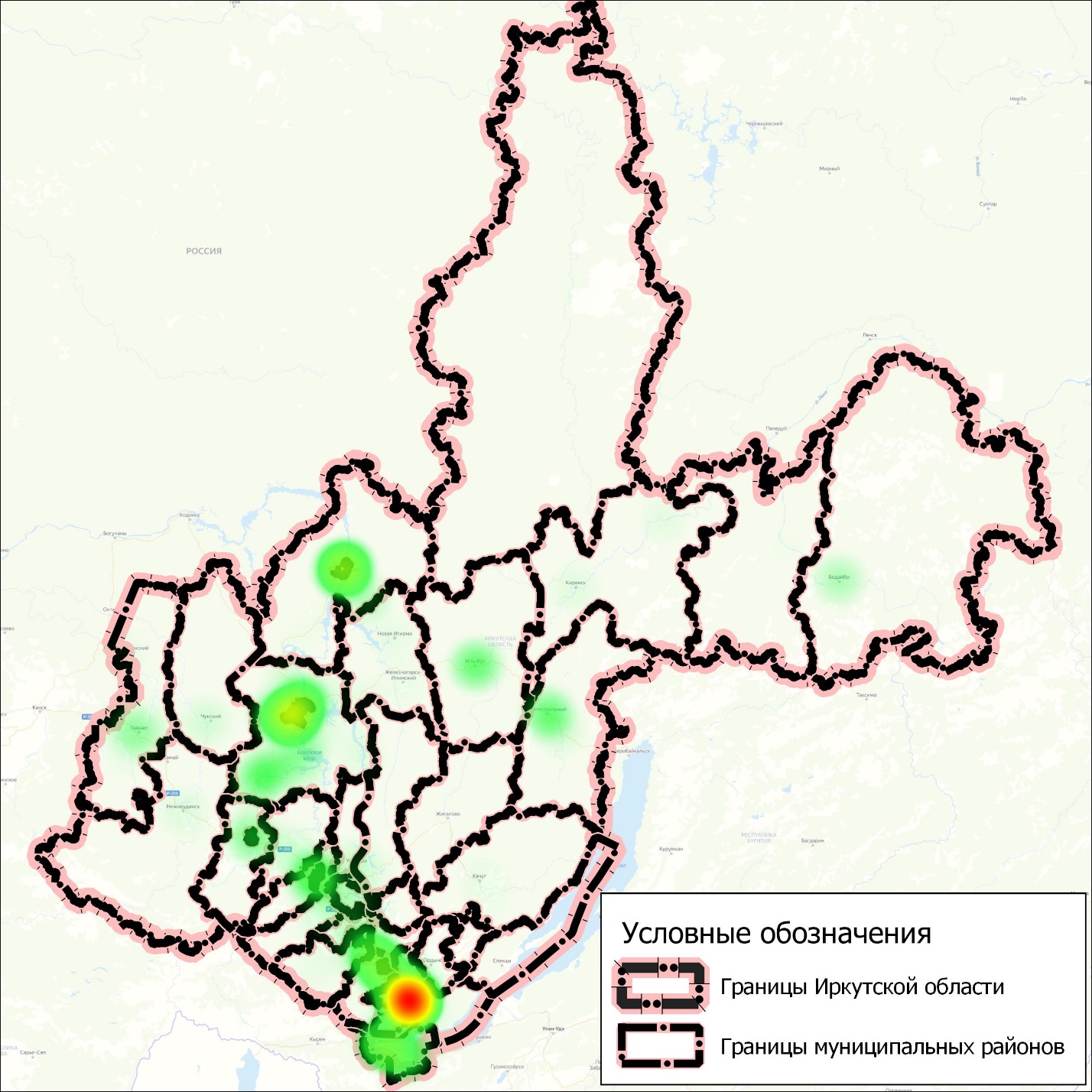 Грузовые автомобильные перевозки по территории Иркутской области осуществляются 10 988 единицами грузового транспорта, грузоподъёмностью, преимущественно, свыше 12 тонн. 139 единиц грузовой техники (1,27%) использует альтернативные источники топлива, что является позитивной тенденцией в сохранении экологического потенциала Байкала. Для стимулирования использования альтернативных источников топлива в краткосрочной перспективе необходимо проработать соответствующие механизмы.Уровень автомобилизации и состав парка транспортных средствУровень автомобилизации — оснащённость населения автомобилями. Автомобилизации населения рассчитывается из показателя среднего количества индивидуальных легковых автомобилей, приходящихся на 1000 жителей.Согласно данным МВД Иркутской области по состоянию на 01.09.2020 г. на территории Иркутской области зарегистрировано 853 556 транспортных средств, 90 268 из которых являются собственностью юридических лиц. Таким образом усреднённый уровень автомобилизации Иркутской области составляет 319 автомобилей на 1000 жителей. Распределение количества транспортных средств всех форм собственностиОднако в разрезе муниципальных образований Иркутской области разрыв по владению транспортными средствами очень велик - от 223 автомобилей на 1000 жителей в Катаганском районе, до 495 автомобилей на 1000 жителей в Казачинском-Ленинском районе. Эта тенденция находится в обратной корреляции от доли транспорта, зарегистрированного на юридические лица в этих же районах (49,46% против 19,54% соответственно). В целом, на каждую 1000 жителей Иркутской области приходится около 450 автомобилей.Из общей картины выделяются всё тот же Казачинско-Ленинский район (615 авт./1000 чел.) из-за высокого уровня автомобилизации населения и Бодайбинский район (773 авт./1000 чел.), в котором на каждую 1000 жителей приходится по 534 единиц коммерческого транспорта.На территории Иркутской области зарегистрировано 10 988 грузовых автомобилей, что составляет 1,29% от общего количества транспорта. Практически половина из них – бортовые автомобили и самосвалы.Доля грузовых транспортных средств, как и другие показатели автомобилизации региона, резко отличаются от района к району, превышая в 2 раза среднее значение в г.Саянск, г.Иркутск, г.Усолье-Сибирское, Мамско-Чуйском и Катаганском районах и составляя 6,5% парка транспортных средств муниципального образования в Бодайбинском районе.Анализ 10-летней динамики изменения уровня автомобилизации, предоставленной аналитическим агентством «Автостат» позволяет сделать грубый прогноз этих значений на будущую 10-летнюю перспективу:Прогнозируемый уровень автомобилизации на расчётный срок составит 409 автомобилей на 1000 жителей.Анализ планируемого развития системы расселения и застройки (включая данные о размещении объектов капитального строительства федерального и регионального значения)Современная сеть поселений включает 10 городских округов, 32 муниципальных района (в том числе 6, составляющих административно-территориальную единицу с особым статусом Усть-Ордынский Бурятский округ), 58 городских и 354 сельских поселений (согласно данным государственной статистики по состоянию на 01.01.2020г.). Население по территории размещено крайне неравномерно. Населенные пункты располагаются в основном вдоль водных артерий, транспортных магистралей и в лесостепных, освоенных сельским хозяйством, районах. Около 79% населения размещено в городах и поселках городского типа, 21 % - в сельской местности.Большая часть территории Иркутской области занята землями лесного фонда – 89,48 % (69331,6 тыс. га) от общей площади земельного фонда области. На остальные 6 категорий приходится всего 10,52 %, из них: на долю категории земель сельскохозяйственного назначения приходится всего 3,72 % (2883,9 тыс. га), земли населенных пунктов 0,51 % (398,6 тыс. га), 0,75 % занимают земли промышленности и иного специального назначения занимает (577,3 тыс. га) и 0,64 % – земли запаса (499,5 тыс. га), на долю земель особо охраняемых территорий и объектов приходится 2,00% (1552,4 тыс. га), земли водного фонда составляют 2,89 % (2241,5 тыс. га).Общая площадь земель, отнесенных к категории земель населенных пунктов, в целом по Иркутской области составляет 398,6 тыс. га или 0,51 % от земельного фонда Иркутской области. При этом площадь городских поселений составляет 59,7 % земель от общей площади населенных пунктов. Площадь сельских населенных пунктов, к которым относятся села, деревни, хутора и иные поселения, составляет 160,6 тыс. га или 40,3 % от общей площади земель населенных пунктов. Категория земель населенных пунктов составляет базу для развития системы расселения и застройки территории, отличаясь своим многоцелевым предназначением земель, предоставленных для нужд промышленности, энергетики, транспорта, связи, радиовещания, телевидения, информатики, иного специального назначения, а также для нужд граждан.Малая доля земель населённых обуславливает преимущественно крайне низкую плотность расселения и застройки территорий. Плотность населения по административно-территориальным единицам Иркутской области приведена в таблице:Таблица 8 – плотность населения в муниципально-территориальных образованиях Иркутской области в 2019 годПроблема неосвоенных территорий влечёт за собой наличие территорий, не имеющих регулярного сообщения как с районными, так и с региональным центром. На 1 января 2020 года в Иркутской области 261 сельское и одно городское (р.п.Мамакан) поселения с общей численностью населения 24 379 человек (1% от общего числа жителей Иркутской области) не имеют связи по автомобильным дорогам с твердым покрытием с сетью автомобильных дорог общего пользования, из них:- 168 населенных пункта население более 10 человек, с общей численностью 24 130 человек;- 94 населенных пункта населением менее 10 человек, с общей численностью 249 человек.Районы с наибольшим количеством жителей, не имеющих связи по автомобильным дорогам с твердым покрытием с сетью автомобильных дорог общего пользования являются (в порядке убывания) Тайшетский район (3968 жителей), Катаганский район (3076 жителей), Тулунский район (2287 жителей), Бодайбинский район (1880 жителей), Нижнеудинский район (1605 жителей), Куйтунский район (1217 жителей), Заларинский район (1209 жителей), Усть-Удинский район (1178 жителей) и Ольхонский район (1053 жителей).Проанализировав программные документы территории, был составлен перечень планируемых объектов капитального строительства, таких как медицинские, образовательные, развлекательные и спортивные учреждения, промышленные предприятия, индустриальные логистические центры и прочее. Во внимание принималось как территориальное расположение объектов, так и сроки строительства, проектная мощность, количество рабочих мест. Все данные были сведены в таблицу, фрагмент которой представлен ниже.Таблица 9 – фрагмент таблицы планируемых мероприятия в сфере здравоохраненияУказанные данные влияют на транспортную подвижность населения в межмуниципальном и межрегиональном сообщении и применяются при построении транспортной модели.Анализ планируемого развития транспортной инфраструктуры на территории субъекта Российской ФедерацииИркутская область играет важнейшую роль в структуре межрегиональных транспортных коридоров, обеспечивающих связь Европейской части России и Западной Сибири с регионами Дальнего Востока. В широтном направлении обеспечиваются трансконтинентальные межрегиональные связи по Транссибирской и Байкало-Амурской железнодорожным магистралям, а также по автомобильным дорогам общего пользования федерального значения Р-255 (М-53) «Сибирь» Новосибирск - Кемерово - Красноярск - Иркутск, и Р-258 (М-55) «Байкал» Иркутск - Улан-Удэ – Чита. Данные магистрали входят в состав маршрута AH6 (Asian Highway 6) — один из основных маршрутов международной азиатской сети, связывающий Восточную Европу с Кореей, который может обеспечить кратчайшую связь глобальных экономических центров в Западной Европе и Восточной Азии. Широтная составляющая межрегиональных транспортных коридоров значительно усилилась в результате строительства магистрального трубопровода "Восточная Сибирь - Тихий океан", с вводом которого значительно усилилась грузоформирующая и транзитная функция Иркутской области. Транспортное обеспечение развития золотодобывающей зоны в Бодайбинском и Мамско-Чуйском районах Иркутской области организовано от железнодорожной станции Таксимо на БАМе, расположенной на территории Республики Бурятия.Важнейшую роль для жизнеобеспечения территории Республики Саха (Якутия) играет водный путь по реке Лена, начинающийся от речного порта Усть-Кут на БАМе, где происходит перевалка грузов с железнодорожного транспорта на речные суда.В соответствии с Транспортной стратегией Российской Федерации до 2030 года, стратегическая задача развития транспортной системы страны - удовлетворение потребностей инновационного социально ориентированного развития экономики и общества в конкурентоспособных качественных транспортных услугах. При этом применительно к территории Сибирского федерального округа в приоритетном порядке решаются задачи формирования новых и повышения пропускной способности существующих транспортных коридоров, создания современных транспортно-логистических комплексов с учетом обеспечения комплексного освоения природных ресурсов и развития промышленных производств. Кроме того, ставится задача эффективного транспортного обеспечения важнейших постиндустриальных центров Сибири.Среди меридиональных транспортных коридоров федерального значения особняком стоит проект по организации кроссполярного воздушного моста для обеспечения транзитного авиационного сообщения между аэропортами Северной Америки и Восточной Азии. В качестве запасных и дозаправочных аэродромов рассматриваются аэропорты Иркутска и Братска. Кроме того, в рамках проекта потребуется реконструкция и техническое перевооружение укрупненных центров организации воздушного движения в городах Иркутск, Киренск, Братск, Нижнеудинск, Бодайбо, Жигалово, Усть-Кут.Важным условием для стимулирования развития ресурсно-сырьевой базы труднодоступных районов Иркутской области является сохранение и развитие региональной сети социально-значимых аэропортов и посадочных площадок в городах Нижнеудинск, Усть-Илимск, Бодайбо, Киренск, Усть-Кут, поселках Ербогачен, Мама, Казачинское, Жигалово, Качуг.Развитие транспортной системы Иркутской области предусматривает мероприятия, направленые как на сохранение и модернизацию существующей инфраструктуры воздушного, водного, железнодорожного и автомобильного транспорта, так и на создание новой.В соответствии с Транспортной стратегией Российской Федерации до 2030 года, стратегическая задача развития транспортной системы страны - удовлетворение потребностей инновационного социально ориентированного развития экономики и общества в конкурентоспособных качественных транспортных услугах. При этом применительно к территории Сибирского федерального округа в приоритетном порядке решаются задачи формирования новых и повышения пропускной способности существующих транспортных коридоров, создания современных транспортно-логистических комплексов с учетом обеспечения комплексного освоения природных ресурсов и развития промышленных производств. Кроме того, ставится задача эффективного транспортного обеспечения важнейших постиндустриальных центров Сибири.Развитие транспортной системы Иркутской области обулавливает необходимость реализации мероприятий, направленых как на сохранение и модернизацию существующей инфраструктуры воздушного, водного, железнодорожного и автомобильного транспорта, так и на создание новой.В целях наращивания экономического потенциала региона необходимо развить транспортно-логистическую инфраструктуру к недрам полезных ископаемых, таких, как богатую месторождениями нефти и газа территорию Катангского района, где ведется разработка одного из крупнейших в Восточной Сибири Верхнечонского нефтегазоконденсатного месторождения, золоторудному месторождению «Сухой Лог» на территории Бодайбинского района, являющемуся на сегодняшний день крупнейшим в России и одним из крупнейших в мире, Зашихинскому редкометалльному месторождению Нижнеудинского района с крупными запасами цирконий-тантал-ниобиевых руд с редкими землями среднетяжелой группы, месторождениям шпата, кварца, слюды и золота Мамско-Чуйского района и другие.Земли транспорта Иркутской области (включая земли автомобильного, железнодорожного, внутреннего водного, воздушного, трубопроводного транспортов) занимают 56,8 тыс. га или порядка 0,07% от общей площади земель. Как говорилось ранее, 262 населённых пункта Иркутской области не имеют связи по автомобильным дорогам с твердым покрытием с сетью автомобильных дорог общего пользования. Для их подключения к региональной сети необходимо произвести строительство и реконструкцию более 6000 км автомобильных дорог, что создаёт предпосылки к развитию транспортной сети регионального значения в районах с наихудшим показателем транспортной обеспеченности.Тайшетский районЖители Шелаевского, Мирнинского, Тамтачетского, Полинчетского и Новобирюсинского муниципальных образований (общей численностью более 2 тыс. жителей) осенью и весной вынуждены добираться до районного центра (Тайшета) по железной дороге. Участок автодороги Конторка – Коновалово в неудовлетворительном состоянии. В настоящий момент прокуратура Тайшетского района направила иск в суд с требованием обязать региональное министерство строительства отремонтировать и построить дороги между населенными пунктами.Катангский районСамый северный и самый отдаленный район Иркутской области населяет более 3 тыс. жителей. Наиболее крупные населенные пункты: районный центр – Ербогачен 1884 чел, с. Преображенка 388 чел., с. Непа 265 чел., с. Бур 107 чел.В бесснежный период года сообщение между населенными пунктами и районным центром осуществляется по рекам на маломоторной технике. Весной на период полноводья (20–25 дней) по реке Нижняя Тунгуска открыто судоходство.  Единственным видом транспорта, позволяющим круглогодично перевозить пассажиров, почту, пенсию и другие грузы внутри района, является авиация. Полёты выполняются два раза в месяц вертолётом «МИ-8» Киренского авиационного предприятия. Связь районного центра с городом Иркутск осуществляется самолётом АН – 24: в зимнее время - один раз в неделю, в летнее (с 15 апреля по 15 сентября)- два раза в неделю. Сезонное функционирование транспорта существенно затрудняет развитие всех сфер деятельности человека. Транспортные затраты оказывают значительное влияние на повышение издержек производства предприятий муниципального образования, по отдельным видам перевозимой продукции транспортная составляющая в цене доходит до 50–70%. Создание круглогодичной надежно и эффективно функционирующей транспортной системы является основополагающим фактором устойчивого социально-экономического развития Катангского района.Тулунский районТулунский муниципальный район расположен в юго-западной части Иркутской области. Административным центром района является город Тайшет, расположенный на Транссибирской железнодорожной.Тулунский муниципальный район имеет очень выгодное транспортно-географическое положение. Район расположен на стратегически важном международном евроазиатском транспортном коридоре, сформированного Транссибирской железнодорожной магистралью, автомобильными дорогами федерального значения М-53 «Байкал» от Челябинска через Курган, Омск, Новосибирск, Кемерово, Красноярск, Иркутск, Улан-Уде до Читы и А-331 «Вилюй» Тулун – Братск – Усть-Кут – Мирный – Якутск.Район располагает хорошо развитой сетью дорог, которые позволяют иметь сообщение со всеми населенными пунктами, а также с соседними муниципальными образованиями. Все административные центры поселений соединены с районным центром дорогами с твердым покрытием. Основным линейным элементом планировочного каркаса территории являются автодороги федерального значения:- Р-255 «Сибирь» Новосибирск - Кемерово - Красноярск – Иркутск;-А-331 «Вилюй» Тулун - Братск - Усть-Кут - Мирный – Якутск, образующие главный транспортный коридор.Линейными элементами опорного каркаса второго порядка являются автомобильные дороги местного значения, расположенные в направлениях:- «Вилюй»-Бурхун-Паберега- Тулун-Икей-Ишидей- Тулун – Гадалей-УйгатОсновные недостатки дорожной сети района: неудовлетворительное состояние межпоселенческих дорог;наличие населенных пунктов, не имеющих связи по автомобильным дорогам с твердым покрытием с сетью автомобильных дорог общего пользования:Таблица 10 – населённые пункты Тулунского района не имеющие транспортной связи по дорогам с твёрдым покрытиемНижнеудинский районМуниципальное образование «Нижнеудинский район» расположено в западной части Иркутской области. В состав района входят 23 муниципальных образования (пять городских и восемнадцать сельских поселений), на территории которых расположены 88 населенных пунктов. Основные проблемы функционирования сети автомобильного транспорта района заключаются в следующем: достаточно высокий процент автомобильных дорог, не имеющих твердого покрытия проезжей части и с техническими параметрами, не соответствующими нормативным требованиям;неравномерное распределение по дорожной сети обслуживающих объектов транспортной инфраструктуры;отсутствие автомобильного сообщения с муниципальным образованием Тофалария (1100 чел.);наличие населенных пунктов, не имеющих связи по автомобильным дорогам с твердым покрытием с сетью автомобильных дорог общего пользования:Куйтунский районТерритория Куйтунского района характеризуется достаточно высокой транспортной освоенностью. По территории района проходит участок Восточно-Сибирской железной дороги (филиал ОАО «РЖД»). Он пересекает территорию Уховского сельского поселения, Чеботарихинского сельского поселения, Тулюшского сельского поселения, Алкинского сельского поселения, Куйтунского городского поселения, Иркутского сельского поселения и Карымского сельского поселения и имеет протяженность – 67,7 км. С запада на восток район пересекает федеральная автодорога М-53 «Байкал». Несмотря на довольно значительную протяженность дорог с твердым покрытием, местная сеть дорог по своей качественной структуре пока не отвечает современным требованиям.Заларинский районМуниципальное образование «Заларинский район» расположено на юго-западе Иркутской области в бассейне реки Ангара и ее двух крупных левых притоков: Ока и Белая.По району проходит автомобильная дорога федерального значения М-53 «Красноярск – Иркутск», протяженностью 55,7 км. Протяженность муниципальных дорог составляет 379,20 км, из них в гравийном исполнении 143,37 км, 82,36 км – в асфальтовом исполнении и 153,47 км в грунтовом исполнении, на муниципальных дорогах находится 13 мостов в деревянном исполнении.Межпоселенческие автодороги во многих случаях формировались в результате стихийно сложившихся «наезженных» транспортных путей. Они не всегда организованы оптимальным образом, имеют сложные и опасные участки и требуют усовершенствования, включающие: улучшение качества покрытия, сглаживание «острых кривых», расширения узких плеч и обустройства придорожной инфраструктуры (кюветов, стояночных площадок и т.п.).Усть-Удинский районТерритория районного муниципального образования «Усть-Удинский район» характеризуется достаточно низкой транспортной освоенностью. Техническое состояние дорог в настоящее время несколько ухудшилось в связи с сокращением объемов ремонтно-восстановительных работ. Некоторые участки дорог находятся в состоянии близком к аварийному.В 2002 году из муниципальной собственности в государственную собственность Иркутской области были приняты автомобильные дороги общего пользования местного значения, расположенные в границах Усть-Удинского района: «Средняя Муя-Аносово» - 90,973км; «Аносово-Аталанка» - 26,361 км; «Аталанка-Карда» - 34,317 км; «Подволочное-Карда» - 38,678 км.Вышеуказанные дороги строились лесозаготовительными предприятиями по нормам лесовозных дорог, нормам дорог общего пользования не соответствуют. В настоящее время эксплуатация дорог возможна только в зимнее время, при минусовой температуре. Земляное полотно на дорогах отсутствует, водоотвод не справляется с сезонными паводками и осадками. Дорога между селами Средняя Муя – Аносово, протяженностью 91 км, была проложена в 70-е годы и содержалась Егоровским ЛПХ, для организации сообщения с районными и областными центрами. В период перестройки дорога эксплуатировалась, но содержанием ее никто не занимался. В 2012 году дорога отнесена к искусственному сооружению – зимнику и передана на обслуживание ОГКУ «Дирекция по строительству и эксплуатации автомобильных дорог Иркутской области». Дорога обслуживается как зимник с 1 декабря по 31 марта. Фактически же, она круглогодично используется для доставки топлива, продуктов, медикаментов и других предметов первой необходимости. На основании анализа положений документов планирования от местного до федерального уровней сформирован перечень планируемых мероприятиях по развитию транспортной инфраструктуры. Мероприятия сведены в таблицу, фрагмент которой представлен ниже:Таблица 11 – фрагмент таблицы планируемых мероприятий по развитию транспортной инфраструктурыГород Усть - ИлимскПрограммой комплексного развития транспортной инфраструктуры предложено включить автомобильную дорогу общего пользования регионального значения по маршруту Братск – Усть- Илимск в перечень автомобильных дорог общего пользования федерального значения.Автомобильная дорога соответствует показателям определения автомобильных дорог федерального значения:- участок автомобильной дороги Братск – Кодинск соединяет муниципальные образования двух субъектов Российской Федерации: Иркутской области и Красноярского края;- автомобильная дорога Братск – Усть- Илимск имеет продолжение через зимник с выходом на с. Ванавара Эвенкийского района Красноярского края. Таким образом автодорога также соединяет два субъекта Российской Федерации: Иркутскую область и Красноярский край. Через указанный зимник Усть – Илимск – Варанава осуществляется, в том числе и северный завоз;- на территории Иркутской области располагается часть Богучанского водохранилища, образованного вследствие строительства в Красноярском крае Богучанской ГЭС.В настоящее время существует объективная необходимость передачи автомобильной дороги Братск – Усть - Илимск в собственность Российской Федерации и включения в перечень автомобильных дорог общего пользования федерального значения, так как автомобильная дорога выполняет федеральные функции, обеспечивает транзитный проезд в южно – восточном направлении по территории Российской Федерации.Перевод автомобильной дороги в федеральное подчинение позволит улучшить ее техническое состояние, повысить безопасность дорожного движения, положительно отразиться на развитии автомобильных дорог Красноярского края и Иркутской области.Программой комплексного развития транспортной инфраструктуры предусматривается реализация мероприятия по строительству участка автомобильной дороги общего пользования федерального значения А – 331 «Вилюй», в «Южном» варианте, связывающего Иркутскую область и Республику Саха (Якутия).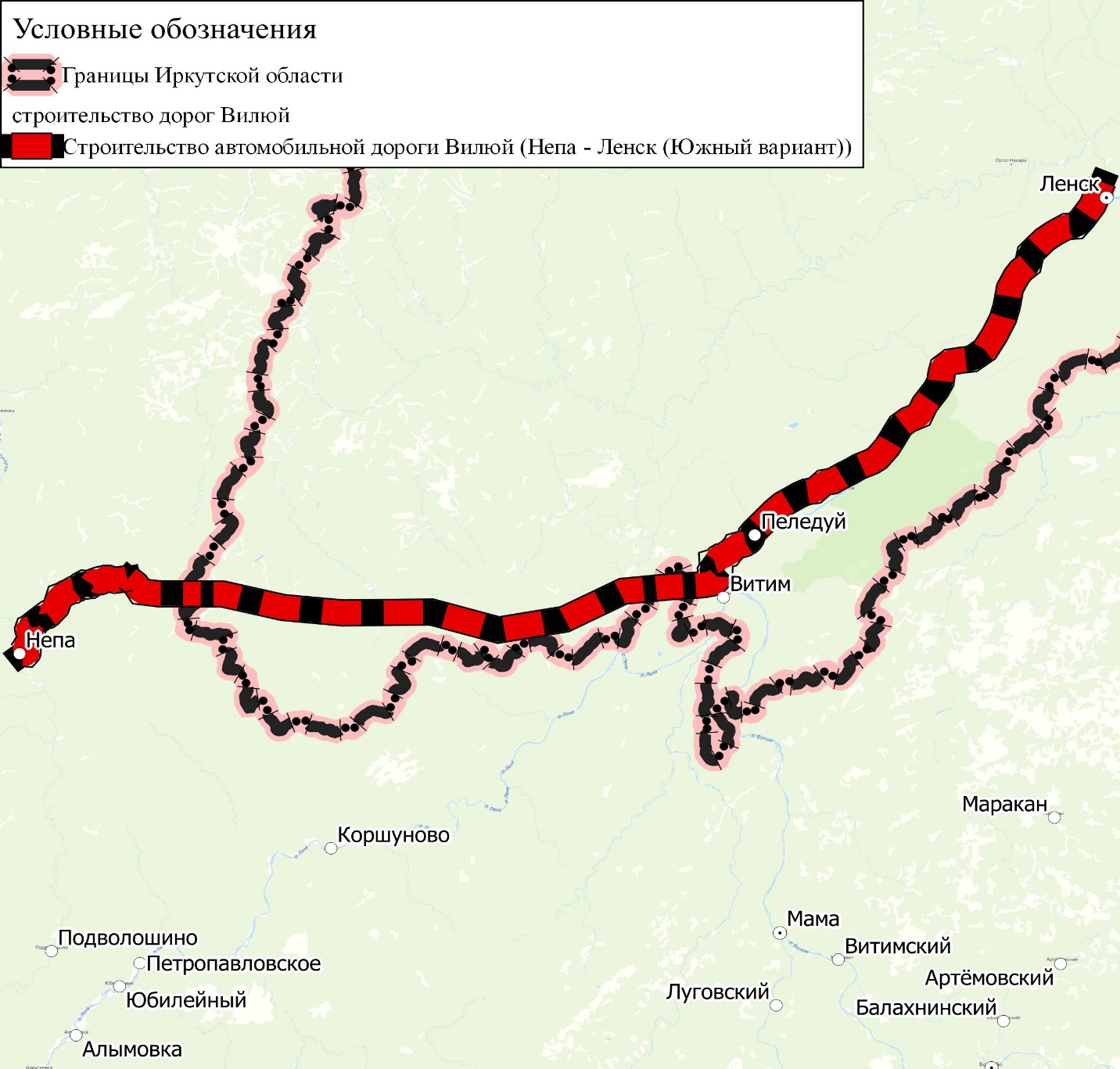 Рисунок 9 Строительство автомобильной дороги "Вилюй" (Непа - Ленск (Южный вариант))Анализ параметров и состояния сети дорог субъекта Российской Федерации (включая оценку качества содержания дорог)Межмуниципальные и межрегиональные корреспонденции на колёсном транспорте совершаются по сети региональных и федеральных автомобильных дорог, составляющих опорную сеть Иркутской области. В зависимости от транспортно-эксплуатационных характеристик и потребительских свойств, автомобильные дороги разделяют на категории.Сеть автомобильных дорог Иркутской области составляет 31 487,579 км. Она сформирована из 17 525,5 км дорог местного значения, 12 393,293 км дорог регионального значения и 1 568,786 км дорог федерального значения. Для дорог местного значения характерны V техническая категория и некатегарированные проезды.Протяжённость сети региональных автомобильных дорог Иркутской области составляет 12 393,293 км. Наибольшую долю в их составе представляют автомобильные дороги IV и V технической категории.Таблица 12 – Фрагмент сводной таблицыПлотность сети дорог с твёрдым покрытием составляет 32 км/1000 км².Общая протяженность внутренних водных путей, входящих в перечень внутренних водных путей Российской Федерации, утвержденный распоряжением Правительства Российской Федерации от 19 декабря 2002 г. № 1800-р, на территории Иркутской области составляет 8074 км, из них 4039 км – с гарантированными габаритами судовых ходов. Внутренние водные пути обслуживаются ФБУ «Администрация Байкало-Ангарского бассейна» (3998 км) и ФБУ «Администрация Ленского бассейна» (4076 км). Основные судоходные пути Иркутской области проходят по озеру Байкал (1137 км), Иркутскому водохранилищу (80 км), реке Ангара (140 км), Братскому водохранилищу (1909 км), Усть-Илимскому водохранилищу (672 км), подходам и протокам (60 км) – в Байкало-Ангарском бассейна, а также по рекам Лена (1238 км), Нижняя Тунгуска (957 км), Непа (532 км), Витим (455 км), Киренга (438 км), Жуя (236 км), Мама (110 км) и Чара (100 км), входящим в Ленский бассейн. Судоходных гидротехнических сооружений в Иркутской области нет, имеются речные порты: Иркутск, Братск, Байкал, Свирск в Байкало-Ангарском бассейне; Осетрово, Киренск, а также причал Усть-Кут (АО «АЛРОСА») в Ленском бассейне.Внутренний водный транспорт является составной частью транспортного комплекса, обеспечивающего реализацию северного завоза для Иркутской области и Республики Саха (Якутия)».На территории Иркутской области эксплуатируется 2494,4 км железных дорог. По протяжённости железнодорожных линий Иркутская область является лидером в Сибирском федеральном округе и занимает третье место по этому показателю среди всех регионов РФ, уступая лишь Свердловской и Ленинградской областям. Однако по плотности железнодорожных линий регион стоит на 73 месте среди субъектов РФ, занимая лишь 6 место даже среди субъектов Сибирского федерального округа.Согласно данным, предоставленным заказчиком был проведен анализ состояния автомобильных дорог регионального (межмуниципального) значения, проходящих по всей территории Иркутской области:Таблица 13 Перечень автомобильных дорог, используемых для анализаДанные автомобильные дороги проанализированы на наличие дефектов, найденных путем натурального обследования. В таблице 2 ниже приведены коды дефектов, на основании которых в таблице 3, путем оценки общей протяженности каждой автомобильной дороги выведен средний бал дефекта.Таблица 14 Виды дефектов, оценка в баллах по автомобильным дорогамСостояние дорожной сети в целом соответствует нормативным требованиям.Анализ системы транспортного обслуживания населения субъекта Российской Федерации всеми видами пассажирского транспорта общего пользования (далее - ПТОП) в межмуниципальном и межрегиональном сообщении, включая сведения об инфраструктуре ПТОП, о маршрутной сети, подвижном составе, организациях, осуществляющих перевозки пассажиров и багажа, качестве транспортного обслуживанияГородской пассажирский транспорт общего пользования (ГПТ) относится к числу важнейших отраслей жизнеобеспечения города, от функционирования которого зависит качество жизни населения, эффективность работы отраслей экономики Иркутской области и возможности использования его градостроительного и социально-экономического потенциала.Маршрутную сеть Иркутской области по функциональному назначению можно разделить на коммунально-бытовую и промышленную. Коммунально-бытовая маршрутная сеть обеспечивает транспортную связь внутри селитебных зон, межрайонную и зон рекреации города. Промышленная маршрутная сеть обеспечивает транспортную связь между проходными промышленных предприятий города и его селитебными районами. Условное функциональное деление маршрутов позволяет оценить назначение маршрутов каждого вида ГПТ.Система ГПТ Иркутской области является комбинированной, состоящей из троллейбусного, трамвайного и автобусного транспорта.В настоящее время система ГПТ Иркутской области обслуживает 198 регулярных городских маршрутов, эксплуатируя 1737 единиц подвижного состава. Более 80% всех городских маршрутов обслуживается автобусами. На городской электрический транспорт суммарно приходится около 19% маршрутов внутригородского пассажирского транспорта.Сеть троллейбусного транспорта присутствует в городах: Иркутск и Братск. В Иркутске сеть троллейбусного транспорта состоит из 10 маршрутов, в Братске - из 7. Сеть обеспечивает доставку населения из спальных районов к местам приложения труда и культурно-бытовым объектам притяжения.Сеть трамвайного транспорта в Иркутской области представлена присутствует в городах: Иркутск, Ангарск, Усть-Илимск и Усолье-Сибирское.Кроме прочего на территории Иркутской области функционирует водный, воздушный и железнодорожный транспорт.Воздушное сообщение обеспечивают 2 международных аэропорта федерального значения – Иркутск, Братск и  5 аэропортов регионального значения – Усть-Кут, Киренск, Бодайбо, Мама, Ербогачен, а также 4 посадочные площадки – Усть – Илимск, Железногорск – Илимский, Нижнеудинск, Хужир.Также в Иркутской области осуществляют деятельность три эксплуатанта: ПАО «Аэропорт Братск», АО Авиакомпания «Ангара», АО Авиакомпания «ИрАэро».В настоящее время аэропорт Иркутска связан воздушным сообщением с 68 городами и 10 странами мира. Международная маршрутная сеть включает более 20 направлений – от Южной Кореи и Китая до Болгарии.АО «Международный Аэропорт Иркутск» в 2019 году увеличило пассажиропоток на 11,3% в сравнении с 2018 годом - до 2,463 млн человекВ 2019 году 1,741 млн пассажиров аэропорта летели внутренним рейсами (рост на 10,4%), международными рейсами воспользовались 722,3 тыс. человек (рост на 13,5%).Максимальный пассажиропоток среди российских направлений отмечен на рейсах в Москву - 789,4 тыс. человек. Далее в списке наиболее популярных внутренних направлений идет Новосибирск (147,2 тыс. человек), Хабаровск (80,4 тыс.), Санкт-Петербург (77,7 тыс.), Владивосток (73,09 тыс.).Внутренний водный транспорт осуществляет движение в бассейнах рек Ангара и Лена, оз. Байкал. Обслуживание пассажиров осуществляется по 20 маршрутам. Функционирует 10 паромных переправ. Безальтернативные районы Иркутской области, в населенные пункты которых транспортная доступность в навигационный период осуществляется внутренним водным транспортом: Мамско-Чуйский, Бодайбинский, Киренский, Усть-Кутский, Братский, Усть-Илимский, Усть-Удинский.Территория Иркутской области обслуживается Восточно-Сибирской железной дорогой, общей протяженность – 8 737 км.  Эксплуатационная длина ВСЖД по Иркутской области составляет 2 309,4 км. Дорога граничит с Красноярской (ст. Юрты), Забайкальской (5781 км, граница с Республикой Бурятия на о.п. Панькова-2) и Дальневосточной (ст. Хани, граница с Республикой Бурятия на о.п. 1006 км) железными дорогами. На юге подходит к государственной границе с Монголией (ст. Наушки). Анализ уровня безопасности дорожного движения, статистики аварийности, причин и условий возникновения дорожно-транспортных происшествийНесмотря на то, что 2019 г. характеризовался снижением показателей аварийности в части ДТП и количества, пострадавших в них людей, обстановка с аварийностью в Иркутской области остаётся достаточно сложной. Ежедневно на дорогах области происходит, в среднем, 9 ДТП, в которых 1 человек получает смертельные травмы и 12 участников дорожного движения – травмы различной степени тяжести. Почти 50,0 % ДТП приходится на г. Иркутск, Иркутский район и г. Братск Иркутской области. Каждый четвертый человек погибает, а каждый 2 получает увечья в ДТП на данной территории.Также по итогам 11 месяцев 2019 года Иркутская область оказалась на 10 месте среди регионов-лидеров РФ по количеству ДТП. Таблица 15 – Статистика  ДТП за период 2017-2019 гг.Таблица 16 – Состояние дорожно-транспортной аварийности на улично-дорожной сети Иркутской области в 2017 году (в разрезе муниципальных образований)Таблица 17 - Состояние дорожно-транспортной аварийности на улично-дорожной сети Иркутской области в 2018 году (в разрезе муниципальных образований)Таблица 18 - Состояние дорожно-транспортной аварийности на улично-дорожной сети Иркутской области в 2019 году (в разрезе муниципальных образований)Как мы видим из вышеприведенных таблиц (выделено красным шрифтом), в Иркутской области имеются «лидеры». В городах Братск и Иркутск, а также в Иркутстком районе остается наиболее высокий уровень ДТП. Безусловно, все это говорит о высоком уровне автомобилизации и количестве жителей.А вот в Катангском и Тайшетском районах самый высокий уровень степени тяжести последствий ДТП в области. Несмотря на достаточно небольшое количество совершенных ДТП, довольно значительно количества погибших в них участников дорожного движения. Рисунок 10 - Количество ДТП, произошедших на территории Иркутской области за период 2017-2019 гг. с количеством погибших и раненых в них людейРисунок 11 - Степень тяжести последствий в ДТП (%), совершенных на территории Иркутской области за период 2017-2019 гг.Группировка ДТП по времени их возникновения представляет особый интерес для общей оценки аварийности. Сравнение количества ДТП, зарегистрированных в отдельные периоды времени, позволяет составить динамический ряд аварийности, отражающий их изменение по годам, месяцам, дням недели и времени суток.Наиболее аварийными месяцами за последние три года стали август, сентябрь и октябрь. Количество ДТП, погибших и раненых в них людей от общего количества за данный период составило 31,3 %, 32,4 % и 29,1 % соответственно.Особо высокая тяжесть последствий от ДТП в 2017 – 2019 годах была в июне, июле и октябре месяцах (9,2 %, 11,9 и 8,1 % соответственно).По дням недели наибольшее количество происшествий за указанный период на территории Иркутской области (4341 или 43,1 % от общего числа ДТП) зарегистрировано в понедельник, пятницу и воскресенье, а самым аварийно-опасным временем суток являлся период с 16:00 до 22:00 часов. В это время произошло каждое третье ДТП.Количество ДТП и раненых в них людей на УДС Иркутской области в светлое время суток выше, чем в темное. Тяжесть последствий ДТП в светлое время суток составила 6,3 %. Однако в темное время суток тяжесть последствий оказалась на 4,5 % выше, чем в светлое время суток. Это, прежде всего, обусловлено ухудшением условий восприятия дорожной обстановки участниками дорожного движения, снижением транспортного потока и возможностью водителями превысить допустимую скорость, а также отсутствием эффективного контроля за дорожным движением.Преобладающими видами ДТП на территории Иркутской области являются столкновение движущихся ТС (36,5 % от общего количества ДТП), наезд на пешехода (31,9 %) и опрокидывание (9,3 %), что, в общем, составляет 77,7 % от общего количества ДТП. При этом количество погибших и раненых в них людей составило 75,0 % и 78,0 % от общего количества соответственно. Степень тяжести от данных видов ДТП составила 7,8 %.Одним из важнейших и обязательных аспектов анализа дорожно-транспортной аварийности является определение причин и условий детского дорожно-транспортного травматизма (далее ДДТТ).Установлено, что «группу риска» составляют мальчики школьного возраста.Наиболее опасным для детей является вечернее время, «пик аварийности» приходится на период от 16 до 20 часов (больше 35,0 %).На догоспитальном этапе удовлетворительное состояние после ДТП отмечено у 59,0 % детей, в основном это ушибы мягких тканей головы, сотрясение головного мозга и ушибы опорно-двигательного аппарата. Средняя степень тяжести состояния установлена у 34,0 % пострадавших детей, в основном с черепно-мозговой травмой и повреждениями опорно-двигательного аппарата. В тяжелом состоянии находилось 7,0 %, что характерно для сочетанной травмы.Из детей, пострадавших в ДТП и госпитализированных в стационар, 44,1 % были пассажирами, 47,6 % – пешеходами, велосипедистами – 5,8 % и водителями механических ТС – 2,5 %. 47,9 % детей погибли, являясь пассажирами, 37,5 % – пешеходами, водителями механических ТС – 8,3 % и 6,3 % – велосипедистами.У пострадавших превалировали закрытые сочетанные травмы головы и опорно-двигательного аппарата.Анализ ДТП, совершенных на территории Иркутской области по причине НДУ, показывает, что при общем снижении количества подобных ДТП и пострадавших в них людей за последние три года стремительно растет степень тяжести последствий таких ДТП (в среднем на 1,0 % в год).Однако на пешеходных переходах наблюдается позитивная тенденция в части снижения по всем показателям и, разумеется, степени тяжести.Значительная доля ДТП совершается водителями, находящимися в состоянии опьянения. Характерной особенностью этих ДТП является особая тяжесть последствий, связанная с тем, что под влиянием алкоголя водитель теряет способность правильно оценивать окружающую обстановку и контролировать свои поступки.На протяжении последних трех лет тяжесть последствий ДТП с участием нетрезвых водителей остается практически неизменной на уровне 14,3 %. Анализ состояния аварийности на автомобильных дорогах Иркутской области показывает, что уровень дорожно-транспортного травматизма с каждым годом постепенно повышается. Возникновение ДТП, влекущих за собой травматические последствия, связано со следующими причинами:- ежегодное увеличение количества ТС;- нарастающая диспропорция между увеличением количества автомобилей и протяженностью сети дорог общего пользования местного значения, не рассчитанной на существующие транспортные потоки.Для повышения БДД необходимо применение комплексного подхода при формировании мероприятий, направленных на повышение общего уровня безопасности, проведение наиболее эффективных мероприятий, в частности:- приведение в нормативное состояние дорожного полотна и обочин;- установка технических средств ОДД для принудительного соблюдения скоростного режима (дорожные знаки ограничения максимальной скорости движения, искусственные дорожные неровности и др.);- строительство внеуличных пешеходных переходов;- оборудование наземных пешеходных переходов техническими средствами повышенной видимости;- установка дорожных и пешеходных ограждений;- усиление контроля со стороны Госавтоинспекции.Материалы обследований транспортных, пассажирских и грузопотоков, транспортных корреспонденций, грузо- и пассажирооборота, и иных параметров работы транспортной системы Иркутской областиОписание методики проведения обследованийПодготовка и проведение натурных транспортных обследований территории Иркутской области Цель проведения замеров интенсивности транспортных потоков: выявления неравномерности движения в течение часа/суток, выявления состава транспортных потоков на территории Иркутской области, выявления фактических значений интенсивности для последующей калибровки транспортной моделиРезультаты работ по проведению исследований с целью повышения точности моделирования и прогнозирования по существующим транспортным потокам на 410 ключевых пересечениях автомобильных дорог на территории Иркутской области. Среди проводимых исследований - проведение контрольных учетов (замеров) интенсивности транспортных и пешеходных потоков.По результатам работ проводится анализ и обработка полученных данных для определения интенсивностей движения с разбивкой по составу потока и на категории транспортных средств.Метод выполнения работПри подготовке к проведению работ необходимо убедиться в наличии и исправности оборудования, необходимого бригадам для качественного выполнения работ. К производству исследования интенсивности транспортных и пешеходных потоков допускаются лица, прошедшие курс обучения по работе с оборудованием, а также прошедшие аттестацию на знание методики проведения исследований интенсивности транспортных потоков.Проведение исследований необходимо производить только при наличии соответствующих разрешительных документов. В составе разрешительной документации должны быть: копия договора на проведение исследований для актуализации единой транспортной модели со всеми приложениями, копия трудового договора с учётчиком, сопроводительные письма от Заказчика, справка с номерами телефонов всего состава исполнителей.За один день до проведения выездной фото-видеофиксации старшие инженеры должны убедиться в готовности их учётчиков к выполнению работ. В случае если старший инженер не может связаться с одним или более учётчиком, он обязан назначить нового учётчика для проведения обследований в срок. В таком случае на имя главного инженера должно быть подготовлено соответствующее докладное письмо.Учётчик должен прибыть на место проведения работ не позднее, чем за один час до начала фото-видеофиксации. По прибытию на место учётчик настраивает оборудование, производит контрольный фотоснимок и отправляет его своему куратору (старшему инженеру). Старший инженер оценивает географическое положение учётчика и выбранный ракурс съёмки. Старший инженер подтверждает корректность выбранной позиции и ракурса либо выносит свои рекомендации по их изменению. В случае отсутствия технической возможности в отправке фотоснимка куратору учётчик следует инструкциям памятки по выбору ракурса съёмки, а контрольный снимок сохраняет на локальном компьютере (ноутбуке) для последующей передачи курирующему старшему инженеру.После согласования с курирующим инженером места и ракурса съёмки учётчик приступает к видеофиксации. Видеофиксация должна быть начата не менее чем за 15 минут до непосредственного времени производства работ и закончена не ранее, чем через 15 минут после его окончания. Учётчик обязан немедленно оповестить старшего инженера об обстоятельствах непреодолимой силы, оказывающих влияние на результаты видеофиксации. К таким обстоятельствам относятся дорожно-транспортные происшествия, гололёд, сильный туман, обильные осадки, технические неисправности. Старший инженер совместно с главным инженером проекта производят незамедлительное согласование с Заказчиком возможности или невозможности проведения/продолжения фото-видеофиксации.Расположение видеокамеры и ракурс съёмки должны обеспечивать наилучшее качество видеоматериала, как в дневное, так и в ночное время суток.Учётчик должен соблюдать требования техники безопасности, а именно:Не снимать защитный жёлтый жилет в полосе отвода автомобильной дороги и за её пределами;Не покидать транспортное средство без острой необходимости;Устанавливать временные дорожные знаки на переносных опорах согласно схеме ограждения мест производства работ (при необходимости).По требованию контролирующих органов учётчик обязан предоставить разрешительную документацию. При этом перед предоставлением документации учётчик обязан записать фамилию, имя, отчество и должность лица, затребовавшего такую документацию с целью дальнейшей передачи данных сведений старшему инженеру.В случае возникновения непредвиденных обстоятельств учётчик должен незамедлительно оповестить старшего инженера о возникших сложностях.Не позднее следующего календарного дня после проведения выездной фото-видеофиксации учётчик обязан передать результаты работ курирующему старшему инженеру. Допускается передача результатов в более поздний срок только по согласованию со старшим инженером. Старший инженер проверяет корректность и полноту видеосъёмки с составлением соответствующего акта.Главный инженер проекта контролирует график выполнения работ, полноту и достоверность выполненных работ.Обследование проводиться путем видеосъемки и ее последующей обработки. В ходе обследования выполняются замеры интенсивности транспортных и пешеходных потоков в конкретных сечениях УДС. Таким образом, обследование проводиться на перекрестках (место перераспределения потоков).При проведении обследования в узлах отдельно фиксируются потоки, движущиеся по каждой траектории проезда перекрестка (от каждого подхода к перекрестку к каждому из выходов).Учет интенсивности производится путем регистрации проезда каждого транспортного средства через подход к перекрестку или непосредственно зоны перекрестка.Таким образом, при учете интенсивности движения на перекрестке число обследуемых сечений определяется схемой организации движения и количеством разрешенных маневров движения. Применение средств видеофиксации позволит:- получить достоверную исходную информацию с точностью 95-97% для использования ее при создании транспортной модели;- использовать данные для повторной обработки и уточнения результатов;- обеспечить постоянный контроль качества проведения обследований на дату и время проведения работ;- повысить точность результатов за счет уменьшения количества участников процесса обследований (снижение уровня воздействия человеческого фактора);- проверить полученные данные за счет видеоинформации смежных постов учета;- учесть дополнительные данные при анализе результатов обследования (транспортная обстановка, погодные условия и т.д.).В случае возникновения случайных помех, которые могут существенно повлиять на результаты обследования, обследование должно быть проведено повторно.Не допускается проведение обследования различных створов одного узла в разные дни.Места расположения пунктов учета интенсивности располагаются на всех значимых пересечениях автомобильных дорог, находящихся на территории Иркутской области. Перед началом проведения замеров все пункты учета интенсивности согласовываются с заказчиком.Проведение анкетирования и социологических опросов населения летнего периода.Под спросом на перемещение понимается подвижность населения в пределах Иркутской области и с пересечением её границ, предпринимаемого населением с какой-либо целью.Основная цель исследований в Иркутской области — это определение транспортной подвижности населения, выявление критериев выбора способов перемещения, определение уровня автомобилизации, определение уровня наполненности немаршрутного транспорта, сбор данных для калибровки математической модели.Сбор данных о транспортной подвижности населения проводится путем телефонного опроса респондентов, распределенных по территории Иркутской области согласно принципам квотной выборки в соответствии с пространственным распределением населения и его половозрастной структурой.Ниже представлен перечень основных блоков информации, получение которой является целью проведения опроса и обработки его результатов:пространственное распределение спроса на пассажирском транспорте (включая индивидуальный транспорт);
матрицы полного суточного цикла межрайонных корреспонденций, включая трудовые, деловые и поездки по всем другим видам целей. При этом фиксируется и исследуется время начала и окончания каждой поездки;закономерности пространственного распределения спроса;целевая подвижность населения;транспортная (учетная) подвижность населения;
неравномерность спроса на услуги городского пассажирского транспорта в течение суток;качество услуг городского пассажирского транспорта
продолжительность поездок;продолжительность подхода к остановке; – продолжительность ожидания на остановке;
продолжительность подхода к цели от последней остановки;продолжительность пересадки;комфорт поездки (наполнение в подвижном составе);пересадочность.Руководствуясь целями исследования, из существующих видов анкетирования выбран метод «стандартизированное интервью»Стандартизированное интервью - включает заранее определенные вопросы, одинаковые для всех респондентов. Для этого население Иркутской области было распределено на 4 категории граждан:БезработныеРаботающиеТуристыУчащиесяОпрос проводилось интервьюерами   при помощи разработанного опросного листа. Для каждой из категорий он отличался в виду специфики передвижений Предпочтение людей на перемещения, основные цели и время начала их поездок, а также проблемы, с которыми они сталкиваются при перемещениях, зависят от возраста, социального статуса, дня недели и места проживания. В связи с этим для получения достоверной выборки ответов респондентов была произведена предварительная экспертная оценка количества жителей различных социальных статусов по районам Иркутской области с выделением их типичных перемещений буднего и выходного дня для отдельных групп.Принципы и допущения, принятые для экспертной оценки:- общее население в районах взято с официального сайта государственной статистики (http://www.gks.ru/);Обследование пассажирских корреспонденцийОбследование пассажирских корреспонденций выполняется для калибровки математической модели в части системы общественного транспорта. За основы взяты данные о пассажиропотоках на всех видах общественного транспорта за 2019 год, представленные Министерством жилищной политики, энергетики и транспорта Иркутской области, и данные о передвижениях населения, полученные от федеральных сотовых операторов.Пассажирские корреспонденции описываются в виде матрицы корреспонденций, содержащей количество пассажирских корреспонденций между каждой парой районов отправления и прибытия (расчётных транспортных районов), и функции тяготения, описывающей зависимость объёма пассажирских корреспонденций от трудности сообщения между районами отправления и прибытия.Массивы данных и результаты обследований представлены в электронном приложении.Математическая модель транспортной системы Иркутской областиЧетырёхшаговая модель расчета транспортного спросаПри разработке транспортной модели используется стандартная четырёхшаговая модель расчета транспортного спроса. Преимущества использования именно этой модели связаны с тем, что она достаточно точно описывает этапы формирования спроса на транспорт, при этом позволяя работать с агрегированными данными без потери в качестве результатов моделирования, что, в свою очередь, сокращает время расчета и позволяет оценивать большее количество сценариев в единицу времени. Расчет проводится по отдельным слоям спроса. Результатом работы вычислительного алгоритма модели являются расчетные (модельные) значения интенсивности движения.Стандартная 4 - ступенчатая модель состоит из следующих этапов: - Модель создания (генерации) транспортного движения. На этапе создания транспортного движения рассчитываются объемы движения из источника и объемы движения в цель для всех транспортных районов, детализированные по слоям спроса. Результатами расчета являются итоговые строки и столбцы матриц корреспонденций. - Модель распределения транспортного движения по районам. На этапе распределения транспортного движения по районам рассчитываются объемы транспортного потока между всеми транспортными районами, детализированные по слоям спроса, но без детализации по видам транспорта. Результатами расчета являются элементы матриц корреспонденций. - Модель выбора транспорта. На этапе выбора транспорта рассчитываются матрицы корреспонденций, каждая из которых соответствует поездкам с использованием определенного вида транспорта. - Модель перераспределения (выбора пути). Расчет перераспределения, дифференцированный по видам транспорта, позволяет получить модельные значения интенсивности транспортных потоков. Этап перераспределения является завершающим в цикле расчёта спроса. 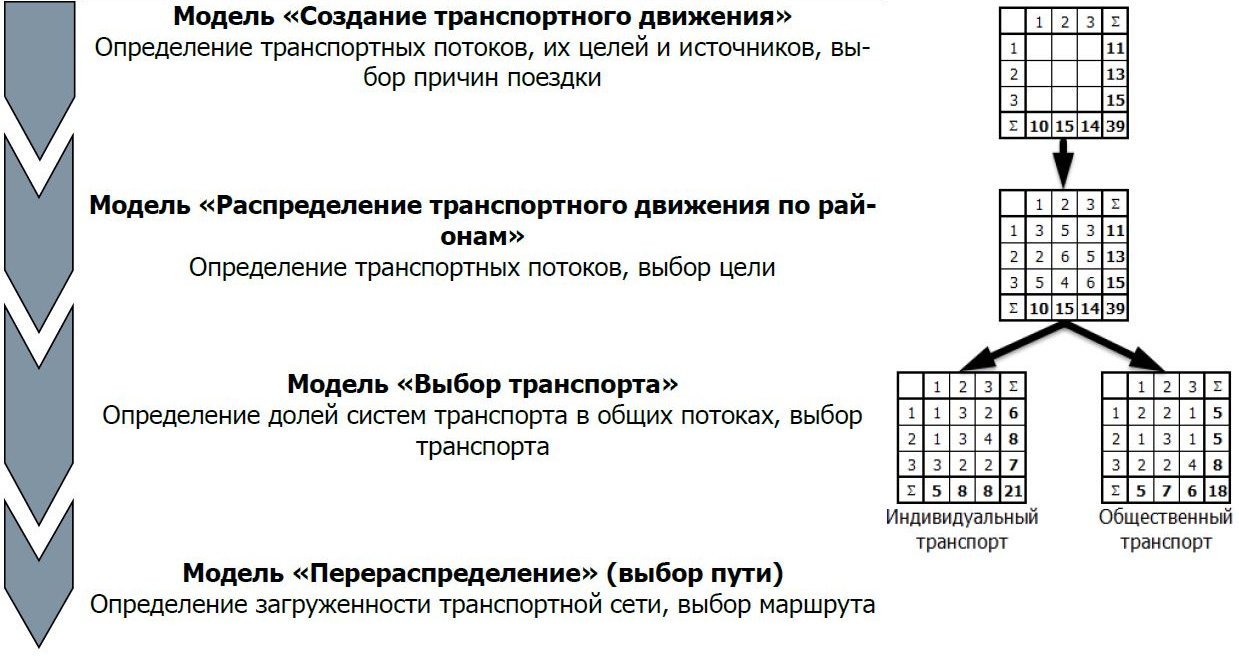 Рисунок 12  – Модель выбора транспортной системыПривлечение и генерация транспортного спроса Процесс привлечения и генерации транспортного спроса заключается в процедуре прогнозирования общего количества перемещений, совершаемых из/в каждый транспортного район сети в разрезе целей совершаемых перемещений.Расчёт степени привлечения и генерации транспортного спроса заключается в суммирования произведения значений каждого социально-экономического атрибута на соответствующий коэффициент. Значительно отличающийся уровень автомобилизации в различных муниципальных районах Иркутской области учтён при расчёте транспортного спроса введением в формулу среднего по области уровня автомобилизации, с которым сравнивается уровень автомобилизации каждого из рассматриваемых транспортных районов. Таким образом в районах пониженной автомобилизации будет снижен коэффициент использования личного транспорта и наоборот в районах повышенной автомобилизации. Для корреляции этой зависимости в формулу дополнительно введён коэффициент эластичности использования автомобиля.Итоговые формулы расчёта привлечения (ПРЕДЛОЖЕНИЕ) и генерации (СПРОС) транспортного спроса приведены ниже:                                                                (1)где i – источник генерации/цель привлечения;k – социально-экономический атрибут;СЭik –значение k-го социально-экономического атрибута i-го источника;fik – коэффициент генерации/привлечения корреспонденций для k-го социально-экономического атрибута i-го источника.КЭ – коэффициент эластичности, принятый равным 0,5;КАi – уровень автомобилизации i-го источника генерации транспортного спросаКАср – уровень автомобилизации Иркутской области, принятый по результатам предыдущих этапов работ равным 260 авт./1000 жителей.Факторы генерации/привлечения транспортного спроса (fik) представляют собой коэффициенты влияния каждого из социально-экономического атрибута на степень генерации/привлечения поездок. Факторы генерации/привлечения установлены для каждого из типов транспортных районов, транспортных режимов и целей поездок.Таблица 19 – Коэффициенты влияния на степень генерации/привлечения поездок В процесс привлечения и генерации транспортного спроса включена процедура балансировки, уравнивающая общее количество прибытий и отправлений каждого конкретного транспортного района. В процессе моделирования из процедуры балансировки были исключены все внешние транспортные районы.По результатам процесса привлечения и генерации транспортного спроса генерируются векторы привлечения и генерации транспортного спроса по целям совершаемых перемещений, агрегированные по всем видам транспорта.Распределение транспортного потокаПроцесс распределения транспортного потока подразумевает преобразование векторов привлечения и генерации транспортного спроса по целям совершаемых перемещений каждого из районов в матрицы спроса и предложения пользователей (Матрицы OD) на основании матрицы затрат на перемещения между транспортными районами. В качестве метода расчёта принята гравитационная модель спроса с экспонентной функцией сдерживания, позволяющая прогнозировать транспортные корреспонденции с учётом возможных будущих значительных изменений транспортной сети. Суть гравитационной модели заключается в прямой зависимости количества совершаемых поездок к объёму притяжения объекта и обратно пропорционально длине пути до этого объекта. Вычисления, проводимые в процессе распределения транспортного потока на основании гравитационной модели сводятся к определению множителей Mi и Nj, удовлетворяющих системе:                                                        (2)где i, j – индексы пунктов отправления и назначения;ОТПРАВЛЕНИЯi, ПРИБЫТИЯj – объём поездок из пунктов отправления и прибытия;f(cij) – функция сдерживания, отражающая стоимость поездки; cij – стоимость перемещения из i-го в j-ый район.Модальное расщеплениеПроцесс модального расщепления преобразовывает Матрицу OD пользователей в Матрицы OD типов транспортных средств на основании функций модального расщепления и дискретности выбора режима. Функция модального расщепления определяет полезность перемещений для каждого из типов транспортных средств между транспортными районами отправления и прибытия на основании матрицы затрат. Функция дискретности выбора режима определяет вероятность совершения перемещения на выбранном типе транспортного средства в зависимости от значения полезности такого перемещения.Перераспределение транспортаПроцесс перераспределения транспорта заключается в назначении транспортной сети потоков транспорта на основании детерминированного алгоритма. Процесс нацелен на вычисление объёмов транспортных поездок в целом, а не отдельных транспортных средств. Задачей процесса является нахождение взаимозависимости между загрузкой транспортного коридора и принятием решения о перемещении по этому коридору. Другими словами, главной задачей процесса перераспределения транспорта – нахождение равновесного состояния транспортной системы между уровнем транспортного обслуживания и интенсивностью движения.Уровень транспортного обслуживания в расчётах представлен временем, затрачиваемым на перемещение (включая время ожидания, время на подход к остановке – для пассажиров транспорта общего пользования), поскольку эмпирические исследования показывают, что именно время является основным сдерживающим фактором при выборе пути следования и находится в прямой зависимости от интенсивности использования транспортного коридора (его загрузки). Для решения поставленной транспортной задачи используется функция сопротивления, описывающая эту зависимость.Процесс перераспределения транспорта является мультимодальным, т.е. совершает генерацию всех транспортных модальностей (классов пользователей), в связи с чем имеет многоступенчатую структуру расчёта.Расчёт процесса перераспределения транспорта произведён по принципу пользовательского равновесия, изложенного Джоном Гленом Уордропом (английский математик, транспортный аналитик), описывающего поведенческие постулаты минимизации общих затрат. Согласно этим постулатам модели равновесия транспортного потока нацелены на прогнозирование транспортного потока и времени, затрачиваемого на перемещения в результате решений пользователей транспорта о выборе маршрута следования. Согласно первому принципу Уордропа время в пути по всем используемым маршрутам не превышает времени в пути по фактически неиспользуемым маршрутам. Иными словами, неиспользуемые маршруты станут актуальны для пользователей, как только время передвижения по ним станет меньше, чем время, затраченное при перемещениях по существующим маршрутам. Перемещения пользователей, удовлетворяющие этому принципу – оптимизированы, поскольку каждый пользователь выбирает маршрут следования, на который он затрачивает меньше всего ресурсов (времени).В качестве метода расчёта использован алгоритм адаптации линейной аппроксимации Франка-Вольфа (метод условного градиента). Алгоритм адаптации линейной аппроксимации для решения задачи о пользовательском равновесии заключается в последовательном итеративном вычислении кратчайших путей следования с последующей минимизацией выпуклой функции. Критерием остановки итеративного процесса является относительный разрыв (RGAP), показывающий, как близко система подошла к состоянию равновесия:                                                                             (3)где hijp – объём перемещений из пункта отправления (i) в пункт прибытия (j) по маршруту p;dij – объём спроса для отправлений (i) и прибытий (j);sijp – время в пути, при движении по маршруту p;sij* - минимальное время в пути, при движении по всем возможным маршрутам из пункта отправления i в пункт прибытия jДля математической калибровки шаблонов поведения при выборе маршрутов движения использованы массивы реальных данных, представляющие из себя данные по интенсивностям дорожного движения, полученным на этапе сбора исходных данных.Процесс калибровки – это эвристический алгоритм решения двухуровневой процедуры настройки приоритетов расчёта итоговой матрицы с использованием данных, полученных при натурных обследованиях. На первом уровне итераций выполняется процесс генерации маршрутов движения и распределения матрицы OD по транспортным участкам сети. На втором уровне следует алгоритм градиентного спуска с целью корректировки матрицы OD на основании назначенных на первом уровне маршрутов движения транспорта. Количество итераций для первого и второго уровней задано вручную как 20 для первого и 4 для второго уровня соответственно.В результате проводимых расчётов определяется скорректированный спрос и сравнительный анализ длин поездок начальной и конечной матрицами OD и сравнение назначенных расчётным методом транспортных потоков с результатами натурных наблюдений. Данные учёта интенсивности дорожного движения имеют достаточно высокий уровень погрешности, связанный с зависимостью дорожного трафика от многочисленных условий, таких как погода, дорожно-транспортные происшествия, временные ограничения в движении. Кроме того, значительное влияние на качество полученных данных оказывает отсутствие возможности проведения таких замеров одновременно на всех пунктах учёта интенсивности движения. Для учёта возможных погрешностей в модель расчёта включён показатель надёжности натурных обследований. Надёжность установлена дифференцировано от классов пользователей равной 0,7, 0,8 и 0,9 для индивидуального, грузового и пассажирского транспорта соответственно, как весовой коэффициент для разницы между результатами замеров и расчётными данными интенсивности. Дополнительно был установлен уровень надёжности матрицы OD и распределения длин поездок, задана матрица максимальных отклонений спроса и задана регулирующая функция.Уровень надёжности матрицы OD и распределения длин поездок определяют, насколько значения в скорректированной матрице могут отличаться от начальных расчётных значений. Значения уровня надёжности находятся в интервале от 0 до 1, где 0 – максимальная степень доверия, 1 – минимальная степень доверия. В связи с низким уровнем доверия к данным начальной матрицы OD и высоким уровнем доверия к данным о распределении длин поездок уровень надёжности для этих показателей составляет 0,5 и 0,1 соответственно.Матрица максимальных отклонений спроса устанавливает ограничение на процент изменений значений, вносимых алгоритмом расчёта в исходную матрицу. Максимальное отклонение установлено на 35%.Регулирующая функция применена для дифференциации значений погрешности в зависимости от величины значений натурных замеров интенсивности движения. Функция определяет значение дополнительного множителя к показателю надёжности натурных обследований.В связи с ограниченным количеством проведённых натурных замеров интенсивности дорожного движения, большая часть отрезков дорожной сети чрезмерна чувствительна к колебаниям моделируемой интенсивности в следствие отсутствия данных для проверки. Для уменьшения степени такого влияния в модели расчёта использован метод агрегирования транспортных районов по типам для начальной калибровки с их последующим разделением и сохранением пропорций отправления и прибытий каждого из районов для финальных расчётов. В результате такой последовательности операций в процессе расчётов уменьшается количество переменных, что помогает предотвратить поиск решений с нереальными значениями. Данный метод может повлиять на ухудшение показателей сходимости между натурными и расчётными значениями интенсивности в каждой конкретной точке, но позволяет более точно смоделировать дорожное движение, создав более устойчивую к изменениям маршрутов движения транспорта и более надёжную с точки зрения организации дорожного движения макроскопическую транспортную модель.Паспорт математической модели транспортной системы субъекта Российской Федерации, содержащий данные о транспортном районировании моделируемой территории, графе транспортной сети, видах и сроках транспортных обследований, выполненных в ходе разработки или актуализации модели, версии программного обеспечения, необходимого для работы с моделью Сформирован паспорт математической модели транспортной системы Иркутской области в соответствии с Приложением 1 Методических рекомендации по разработке документов транспортного планирования субъектов Российской Федерации.Таблица 20 - Паспорт математической моделиРезультаты математического моделирования транспортной системы субъекта Российской Федерации - расчет существующих и прогнозных параметров транспортных, грузовых и пассажирских потоков в транспортной системе субъекта Российской Федерации на основе транспортных обследований прогноза социально-экономического развития субъекта Российской ФедерацииМодификация транспортной моделиПроцесс прогнозирования транспортных корреспонденций – процесс изменения социально-экономических параметров и графа дорожной сети при сохранении модели поведения пользователей транспортных услуг.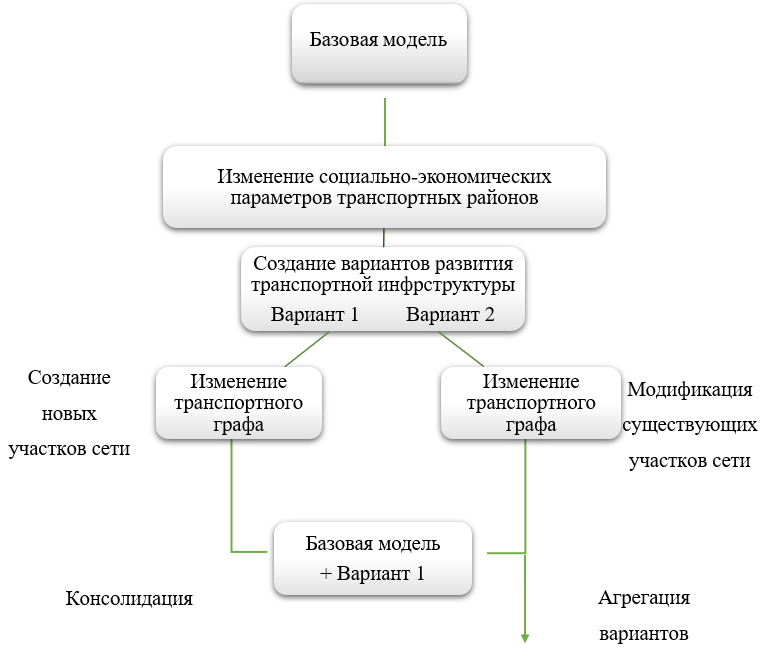 Рисунок 13 – Базовая модель процесса изменения социально-экономических параметров (1)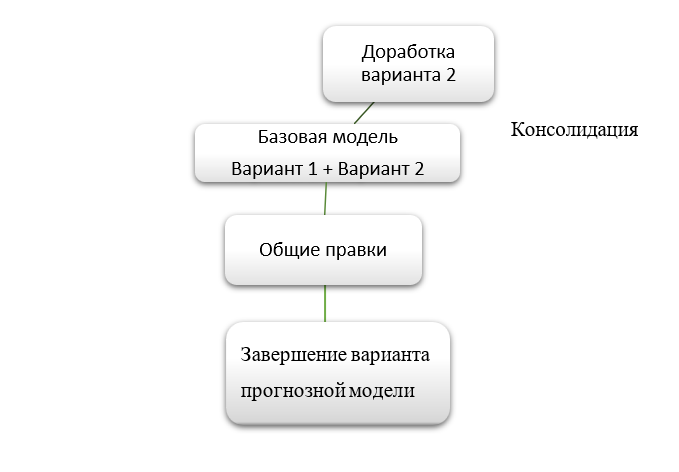 Рисунок 14 – Базовая модель процесса изменения социально-экономических параметров (2)Периоды прогнозаУсловно разрабатываемая транспортная модель затрагивает два стратегических периода – краткосрочный и среднесрочный. В качестве краткосрочных прогнозных периодов выбраны годы действия национального проекта «Безопасные и качественные автомобильные дороги» (2021, 2022, 2023, 2024 гг..) и последующий 2025 год. Среднесрочный период представлен моделью 2030 года. В связи с необходимостью выбора оптимального, с точки зрения достижения целевых показателей программы, варианта развития транспортной инфраструктуры, на первом этапе производится прогнозирование работы транспортной системы на расчётный 2030 год. На основании результатов моделирования произведены расчеты эффективности движения транспортных потоков. Например, по результатам моделирования видно, что совместная реализация западного и южного обходов города Иркутска позволит более равномерно распределить транспорт по сети автомобильных дорог города, что снизит загрузку в пиковые часы на улично-дорожной сети. Сократятся транзитные потоки через город, тем самым снизив грузовой трафик и сократив маятниковую миграцию. На начальном этапе прогнозируется загрузка проектируемых обходов на уровне 40%-60%, что является показателем высокого уровня экономической эффективности их использования.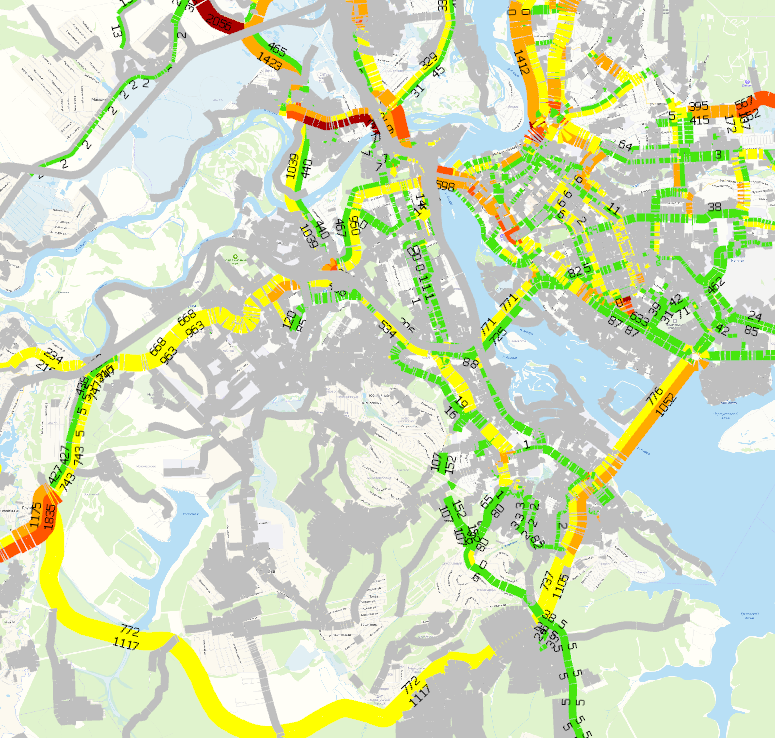 Рисунок 15 –Юго-западный обход (результат моделирования)Показатели функционирования транспортной системы субъекта Российской Федерации (в том числе целевые показатели ПКРТИ) на существующее положение и на перспективуПри разработке данной главы нами были изучены и проанализированы следующие документы транспортного планирования:Реализация государственной политики в сфере строительства, дорожного хозяйства на 2019 - 2024 годы;Комплексный план транспортного обслуживания населения Иркутской области на средне- и долгосрочную перспективу до 2030 года в части пригородных пассажирских перевозок;Региональный проект "Дорожная сеть";Стратегия социально-экономического развития Иркутской области до 2036 года;Комплексный план модернизации и расширения магистральной инфраструктуры на период до 2024 года;Долгосрочная программа развития ОАО «РЖД» до 2025 года;Стратегия развития железнодорожного транспорта в Российской Федерации до 2030 года;Транспортная стратегия РФ.На основании изученных документов был определен ряд параметров, характеризующих развитие транспортной системы Иркутской области. Часть параметров была рассчитана по методике указанной в Распоряжении Минтранса России от 31.01.2017 N НА-19-р (ред. от 13.04.2018) «Об утверждении социального стандарта транспортного обслуживания населения при осуществлении перевозок пассажиров и багажа автомобильным транспортом и городским наземным электрическим транспортом», устанавливающем уровень и показатели качества транспортного обслуживания населения при осуществлении перевозок пассажиров и багажа автомобильным транспортом и городским наземным электрическим транспортом по муниципальным, межмуниципальным, смежным, межрегиональным и международным маршрутам регулярных перевозок и их нормативные значения.Показатели качества транспортного обслуживания конечного пользователя транспортной системы субъекта Российской Федерации (пассажира, водителя, грузополучателя)Качество транспортного обслуживания конечного пользователя транспортной системы характеризуют следующие показатели:доступность остановочных пунктов, автовокзалов и автостанций для маломобильных групп населения;доступность транспортных средств для маломобильных групп населения;ценовая доступность поездок по муниципальным маршрутам регулярных перевозок;оснащенность автовокзалов, автостанций и остановочных пунктов;частота обслуживания остановочных пунктов;соблюдение расписания маршрутов регулярных перевозок;оснащенность транспортных средств средствами информирования пассажиров;температура в салоне транспортных средств;соблюдение норм вместимости;количество пересадок;экологичность;превышение установленного заводом-производителем срока службы транспортного средства;уровень качества транспортного обслуживания;отношение темпов роста тарифов на перевозку пассажиров в пригородном сообщении к среднему темпу роста номинальных доходов населения;средняя скорость доставки грузов автомобильным транспортом;средняя скорость доставки грузов железнодорожным транспортом;средняя скорость доставки транзитного контейнеропотока;средний возраст пассажирских автотранспортных средств общего пользования;средний возраст пассажирских локомотивов общего пользования;средний возраст пассажирских речных судов общего пользования;средний возраст грузовых автотранспортных средств;средний возраст грузовых локомотивов;средний возраст грузовых речных судов;Показатели обеспеченности территории субъекта Российской Федерации транспортной инфраструктурой, (характеризуют пространственную доступность объектов транспорта регионального значения)Обеспеченность территории объектами транспортной инфраструктуры характеризуется следующими показателями:общее количество перевезенных пассажиров всеми видами транспорта,объем отправленных пассажиров в пригородном сообщении,пассажирооборот в пригородном сообщении,коэффициент подвижности (мобильности) населения в пригородном сообщении,доля жителей, имеющих доступ к регулярному транспортному обслуживанию населения в пригородном сообщении,число населённых пунктов, не имеющих доступ к регулярному транспортному обслуживанию населения в пригородном сообщении,плотность транспортной сети,уровень автомобилизации населения субъекта Российской Федерации,доля населенных пунктов, численность населения в которых более 100 человек, не имеющих связи по дорогам с твердым покрытием с сетью дорог общего пользования региона,количество населенных пунктов, не имеющих транспортной связи;провозная способность железнодорожных магистралей;суммарная наличная пропускная способность железнодорожных магистралей.Показатели безопасности транспортного обслуживания (характеризуют уровень риска для различных категорий пользователей транспортной системы)Выделены следующие показатели безопасности транспортного обслуживания:cмертность от дорожно-транспортных происшествий;объем выбросов СО2 на один приведенный т-км по видам транспорта (по отношению к уровню 2011 Смертность года).Значения целевых показателей ПКРТИ на год завершения реализации ПКРТИ и на промежуточные горизонты планированияТаблица 21 – Значения целевых показателей ПКРТИ на год завершения реализации ПКРТИ и на промежуточные горизонты планированияПеречни мероприятий по вариантам реализации ПКРТИПри проработке перечней мероприятий по вариантам реализации ПКРТИ были выделены наиболее дорогостоящие и значимые мероприятия транспортной инфраструктуры, способные, по предварительной экспертной оценке, внести значительный вклад в улучшение условий для перемещения грузов и людей.Строительство большого Иркутского кольца Снизить транзитный трафик и разгрузить дороги на территории города Иркутска позволит строительство транспортного обхода города или большое Иркутское кольцо.Строительство обходов позволит городу сократить количество полос движения для личных автомобилей, а также создать наиболее комфортные и безопасные условия для пешеходов, велосипедистов и общественного пассажирского транспорта. 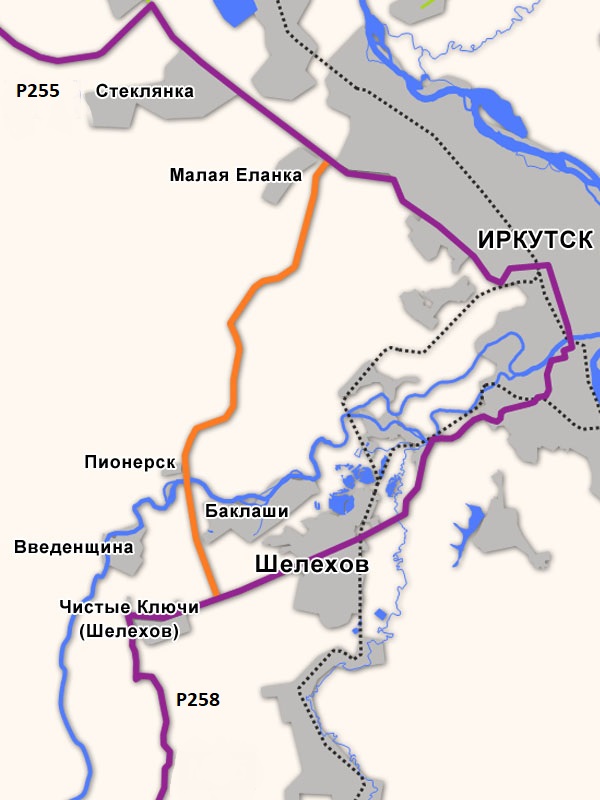 Одна часть кольца уже построена - Обход города Иркутска - автомобильная дорога, соединяющая федеральные автомагистрали Р255 «Сибирь» и Р258 «Байкал» за пределами городов Иркутска и Шелехова. Длина автодороги — 24,3 километра. Строилась с 2007 по 2010 год в рамках федеральной программы «Модернизация транспортной системы России». Стоимость проекта составила около 2,5 млрд рублей.В планах завершение строительства Большого Иркутского Кольца: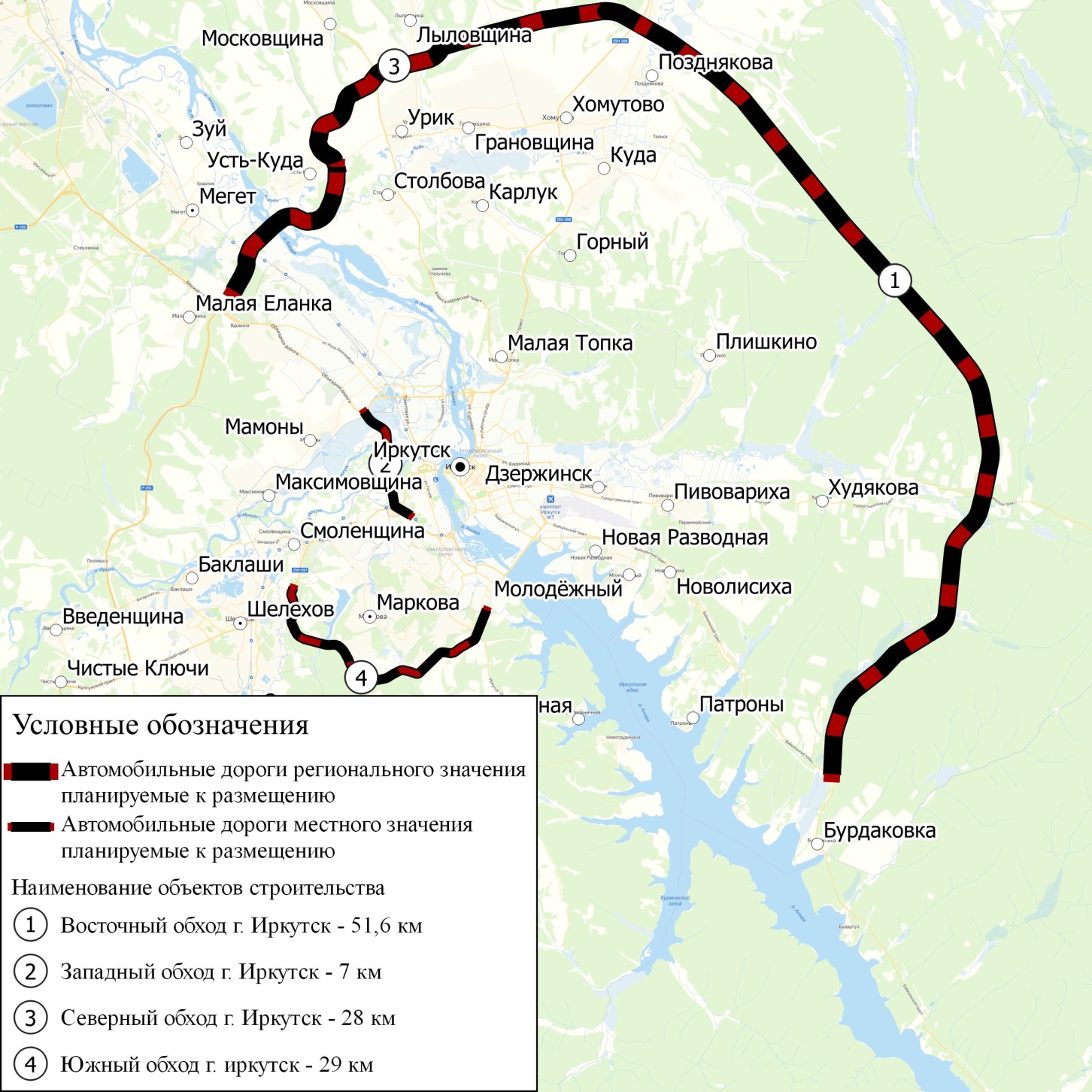 Рисунок 17 - Большое Иркутское КольцоЗападный обходОсновные задачи:Исключить транзитное движение через город, в том числе по улицам Трактовой, Маяковского и Боткина.Соединить Ленинский и Свердловский округа города.Месторасположение:Западный обход пройдет через пойму реки Иркут и район станции Кая и возьмет на себя большой объем трафика, разгрузив Иркутный мост.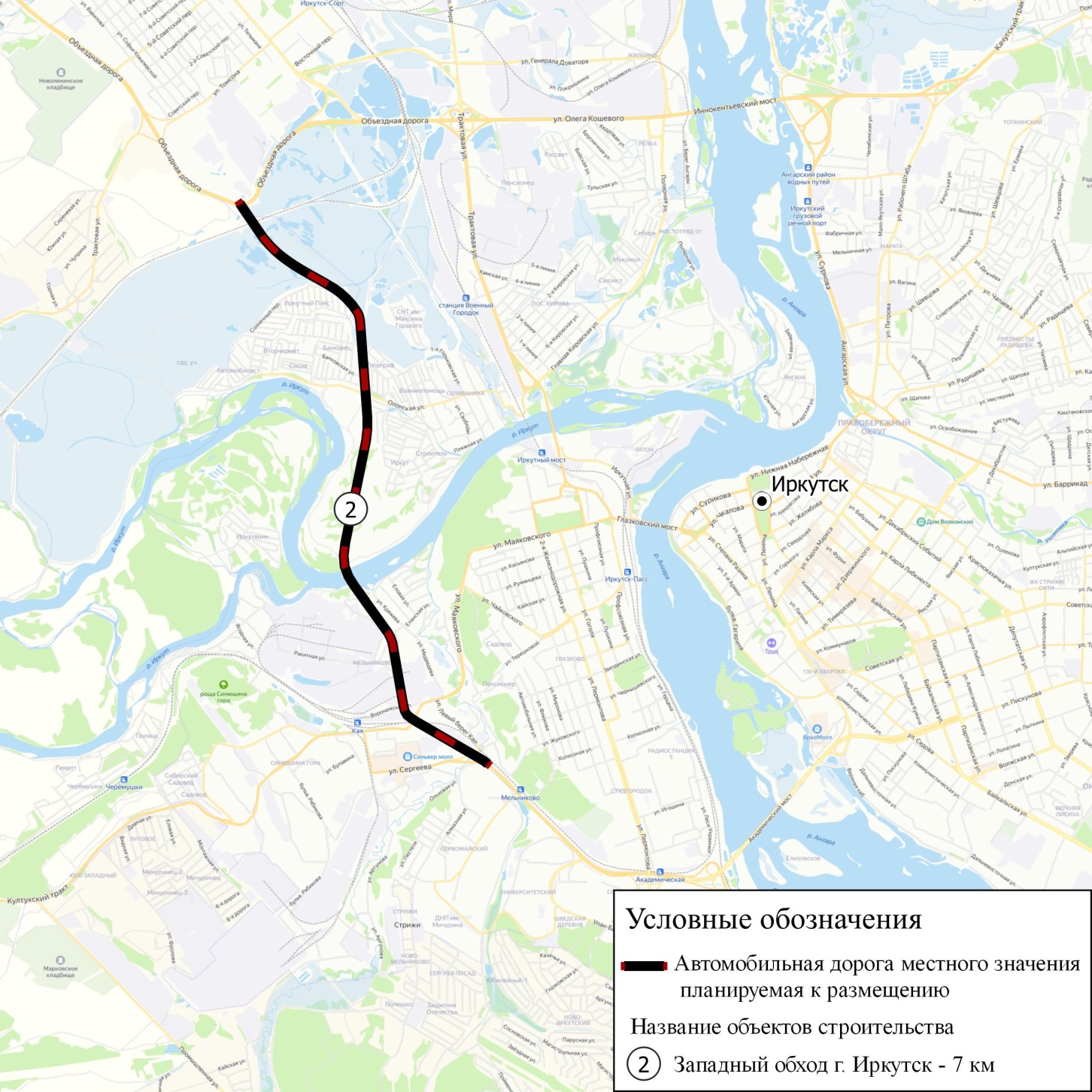 Рисунок 18 – Западный обходНаличие искусственных дорожных сооружений:- строительство моста через р. Иркут;- строительство 3 путепроводов;- строительство пересечений в одном или нескольких уровнях;- строительство транспортных развязок в одном или нескольких уровнях;- реконструкция существующих улиц и проездов. Протяженность: 7 км.Особенности:смещение обхода к пойменной части реки Кая в район створа улицы Ракитная, что позволит отделить промышленную зону от жилой застройки;строительство мостового перехода в районе Селиванихи через реку Иркут потребует изъять около 90 участков; расширение в районе существующего Кайского путепровода;увеличение протяженности объездной дороги на направлении Университетский-Первомайский вдоль железной дороги;возведение эстакады, которая будет проходить под путепроводом, а также строительство кольцевой развязки, что потребует расселения 13 кирпичных домов.Стоимость: 31 520 000 тыс.руб.Период реализации: 2021 -2022 гг.Южный обходОсновные задачи:разгрузить микрорайон Синюшина Гора и облегчить проезд в Иркутск жителям посёлка Маркова, села Смоленщина;снизить перепробег автотранспорта, а также временные затраты на перемещение на направлениях от Култукского тракта к микрорайонам города Иркутска Радужный, Юбилейный, Солнечный;Снизить транзитное движение через микрорайон Синюшина гора.МесторасположениеЮжный обход свяжет Култукский тракт в районе СНТ Дружба с г. Иркутском (остановка общественного транспорта Гаражи, микрорайон Юбилейный). 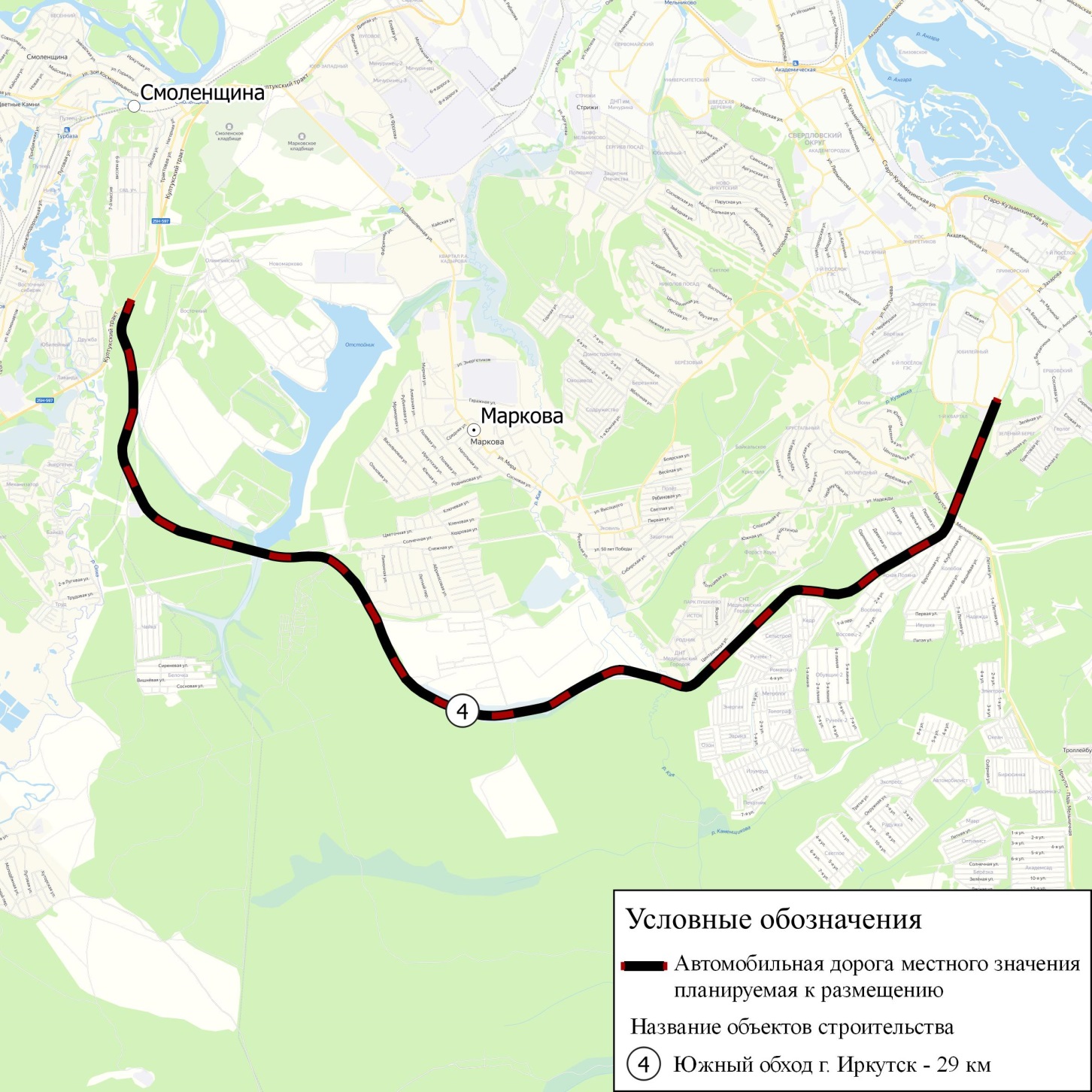 Рисунок 19 – Южный обходПротяженность: 29 км.Наличие искусственных дорожных сооружений:- строительство развязок в одном или нескольких уровнях;- строительство транспортных пересечений в одном или нескольких уровнях;- реконструкция существующих улиц и проездов.Стоимость: 9 000 000 тыс.руб.Период реализации: 2021 -2023 гг.Северный обходОсновные задачи:Организация транспортной связи между автодорогой Р-255 «Сибирь» и Качугским и Александровским трактами. Северный обход будет являться продолжением Обхода г. Иркутска (соединяющая федеральные автомагистрали Р255 «Сибирь» и Р258 «Байкал»);Исключить транзитное движение транспорта через город;Обеспечить подъезд к новому международному аэропорту в северном направлении.Месторасположение:Расположение планируемого Северного обхода г. Иркутска представлено на рисунке ниже.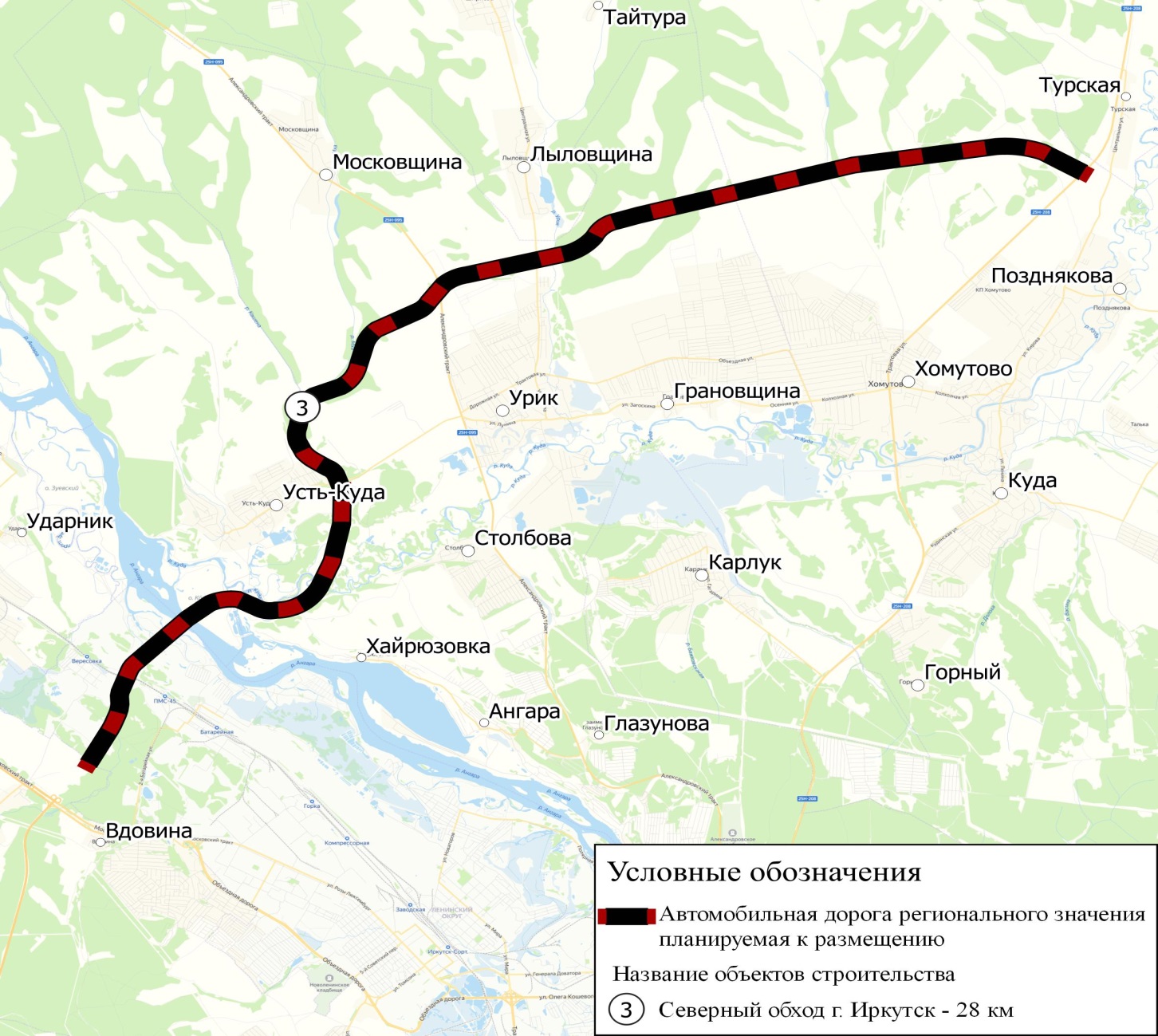 Рисунок 20 – Северный обходПротяженность: 28 км.Наличие искусственных дорожных сооружений:- строительство моста через р. Ангару;- строительство моста через р. Куда;- строительство путепровода через магистральную железную дорогу;- строительство пересечений в одном или нескольких уровнях;- строительство развязок в одном или нескольких уровнях;- реконструкция существующих улиц и проездов.Стоимость: 23 860 000 тыс.руб.Период реализации: 2022 -2025 гг.Восточный обходОсновные задачи: Обеспечить глубокий восточный обход города;Обеспечить выход на автомобильные дороги регионального значения - Байкальский и Голоустненский тракты, минуя город.МесторасположениеЯвляется продолжением Северного обхода города. Начинаясь с развязки на Александровского тракте Обход пройдет с восточной стороны от города с пересечением Голоустненского тракта и далее соединиться с Байкальским трактом, в районе д. Бурдаковка.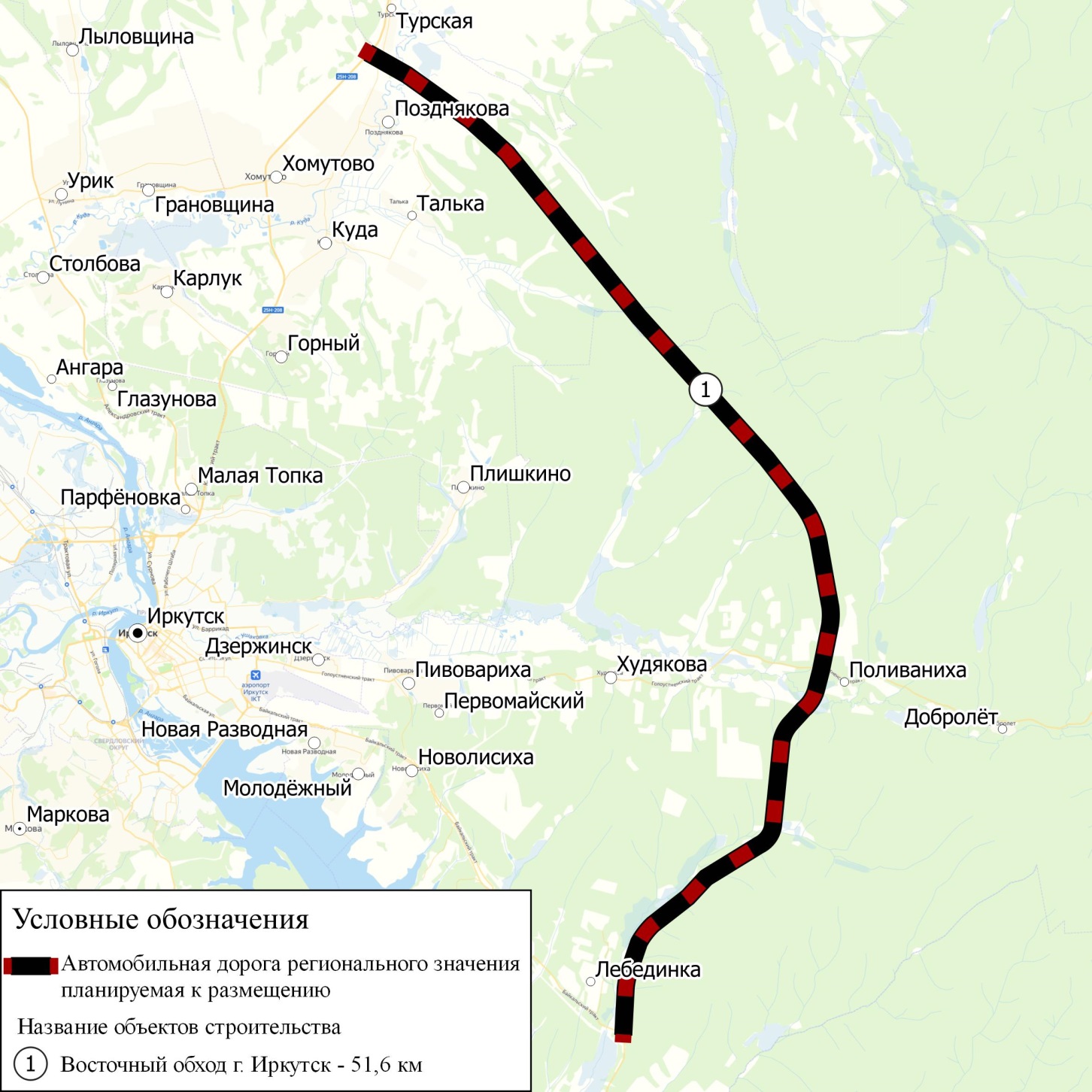 Рисунок 21 – Восточный обходПротяженность: 51,6 км.Наличие искусственных дорожных сооружений:- строительство пересечений в одном или нескольких уровнях;- строительство развязок в одном или нескольких уровнях;- строительство пересечений в одном или нескольких уровнях;- вырубка леса на площади 1500 га.Стоимость:14 000 000 тыс.руб.Период реализации:Рекомендуется реализация в 2 этапа:I - 2023 -2024 гг. – на участке от а/д Иркутск - - Усть – Ордынский – Качуг – Жигалово;II - 2023 – 2026 гг. – на участке от Нового аэропорта до Голоустенского трактаСтроительство обхода деревни НовотроицкСтроительство обхода деревни Новотроицк Тулунского района призвано решить ряд имеющихся проблем: вывод транзитного и грузового транспорта из населённых пунктов пос. Тулюшка, д.Трактовая, с.Шерагул, пос.Шуба общей численностью населения 3222 жителя; Сократить время перемещения по участку на 3 минуты за счёт сокращения трассы на 1 км и обхода 2-х одноуровневых железнодорожных переездов с интенсивным движением составов; увеличить безопасность движения транспорта, лишённого необходимости пересекать железную дорогу.Протяженность: 21,9 км.Предварительные технические характеристики объекта: техническая категория автомобильной дороги – III,количество полос для движения – 1+1, искусственные сооружения – 2 простых пересечения в одном уровне.Период реализации2022 – 2024 гг.Стоимость872 655,20 тыс.руб.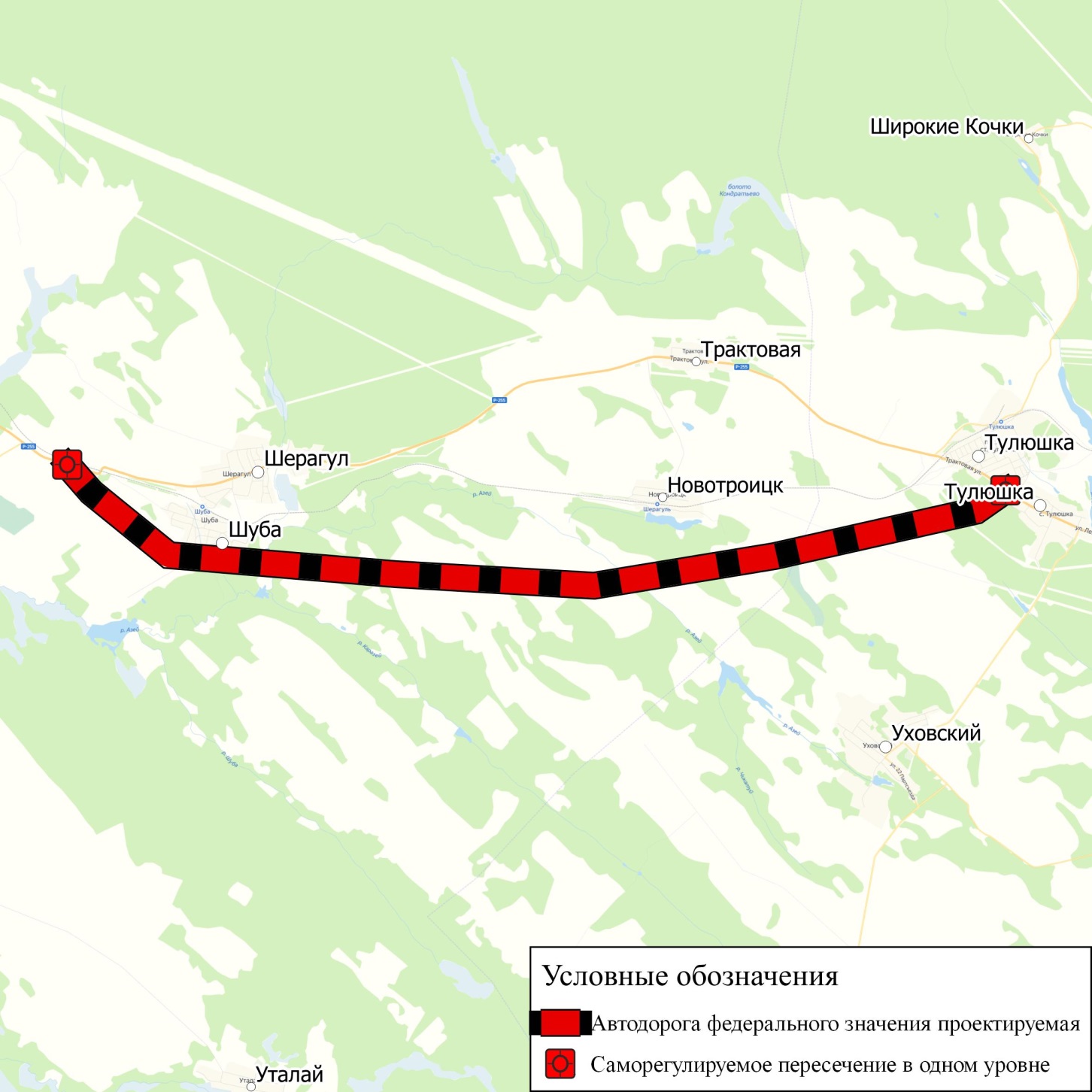 Рисунок 22 - Строительство обхода деревни НовотроицкСтроительство обходов города ТулунСтроительство обходов города Тулун условно разделено на 2 этапа: строительство восточного и южного обходов.Южный обход призван решить большую проблему перегруженности центральной части города транзитным транспортом, движущимся по направлению г.Красноярск-г.Иркутск, увеличить среднюю скорость движения транзитного транспорта на участке с 32 до 75 км/ч.Протяженность: 9,69 км.Предварительные технические характеристики объекта: техническая категория автомобильной дороги – III, количество полос для движения – 1+1, искусственные сооружения – 2 кольцевых пересечения в одном уровне, мост через р.Азей, мост со съездами через р.Ия.Период реализации2023 – 2024 гг.Стоимость6 067 244, 54 тыс.руб.Восточный обход рассматривается в качестве меры снижения на УДС г.Тулун транспортом, движущемся по маршруту г.Братск-г.Иркутск, уменьшая нагрузку на Братском кольце и Гидролизной улице, и сокращая время в пути на данном участке с 18 до 11 минут.Протяженность: 11,72 км.Предварительные технические характеристики объекта: техническая категория автомобильной дороги – III, количество полос для движения – 1+1, искусственные сооружения – 2 кольцевых пересечения в одном уровне, мост через р.Ия, путепровод через железную дорогу.Период реализации2023 – 2025 гг.Стоимость5 646 291,44 тыс.руб.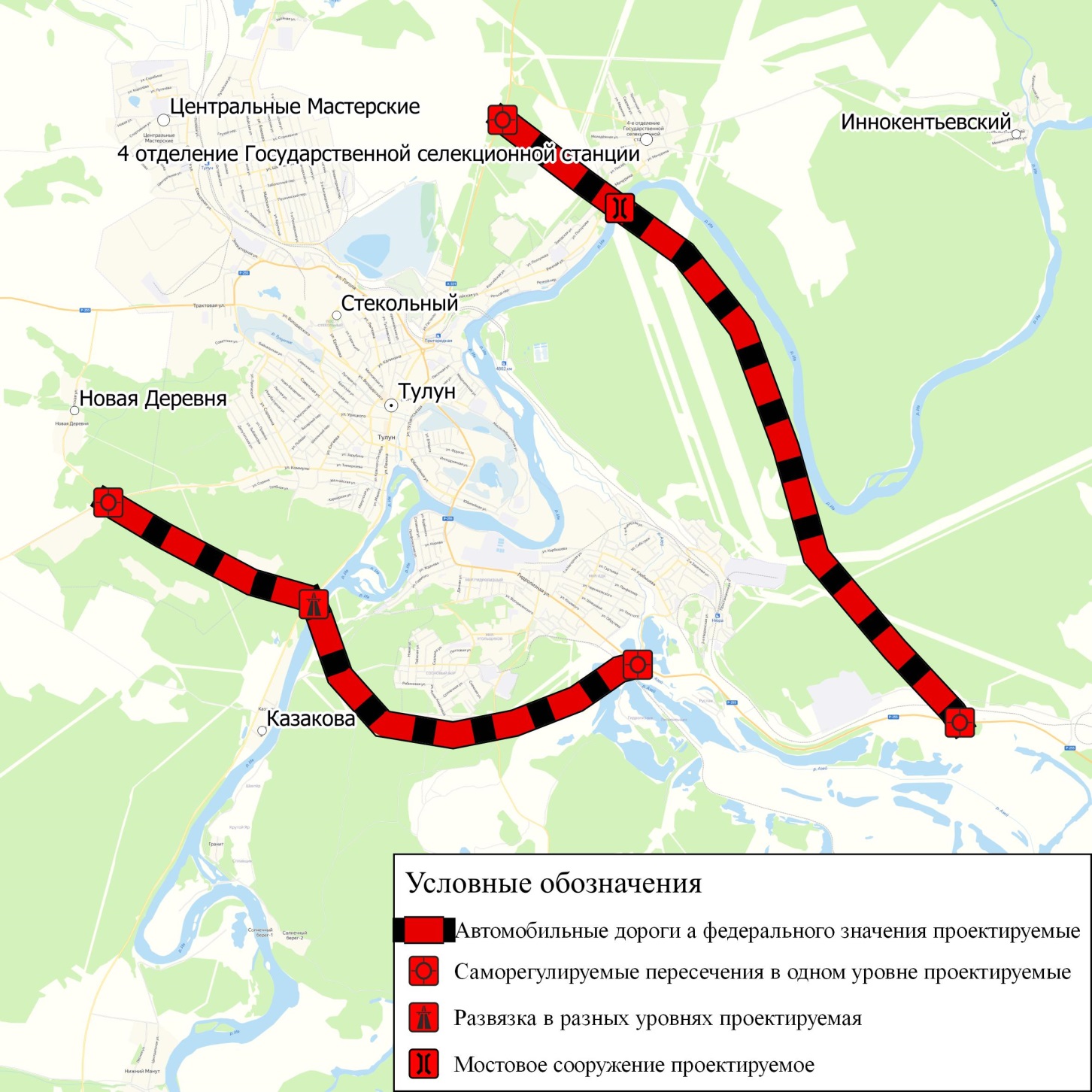 Рисунок 23 - Строительство обходов города ТулунСтроительство обхода Новой ДеревниОбход Новой Деревни является по своей сути продолжением южного обхода города Тулун. Объект в первую очередь направлен на повышение безопасности движения транзитного транспорта и жителей Новой Деревни за счёт спрямления плана трассы и разделения местного и транзитного транспорта. Кроме того, завершение строительства обходов г.Тулун способно вызвать провокацию роста экономической привлекательности Новой Деревни и привести к ускоренному освоению близлежащих территорий.Строительство обхода Новой Деревни тесно сопряжено с увеличением пропускной способности существующего подъезда к деревне за счёт реконструкции автомобильной дороги.Протяженность: 1,69 км.Предварительные технические характеристики объекта: техническая категория автомобильной дороги – III, количество полос для движения – 1+1, искусственные сооружения – 2 простых пересечения в одном уровне.Период реализации2025 г.Стоимость65 690,70 тыс.руб.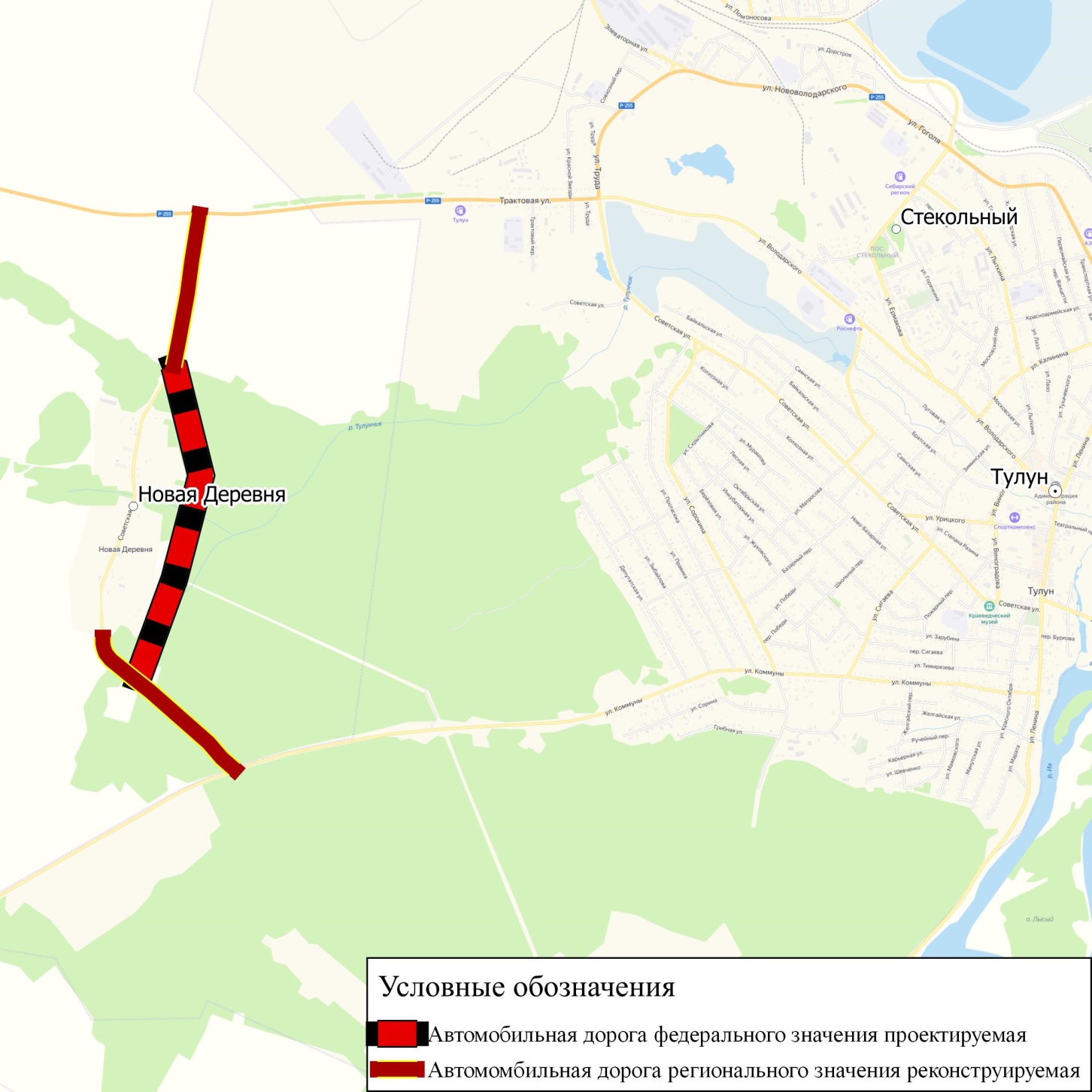 Рисунок 24 - Строительство реконструкция обхода и Новой ДеревниОбход Братской ГЭСМуниципальными властями города Братск запланирован обход Братской ГЭС для исключения движения транспорта по частной автомобильной дороге, являющейся дамбой Братского водохранилища. Проект задумывается, как мост через р.Ангара с выходом на ул.Промышленную.Протяженность: 3,4 км.Период реализации2021 г.Стоимость5 132 432,77 тыс.руб.В рамках данного ПКРТИ предлагается расширить проект местных властей, устроив обход микрорайонов Гидростроитель и Сибтепломаш. Новая дорога позволит сократить напряжённость муниципальной дорожной сети Братска, повысив уровень безопасности как (в первую очередь) пешеходного, так и транспортного движения.Предварительные технические характеристики объекта: техническая категория автомобильной дороги – III, количество полос для движения – 1+1, искусственные сооружения – 2 круговых пересечения в одном уровне и 2 путепровода.Период реализации2022 – 2024 гг.Стоимость1 148 004,77 тыс.руб.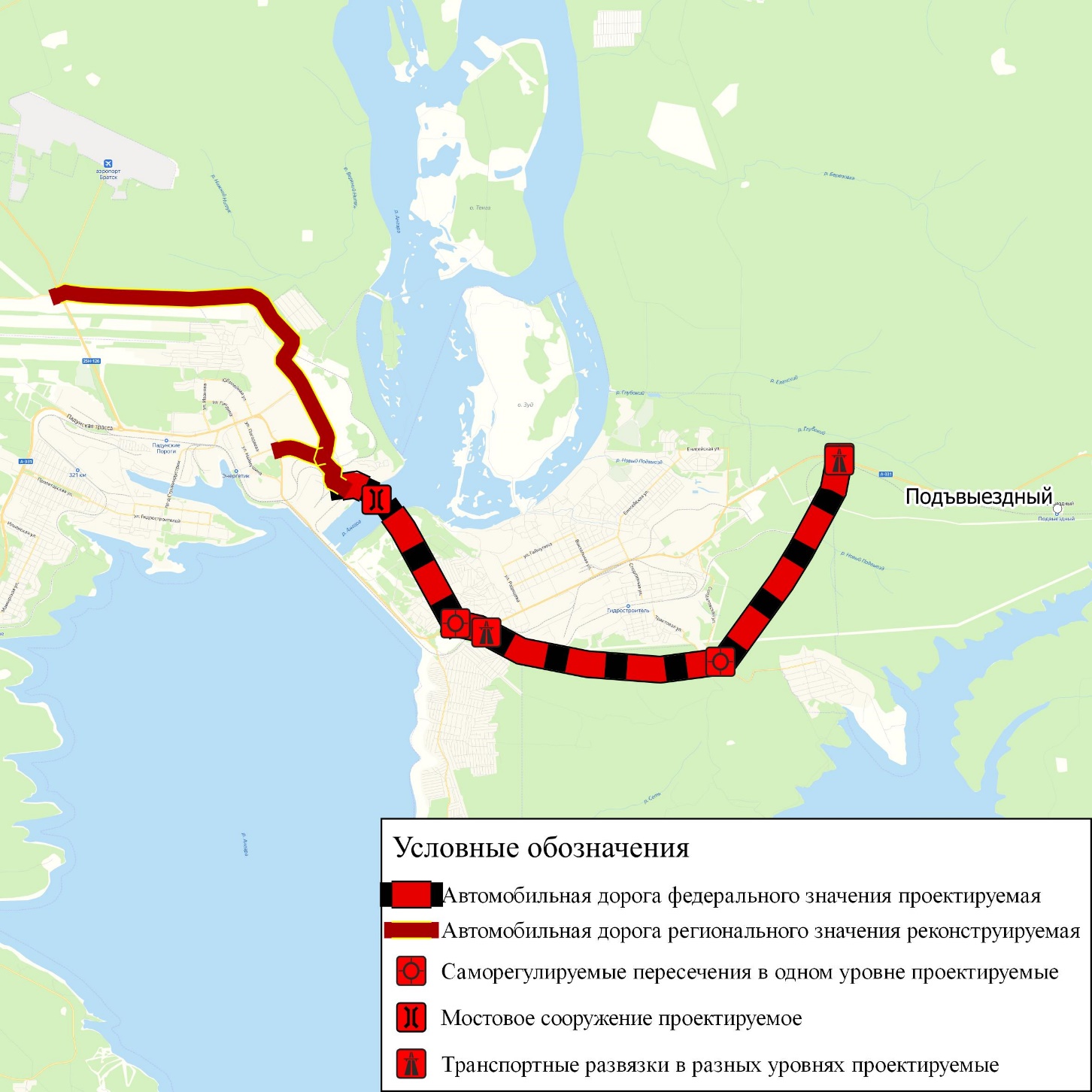 Рисунок 25 - Строительство обхода Братской ГЭС Строительство северного обхода города ТайшетСеверный обход города Тайшет направлен на перенаправление транспортных потоков, движущихся по направлению г.Красноярск-г.Братск по ул.Партизанской, составляющих по расчётам до 4000 автомобилей в сутки. Снижение загрузки муниципальной дороги положительно отразится на экологической безопасности города Тайшет и увеличит скорость проезда по маршруту на 31%.Для подключения района «Пахотищева» к строящейся автомобильной дороге необходимо провести реконструкцию автомобильной дороги Тайшет-Парижская Коммуна с доведением её технической категории до III. Протяженность: 9,67 км.Предварительные технические характеристики объекта: техническая категория автомобильной дороги – III, количество полос для движения – 1+1, искусственные сооружения – 3 круговых пересечения в одном уровне.Период реализации2023 – 2025 гг.Стоимость466 504,69 тыс.руб.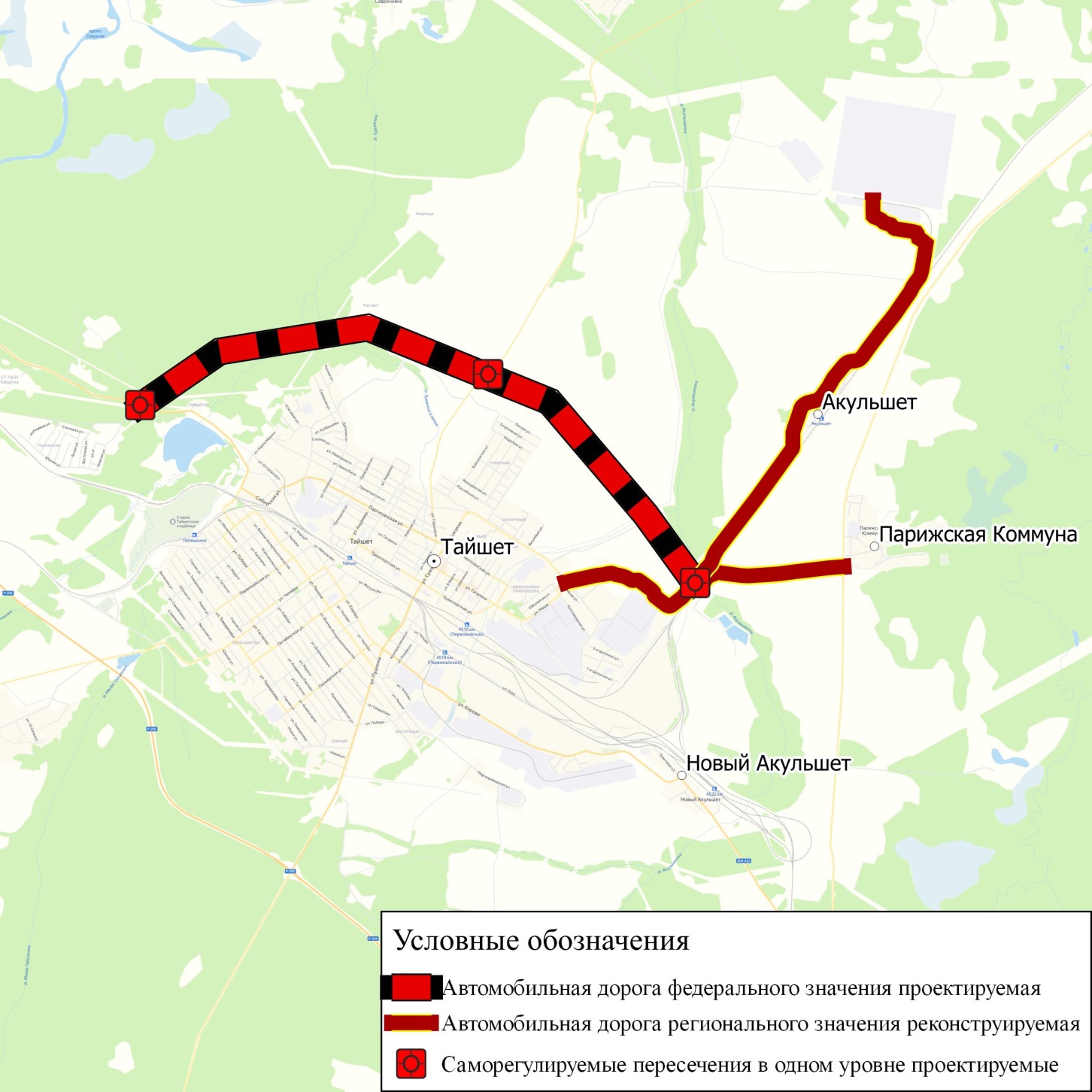 Рисунок 26 - Строительство северного обхода города Тайшет и реконструкция автомобильной дороги Тайшет-Парижская КоммунаСтроительство автомобильной дороги Р-255 "Сибирь"(обход г. Усолье-Сибирское)Обход г.Усолье-Сибирское – значимый инфраструктурный проект, который избавит более 80 тыс. жителей Иркутской области от негативного воздействия транзитного транспорта. При этом время проезда транзитного транспорта по рассматриваемому участку сократится на 30% с 50 до 35 минут.В дополнение к строительству обхода рекомендуется произвести корректировку светофорных циклов в г.Усолье-Сибирское с переориентацией приоритета проезда с юго-западного на северо-восточное направление, что позволит более равномерно распределить транспорт по местной сети дорог.Протяженность: 45 км.Предварительные технические характеристики объекта: техническая категория автомобильной дороги – III, количество полос для движения – 1+1,искусственные сооружения – 6 круговых пересечения в одном уровне, 3 моста через водные преграды и один путепровод на пересечении с железной дорогой.Период реализации 2020 – 2024 гг.Стоимость 17 000 000 тыс.руб.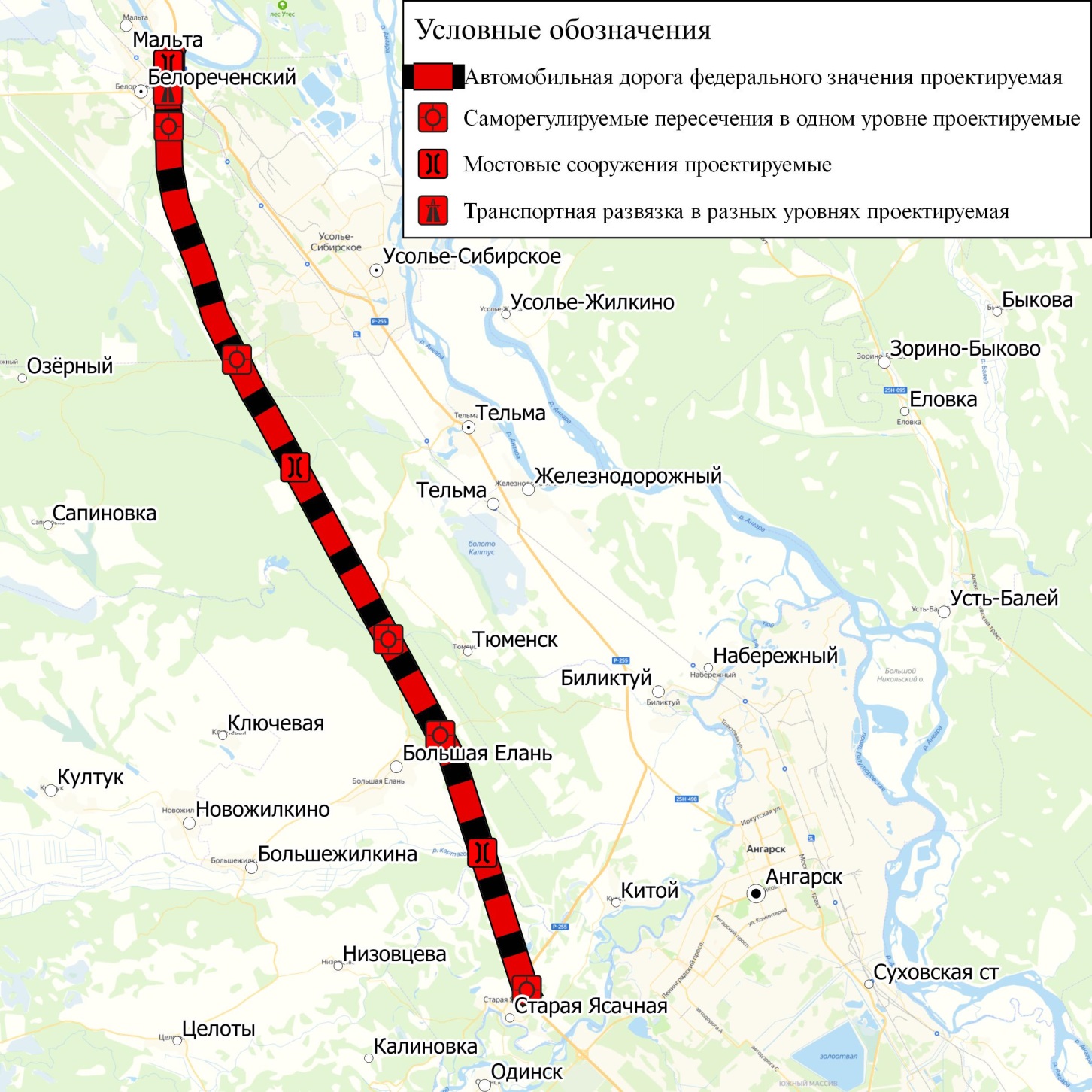 Рисунок 27 - Строительство автомобильной дороги Р-255 "Сибирь"(обход г. Усолье-Сибирское)Строительство подъезда к селу АлёхиноПодъезд к селу Алёхино предназначен для перераспределения транспорта, движущегося с северной части Иркутской области в Свирский городской округ. Существующее положение провоцирует транзитные потоки в г.Свирск через город Черемхово. Подъезд к с. Алёхино предоставит хорошую альтернативу транзитному транспорту, сократив время в пути на маршруте «Новогромово-Свирск» на 2,5 минуты и привлечёт транспортные потоки из г.Свирска для осуществления межрегиональных корреспонденций в северном направлении и позволит увести из посёлка Михайловка транзитный грузовой транспорт, движущийся в южном направлении из города Свирска.Протяженность: 5,01 км.Предварительные технические характеристики объекта: техническая категория автомобильной дороги – III, количество полос для движения – 1+1, искусственные сооружения – 1 круговое пересечение в одном уровне, 1 примыкание в одном уровне. Период реализации 2024 – 2025 гг.Стоимость 205 047,26 тыс.руб.Одновременно со строительством подъезда необходимо предусмотреть капитальный ремонт местной сети дорог и железнодорожного переезда в районе пос. 2-й Кирзавод. 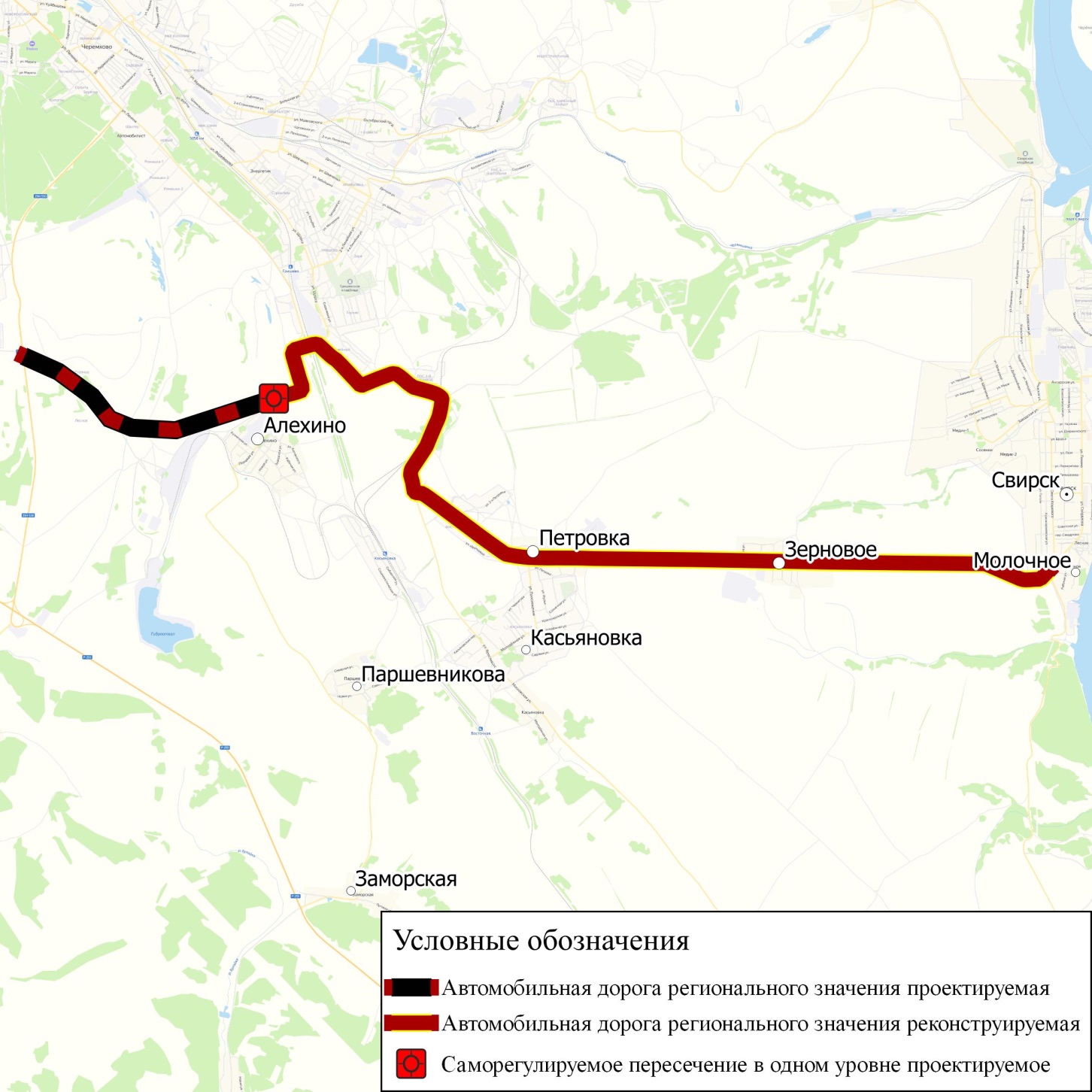 Рисунок 28 - Строительство обхода села АлёхиноСтроительство обхода посёлка городского типа Куйтун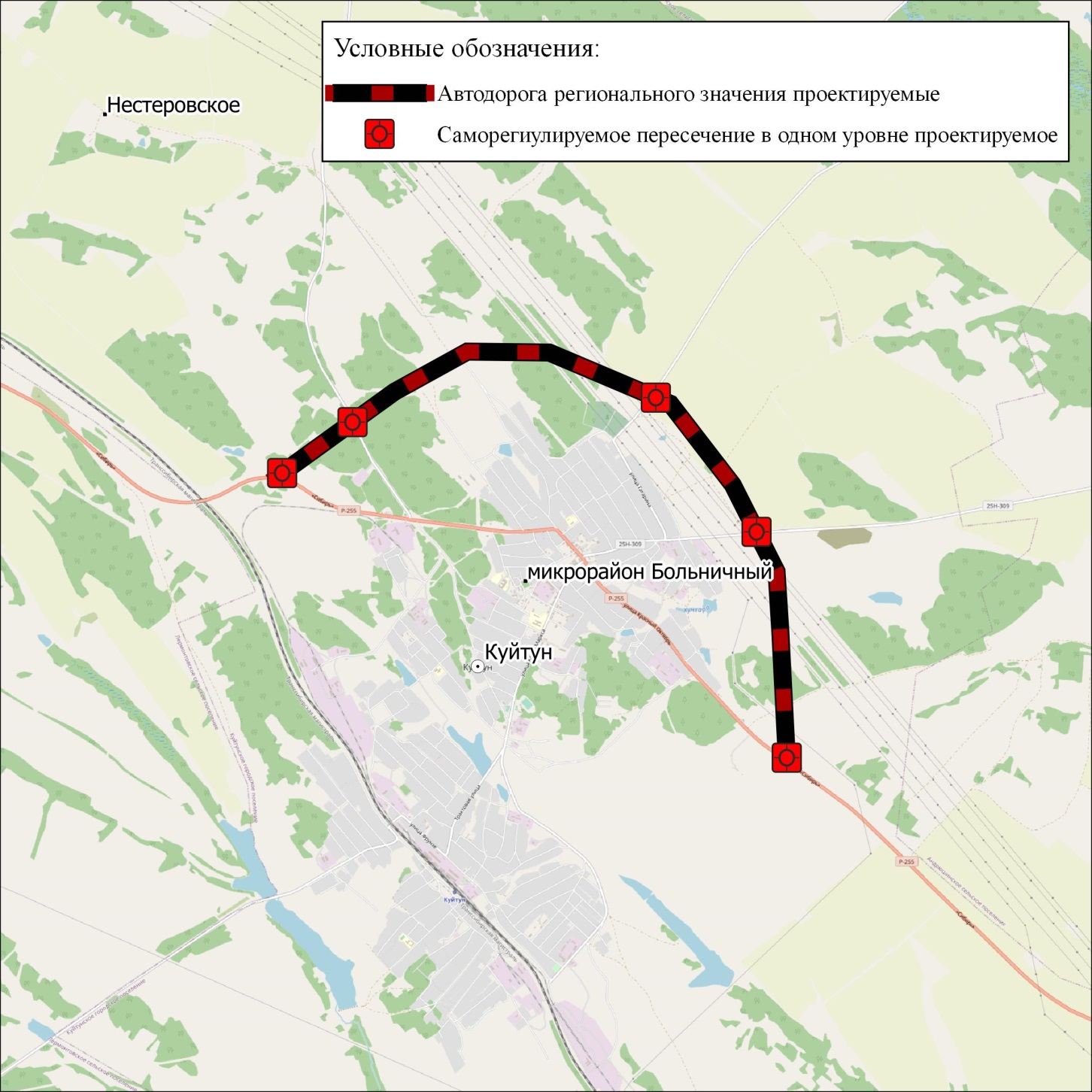 Рисунок 29 - Строительство обхода посёлка городского типа Куйтун Главной задачей обхода посёлка городского типа Куйтун является вывод транзитного и грузового транспорта из Больничного микрорайона административного центра Куйтунского района, где на пути следования транзита расположены администрация, почта, банк, универмаг, что формирует основную социальную активность местного населения. Кроме того, обход Куйтуна обеспечит прилегающие к нему населённые пункты (Ключи, Андрюшино, Сулкет) более удобными транспортными связями.Протяженность: 7,99 км.Предварительные технические характеристики объекта: техническая категория автомобильной дороги – III, количество полос для движения – 1+1, искусственные сооружения – 5 круговых пересечений в одном уровне.Период реализации 2024 – 2025 гг.Стоимость 561 086,56 тыс.руб.Реконструкция автомобильной дороги Балаганск – СаянскРеконструкция рассматриваемых дорог позволит перенаправить транспортные потоки, движущиеся из Жигаловского района в направлении посёлка городского типа Куйтун в обход, села Ново-Ленино и деревень Тангуты, Корсунгай, обеспечив дополнительный комфорт и безопасность 1687 жителям этих населённых пунктов.Протяженность: 66,13 км.Период реализации 	2025 – 2030 гг.Стоимость 2 127 195,24 тыс.руб.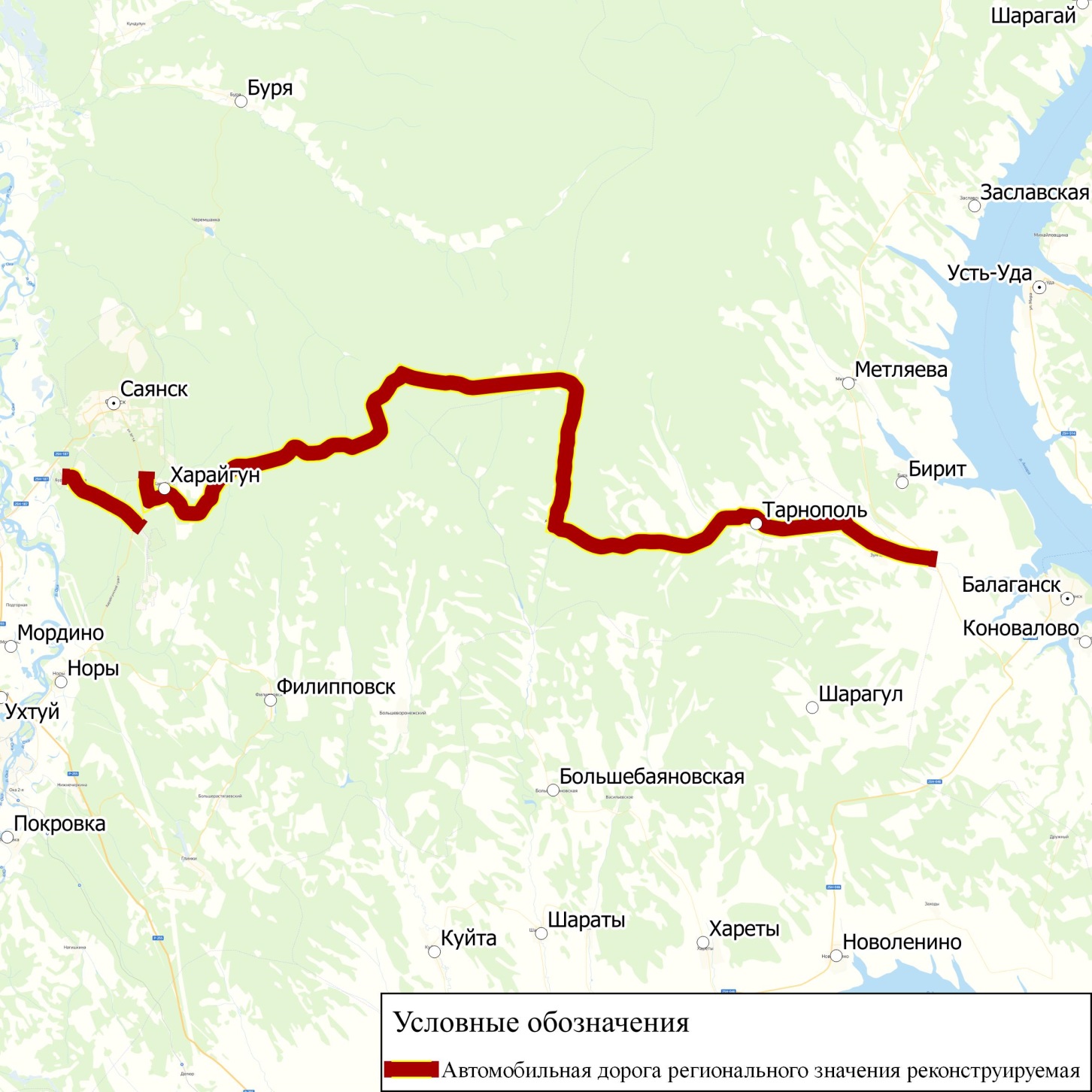 Рисунок 30 - Реконструкция обхода города СаянскРеконструкция автомобильной дороги «Иркутск - Усть-Ордынский»Самым дорогостоящим мероприятием по реконструкции автомобильных дорог является реконструкция автомобильной дороги «Иркутск – Усть-Ордынский» на участке от города Иркутск до пригорода Хомутово. При движении в данном направлении уже сейчас возникают задержки, а неблагоприятные погодные условия или дорожно-транспортные происшествия могут существенно ухудшить дорожную ситуацию, парализовав движение. В этой связи предлагается довести техническую категорию автомобильной дороги до II, обустроив полноценные 2 полосы для движения в каждом направлении и отделив транспортные потоки дорожным ограждением.Протяженность:  27,71 км.Период реализации 	2020 – 2024 гг.Стоимость 3 498 887,60 тыс.руб.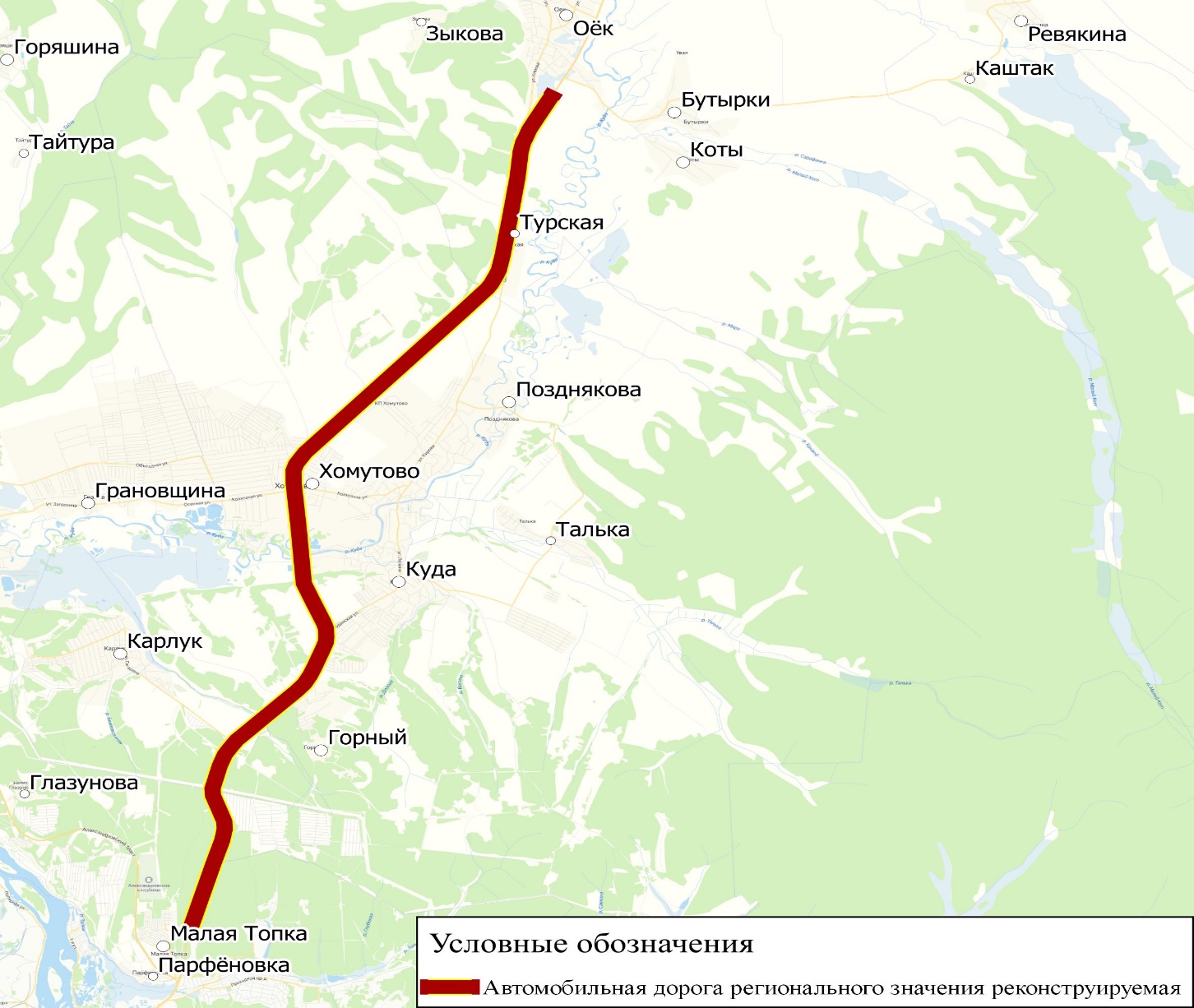 Рисунок 31 - Реконструкция автомобильной дороги «Иркутск - Усть-Ордынский»Реконструкция автомобильной дороги «Кропоткин – Перевоз»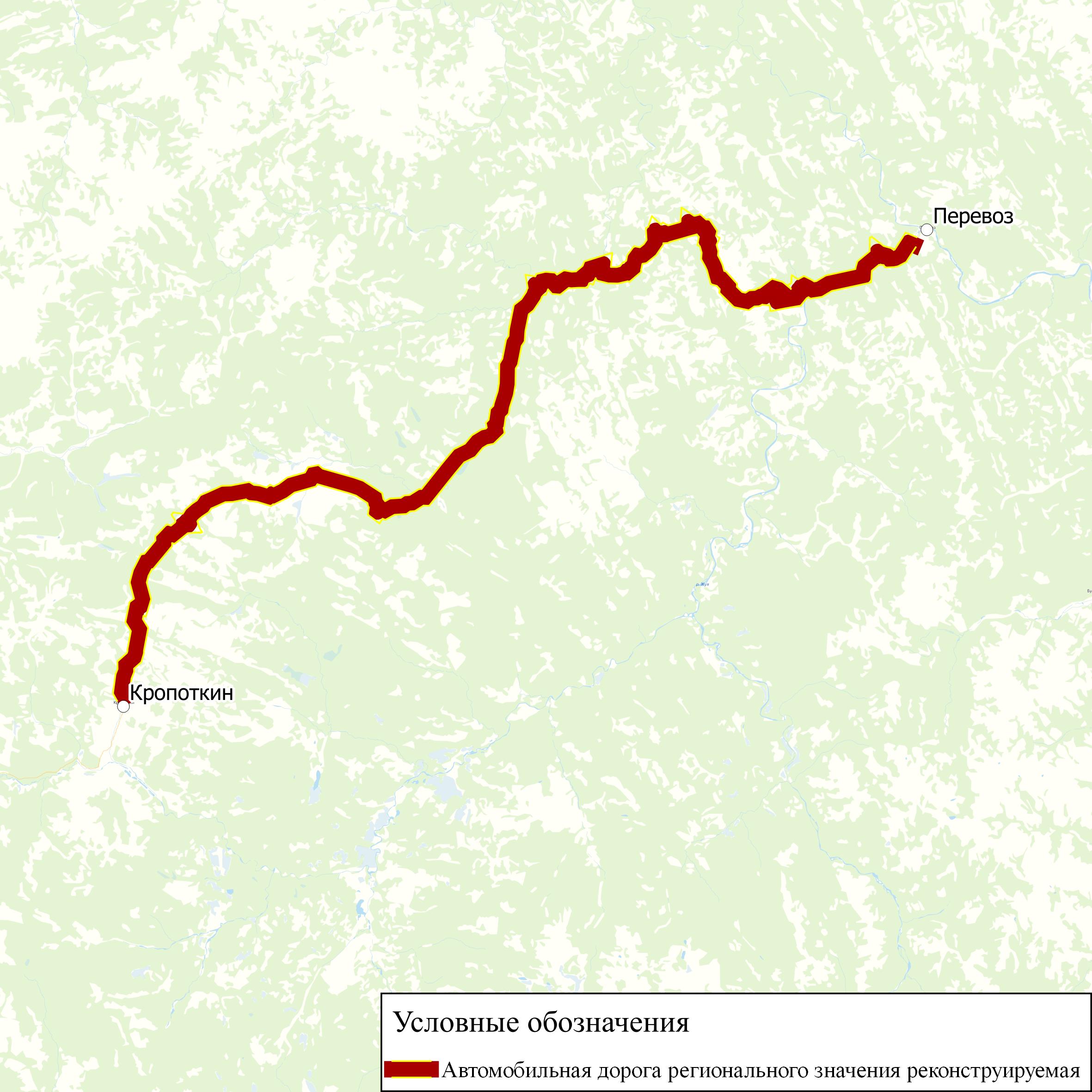 Рисунок 32 - Реконструкция автомобильной дороги «Кропоткин – Перевоз»Протяженность: 198,09 км.Период реализации 	2023 – 2030 гг.Стоимость 6 372 256,75 тыс.руб.Реконструкция автомобильной дороги «Смоленщина-Введенщина-Чистые Ключи»Реконструкция автомобильной дороги «Смоленщина-Введенщина-Чистые Ключи» с уширением полос проезжей части до 3,75м и обочин до 1,5м позволит улучшить её пропускную способность на 20% и создать альтернативный маршрут для транспорта, движущегося по перегруженному Култукскому тракту в Иркутск в обход г.Шелехов.Протяженность: 19,50 кмПериод реализации 	2022 – 2024 гг.Стоимость 627 291,94 тыс.руб.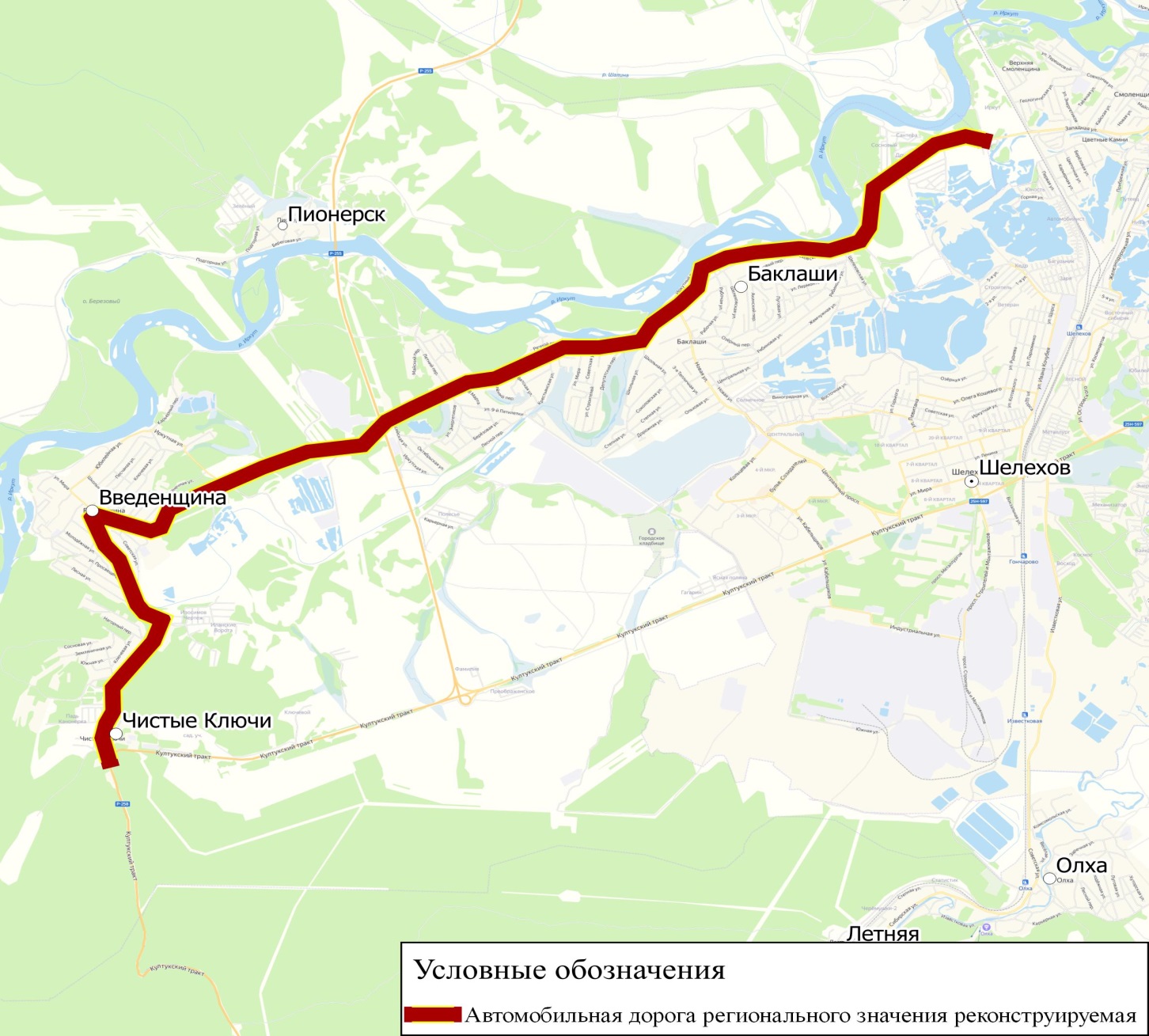 Рисунок 33 - Реконструкция автомобильной дороги «Смоленщина-Веденщина-Чистые Ключи»Реконструкция Култукского тракта Для улучшения условий движения вблизи Смоленского кладбища, а также подключения реконструируемой дороги «Смоленщина-Веденщина-Чистые Ключи» к транзитному движению необходимо произвести мероприятия по реконструкции участка дорог с выделением дополнительных полос для поворотов, строительства кольцевого пересечения и организацией кругового движения.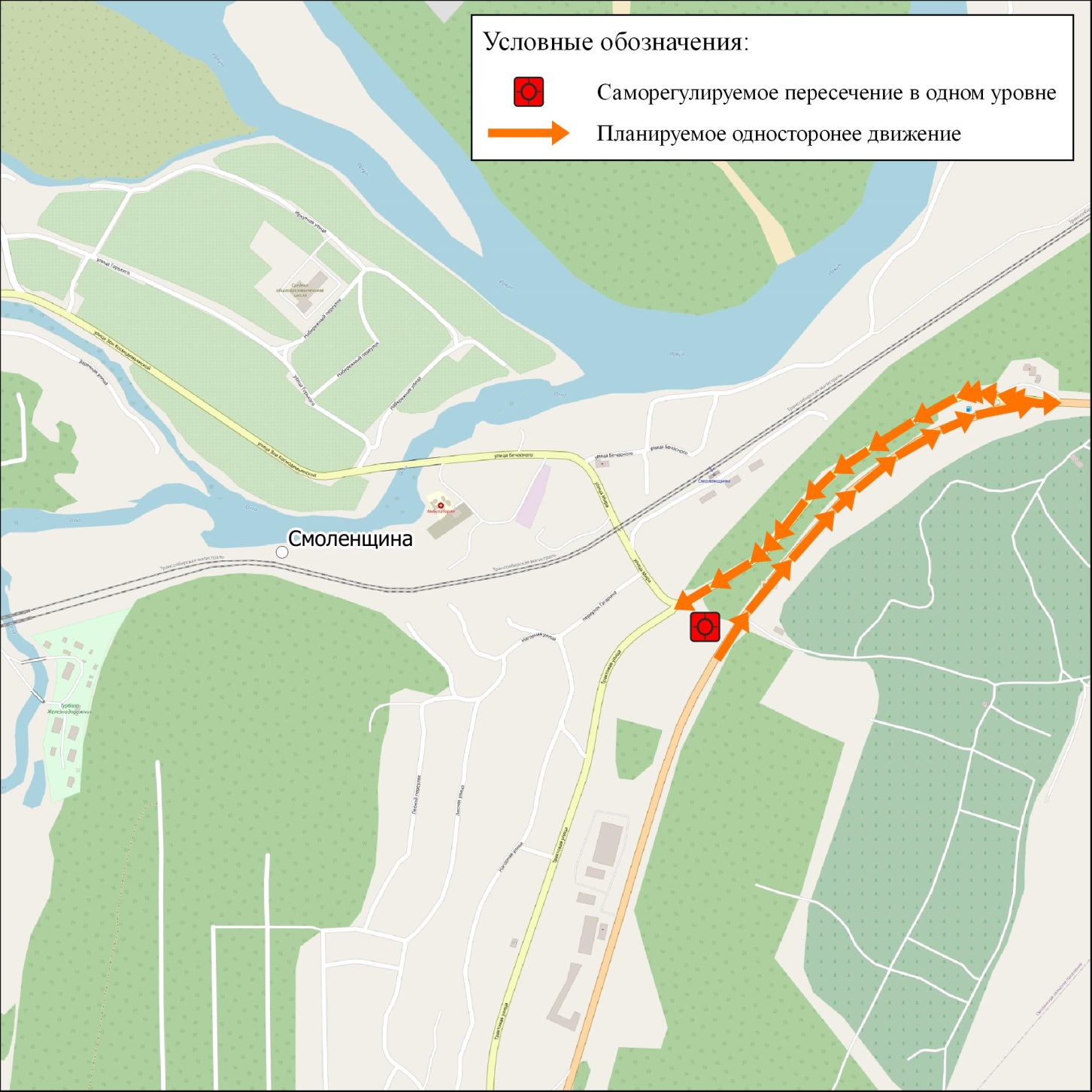 Рисунок 34 - Строительства кольцевого пересечения и организацией кругового движения.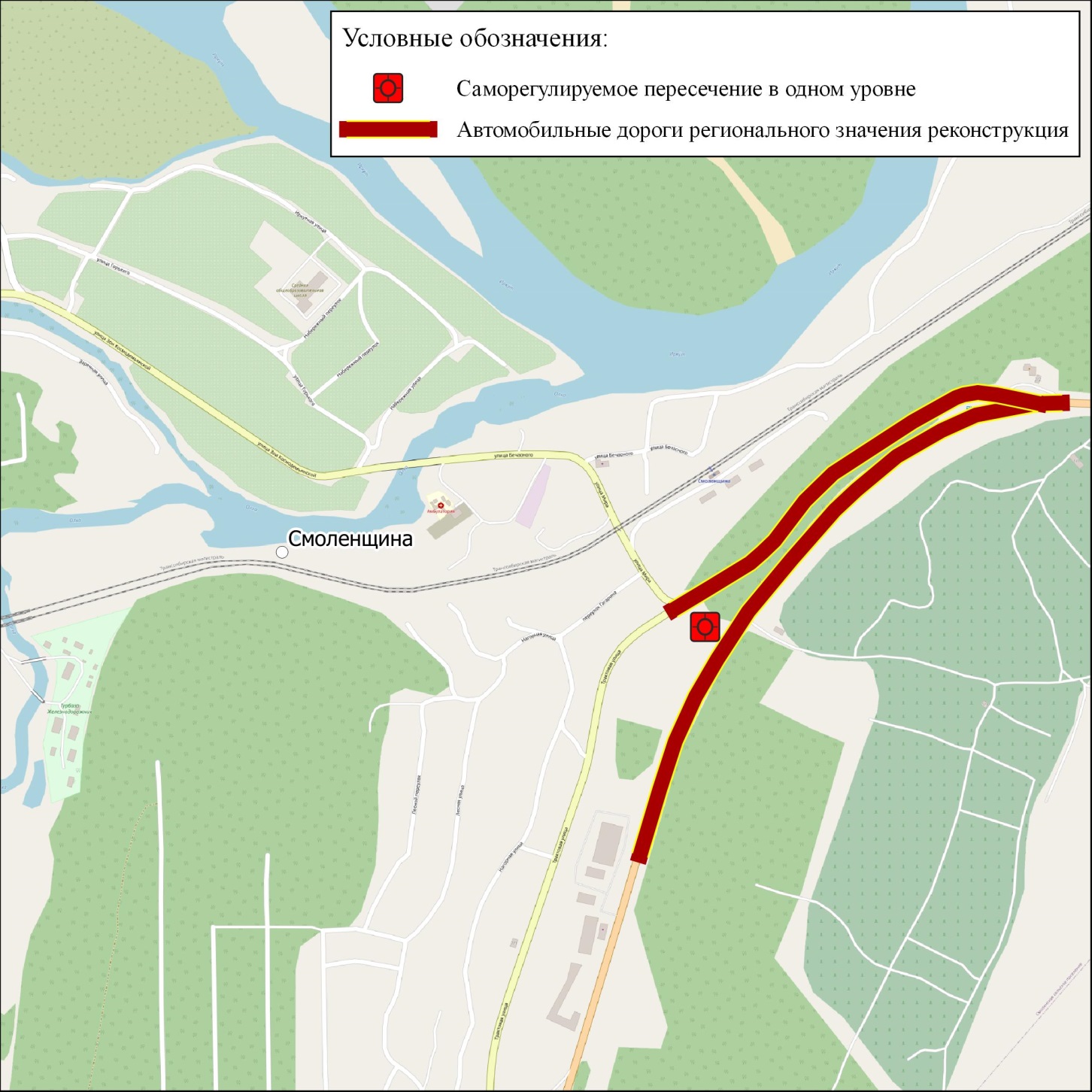 Рисунок 35 - Реконструкция Култукского трактаПротяженность: 1,89 км.Период реализации 	2021 г.Стоимость 60 773,90 тыс.руб.Строительство однопутной железной дороги на территории Аларского и Черемховского районов, примыкающей к Транссибирской магистрали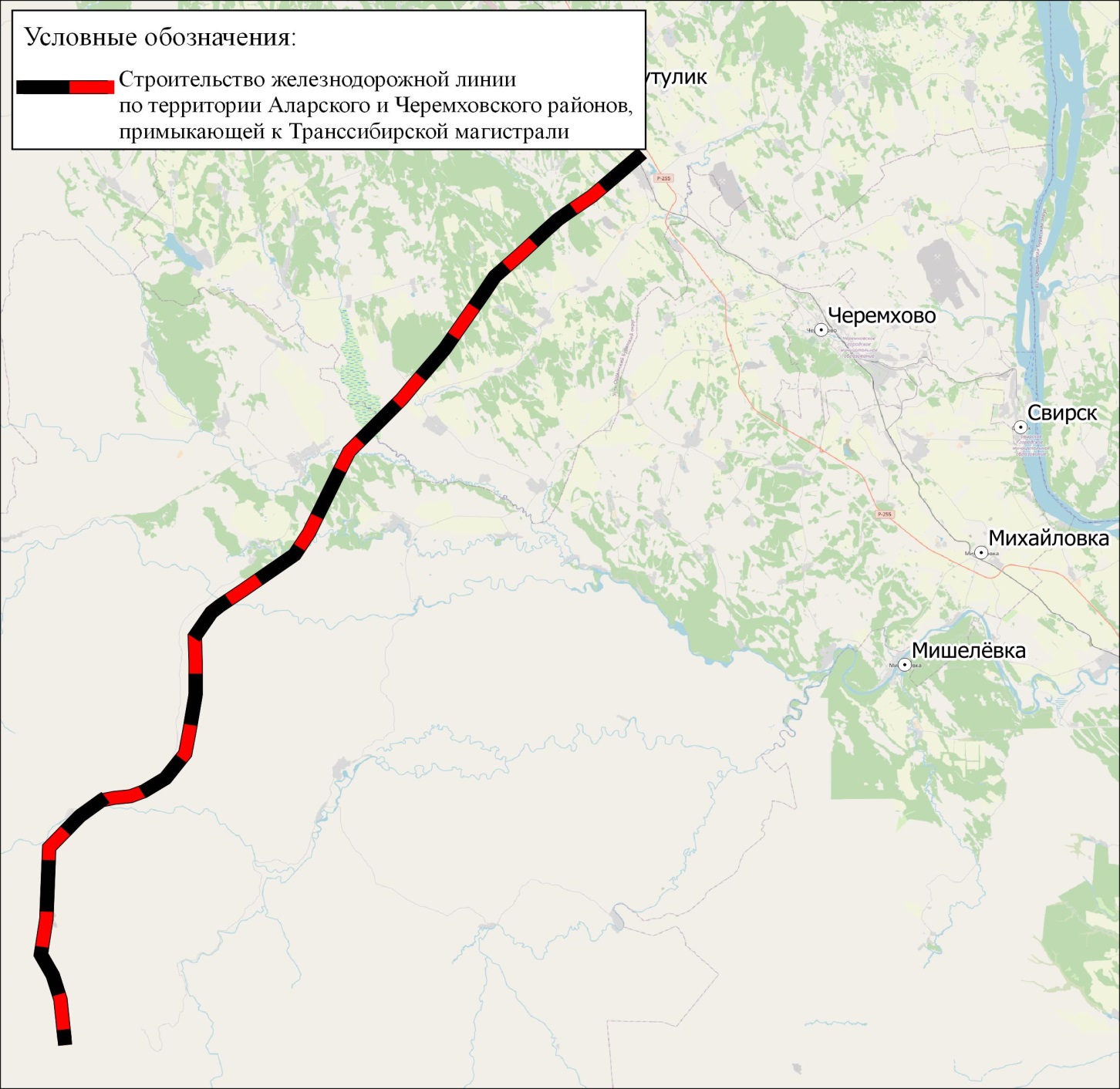 Рисунок 36 - Строительство железной дороги по территории Аларского и Черемховского районов Протяженность: 102,83 км.Период реализации 	2026 – 2030 гг.Стоимость 2 159 472 тыс.руб.Строительство железной дороги Усть-Кут - Жигалово – ИркутскПротяженность: 687,00 кмПериод реализации: 2026 – 2030 гг.Стоимость: 14 427 000 тыс.руб.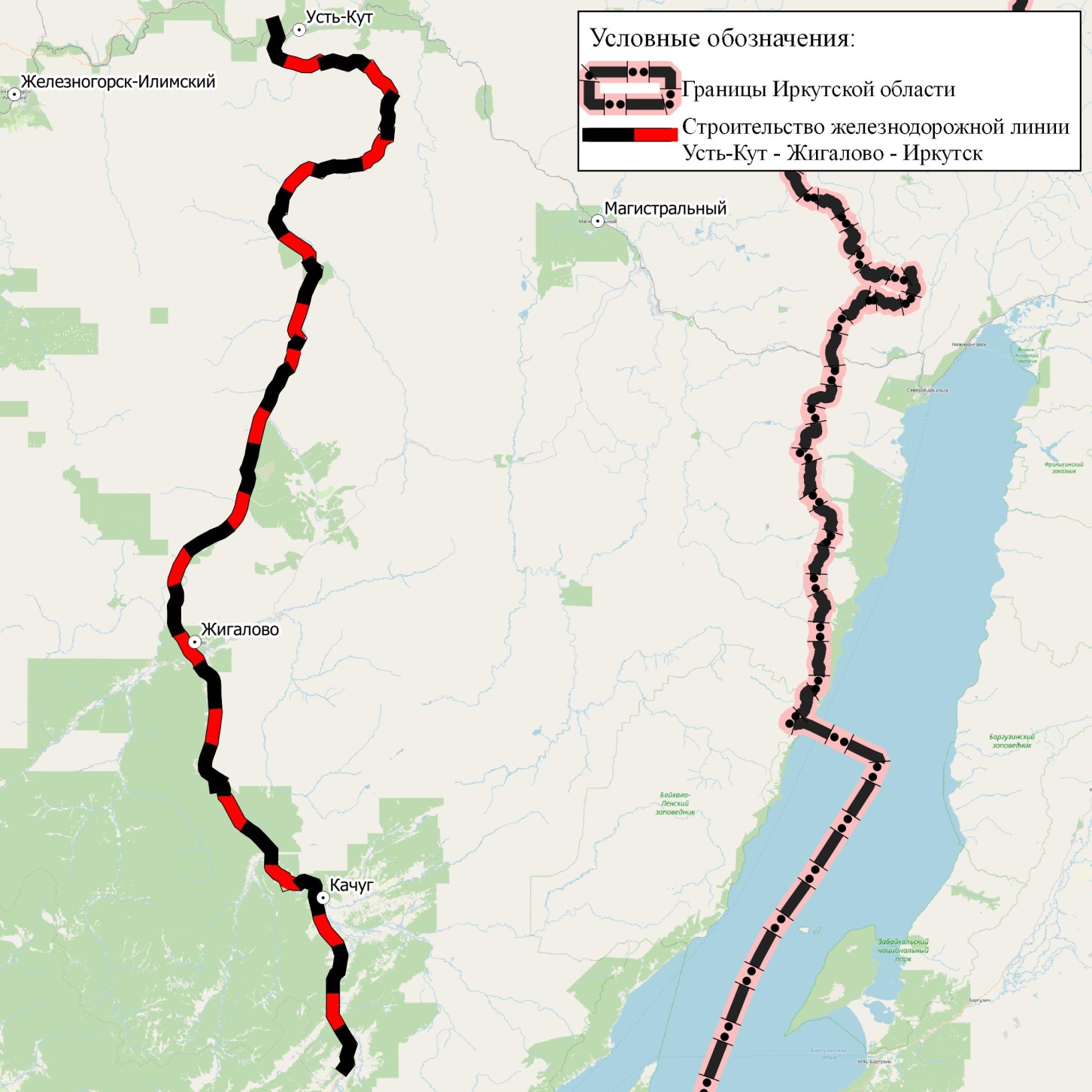 Рисунок 37 - Строительство железной дороги Усть-Кут - Жигалово – ИркутскСтроительство железной дороги Усть-Илимск-Кодинск Протяженность: 209,14 км.Период реализации: 2026 – 2030 гг.Стоимость: 4 391 877 тыс.руб.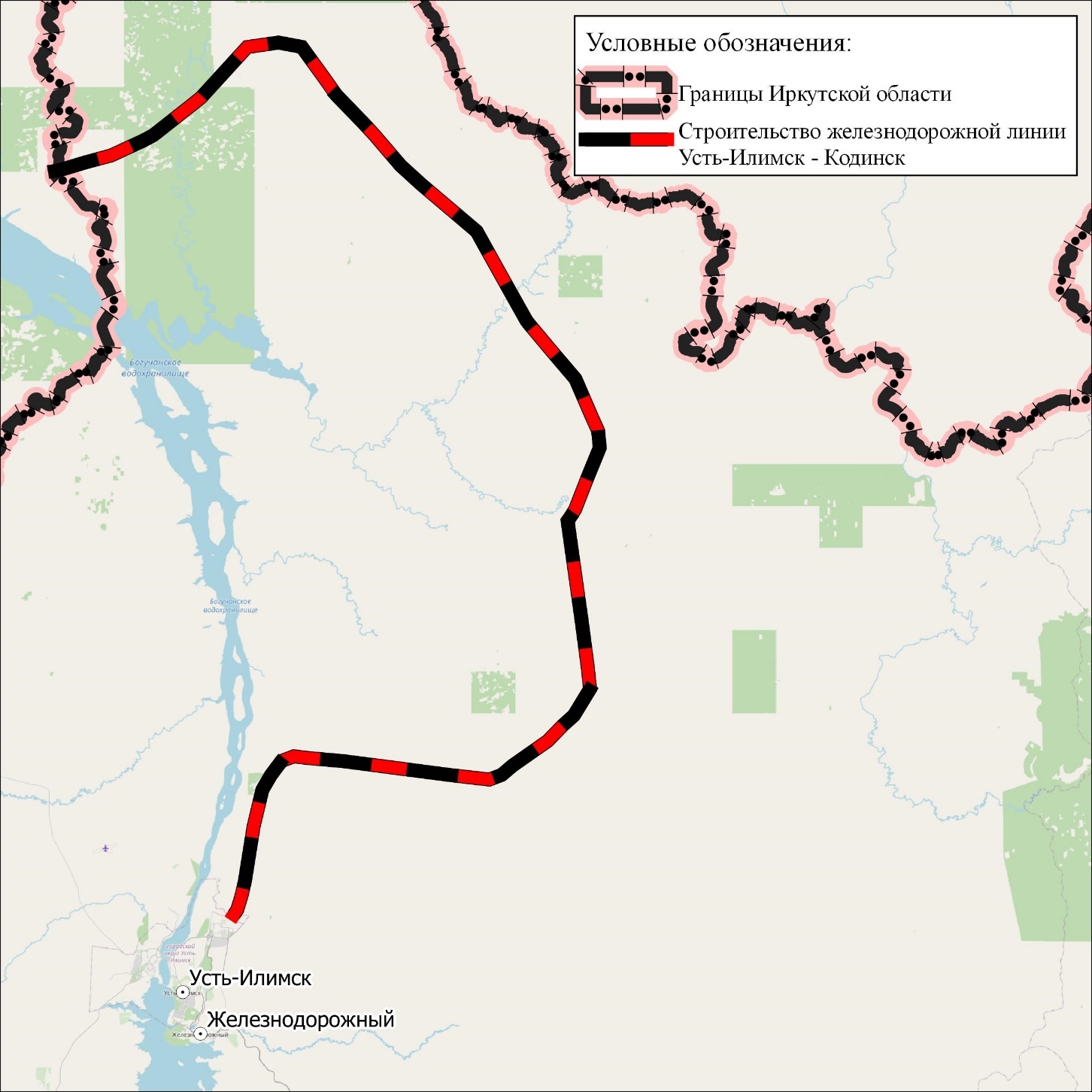 Рисунок 38 - Строительство железной дороги Усть-Илимск-Кодинск	Строительство второго главного пути на участке Саянская – Тайшет Красноярской железной дороги Протяженность: 88,06 км.Период реализации: 2022 г.Стоимость: 1 849 344 тыс.руб.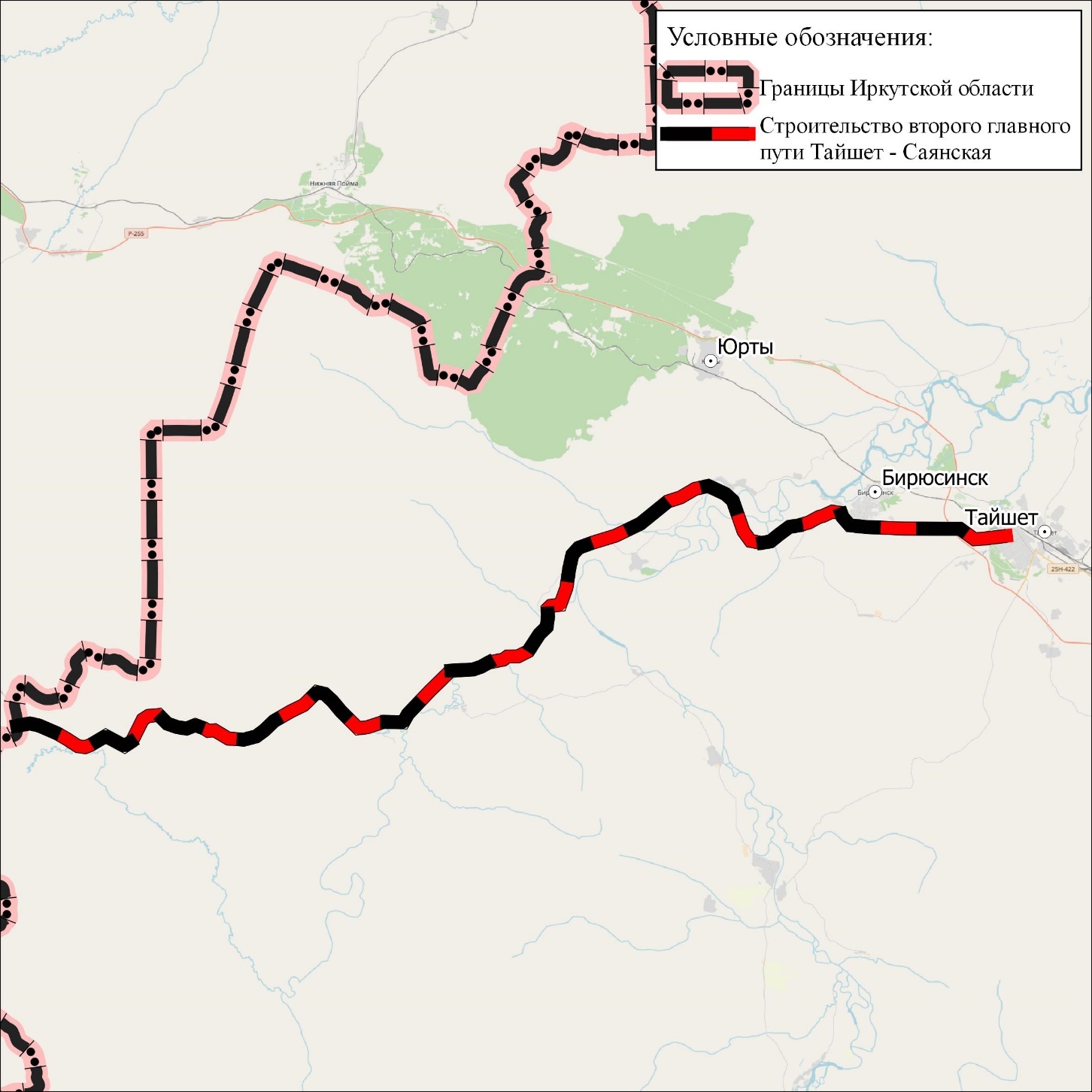 Рисунок 39 - Строительство второго главного пути на участке Саянская – Тайшет Красноярской железной дороги Обоснование выбора утверждаемого варианта реализации ПКРТИРеализация капиталоёмких мероприятий ПКРТИ сводится к формированию вариантов мероприятий по повышению целевых показателей. Для этого сначала определяются все возможные стратегии улучшения целевых показателей. Каждая их этих стратегий может отличаться от любой другой одним или несколькими (в комбинации) из следующих трех признаков: вид, объем и продолжительность выполнения мероприятия. Затем рассматриваются возможные варианты очередности выполнения мероприятий, которые могут характеризоваться как количеством участков, на которых одновременно осуществляются мероприятия, так и последовательностью их выполнения на каждом участке.Следует отметить, что альтернативный характер вариантов очередности выполнения мероприятий обусловливается не только указанными выше признаками, но и объективно существующими зависимостями: с одной стороны, между сроками выполнения работ на каждом участке и дорожными условиями движения транспортных средств и, с другой – между этими же сроками и экономической значимостью затрат на осуществление мероприятий.Очевидно, что чем ближе к первому году периода сравнения срок осуществления мероприятий на участке, тем скорее будут достигнуты положительные эффекты в движении на этом участке. Однако с приближением срока осуществления этих мероприятий к первому году возрастает и значимость (весомость) затрат на осуществление мероприятий, которая и должна учитываться в качестве противодействующего фактора.Если допустить любую степень совмещения во времени (в течение года) сроков осуществления капиталоёмких мероприятий, то зависимость между ними и стоимостью выполняемых работ будет непрерывной и, следовательно, количество возможных вариантов очередности их выполнения в течение рассматриваемого периода будет стремиться к бесконечности. Поэтому в целях сокращения трудоемкости решаемой задачи в данной работе принимаются во внимание только два наиболее часто встречающихся на практике способа организации работ по реконструкции (капитальному ремонту) отдельных участков дорог: параллельный и последовательный.С учетом вышеизложенного целевую функцию поставленной задачи можно записать следующим образом:(4)где i – вид мероприятия по организации дорожного движения;j – номер участка УДС на автомобильной дорогеt – номер года осуществления мероприятияKijt - затраты на осуществление i-го мероприятия на j-м участке в t-м годуCijt - потери от ухудшения дорожных условий при выполнении i-го мероприятия на j-м опасном участке в t-м годуCikt – степень достижения целевого показателя на k-м участке при осуществлении i-го мероприятия на j-м участке в t-м годуXijt – искомый объем осуществления мероприятия – целочисленная переменная, показывающая, входит ли в оптимальную стратегию на дороге i-е мероприятие на j-м опасном участке в t-м году или не входит: Xijt = 0 (не входит), Xijt = 1 (входит).При этом должны соблюдаться следующие ограничивающие условия по обязательному улучшению целевых показателей на улично-дорожной сети и объему финансирования, который может быть выделен на каждый год рассматриваемого периода сравнения вариантов. Таким образом, решая целевую функцию выявляется тот набор мероприятий, реализация которого позволяет достичь максимального положительного эффекта при минимальных финансовых затратах.Прогноз ассигнований в дорожную деятельность позволяет составить проектные сценарии развития транспортной инфраструктуры с учётом реальных бюджетных возможностей регионаПрограммой комплексного развития транспортной инфраструктуры предусмотрено три проектных сценария: сценарий оптимального развития транспортной инфраструктуры, сценарий наращивания экономического потенциала и сценарий максимального финансирования транспортной инфраструктуры.Сценарий оптимального развития транспортной инфраструктуры направлен на увеличение транспортной мобильности удалённых населённых пунктов для решения задач снижения темпов роста тарифов на перевозку пассажиров, улучшению уровня комфорта от поездок в общественном транспорте, наращиванию объёма перевозимых пассажиров в пригородном сообщении, увеличении доли населения, имеющих доступ к регулярному транспортному обслуживанию населения, повышение уровня экологии. Установленные ограничения для сценария – бюджетный прогноз ассигнований регионального бюджета на дорожную деятельность (15 млрд. рублей ежегодно) с учётом существующего уровня софинансирования от федерального бюджета (450 млн. рублей) с ежегодной индексацией этих значений на время действия программы.Сценарий наращивания экономического потенциала подразумевает реализацию всех мероприятий, предусмотренных сценарием оптимального развития транспортной инфраструктуры с дополнительным набором мероприятий, направленных на наращивание плотности сети автомобильных дорог и сокращению доли дорог, несоответствующих нормативным требованиям в первую очередь вблизи производственных кластеров Иркутской области. Данная группа мероприятий направлена также на обновление парка грузового состава, увеличению скорости перемещений грузов, сокращению протяжённости перегруженных участков дорог и наращиванию уровня обслуживания дорожного движения. Для сценария установлено ограничение по финансиорованию в размере 150% прогнозируемого регионального бюджета и 200% прогнозируемого федерального бюджета, предусмотренных сценарием оптимального развития транспортной инфраструктуры.К мероприятиям сценария наращивания экономического потенциала, не вошедшим в состав мероприятий сценария оптимального развития транспортной инфраструктуры отнесены:строительство северного обхода г.Иркутск;строительство восточного обхода г.Иркутск;строительство мкр. Гидростроитель г.Братск;строительство обхода Братской ГЭС;строительство восточного обхода города Тулун;строительство северного обхода города Тайшет;строительство обхода г.Алзамай;дополнительный ремонт и реконструкция 195 км автомобильных дорог;строительство двух дополнительных мультимодальных транспортно-логистических центров;строительство однопутной ЖД дороги по территории Аларского и Черемховского районов, примыкающая  к Транссибирской ЖД магистрали за п. Забитуй;строительство железнодорожной линии Лена – Непа – Ленск;реконструкция аэропорта  г. Тайшет;строительство пассажирского причала и лодочной станции в р.п. Култук;строительство причала для принятия пассажирских судов в р.п. Балаганск;строительство пристани в г. Слюдянка;строительство причальных сооружений в п. Бугульдейка, с. Онгурен и м. Зама;строительство грузопассажирского причала в г. Усть – Илимск;реконструкция причалов «Рогатка» п. Листвянка, пос.Сахюрта-о.Ольхон (островная часть, п. Большое Голоустное, р.п. Новая Игирма, п. Дальний, п. Заморский, п. Брусничный, р.п. Радищев, п. Березняки, п. Игирма, с.Первомайское и с.Хадахан;реконструкция объектов авиационного транспорта в г.Тайшет, г.Киренск, г.Железногорск-Илимский, г.Байкальск, г.Тулун, г.Черемхово, г.Зима, г.Саянск, п.Магистральный, с.Ербогачен, р.п.Мама, р.п.Балаганск, с.Кумарейка, п.Большое Голоустное, р.п.Большая Речка, п.Качуг, р.п.Куйтун, с.Еланцы, с.Онгурен, п.Хужир, г, п.Слюдянка, п.Усть-Уда, п.Листвянка, п.Кутулик, Жигалово, п.Залари, п.Баяндай, с.Бохан, п.Новонукутск, с.Оса, п.Чуна, п.Наратай, п.Карахун, п.Прибойный, п.Шумилово, с.Лукиново, п.Заярск, п.Заморский и п.Дальний, Усть – Илимск.Сценарий максимального финансирования транспортной инфраструктуры направлен на формирование устойчивого транспорта графа в наиболее труднодоступных районах северо-востока Иркутской области, оказывающие значительный социальный и экономический эффект, но требующие большого объёма капитальных вложений. Данный сценарий не подразумевает никаких финановых ограничений и направлен на полное достижение значений целевых показателей ПКРТИ.К мероприятиям сценария максимального финансирования транспортной инфраструктуры, не вошедшим в состав мероприятий предыдущих сценариев отнесены:строительство обхода д. Новотроицк;строительство южного обхода г. Тулун;строительство обхода Новой Деревни (Тулунский район);строительство обхода г.Куйтун;строительство подъезда к с.Алехино;строительство а/д Верхемарково – Ербогачен;строительство а/д Вилюй (Непа – Ленск (Южный вариант));строительство а/д Ербогачен - Мирный (Якутия);стриотельство а/д Рудногорск – Тубинский;реконструкция 1795,93 км автомобильных дорог, в т.ч. а/д Усть-Кут- Небель, Устькутский, Казачинско-Ленский районы (133,33 км), а/д Бодайбо-Кропоткин, Бодайбинский район (125,5 км), а/д Мама-Луговский-Горно-Чуйский, Мамско-Чуйский район (141,6 км), а/д Усть -Илимск – Тубинский (52,42 км), а/д Казачинское - д. Нижнемартыновское, Казачинско-Ленский район (102,42 км), Подъезд к с. Кутима от а/д Киренск-Казачинское, Казачинско-Ленский район (101,31 км), а/д Кропоткин - Перевоз, Бодайбинский район (198,09 км) и другие.Сравнение достижения целевых показателей ПКРТИ по вариантам проектирования приведено в таблице 18:Таблица 22 - Степень достижения целевых показателей ПКРТИ по вариантам развитияМероприятия по строительству и реконструкции автомобильных дорог регионального и межмуниципального значения, железнодорожных путей общего пользования, линий пассажирского внеуличного транспорта, мостов, тоннелей путепроводов, пересечений в разных уровнях, иных дорожных сооруженийПеречень мероприятий по строительству и реконструкции автомобильных дорог регионального и межмуниципального значения по сценарию максимального финансирования транспортной инфраструктуры сформирован на основании документов территориального планирования и экспертных оценок. Данные мероприятия являются наиболее капиталоёмкими, но в свою очередь призваны решать наиболее значимые транспортные проблемы, являясь при этом основными движителями в достижении целевых показателей ПКРТИ.Таблица 23 – Перечень мероприятий по строительству, реконструкции автомобильных и железных дорог, а также дорожных сооруженийМероприятия по капитальному ремонту автомобильных дорог регионального и межмуниципального значения, железнодорожных путей общего пользования, рельсовых путей и объектов энергоснабжения электрического транспортаКапитальный ремонт линейных объектов - изменение параметров линейных объектов или их участков (частей), которое не влечет за собой изменение класса, категории и (или) первоначально установленных показателей функционирования таких объектов и при котором не требуется изменение границ полос отвода и (или) охранных зон этих объектов.Постановлением администрации Иркутской области от 25 марта 2008 года №58-па «Об утверждении нормативов финансовых затрат на капитальный ремонт, ремонт, содержание автомобильных дорог регионального или межмуниципального значения и правил расчета размера ассигнований областного бюджета на капитальный ремонт, ремонт, содержание автомобильных дорог регионального или межмуниципального значения» установлены ежегодные лимиты бюджетных ассигнований на проведение работ по капитальному ремонту автомобильных дорог в размере 8666 тыс. рублей/км (в ценах 2007 года).Размер ежегодных ассигнований на капитальный ремонт автомобильных дорог рассчитывается по формуле:Акап.рем. = Нприв.кап.рем. х Lкап.рем., гдеАкап.рем. - размер ассигнований областного бюджета на капитальный ремонт автомобильных дорог каждой категории (тыс. рублей);Нприв.кап.рем. - приведенный норматив финансовых затрат на капитальный ремонт автомобильных дорог каждой категории (тыс. рублей/км);Lкап.рем. - расчетная протяженность автомобильных дорог каждой категории, подлежащих капитальному ремонту на год планирования (км).Расчетная протяженность автомобильных дорог каждой категории, подлежащих капитальному ремонту на год планирования (Lкап.рем.), определяется по формуле:Lкап.рем. = L / Tкап.рем. – Lрек                                                                                     (5)	где: Lрек. - протяженность автомобильных дорог соответствующей категории, намеченных к реконструкции на год планирования (км/год);Таблица 24 – Категории автомобильных дорогС учётом указанных положений сформирован перечень мероприятий по ремонту и капитальному ремонту автомобильных дорог.Таблица 25 - Перечень мероприятий по ремонту и капитальному ремонту автомобильных дорогМероприятия по строительству и реконструкции аэропортов, речных портов, транспортно-пересадочных узлов, железнодорожных станций и вокзалов, автовокзалов, депо и парков подвижного состава ПТОП, специальной инфраструктуры обеспечения функционирования ПТОП, погрузочно-разгрузочных площадок, складов и терминалов, иных объектов, обеспечивающих функционирование транспортной системы субъекта Российской ФедерацииНеобходимость реализации мероприятий, направленных на развитие инфраструктуры водного транспорта, связана с крайней изношенностью и старением флота судоходных компаний, неудовлетворительным состоянием инфраструктуры речных портов, снижением гарантированных габаритов и пропускной способности водных путей.Значительная часть причальных сооружений находится в непригодном для эксплуатации состоянии и требует значительных вложений на проведение капитального ремонта (по отдельным объектам износ составляет порядка 90%). Большинство единиц флота, которыми осуществляются перевозки автотранспорта и пассажирские перевозки по воде силами муниципальных образований Иркутской области близки к аварийному состоянию либо имеют несоответствия требованиям ФАУ «Российский Речной Регистр». Эксплуатация таких судов не безопасна.Обновление, содержание судов и иных объектов инфраструктуры водного транспорта требует значительных затрат и часто является непосильным для собственников (предприятий водного транспорта, муниципальных образований). Для обеспечения транспортной доступности требуется поддержка от государства на региональном и федеральном уровнях, направленных на строительство, переоборудование, модернизацию, ремонт, судов и иных объектов внутреннего водного транспорта в целях осуществления регулярного пассажирского сообщения, в том числе оказание мер содействия муниципальным образованиям Иркутской области, где водный транспорт является безальтернативным. Представляется целесообразным развивать внутренний водный транспорт в рамках структуры транспортной системы области. Расчет на сохранение, развитие речного транспорта на ограниченных линиях сегодня существует — в частности, рассматривается вопрос о строительстве новых речных причалов в рамках развития туристических кластеров области. Необходимы мероприятия по реконструкции причалов в городе Слюдянка для поддержания водного сообщения с важными населенными пунктами, имеющими соответствующую инфраструктуру для доставки, загрузки/выгрузки и дальнейшей транспортировки грузов. Строительство нового причала позволит увеличить возможности Слюдянки для передвижения грузов и пассажиров в населенные пункты, до которых уже существуют маршруты внутреннего водного транспорта. С учётом того, что город Слюдянка курортный город, который посещают множество туристов, реконструкция имеющейся причальной инфраструктуры и строительство нового причала даст городу больше возможностей для развития водного транспорта и так же увеличит курортные возможности города.Строительство нового аэропорта за чертой города Иркутска необходимое мероприятие, несущее ряд положительных моментов таких как:1.Безопасность -на данный момент аэропорт города Иркутск расположен в городской черте вблизи массовой застройки что потенциально небезопасно и может привести к непоправимые последствия в случае крушения воздушного судна в момент взлета или посадки.2.Иркутская область является туристическим регионом благодаря находящихся на ее территории озеру Байкал и неповторимой природой строительство нового современного международного аэропорта даст скачек роста численности как иностранных, так и российских туристов, а благодаря строительству его вне городской черты позволит занять большую территорию, что в свое время приведет к увеличению места для парковки самолетов и соответственно привлечению более крупных перевозчиков.3.Экономическое развитие региона – развитие туризма в регионе приведет к появлению инвесторов заинтересованных в строительстве гостиниц, организации мероприятий отдыха для населения и гостей региона, строительству новых горнолыжных курортов (климат региона благополучно этому способствует).Строительство вертолётной площадки на о. Ольхон благоприятно повлияет на жизнь населения острова, появится возможность перевозки людей в экстренных ситуациях, когда необходимо как можно быстрее перевести пострадавших для срочного оказания медицинской помощи, а также повысит туристические возможности острова что будет улучшать туризм в Иркутской области в целом.Строительство аэропорта в городе Бодайбо, предусмотренное в рамках государственной программы Российской Федерации «Развитие транспортной системы» подпрограммы «Гражданская авиация и аэронавигационное обслуживание» мероприятия «Развитие региональных аэропортов и маршрутов»  увеличит возможности транспортировки людей и грузов в район, что благоприятно будет играть роль в доставке всех необходимых средств, при отсутствии возможности доставки людей и провизии, из-за изоляции района большую часть года из-за исключения передвижения на автомобилях в другие районы Иркутской области.В рамках реконструкции аэропорта Братска предусмотрено расширение взлётно-посадочной полосы, ремонт рулёжных дорожек и перронов, обновление инженерных коммуникаций, ограждения аэродрома, наружных сетей связи и системы светосигнального обеспечения. В данный момент работы по реконструкции уже ведутся. Завершение работ рекомендуется в период 2021 – 2022 гг.В рамках мероприятий по обеспечению функицонирования колёсного пассажирского транспорта общего пользования предусмотрено размещение на территории муниципальных образований Иркутской области автомобильных газозаправочных станций (АГЗС), ориентированных как на обновление парка старой техники, так и переоборудование существующего колёсного общественного транспорта на газомоторное топливо. Руководствуясь положениями Приложения 1 Постановления Правительства Российской Федерации от 29.10.2009 г. № 860 «О требованиях к обеспеченности автомобильных дорог общего пользования объектами дорожного сервиса, размещаемыми в границах полос отвода» разработана схема размещения 34 новых АГЗС: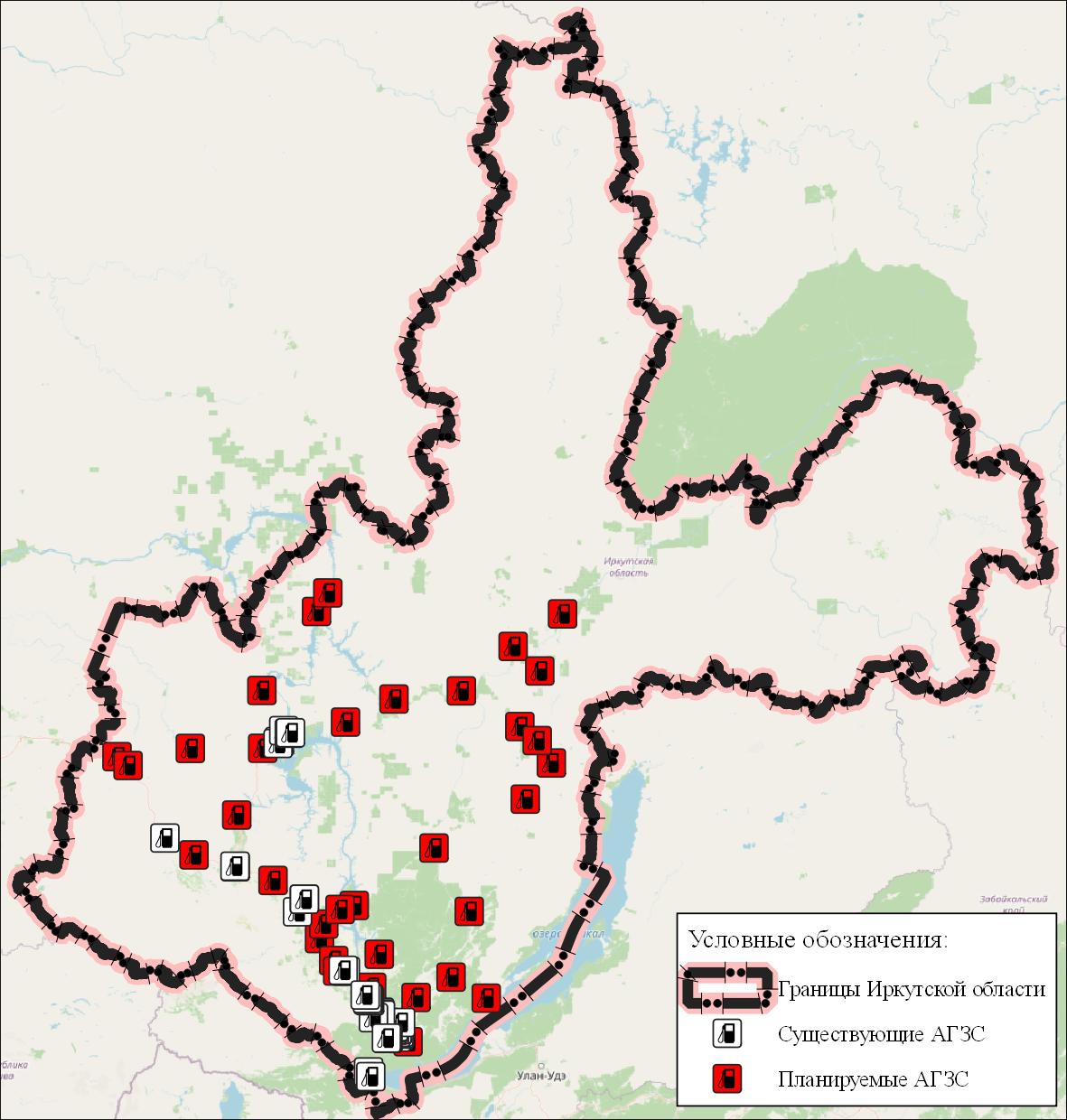 Рисунок 40 - Схема размещения новых АГЗСТаблица 26 - Перечень мероприятий по строительству и реконструкции аэропортов, речных портовМероприятия по организации дорожного движения на автомобильных дорогах регионального и межмуниципального значенияВ рамках мероприятий по организации дорожного движения предусмотрены мероприятия по организации интеллектуальной транспортной системы организации грузового автомобильного транспортного сообщения. В рамках данной системы проработаны маршруты грузового движения вблизи районных центров и городских округов Иркутской области с организацией системы весового контроля, учёта интенсивности движения, контроля соблюдения скоростного режима и скоростного менеджмента, заключающегося в ограничении доступа грузовых транспортных средств на территории населённых пунктов в зависимости от времени суток, времени года и погодных условий через систему табло переменной информации.Пример организации движения грузового транспорта представлен ниже:Таблица 27 - Перечень мероприятий по организации дорожного движенияМероприятия по установлению новых межрегиональных и межмуниципальных маршрутов регулярных перевозок ПТОП, изменению и отмене существующих маршрутовГлавным критерием по формированию перечня мероприятий по установлению новых межрегиональных и межмуниципальных маршрутов регулярных перевозок пассажирского транспорта общего пользования в данной работе является подключение как можно большей численности населения к использованию общественного транспорта.Реорганизацию маршрутной сети необходимо предусмотреть таким образом, чтобы охватить максимальное количество населения качественными услугами в области пассажирских перевозок. Таблица 28 - фрагмент таблицы с перечнем населённых пунктов, не охваченных межмуниципальными колёсными перевозкамиМероприятия по реорганизации маршрутной сети необходимо проработать в рамках КСОТ.Мероприятия по осуществлению регионального транспортного заказаПриоритетные мероприятия реализации плана транспортного обслуживания населения включают организацию закупок и формирование системы тарифов в пригородном сообщении. К таким мероприятиям относится, в том числе, ежегодная индексация тарифов на проезд в пригородном железнодорожном транспорте с учётом темпов инфляции и оптимизация маршрутной сети пригородных муниципальных маршрутов регулярных перевозок автомобильным транспортом и количество выполняемых рейсов на них.Мероприятия по осуществлению регионального транспортного заказа необходимо проработать на стадии разработки КСОТ.Мероприятия по нормативному правовому, организационному и методическому обеспечению реализации положений документов транспортного планирования субъекта Российской ФедерацииДля обеспечения сбалансированного развития транспортной инфраструктуры Иркутской области предлагается формирование Координационного совета по реализации Программы комплексного развития транспортной инфраструктуры с включением в состав данной рабочей группы представителей: АО «Международный Аэропорт Иркутск»;ПАО "АэроБратск";Восточно-Сибирская железная дорога – филиал ОАО "Российские железные дороги"; ФКУ Упрдор «Прибайкалье»;ОГКУ «Дирекция по строительству и эксплуатации автомобильных дорог Иркутской области»;Министерство строительства, дорожного хозяйства Иркутской области;Администрация городского округа Иркутск; Иных заинтересованных представителей.Деятельность Координационного совета носит временный характер, совет формируется на период реализации ПКРТИ.На постоянной основе предлагается ряд мероприятия по созданию в структуре органов государственной власти Иркутской области, а также органов местного самоуправления подразделений, ответственных за реализацию различных направлений развития транспортной инфраструктуры и организацию комплексного транспортного обслуживания населения области.Создание в г. Иркутске Центра организации дорожного движения (ЦОДД)Целями создания ЦОДД является наделение его полномочиями и обязанностями координатора и заказчика города Иркутска по разработке и внедрению стратегий, планов развития мероприятий в сфере обеспечения организации и безопасности дорожного движения, назначению экспертиз предлагаемых мероприятий.ЦОДД имеет право заключать контракты на работы, связанные с мероприятиями по организации и безопасности дорожного движения, закупку оборудования для их реализации.ЦОДД осуществляет следующие основные виды деятельности:сбор данных о дорожном движении, включая параметры транспортных и пассажирских потоков, дорожных условий, действующей организации дорожного движения, параметры экологического ущерба от дорожного движения, статистику ДТП, данные по парковкам и местам временного отстоя транспорта;оценка существующих транспортных потоков, схем и стратегий организации дорожного движения;моделирование городских транспортных и пассажирских потоков;разработка рекомендаций по повышению эффективности и безопасности организации дорожного движения в г. Иркутске;планирование, проектирование, внедрение безопасных и эффективных программ и схем организации дорожного движения, в том числе систем регулирования дорожного движения, оптимизации размещения светофорных объектов, информационных систем для обеспечения наибольшей эффективности использования дорог и дорожно-транспортных сооружений;подготовка консолидированной сметы расходов на организацию дорожного движения и парковок для включения в годовой бюджет, включая капитальные затраты на внедрение стратегий, планов и схем, рекомендуемых ЦОДД к проектированию и внедрению;назначение экспертиз проектов по организации дорожного движения, комплексных схем организации движения, проектов строительства и реконструкции дорожной сети, маршрутов и схем движения пассажирского транспорта, проектов размещения всех видов наружной рекламы и т.д., разработанных другими организациями, влияющими на условия дорожного движения;участие в разработке федеральных и городских проектно-планировочных принципов, и норм для технических средств, используемых при организации дорожного движения и рекомендуемых к эксплуатации в городе Иркутске;подготовка проектов законодательных актов и нормативов в рамках юрисдикции, а также методического обеспечения, необходимого для создания безопасной, эффективной системы управления и организации дорожного движения и парковок;координация мероприятий по организации дорожного движения, в том числе маршрутов пассажирского транспорта;разработка концепции развития уличных и общественных внеуличных парковок, включая их местонахождение, количество машиномест, тарифную политику и др.;разработка парковочных норм для применения в жилых и нежилых районах;осуществление контроля за соблюдением принятых норм и порядка организации парковок автотранспорта;инициирование проведения исследований и мероприятий в области организации дорожного движения, планирования, проектирования и выполнения работ, необходимых для бесперебойного функционирования безопасной и эффективной системы дорожного движения в городе Иркутске;определение и реализация технической политики в вопросах содержания, эксплуатации и текущего ремонта технических средств организации дорожного движения (далее — ТСОДД), а также установка новых ТСОДД по заявкам городских и федеральных организаций;внедрение новой аппаратуры и системы регулирования дорожного движения;ведение технической документации на находящиеся в эксплуатации ТСОДД и осуществление их учета;контроль качества проведения работ по установке ТСОДД, выполняемых подрядными организациями;анализ причин выхода из строя ТСОДД и ведение их статистического учета;выступление в качестве головной организации и осуществление полномочий заказчика по: планированию, подготовке, координации и организации улично-дорожной сети в границах г. Иркутска;разработке стратегий и предложений по внедрению систем организации и управления дорожным движением, в т.ч. автоматизированным системам управления дорожным движением, контролю за их эксплуатацией; проектированию организации и управления дорожным движением;исследованию и анализу дорожного движения;разработке и осуществлению парковочной политики;осуществление функций заказчика по строительству (включая проектирование), капитальному ремонту и реконструкции светофорных объектов в городе Иркутске;заключение договоров с подрядными организациями на выполнение работ по эксплуатации, текущему и профилактическому ремонту технических средств организации дорожного движения в порядке, предусмотренном законодательством Российской Федерации.Создание в муниципальных образованиях области районных отделов, занимающихся вопросами организации дорожного движенияЦели и задачи районного отдела:сбор данных о дорожном движении, включая параметры транспортных и пассажирских потоков, дорожных условий, действующей организации дорожного движения, статистику ДТП;оценка существующих транспортных потоков, схем и стратегий организации дорожного движения;разработка рекомендаций по повышению эффективности и безопасности организации дорожного движения;разработка мероприятий по организации дорожного движения, в том числе маршрутов пассажирского транспорта;разработка новых маршрутов, оптимизация существующих маршрутов, исходя из перспективного развития застраиваемой территории;определение перспективных планов развития в сфере транспорта и сроков их реализации.  Выделение в структуре управления Администрации области подразделения, координирующего и контролирующего деятельность ЦОДД и рабочих группОтдельное структурное подразделение позволит более быстро и качественно решать поставленные задачи в сфере транспортной инфраструктуры.  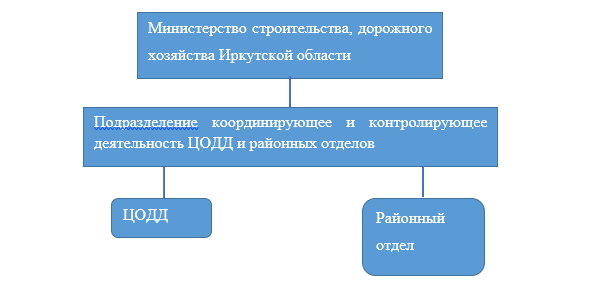 Рисунок 41 – Структура управления Администрации области подразделения, координирующего и контролирующего деятельность ЦОДД и рабочих группМероприятия по обследованию и мониторингу работы транспортной системы Иркутской областиМероприятия по обследованию и мониторингу работы транспортной системы выполняются на основании следующих нормативных документов:Порядок мониторинга дорожного движения - далее Порядок (утвержден приказом Минтранса России от 18 апреля 2019 года N 114) - устанавливает периодичность и правила проведения обследований дорожного движения на дорогах Российской Федерации, порядок предоставления учетных сведений об основных параметрах дорожного движения. Правила определения основных параметров дорожного движения и ведения их учета (утверждены постановлением Правительства Российской Федерации от 16 ноября 2018 г. N 1379).- правила устанавливают порядок определения основных параметров дорожного движения при организации дорожного движения и порядок ведения их учета.Примерная программа регулярных транспортных и транспортно-социологических обследований функционирования транспортной инфраструктуры поселений, городских округов в Российской федерации (утверждена распоряжением Минтранса России от 28 декабря 2016 г. N НА-197-р)- программа предназначена для проведения регулярных транспортных и транспортно-социологических обследований в принятом в мировой практике формате "Т&Т" ("транспорт и передвижения") на территории поселений, городских округов.К основным параметрам дорожного движения относятся:а) параметры, характеризующие дорожное движение (интенсивность дорожного движения, состав транспортных средств, средняя скорость движения транспортных средств, среднее количество транспортных средств в движении, приходящееся на один километр полосы движения (плотность движения), пропускная способность дороги).Интенсивность дорожного движения определяется количеством транспортных средств и (или) пешеходов, проходящих за единицу времени в одном направлении на определенном участке дороги (интенсивность движения транспортных средств, интенсивность движения пешеходов соответственно).Состав транспортных средств определяется количеством транспортных средств каждой расчетной категории (легковые автомобили, мотоциклы, грузовые автомобили, автопоезда, автобусы), проследовавших за единицу времени в одном направлении по участку дороги.Средняя скорость движения транспортных средств определяется величиной, равной среднему арифметическому значению скоростей движения транспортных средств, проследовавших в одном направлении по участку дороги.Плотность движения определяется величиной, равной отношению интенсивности дорожного движения к средней скорости движения транспортных средств, приходящейся на один километр полосы движения.Пропускная способность дороги определяется максимальным значением интенсивности движения транспортных средств в одном направлении на определенном участке дороги при условии обеспечения безопасности дорожного движения. Значение пропускной способности дороги определяется по утвержденному проекту организации дорожного движения;б) параметры эффективности организации дорожного движения, характеризующие потерю времени (задержку) в движении транспортных средств и (или) пешеходов, которые определяются:- средней задержкой транспортных средств в движении на участке дороги;- временным индексом, выражающим удельные потери времени транспортного средства на единицу времени движения транспортного средства;- уровнем обслуживания дорожного движения, представляющим собой показатель, выражающий отношение средней скорости движения транспортных средств к скорости транспортных средств в условиях свободного движения;- показателем перегруженности дорог, выражающим долю времени, в течение которого на участке дороги сохраняются условия движения, соответствующие неудовлетворительному уровню обслуживания дорожного движения;- буферным индексом, отражающим удельные дополнительные затраты времени движения транспортного средства, обусловленные непредсказуемостью условий движения и рассчитываемым как отношение времени движения по участку дороги к среднему времени движения по этому участку дороги, которое не превышает 85 процентов обследованных проездов транспортных средств по этому участку дороги.Основные параметры дорожного движения определяются посредством реализации мероприятий по сбору их значений (далее - обследование дорожного движения) при осуществлении мониторинга дорожного движения и посредством обработки результатов обследования дорожного движения. Измеренные и рассчитанные значения основных параметров дорожного движения подлежат накоплению и анализу в составе учетных сведений об основных параметрах дорожного движения.Порядок мониторинга дорожного движения устанавливается Министерством транспорта Российской Федерации.Основные параметры дорожного движения подлежат определению в отношении:а) автомобильных дорог I, II и III категорий на межселенных территориях в границах муниципальных районов;б) дорог и их отдельных участков, и совокупностей смежных (примыкающих) участков дорог в границах городских округов, городских поселений, отдельных функциональных и (или) территориальных зон в их составе.Расчет значений основных параметров дорожного движения осуществляется с учетом методических рекомендаций по разработке и реализации мероприятий по организации дорожного движения, утверждаемых Министерством транспорта Российской Федерации.Учет основных параметров дорожного движения заключается в накоплении данных по результатам определения значений основных параметров дорожного движения, их направлении оператору информационно-аналитической системы регулирования на транспорте и осуществляется:а) Федеральным дорожным агентством непосредственно или подведомственными ему федеральными государственными учреждениями - в отношении автомобильных дорог федерального значения;б) Государственной компанией "Российские автомобильные дороги" - в отношении автомобильных дорог федерального значения, переданных в доверительное управление компании;в) органами исполнительной власти субъекта Российской Федерации - в отношении автомобильных дорог регионального или межмуниципального значения;г) органами местного самоуправления - в отношении автомобильных дорог общего пользования местного значения, включая дороги, расположенные в границах городских поселений и городских округов, в рамках своей компетенции.Учет основных параметров дорожного движения осуществляется не реже одного раза в год.Порядок направления оператору информационно-аналитической системы регулирования на транспорте данных об основных параметрах дорожного движения и формы их передачи определяются порядком мониторинга дорожного движения.Учетные сведения об основных параметрах дорожного движения подлежат хранению в течение 15 лет.Мониторинг дорожного движения должен проводиться в целях формирования и реализации государственной политики в области организации дорожного движения, оценки деятельности федеральных органов исполнительной власти, органов исполнительной власти субъектов Российской Федерации, органов местного самоуправления и иных владельцев автомобильных дорог по организации дорожного движения, а также в целях обоснования выбора мероприятий по организации дорожного движения, формирования комплекса мероприятий, направленных на обеспечение эффективности организации дорожного движения.Сбор значений параметров дорожного движения следует осуществлять:а) при обследовании дорожного движения посредством регистрации значений параметров дорожного движения на стационарных постах учета и (или) координатно-временных параметров движения на основе использования сигналов глобальной навигационной спутниковой системы (далее - сигналы ГЛОНАСС/GPS) с применением транспортных средств, оснащенных средствами навигации и движущихся по заданному маршруту с соблюдением особых условий движения, установленных в пункте 28 Порядка (далее - контрольное транспортное средство);б) посредством приема сигналов ГЛОНАСС/GPS от организаций, владеющих данными о координатно-временных параметрах движения транспортных средств (далее - источники координатно-временных данных);в) посредством получения информации с пунктов автоматизированного учета интенсивности дорожного движения.Обработку основных параметров дорожного движения необходимо осуществлять посредством оценки и упорядочения значений параметров дорожного движения и расчета параметров эффективности организации дорожного движения.Накопление основных параметров дорожного движения необходимо осуществлять посредством регулярного пополнения объема данных мониторинга дорожного движения.Анализ основных параметров дорожного движения необходимо осуществлять посредством сопоставления данных мониторинга дорожного движения с допустимыми и критическими значениями параметров дорожного движения.Мониторинг дорожного движения необходимо проводить не реже одного раза в год. По итогам мониторинга дорожного движения учетные сведения об основных параметрах дорожного движения следует представлять оператору информационно-аналитической системы регулирования на транспорте (далее - АСУ ТК).Обследование дорожного движения необходимо осуществлять в отношении транспортных средств и пешеходов на дорогах, участках дорог и (или) сети дорог в границах городских округов, городских поселений, отдельных функциональных и (или) территориальных зон в их составе, автомобильных дорогах на межселенных территориях в границах муниципальных районов. Обследование дорожного движения следует проводить:а) на стационарных постах учета;б) с применением контрольных транспортных средств;в) с применением пунктов автоматизированного учета интенсивности дорожного движения.Объектами обследования дорожного движения на стационарных постах учета являются зоны пересечения и примыкания дорог в одном уровне (далее - пересечение), участки дорог между двумя пересечениями (далее - перегон), участки дорог, включающие перегон (в одном направлении движения) и пересечение, смежное с ним по направлению движения транспортных средств (далее - опорный участок), в границах городских округов и городских поселений, на межселенных территориях в границах муниципальных районов, обеспечивающие наиболее массовые транспортные корреспонденции на дорогах и участках дорог.В ходе обследования дорожного движения, обработки результатов обследования дорожного движения на стационарных постах учета следует производить:а) регистрацию интенсивности и условий дорожного движения в различные периоды суток (далее - временные периоды), включая утренний пиковый период, дневной межпиковый период, вечерний пиковый период, ночной межпиковый период, а также временные периоды, связанные с изменениями основных параметров дорожного движения и условий дорожного движения;б) определение уровня обслуживания дорожного движения на пересечении в составе опорного участка за каждый час обследования дорожного движения и за обследуемый временной период;в) определение уровня обслуживания дорожного движения на опорном участке за каждый час обследования дорожного движения и за каждый из обследуемых временных периодов с подведением итогового значения за сутки.Обследование дорожного движения на стационарных постах учета следует проводить в течение одних суток (вторник, или среда, или четверг) в обследуемых поперечных профилях опорных участков сотрудниками, осуществляющими сбор показателей дорожного движения путем визуального наблюдения за движением транспортных средств (далее - учетчики (наблюдатели) и (или) техническими средствами регистрации, передачи, приема и хранения информации в автоматическом режиме.Подготовка к обследованию дорожного движения на стационарных постах учета должна включать:а) инструктаж лиц (в том числе по правилам безопасности при проведении транспортных обследований), привлекаемых к участию в обследовании дорожного движения в качестве учетчиков (наблюдателей);б) составление схематического изображения перегона, пересечения, примыкания дорог, на котором отображаются обследуемые поперечные профили, направления движения транспортных средств и пешеходов;в) определение расположения стационарных постов учета по условиям обеспечения свободного обзора движущихся транспортных средств и пешеходов, мест разделения и слияния обследуемых направлений движения транспортных средств и пешеходов;г) распределение учетчиков (наблюдателей) на стационарных постах учета.Число учетчиков (наблюдателей) на стационарном посту учета необходимо определять исходя из условий регистрации не более 300 транспортных средств в час одним человеком. Учетчик (наблюдатель) должен единовременно фиксировать транспортные средства и пешеходов только в одном направлении движения (движущихся по направлению к учетчику (наблюдателю). При обследовании движения транспортных средств на пересечениях число учетчиков (наблюдателей) следует определять исходя из расчета один человек на каждое направление движения транспортных средств и пешеходов.Продолжительность работы учетчика (наблюдателя) на стационарном посту учета не должна превышать двух часов.В границах городских округов, городских поселений количество стационарных постов учета следует устанавливать из расчета один стационарный пост учета на 4 километра общей протяженности обследуемых дорог.Сбор и обработку основных параметров дорожного движения в обследуемых поперечных профилях опорных участков в автоматическом режиме необходимо осуществлять на стационарных постах учета движения транспортных средств техническими средствами регистрации, передачи, приема и хранения информации, а также программными средствами обработки данных.Обработку данных обследования дорожного движения на стационарных постах учета следует производить посредством:а) суммирования отметок в формах первичного учета интенсивности и состава движения транспортных средств, интенсивности движения пешеходов;б) расчета пропускной способности перегонов и пересечений в составе обследуемых опорных участков;в) занесения результатов в таблицы передачи отчетных данных об основных параметрах дорожного движения.Анализ данных обследования дорожного движения на стационарных постах учета необходимо производить посредством:а) определения числа и продолжительности временных периодов в целях планирования обследования дорожного движения с применением контрольных транспортных средств;б) сопоставления значений уровней обслуживания дорожного движения, рассчитанных для обследованных опорных участков с допустимыми и критическими значениями параметров дорожного движения.Мониторинг дорожного движения должен осуществляться посредством сбора, обработки, накопления и анализа основных параметров дорожного движения.Опросные обследования осуществляются выборочным опросом постоянного населения (жителей) и временно прибывающего населения поселения, городского округа (социологический опрос) посредством личного контакта между респондентом и лицом, осуществляющим опрос (далее - учетчик), опроса по телефону либо с использованием информационно-телекоммуникационной сети "Интернет" (анкетирование, удаленное анкетирование).Преимущественным является личный контакт между респондентом и учетчиком при проведении опросных обследований.Опросные обследования осуществляются по заранее подготовленной анкете (бланк опроса), которая должна быть разработана с учетом требований настоящей Программы, иной специальной литературы и документов, а также с учетом рекомендаций построения и проведения социологических опросов.При проведении опроса учетчику необходимо предварительно ознакомить опрашиваемого (далее - респондент), дать краткое разъяснение о причинах и важности проведения обследования для решения транспортных проблем, обратиться с просьбой о точности и достоверности предоставления информации, а также проинформировать о конфиденциальности полученной информации.В целях автоматизации проведения опросов могут быть использованы:- электронные площадки информационно-телекоммуникационной сети "Интернет": социальные сети, специальные сайты взаимодействия между органами власти и населением, официальные сайты органов местного самоуправления (администраций поселений, городских округов), популярные сайты, блоги и форумы, посещаемые населением города;- специально разработанные в соответствии с настоящими рекомендациями приложения для мобильных устройств;- данные ГЛОНАСС/GPS треков (запись маршрутов посредством использования ГЛОНАСС/GPS приемников) либо мобильных приложений, использующих данные о перемещениях.При проведении удаленного анкетирования посредством опроса по телефону либо с использованием информационно-телекоммуникационной сети "Интернет" рекомендуется предусматривать перекрестные вопросы (дублирующие вопросы в ином изложении) в целях определения достоверности такого анкетирования.Натурные обследования осуществляются по заранее подготовленному бланку обследования, который должен быть разработан с учетом требований настоящей Программы, иной специальной литературы и документов.При проведении натурных обследований рекомендуется использовать технические средства, датчики, приборы, программное обеспечение, позволяющие осуществлять сбор данных в автоматизированном режиме, в том числе детекторы транспорта, камеры фото-, видеонаблюдения, ГЛОНАСС/GPS приемники, позволяющие фиксировать маршруты движения транспортных средств, а также мобильные приложения, фиксирующие сведения о перемещениях транспортных средств.Данные натурных обследований, полученные с использованием технических средств, рекомендуется представлять в соответствии с требованиями настоящей Программы.Отчетно-статистический метод обследования основывается на сборе исходной информации, источниками которой служат:- документы стратегического планирования, социально-экономические показатели развития поселений, городских округов;- действующие генеральные планы или схемы территориального планирования поселений, городских округов;- действующие ПКРТИ;- действующие отраслевые схемы и программы развития отдельных видов транспорта;- сведения о динамике численности, структуры парка транспортных средств, зарегистрированных на территории поселений, городских округов;- сведения о наличии, размещении и объемах работы аэропортов и речных портов, причалов, железнодорожных вокзалов и станций, автовокзалов и автостанций;- сведения о сети маршрутов регулярных перевозок, количестве подвижного состава по видам транспорта, объемах перевозок транспортных средств общего пользования, иная информация;- данные о размещении и вместимости гаражей, парковок и стоянок, о размещении и мощности объектов автосервиса, автозаправочных станций;- отчетные показатели деятельности юридических лиц или индивидуальных предпринимателей, осуществляющих перевозку пассажиров и грузов;- иные источники в соответствии с целями и задачами обследований.К исходной информации, полученной посредством проведения обследований, предъявляются следующие основные требования:- состав и объем информации должны обеспечить получение сведений о современном состоянии и развитии поселений, городских округов в соответствии с Программой;- результаты обследований должны быть соизмеримы с данными обследований, полученными за предыдущий период;- получение исходной информации должно быть организовано с минимальными трудозатратами при условии обеспечения качества такой информации, в том числе за счет применения выборочного изучения характерных зон поселений, городских округов, выборочного обследования отдельных групп населения, обследования типовых объектов транспортной инфраструктуры;- форма представления информации должна обеспечивать возможность применения вычислительной техники, программных продуктов при последующей обработке, анализе и накоплении информации.К проведению обследований следует привлекать лиц, предварительно прошедших инструктаж, в процессе которого осуществляется их обучение соответствующим методикам проведения обследований, их целям и задачам, порядку заполнения форм анкет и бланков обследований, методам обработки данных, организационным вопросам, разъясняются меры по охране труда и технике безопасности при проведении обследований (с последующей отметкой в журнале по охране труда и технике безопасности).Обработка данных, полученных в ходе проведения обследований, и получение показателей, на которые направлены исследования, определяется при помощи методов статистического анализа с определением средней арифметической величины показателя (например, суточная подвижность, дальность поездки, среднее наполнение легкового автомобиля при поездках с различными целями, среднее время передвижения от дома до места работы), измеряемого в натуральных величинах, либо определением доли показателя или коэффициента (например, распределение передвижений с различными целями, распределение респондентов по полу, возрастным группам, количество пользующихся автомобилем в месяц, коэффициент пересадочности), измеряемого в процентах (либо величина безразмерная).Требования к документам транспортного планирования и проектам организации дорожного движения, разрабатываемым в отношении территории субъекта Российской Федерации либо её частейМероприятия в составе КСОТ Иркутской области должны базироваться на плановых мероприятиях настоящего ПКРТИ и учитывать сроки их реализации. При разработке мероприятий КСОТ необходимо в первую очередь уделить внимание достижению целевых показателей групп «Показатели качества транспортного обслуживания» и «Показатели обеспеченности территории субъекта».При проработке трассировки маршрутов особое внимание стоит уделять разделению общественного и грузового транспортов во времени и пространстве.В рамках полномочий, установленных 443-ФЗ «Об организации дорожного движения в Российской Федерации» необходимо произвести разработку и реализацию региональной политики в области организации дорожного движения на территориях субъектов Российской Федерации в соответствии с государственной политикой Российской Федерации в области организации дорожного движения в части согласования документации по организации дорожного движения с вновь организованным подразделением, координирующем и контролирующем деятельность ЦОДД и рабочих групп.В задачи данного подразделения необходимо внести функции по контролю соблюдения рекомендация МинТранса РФ в части проработки математических транспортных моделей при разработке документации по организации дорожного движения, их сборе, хранению и накоплению с целью дальнейшего использования на стадии предпроектных работ по крупным инфраструктурным объектам.Сроки реализации и источники финансирования мероприятийВ результате математического моделирования были определены оптимальные сроки реализации мероприятий ПКРТИ, а также источники их финансирования. Перечень мероприятий оптимального сценария развития транспортной инфраструктуры с указанием источников финансирования и сроков их реализации представлен в таблице 25:Таблица 29 - Сроки реализации и источники финансирования мероприятийНаименование направленияРазвитие транспортной инфраструктуры Иркутской областиРазвитие транспортной инфраструктуры Иркутской областиРазвитие транспортной инфраструктуры Иркутской областиКраткое наименование программыКомплексное развитие транспортной инфраструктуры Иркутской областиСрок начала и завершения проекта2020 – 2030 гг.КураторГубернатор Иркутской областиГубернатор Иркутской областиГубернатор Иркутской областиСтаршее должностное лицо (СДЛ)Заместитель министра строительства, дорожного хозяйства Иркутской областиЗаместитель министра строительства, дорожного хозяйства Иркутской областиЗаместитель министра строительства, дорожного хозяйства Иркутской областиФункциональный заказчикОГКУ «Дирекция по строительству и эксплуатации автомобильных дорог Иркутской области»ОГКУ «Дирекция по строительству и эксплуатации автомобильных дорог Иркутской области»ОГКУ «Дирекция по строительству и эксплуатации автомобильных дорог Иркутской области»Руководитель программыДиректор ОГКУ «Дирекция по строительству и эксплуатации автомобильных дорог Иркутской области»Директор ОГКУ «Дирекция по строительству и эксплуатации автомобильных дорог Иркутской области»Директор ОГКУ «Дирекция по строительству и эксплуатации автомобильных дорог Иркутской области»Исполнители и соисполнители мероприятий программыОГКУ «Дирекция Автодорог», Министерство строительства, дорожного хозяйства Иркутской области, Министерство экономического развития Иркутской области, Министерство жилищной политики, энергетики и транспорта Иркутской области.ОГКУ «Дирекция Автодорог», Министерство строительства, дорожного хозяйства Иркутской области, Министерство экономического развития Иркутской области, Министерство жилищной политики, энергетики и транспорта Иркутской области.ОГКУ «Дирекция Автодорог», Министерство строительства, дорожного хозяйства Иркутской области, Министерство экономического развития Иркутской области, Министерство жилищной политики, энергетики и транспорта Иркутской области.Разработчик паспорта программы№ п/пГруппа показателяПоказательЕдиница измеренияЕдиница измеренияЦелевое значение показателя на рассматриваемый годЦелевое значение показателя на рассматриваемый годЦелевое значение показателя на рассматриваемый годЦелевое значение показателя на рассматриваемый годЦелевое значение показателя на рассматриваемый годЦелевое значение показателя на рассматриваемый годЦелевое значение показателя на рассматриваемый годЦелевое значение показателя на рассматриваемый год№ п/пГруппа показателяПоказательЕдиница измеренияЕдиница измерения202020202021202220232024202520301Показатели достижения целей БКАДПлотность сети автомобильных дорог общего пользования (кроме дорог федерального значения), отвечающих нормативным требованиям к транспортно-эксплуатационным показателямкм/1000 кв.кмкм/1000 кв.км14,714,715,015,315,816,316,618,4Показатели достижения целей БКАДДоля автомобильных дорог общего пользования регионального или межмуниципального значения Иркутской области, соответствующих нормативным требованиям к транспортно-эксплуатационным показателям%%31,931,933,835,237,139,941,962,83Показатели достижения целей БКАДПротяженность автомобильных дорог регионального значения, соответствующих нормативным требованиямкмкм3840,03840,04056,74237,34441,94622,54824,75799,844Показатели достижения целей БКАДДоля дорожной сети городских агломераций, находящаяся в нормативном состоянии%%57,057,065,971,779,187,394,41005Показатели достижения целей БКАДПротяженность дорожной сети городских агломераций, находящаяся в нормативном состояниикмкм1015,91015,91175,21279,41409,01555,51680,92337,46Показатели достижения целей БКАДДоля автомобильных дорог федерального и регионального значения, работающих в режиме перегрузки%%0,380,380,380,320,310,180,180,156Показатели достижения целей БКАДДоля автомобильных дорог федерального и регионального значения, работающих в режиме перегрузки%%2,82,82,92,92,92,92,82,56Показатели достижения целей БКАДДоля автомобильных дорог федерального и регионального значения, работающих в режиме перегрузки%%0,670,670,610,540,440,420,000,006Показатели достижения целей БКАДДоля автомобильных дорог федерального и регионального значения, работающих в режиме перегрузки%%0,670,670,670,610,610,160,160,057Показатели достижения целей БКАДПротяженность автомобильных дорог общего пользования регионального или межмуниципального значения, не отвечающих нормативным требованиям к транспортно-эксплуатационным показателякмкм8200,48200,47981,57818,27605,27327,67100,05934,08Показатели достижения целей БКАДПротяженность автомобильных дорог общего пользования регионального или межмуниципального значения, обслуживающих движение в режиме перегрузкикмкм46,046,046,038,038,022,022,022,09Показатели достижения целей БКАДСнижение Количество мест концентрации дорожно-транспортных происшествий (аварийно-опасных участков) на дорожной сети%%83,483,475,166,866,550454010Показатели достижения целей БКАДКоличество погибших в дорожно-транспортных происшествиях, человек на 100 тысяч населениячел.чел.12,612,611,39,77,44,03,63,010Показатели достижения целей БКАДКоличество погибших в дорожно-транспортных происшествияхчелчел40940940540139739238737511Показатели качества транспортного обслуживанияДоступность остановочных пунктов, автовокзалов и автостанций для маломобильных групп населения%%66204060809010012Показатели качества транспортного обслуживанияДоступность транспортных средств для маломобильных групп населения%%606070809010010010013Показатели качества транспортного обслуживанияЦеновая доступность поездок по муниципальным маршрутам регулярных перевозок0,0550,0550,0550,050,0450,0450,0450,04514Показатели качества транспортного обслуживанияОснащенность автовокзалов, автостанций и остановочных пунктов%%5520508010010010015Показатели качества транспортного обслуживанияЧастота обслуживания остановочных пунктов%%70707580859010010016Показатели качества транспортного обслуживанияСоблюдение расписания маршрутов регулярных перевозок%%9393949597989910017Показатели качества транспортного обслуживанияОснащенность транспортных средств средствами информирования пассажиров%%10102540608010010018Показатели качества транспортного обслуживанияТемпература в салоне транспортных средств%%90909090909010010019Показатели качества транспортного обслуживанияСоблюдение норм вместимости%%80808585909010010020Показатели качества транспортного обслуживанияКоличество пересадок%%70708090909010010021Показатели качества транспортного обслуживанияЭкологичность%%12123050708510010022Показатели качества транспортного обслуживанияПревышение установленного заводом-производителем срока службы транспортного средства%%464635241360023Показатели качества транспортного обслуживанияУровень качества транспортного обслуживания%%среднийсреднийсреднийсреднийотличныйотличныйотличныйотличный24Показатели качества транспортного обслуживанияОтношение темпов роста тарифов на перевозку пассажиров в пригородном сообщении к среднему темпу роста номинальных доходов населения, в т.ч:Отношение темпов роста тарифов на перевозку пассажиров в пригородном сообщении к среднему темпу роста номинальных доходов населения, в т.ч:Отношение темпов роста тарифов на перевозку пассажиров в пригородном сообщении к среднему темпу роста номинальных доходов населения, в т.ч:Отношение темпов роста тарифов на перевозку пассажиров в пригородном сообщении к среднему темпу роста номинальных доходов населения, в т.ч:Отношение темпов роста тарифов на перевозку пассажиров в пригородном сообщении к среднему темпу роста номинальных доходов населения, в т.ч:Отношение темпов роста тарифов на перевозку пассажиров в пригородном сообщении к среднему темпу роста номинальных доходов населения, в т.ч:Отношение темпов роста тарифов на перевозку пассажиров в пригородном сообщении к среднему темпу роста номинальных доходов населения, в т.ч:Отношение темпов роста тарифов на перевозку пассажиров в пригородном сообщении к среднему темпу роста номинальных доходов населения, в т.ч:Отношение темпов роста тарифов на перевозку пассажиров в пригородном сообщении к среднему темпу роста номинальных доходов населения, в т.ч:Отношение темпов роста тарифов на перевозку пассажиров в пригородном сообщении к среднему темпу роста номинальных доходов населения, в т.ч:Отношение темпов роста тарифов на перевозку пассажиров в пригородном сообщении к среднему темпу роста номинальных доходов населения, в т.ч:25Показатели качества транспортного обслуживания- железнодорожный транспорт%%0,980,980,980,980,980,980,970,9726Показатели качества транспортного обслуживания- автомобильный транспорт%%0,980,980,980,980,980,980,970,9727Показатели качества транспортного обслуживания- внутренний водный транспорт%%0,980,980,980,980,980,980,970,9728Показатели качества транспортного обслуживанияСредняя скорость доставки грузов автомобильным транспортомкм в суткикм в сутки800800825850875900950110029Показатели качества транспортного обслуживанияСредняя скорость доставки грузов железнодорожным транспортомкм в суткикм в сутки29029029329629930230532030Показатели качества транспортного обслуживанияСредняя скорость доставки транзитного контейнеропотокакм в суткикм в сутки1086108610861086119013191319131931Показатели качества транспортного обслуживанияСредний возраст пассажирских автотранспортных средств общего пользованиялетлет8,58,58,48,38,287,8732Показатели качества транспортного обслуживанияСредний возраст пассажирских локомотивов общего пользованиялетлет19,719,719,519,319,118,818,517,433Показатели качества транспортного обслуживанияСредний возраст пассажирских речных судов общего пользованиялетлет33,333,33332,732,331,931,53034Показатели качества транспортного обслуживанияСредний возраст грузовых автотранспортных средствлетлет9,59,59,49,39,18,98,88,535Показатели качества транспортного обслуживанияСредний возраст грузовых локомотивовлетлет24,924,924,323,723,122,622,119,436Показатели качества транспортного обслуживанияСредний возраст грузовых речных судовлетлет31,631,63130,429,829,228,625,437Показатели обеспеченности территории субъекта Российской Федерации объектами транспортной инфраструктурыОбщее количество перевезенных пассажиров всеми видами транспортатыс. челтыс. чел20000020000020010020030020060020120020210020330038Показатели обеспеченности территории субъекта Российской Федерации объектами транспортной инфраструктурыОбъем отправленных пассажиров в пригородном сообщении, в т.ч.:тыс. пасс.тыс. пасс.167 329167 329168 091168 091168 091168 091168 091177 219,439Показатели обеспеченности территории субъекта Российской Федерации объектами транспортной инфраструктуры- железнодорожный транспорттыс. пасс.тыс. пасс.8069806988318831883188318831883140Показатели обеспеченности территории субъекта Российской Федерации объектами транспортной инфраструктуры- автомобильный транспорттыс. пасс.тыс. пасс.159 239159 239159 239159 239159 239159 239159 239168 367,441Показатели обеспеченности территории субъекта Российской Федерации объектами транспортной инфраструктуры- внутренний водный транспорттыс. пасс.тыс. пасс.21,021,021,021,021,021,021,021,042Показатели обеспеченности территории субъекта Российской Федерации объектами транспортной инфраструктурыПассажирооборот в пригородном сообщении, в т.ч.:Пассажирооборот в пригородном сообщении, в т.ч.:Пассажирооборот в пригородном сообщении, в т.ч.:Пассажирооборот в пригородном сообщении, в т.ч.:Пассажирооборот в пригородном сообщении, в т.ч.:Пассажирооборот в пригородном сообщении, в т.ч.:Пассажирооборот в пригородном сообщении, в т.ч.:Пассажирооборот в пригородном сообщении, в т.ч.:Пассажирооборот в пригородном сообщении, в т.ч.:Пассажирооборот в пригородном сообщении, в т.ч.:Пассажирооборот в пригородном сообщении, в т.ч.:43Показатели обеспеченности территории субъекта Российской Федерации объектами транспортной инфраструктуры- железнодорожный транспортмиллион пасс.-кммиллион пасс.-км248,5248,5286,7286,7286,7286,7286,7286,744Показатели обеспеченности территории субъекта Российской Федерации объектами транспортной инфраструктуры- автомобильный транспортмиллион пасс.-кммиллион пасс.-км2 088,92 088,92 088,92 088,92 088,92 088,92 088,92 088,945Показатели обеспеченности территории субъекта Российской Федерации объектами транспортной инфраструктуры- внутренний водный транспортмиллион пасс.-кммиллион пасс.-км1 472,01 472,01 472,01 472,01 472,01 472,01 472,01 472,046Показатели обеспеченности территории субъекта Российской Федерации объектами транспортной инфраструктурыКоэффициент подвижности (мобильности) населения в пригородном сообщении, в т.ч.:Коэффициент подвижности (мобильности) населения в пригородном сообщении, в т.ч.:Коэффициент подвижности (мобильности) населения в пригородном сообщении, в т.ч.:Коэффициент подвижности (мобильности) населения в пригородном сообщении, в т.ч.:Коэффициент подвижности (мобильности) населения в пригородном сообщении, в т.ч.:Коэффициент подвижности (мобильности) населения в пригородном сообщении, в т.ч.:Коэффициент подвижности (мобильности) населения в пригородном сообщении, в т.ч.:Коэффициент подвижности (мобильности) населения в пригородном сообщении, в т.ч.:Коэффициент подвижности (мобильности) населения в пригородном сообщении, в т.ч.:Коэффициент подвижности (мобильности) населения в пригородном сообщении, в т.ч.:Коэффициент подвижности (мобильности) населения в пригородном сообщении, в т.ч.:47Показатели обеспеченности территории субъекта Российской Федерации объектами транспортной инфраструктуры- железнодорожный транспортпасс. на 1 чел.3,23,23,23,23,23,23,23,23,248Показатели обеспеченности территории субъекта Российской Федерации объектами транспортной инфраструктуры- автомобильный транспортпасс. на 1 чел.66,766,766,766,9867,2667,5467,8268,169,249Показатели обеспеченности территории субъекта Российской Федерации объектами транспортной инфраструктуры- внутренний водный транспортпасс. на 1 чел.0,010,010,010,010,010,010,010,010,0150Показатели обеспеченности территории субъекта Российской Федерации объектами транспортной инфраструктурыДоля жителей, имеющих доступ к регулярному транспортному обслуживанию населения в пригородном сообщении%82,082,082,082,082,082,082,082,082,051Показатели обеспеченности территории субъекта Российской Федерации объектами транспортной инфраструктурыЧисло населённых пунктов, не имеющих доступ к регулярному транспортному обслуживанию населения в пригородном сообщенииед.154,0154,0154,0154,0154,0154,0154,0154,0154,052Показатели обеспеченности территории субъекта Российской Федерации объектами транспортной инфраструктурыПлотность транспортной сети, в т.ч.:53Показатели обеспеченности территории субъекта Российской Федерации объектами транспортной инфраструктуры- железнодорожный транспорткм/км23,23,23,23,23,23,23,23,23,254Показатели обеспеченности территории субъекта Российской Федерации объектами транспортной инфраструктуры- автомобильный транспорткм/км315,615,615,615,615,615,615,615,615,655Показатели обеспеченности территории субъекта Российской Федерации объектами транспортной инфраструктуры- внутренний водный транспорткм/км40,70,70,70,70,70,70,70,70,756Показатели обеспеченности территории субъекта Российской Федерации объектами транспортной инфраструктурыУровень автомобилизации населения субъекта Российской Федерацииед. на 1000 чел.269,0269,0269,0269,0269,0269,0269,0269,0272,057Показатели обеспеченности территории субъекта Российской Федерации объектами транспортной инфраструктурыДоля населения, проживающего в населенных пунктах, не имеющих регулярного автобусного и (или) железнодорожного сообщения с административным центром городского округа (муниципального района), в общей численности населения городского округа (муниципального района)%1,381,381,381,371,361,351,341,331,3358Показатели обеспеченности территории субъекта Российской Федерации объектами транспортной инфраструктурыКоличество населенных пунктов, численность населения в которых более 100 человек, не имеющих связи по дорогам с твердым покрытием с сетью дорог общего пользования регионаед.74747467595143351159Показатели обеспеченности территории субъекта Российской Федерации объектами транспортной инфраструктурыКоличество населенных пунктов, не имеющих транспортной связиед.60606055504540403560Показатели обеспеченности территории субъекта Российской Федерации объектами транспортной инфраструктурыПровозная способность железнодорожных магистралей;пар гр. поездов в сутки81818181819712912912961Показатели обеспеченности территории субъекта Российской Федерации объектами транспортной инфраструктурыСуммарная наличная пропускная способность железнодорожных магистралеймлн. тонн12012012012012014318218218262Показатели обеспеченности территории субъекта Российской Федерации объектами транспортной инфраструктурыСтроительство аэропортовшт.00010010163Показатели обеспеченности территории субъекта Российской Федерации объектами транспортной инфраструктурыРеконструкция аэропортовшт.00001002864Показатели обеспеченности территории субъекта Российской Федерации объектами транспортной инфраструктурыРеконструкция вертолетных площадокшт.000000002065Показатели обеспеченности территории субъекта Российской Федерации объектами транспортной инфраструктурыСтроительство вертолетных площадокшт.111000001566Показатели безопасности транспортного обслуживанияСмертность от дорожно-транспортных происшествийслучаев на 100 000 населения12,6312,6312,6311,7911,0810,299,79,48,967Показатели безопасности транспортного обслуживанияОбъем выбросов СО2 на один приведенный т-км по видам транспорта (по отношению к уровню 2011 года)Объем выбросов СО2 на один приведенный т-км по видам транспорта (по отношению к уровню 2011 года)Объем выбросов СО2 на один приведенный т-км по видам транспорта (по отношению к уровню 2011 года)Объем выбросов СО2 на один приведенный т-км по видам транспорта (по отношению к уровню 2011 года)Объем выбросов СО2 на один приведенный т-км по видам транспорта (по отношению к уровню 2011 года)Объем выбросов СО2 на один приведенный т-км по видам транспорта (по отношению к уровню 2011 года)Объем выбросов СО2 на один приведенный т-км по видам транспорта (по отношению к уровню 2011 года)Объем выбросов СО2 на один приведенный т-км по видам транспорта (по отношению к уровню 2011 года)Объем выбросов СО2 на один приведенный т-км по видам транспорта (по отношению к уровню 2011 года)Объем выбросов СО2 на один приведенный т-км по видам транспорта (по отношению к уровню 2011 года)Объем выбросов СО2 на один приведенный т-км по видам транспорта (по отношению к уровню 2011 года)68Показатели безопасности транспортного обслуживания- автомобильный транспорт%%%8685848382817569Показатели безопасности транспортного обслуживания- железнодорожный транспорт%%%6462605957554770Показатели безопасности транспортного обслуживания- воздушный транспорт%%%8785828077756671Показатели безопасности транспортного обслуживания- водный транспорт%%%86858482818076Источники финансированияГод реализацииГод реализацииГод реализацииГод реализацииГод реализацииГод реализацииГод реализацииИсточники финансирования2020202120222023202420252026-2030МБ129694,7915135854,7811482286,392468346,50609919,98851613,151831116,65ФБ1715557,4716924178,1816618383,4219973599,3410955988,693236770,52136640420,46РБ7137411,0119173545,7025876546,6932522995,5235290189,6944560367,40189399777,10Внебюджетные источники54500,00195333,3385333,3335333,330,000,0030144689,13ИТОГО, тыс. руб.9037163,2751428912,0054062549,8355000274,6946896098,3648648751,06358016003,35№ п/пНаименование риска/возможностиМероприятия по предупреждению риска/реализации возможностиКлючевые рискиКлючевые рискиКлючевые риски1.Возникновение бюджетного дефицита, сокращения объемов финансирования дорожной отраслиПрименение менее затратных технологий, оптимизация проектных решений, оптимизация количества выполняемых работ, привлечение внебюджетного финансирования (с последующим возвратом за счет эксплуатации полученных результатов на платной основе), размещение облигационных займов2.Риск ухудшения социально-экономической ситуации в стране, что выразится в снижении темпов роста экономики и уровня инвестиционной активностиПривлечение инвестиций в городскую агломерацию, увеличение внебюджетных источников финансирования в т.ч. на основании муниципально-частного партнерства3.Недостаточная пропаганда безопасного дорожного движения и культурного поведения участников дорожного движенияПоощрение и развитие негативного отношения к нарушителям ПДД4.Нарушение сроков разработки программ комплексного развития транспортной инфраструктуры городских агломераций и иных нормативных правовых актов и иных документов, требующихся для реализации приоритетного проектаРабота с федеральными органами исполнительной власти, администрациями субъектов Российской Федерации и иными участниками приоритетного проекта в части формирования детальных планов разработки и принятия нормативных правовых актов и иных документов, требующихся для реализации приоритетного проекта, предусматривающих распределение функционала при разработке соответствующих документов с целью оптимизации сроков разработкиКлючевые возможностиКлючевые возможностиКлючевые возможности5.Поступление дополнительного финансирования в дорожные фонды в размере 1% от акцизовФормирование первоочередных планов по распределению финансирования6.Увеличение доли протяженности УДС, соответствующей нормативуВыполнение всего перечня мероприятий по содержанию и ремонту УДС7.Увеличение доли водителей, соблюдающих ПДДЛиквидация мест концентрации ДТП8.Устранение перегрузки дорожной сетиСтроительство новых дорог и развязок, оптимизация организации дорожного движения9.Развитие системы общественного транспортаЭкономия времени, повышение привлекательности 9 общественного транспорта, улучшение экологических показателейСвязь с государственными программамиСвязь с государственными программамиФормальные основания для инициацииФормальные основания для инициацииНаименование территориальной единицыСТПГППКРТИПКРСИКСОДДМНГППЗЗПОДДИркутская область+не утвержденне утвержденне утвержденне утвержденне утвержденне утвержденне утвержденГородские округа Иркутской областиГородские округа Иркутской областиГородские округа Иркутской областиГородские округа Иркутской областиГородские округа Иркутской областиГородские округа Иркутской областиГородские округа Иркутской областиГородские округа Иркутской областиГородские округа Иркутской областиМО Ангарский городской округне утвержден++++++не утвержденМО город Братскне утвержден++++++не утвержденЗиминское городское МОне утвержден++не утвержден+++не утвержденМО город Иркутскне утвержден++++++не утвержденМО город Саянскне утвержден+не утвержден++++не утвержденМО город Свирскне утвержден++++++не утвержденМО город Тулунне утвержден+не утвержденне утвержден+++не утвержденМО города Усолья-Сибирскогоотсутствуетвносятся корректировки++ (утверждена Постановлением администрации города Усолье – сибирское 29.01.2018 г.№ 205)+ (утверждена Постановлением администрации города Усолье – Сибирское 29.01.20218 г. № 207)+ (утверждена Постановлением администрации города Усолье – Сибирское 19.11.2018 г. № 2081)+не разрабатывалсяМО город Усть-Илимскне утвержден++++++не утвержденМО город Черемховоне утвержден+не разрабатывался++++не утвержденМуниципальные районы Иркутской областиМуниципальные районы Иркутской областиМуниципальные районы Иркутской областиМуниципальные районы Иркутской областиМуниципальные районы Иркутской областиМуниципальные районы Иркутской областиМуниципальные районы Иркутской областиМуниципальные районы Иркутской областиМуниципальные районы Иркутской областиАларский район+не утвержденне утвержденне утвержденне утвержден+не утвержденне утвержденНаименование территориального расположения20152016201720182019Все население24149132412800240890124041952397763Городские округаГородские округаГородские округаГородские округаГородские округаГородские округаГородские округаг. Иркутск620099623424623736623869623479Ангарское городское МО239574238875238508238001237713г. Братск236313234147231602229286227467г. Зима3144031283312293098830818г. Саянск3888738957388973896838674г. Свирск1319413127131101294512779г. Тулун4202941987416714164041279г. Усолье-Сибирское7936378569779897740776846г. Усть-Илимск8302382820824558197681081г. Черемхово5137351338512305081950586Муниципальные районыМуниципальные районыМуниципальные районыМуниципальные районыМуниципальные районыМуниципальные районыМуниципальные районыБалаганский  район86648690860885438451МО города Бодайбо и района2092319985194381839117717Братский  район5381753089522235142050510Жигаловский  район86248549845283648316Заларинский  район2792227943279582773327469Зиминский  район1370113481132051297512672Иркутский  район107010112111119275126504132744Казачинско-Ленский район1736017291170461680316619Катангский  район34843459336233493318Качугский  район1710717124170321689916742Киренский  район1850018250180151752517257Куйтунский  район2949929001285552823827764МО Мамско-Чуйского района45184374400238633787Нижнеилимский район5059549890490494821847293Нижнеудинский  район6499164475639186333362847Ольхонское районное МО95249589965597649747Слюдянский  район3983339672394553941839089Тайшетский  район7549974881741887334272373Тулунский район2607325804255352509924767Усольское районное МО5113951068506205015249711Усть-Илимский  район1617915724152741496914667Усть-Кутский  район5071850088497264899248348Усть-Удинский район1384713647135491336113263Черемховское районное МО2907028883287192846328174Чунское районное МО3397733641332393273632241Шелеховский  район6428364690654296677268030Усть-Ордынский Бурятский округ:122761122874122947123070123125Аларский район2082120679205202049720330Баяндаевский  район1103011027110181098810819Боханский район2497524943249232482924851Нукутский район1572715686157111571815690Осинский район2087721047212452135421436Эхирит-Булагатский  район2933129492295302968429999Возрастная группа2015 год2015 год2015 год2016 год2016 год2016 год2016 год2017 год2017 год2017 год2018 год2018 год2018 год2019 год2019 год2019 год2019 годВозрастная группамужчиныженщиныженщинымужчинымужчинымужчиныженщинымужчинымужчиныженщинымужчиныженщиныженщинымужчинымужчинымужчиныженщиныИркутская областьИркутская областьИркутская областьИркутская областьИркутская областьИркутская областьИркутская областьИркутская областьИркутская областьИркутская областьИркутская областьИркутская областьИркутская областьИркутская областьИркутская областьИркутская областьИркутская областьИркутская областьмоложе трудоспособного возраста255 558242 688242 688261 138261 138261 138248 405265 760265 760252 381268 404254 960254 960269 857269 857269 857256 190трудоспособного возраста,в т.ч.:потенциал. студенты716522679996679996705691705691705691666653695788695788654761686416645762645762678226678226678226638182трудоспособного возраста,в т.ч.:потенциал. студенты112415111580111580105308105308105308104823102108102108100346100443989269892699469994699946997640старше трудоспособного возраста144680375469375469148679148679148679382234152181152181388030156229392424392424159748159748159748395560Городские округаГородские округаГородские округаГородские округаГородские округаГородские округаГородские округаГородские округаГородские округаГородские округаГородские округаГородские округаГородские округаГородские округаГородские округаГородские округаГородские округаГородские округаг. Иркутскг. Иркутскг. Иркутскг. Иркутскг. Иркутскг. Иркутскг. Иркутскг. Иркутскг. Иркутскг. Иркутскг. Иркутскг. Иркутскг. Иркутскг. Иркутскг. Иркутскг. Иркутскг. Иркутскг. Иркутскмоложе трудоспособного возраста5799754625546256050460504605045730962495624955935264189610216102165616656166561662307трудоспособного возраста,в т.ч.:потенциал. студенты185598198879198879183610183610183610196689180834180834193854178352191415191415175980175980175980189364трудоспособного возраста,в т.ч.:потенциал. студенты3604440396403963194731947319473469229287292872905727279259992599925836258362583623886старше трудоспособного возраста3271990281902813344933449334499186333967339679323434545943479434735062350623506295150Ангарское городское муниципальное образованиеАнгарское городское муниципальное образованиеАнгарское городское муниципальное образованиеАнгарское городское муниципальное образованиеАнгарское городское муниципальное образованиеАнгарское городское муниципальное образованиеАнгарское городское муниципальное образованиеАнгарское городское муниципальное образованиеАнгарское городское муниципальное образованиеАнгарское городское муниципальное образованиеАнгарское городское муниципальное образованиеАнгарское городское муниципальное образованиеАнгарское городское муниципальное образованиеАнгарское городское муниципальное образованиеАнгарское городское муниципальное образованиеАнгарское городское муниципальное образованиеАнгарское городское муниципальное образованиеАнгарское городское муниципальное образованиемоложе трудоспособного возраста2163621001210012222822228222282175622771227712222423124224772247723316233162331622531трудоспособноговозраста,в т.ч.:потенциал. студенты7188167119671197078970789707896549169995699956423269263634006340068701687016870162727трудоспособноговозраста,в т.ч.:потенциал. студенты107869832983299059905990591769651965188679469873787379293929392938690старше трудоспособного возраста1542442513425131561115611156114300015801158014348516029437084370816326163261632644112г. Братскг. Братскг. Братскг. Братскг. Братскг. Братскг. Братскг. Братскг. Братскг. Братскг. Братскг. Братскг. Братскг. Братскг. Братскг. Братскг. Братскг. Братскмоложе трудоспособного возраста2214521001210012244522445224452127222472224722135622444213232132322326223262232621225трудоспособного возраста,в т.ч.:потенциал. студенты6960868815688156813368133681336682166667666676502965358635346353464370643706437062399трудоспособного возраста,в т.ч.:потенциал. студенты10277109451094595939593959398369061906191488856884888488810881088108677старше трудоспособного возраста1484039904399041513115131151314034515230152304084815444411834118315670156701567041477г. Зимаг. Зимаг. Зимаг. Зимаг. Зимаг. Зимаг. Зимаг. Зимаг. Зимаг. Зимаг. Зимаг. Зимаг. Зимаг. Зимаг. Зимаг. Зимаг. Зимаг. Зимамоложе трудоспособного возраста36703611361137723772377237253863386338013874380438043869386938693785трудоспособного возраста,в т.ч.:потенциал. студенты91138585858589378937893783718757875782358584811381138493849384937986трудоспособного возраста,в т.ч.:потенциал. студенты14181281128113081308130812601263126312871240134113411214121412141368старше трудоспособного возраста17384723472317351735173547431775177547981809480448041830183018304855г. Саянскг. Саянскг. Саянскг. Саянскг. Саянскг. Саянскг. Саянскг. Саянскг. Саянскг. Саянскг. Саянскг. Саянскг. Саянскг. Саянскг. Саянскг. Саянскг. Саянскг. Саянскмоложе трудоспособного возраста39233701370140574057405738234108410838534191391039104159415941593902трудоспособного возраста,в т.ч.:потенциал. студенты11633101111011111372113721137297691124411244952811020936993691080710807108079211трудоспособного возраста,в т.ч.:потенциал. студенты13011233123312111211121112461283128313001298139713971287128712871433старше трудоспособного возраста26296890689028102810281071262862286273023031744774473100310031007495г. Свирскг. Свирскг. Свирскг. Свирскг. Свирскг. Свирскг. Свирскг. Свирскг. Свирскг. Свирскг. Свирскг. Свирскг. Свирскг. Свирскг. Свирскг. Свирскг. Свирскг. Свирскмоложе трудоспособного возраста15421542155215521580157815781616158715871595159515801580160615671567трудоспособного возраста, в т.ч.: потенциал. студенты34703470326832683384315431543311313031303258325830703070316630113011трудоспособного возраста, в т.ч.: потенциал. студенты542542493493512489489497515515509509527527504551551старше трудоспособного возраста8598592503250388825432543920254625469259252517251792525042504г. Тулунг. Тулунг. Тулунг. Тулунг. Тулунг. Тулунг. Тулунг. Тулунг. Тулунг. Тулунг. Тулунг. Тулунг. Тулунг. Тулунг. Тулунг. Тулунг. Тулунг. Тулунмоложе трудоспособного возраста49284928467746775018480848085101487448745142514249584958512949394939трудоспособного возраста,в т.ч.:потенциал. студенты1190111901114991149911681112621126211384109571095711213112131083110831110611061510615трудоспособного возраста,в т.ч.:потенциал. студенты16761676175917591697186818681695191319131709170919611961177219601960старше трудоспособного возраста24762476654865482559665966592621673467342692269268046804276967666766г. Усолье-Сибирскоег. Усолье-Сибирскоег. Усолье-Сибирскоег. Усолье-Сибирскоег. Усолье-Сибирскоег. Усолье-Сибирскоег. Усолье-Сибирскоег. Усолье-Сибирскоег. Усолье-Сибирскоег. Усолье-Сибирскоег. Усолье-Сибирскоег. Усолье-Сибирскоег. Усолье-Сибирскоег. Усолье-Сибирскоег. Усолье-Сибирскоег. Усолье-Сибирскоег. Усолье-Сибирскоег. Усолье-Сибирскоемоложе трудоспособного возраста80458045754675468170769076908348783878388456845679737973854580418041трудоспособного возраста,в т.ч.:потенциал. студенты2197621976222952229521472216332163320963210082100820579205792060520605202872027020270трудоспособного возраста,в т.ч.:потенциал. студенты32263226315131513017300130012806300230022702270230043004271329532953старше трудоспособного возраста484248421465914659481314791147914851149811498148814881149131491348821482114821г. Усть-Илимскг. Усть-Илимскг. Усть-Илимскг. Усть-Илимскг. Усть-Илимскг. Усть-Илимскг. Усть-Илимскг. Усть-Илимскг. Усть-Илимскг. Усть-Илимскг. Усть-Илимскг. Усть-Илимскг. Усть-Илимскг. Усть-Илимскг. Усть-Илимскг. Усть-Илимскг. Усть-Илимскг. Усть-Илимскмоложе трудоспособного возраста82788278789578958425803480348486808880888448844881248124829579847984трудоспособного возраста,в т.ч.:потенциал. студенты2444824448222292222923860216342163423397211392113922895228952081320813224982043420434трудоспособного возраста,в т.ч.:потенциал. студенты29092909271227122789272027202755277327732789278929142914285729942994старше трудоспособного возраста574257421443114431604414823148236281150641506464586458152381523865271534315343г. Черемховог. Черемховог. Черемховог. Черемховог. Черемховог. Черемховог. Черемховог. Черемховог. Черемховог. Черемховог. Черемховог. Черемховог. Черемховог. Черемховог. Черемховог. Черемховог. Черемховог. Черемховомоложе трудоспособного возраста61216121583558356248593659366387601560156419641960976097649661586158трудоспособного возраста,в т.ч.:потенциал. студенты1388013880138881388813702137081370813585135301353013200132001336513365129741325913259трудоспособного возраста,в т.ч.:потенциал. студенты21512151234223422103237023702118237523752076207623752375205123992399старше трудоспособного возраста30793079857085703119862586253094861986193169316985698569318385168516Наименование муниципального района2019 годАларский район34863Ангарский район36450Балаганский район37306,6Баяндаевский район34008,6Бодайбинский район90262,5Боханский район33950,1Братский район50157Жигаловский район55097,2Заларинский район36241,7Зиминский район33999,9Иркутский район37272,6Казачино - Ленский район59124,6Катангский район88183,6Качугский район35248,2Киренский район66364,6Куйтунский район34244,6Мамско - Чугский район56736,5Нижнеилимский район54446,8Нижнеудинский район43235,4Нукутский район35258,7Ольхонский район34644,3Осинский район34785,5Слюдянский район43095,3Тайшетский район44798,3Тулунский район40025,8Усольский район44517Усть - Илимский район64704,3Усть - Кутский район73959,9Усть - Удинский район35915,9Черемховский район33949Чунский район42096,3Шелеховский район46454,1Эхирит - Булатский район36300город Братск49922,8Зиминский городской округ43967,3город Саянск32626,9город Свирск29538,2город Тулун39537,1города Усолья – Сибирского38013,7город Усть – Илимск50967,2город Черемхово39453,3город Иркутск55867,3НаименованиемуниципальногорайонаРассматриваемые годаРассматриваемые годаРассматриваемые годаРассматриваемые годаРассматриваемые годаПроцент прироста заработной платы с 2015 года в процентном соотношенииПроцент прироста заработной платы с 2015 года в процентном соотношенииНаименованиемуниципальногорайона20152016201720182019Аларский район23658,925038,927256,231905,53486332%Ангарский район322503330034350354003645012%Балаганский район24511,625597,42853433163,837306,634%Баяндаевский район22689,22403125611,130458,334008,633%Бодайбинский район59413,267880,574395,980336,690262,534%Боханский район21361,323247,125395,130083,733950,137%Братский район36930,64054842875,445796,25015726%Жигаловский район31376,135599,541551,844883,155097,243%Заларинский район25288,726694,228494,533118,136241,730%Зиминский район26755,227155,828536,432544,633999,921%Иркутский район27944,128742,429823,933686,537272,625%Казачино - Ленский район40092,644229,552126,255012,259124,632%Катангский район70226,56705277368,880745,588183,620%Качугский район23593,524525,127110,732080,535248,233%Киренский район49559,553745,555912,960327,366364,625%Куйтунский район23059,22385926696,431362,334244,633%Мамско - Чугский район32390,934676,337350,547306,956736,543%Нижнеилимский район40308,54294544862,350997,954446,826%Нижнеудинский район31562,932625,935180,739727,843235,427%Нукутский район24932,925222,427566,531859,235258,729%Ольхонский район235062361326412,231685,634644,332%Осинский район25010,425597,527009,831561,934785,528%Слюдянский район32285,733699,535322,439312,243095,325%Тайшетский район31109,932567,935356,44098844798,331%Тулунский район28314,732925,935372,838273,740025,829%Усольский район32670,434336,636406,840298,84451727%Усть - Илимский район44235,152507,658632,862289,464704,332%Усть - Кутский район49017,955987,462429,467300,273959,934%Усть - Удинский район23845,325281,726650,831475,935915,934%Черемховский район2442024954,426369,732039,93394928%Чунский район2501326714,42919140099,242096,341%Шелеховский район35129,637470,439639,943347,846454,124%Эхирит - Булатский район24834,326772,528663,533681,93630032%город Братск37932,141118,64114046037,749922,824%Зиминский городской округ33983,535562,236054,940404,243967,323%город Иркутск41255,44415047201,251967,255867,326%город Саянск23107,224004,225322,7229367,832626,929%город Свирск20269,120886,122589,2627758,629538,231%город Тулун28361,729808,231669,135772,839537,128%города Усолья - Сибирского27977,130245,832089,335184,338013,726%город Усть - Илимск363403925542202480845096728%20102015201620172018Валовой региональный продукт, млрд.рублей546,11001,71066,41194,71392,2Индекс физического объема ВРП, в % к предыдущему году106,8100,4102,8102,9102,5ВРП на душу населения, тыс. рублей224,4415,0442,3496,4580,2Рисунок 6 - Вклад Иркутской области в экономику Российской Федерации в 2019 г.Рисунок 7 - Вклад Иркутской области в экономику Сибирского федерального округа в 2018 г.Рисунок 7 - Вклад Иркутской области в экономику Сибирского федерального округа в 2018 г.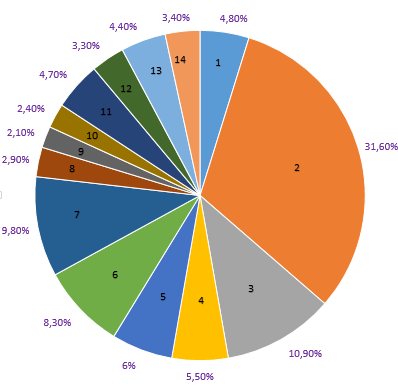 1 - Сельское хозяйство, охота и лесное хозяйство2 - Добыча полезных ископаемых3 - Обрабатывающие производства4 - Производство и распределение электроэнергии, газа и воды5 - Строительство6 - Оптовая и розничная торговля; ремонт7 - Транспорт и связь8 - Операции с недвижимостью9 - Деятельность профессиональная, научная и техническая10 - Деятельность административная и сопутствующие дополнительные услуги11 - Государственное управление и обеспечение военной безопасности; социальное обеспечение12 - Образование13 - Здравоохранение и социальные услуги14 - Прочие виды деятельности1 - Сельское хозяйство, охота и лесное хозяйство2 - Добыча полезных ископаемых3 - Обрабатывающие производства4 - Производство и распределение электроэнергии, газа и воды5 - Строительство6 - Оптовая и розничная торговля; ремонт7 - Транспорт и связь8 - Операции с недвижимостью9 - Деятельность профессиональная, научная и техническая10 - Деятельность административная и сопутствующие дополнительные услуги11 - Государственное управление и обеспечение военной безопасности; социальное обеспечение12 - Образование13 - Здравоохранение и социальные услуги14 - Прочие виды деятельностиРисунок 8 - Структура ВРП Иркутской области по данным 2018 годаРисунок 8 - Структура ВРП Иркутской области по данным 2018 годаРисунок 8 - Структура ВРП Иркутской области по данным 2018 годаРисунок 8 - Структура ВРП Иркутской области по данным 2018 года№ п/пНаименованиеАдресКоличество сотрудниковОсновной вид деятельности……………48АО "Иркут Бкт"664024, Иркутская обл, г Иркутск, ул Трактовая, 21/127445.11.1 Торговля оптовая легковыми автомобилями и легкими автотранспортными средствами49АО "Ангарский Цементно-Горный Комбинат"665809, Иркутская обл, г Ангарск, кв-л 4 (Первый Промышленный Массив Тер.), Строение 172623.51 Производство цемента50ООО "Мс-Офиспро"664025, Иркутская обл, г Иркутск, ул Сурикова, 424431.01 Производство мебели для офисов и предприятий торговли51ООО "Системы Консалтинга и Аутсорсинга"664025, Иркутская обл, г Иркутск, ул Сурикова, 6, оф 14 33149.4 Деятельность автомобильного грузового транспорта и услуги по перевозкам52АО "Аэропорт Усть-Кут"666782, Иркутская обл, г Усть-Кут, тер Аэропорт15451.10.1 Перевозка воздушным пассажирским транспортом, подчиняющимся расписанию53ООО "Трейд Ост"665401, Иркутская обл, г Черемхово, ул Маяковского, 22713352.29 Деятельность вспомогательная прочая, связанная с перевозками54ООО "Илимпром"666686, Иркутская обл, г Усть-Илимск, ул Карла Маркса, Н.П. 7123246.73.1 Торговля оптовая древесным сырьем и необработанными лесоматериалами55ООО "Разрез Загустайский"664009, Иркутская обл, г Иркутск, ул Советская, 109, оф 330Б24349.4 Деятельность автомобильного грузового транспорта и услуги по перевозкам56АО "Спецавтохозяйство" Города Иркутска664035, Иркутская обл, г Иркутск, ул Рабочего Штаба, 9928238.11 Сбор неопасных отходов57ООО "Управление Технологического Транспорта Восток"664025, Иркутская обл, г Иркутск, ул Степана Разина, 6, оф 50218049.41.2 Перевозка грузов неспециализированными автотранспортными средствами58АО "Байкалруда"665444, Иркутская обл, р-н Черемховский, с Онот10208.99 Добыча прочих полезных ископаемых, не включенных в другие группировкиМуниципальное образованиеОбщее количество ТСНаселение, чел.Количество ТС юридических лицКоличество ТС физических лицУровень автомоби-лизацииг. Иркутск193 31062356230825162 485261Ангарское городское МО68766236912435964 407272г. Саянск1276138820208910 672275г. Свирск374112750903 651286Балаганский район365783475353 122374МО города Бодайбо и Бодайбинского района90351760548284 207239Братский район и г. Братск101493276088925292 241334Жигаловский район363182632553 376409Заларинский район109242749557610 348376Зиминский район и г. Зима1653643035106915 467359Иркутский район61970136940346258 508427Казачинско-Ленский район92351641311108 125495Катангский район9433301206737223Качугский район8416168034777 939472Киренский район6391171293786 013351Куйтунский район129082739295411 954436Мамско-Чуйский район11883694255933253Нижнеилимский район1944746564167817 769382Нижнеудинский район2402861819115122 877370Ольхонский район3936991203 936397Слюдянский район1633939097181814 521371Тайшетский район2631071778259923 711330Тулунский район и г. Тулун2608464126182624 258378Усольский район и г. Усолье-Сибирское39540125489693332 607260Усть-Илимский район и г. Усть-Илимск3483994841451530 324320Усть-Кутский район1793847915299414 944312Усть-Удинский район5868131743455 523419Черемховский район и г. Черемхово2917978079175127 428351Чунский район1308531841143911 646366Шелеховский район234276841681422 613331Аларский район8920204201238 797431Баяндаевский район48501084504 850447Боханский район8854250293788 476339Нукутский район5775155925595 216335Осинский район7364214751897 175334Эхирит-Булагатский район128683023243612 432411ИТОГО853556239119390268763288Муниципально-территориальное образованиеПлотность населения, чел/км2г. Иркутск2245,330726г. Усолье-Сибирское962,5168983г. Зима586,7560046г. Братск491,4990938г. Саянск476,1831163г. Черемхово460,3974941г. Усть-Илимск373,208886г. Тулун314,8669913г. Свирск298,0146544Ангарское городское МО210,4081426Шелеховский район34,02909955Иркутский район11,73972195Усольское районное МО7,89025637Аларский район7,693906852Боханский район6,86019594Нукутский район6,520739059Слюдянский район6,200795107Эхирит-Булагатский район5,837651092Осинский район4,870338231Заларинский район3,618576225Баяндаевский район2,904973408Черемховское районное МО2,810195337Тайшетский район2,592116906Куйтунский район2,454537702Нижнеилимский район2,441187611Зиминский район1,779065166Тулунский район1,764330613Братский район1,535708465Усть-Кутский район1,384437699Балаганский район1,350778347Нижнеудинский район1,246074852Чунское районное МО1,234773487Усть-Удинский район0,637107219Ольхонское районное МО0,635619076Качугский район0,535470373Казачинско-Ленский район0,493155428Киренский район0,390482103Усть-Илимский район0,390442589Жигаловский район0,36224144МО города Бодайбо и района0,190593689МО Мамско-Чуйского района0,085646427Катангский район0,023727376№ п/пМероприятиеТехнические характеристикиСрок реализацииАмбулаторно-поликлинические учрежденияАмбулаторно-поликлинические учрежденияАмбулаторно-поликлинические учрежденияАмбулаторно-поликлинические учреждения1Строительство поликлиники (р. п. Балаганск)Мощность – 250 посещений в сменудо 2025 г.2Строительство детской поликлиники ОГАУЗ «Иркутская городская клиническая больница №9»Мощность – 350 посещений в сменудо 2025 г.3Строительство детской поликлиники ОГАУЗ «Иркутская городская детская поликлиника №2»Мощность – 500 посещений в сменудо 2025 г.4Строительство детской поликлиники ОГАУЗ «Иркутская городская детская поликлиника №3»Мощность – 350 посещений в сменудо 2025 г.5Строительство нового здания ОГАУЗ «Иркутская городская поликлиника №6»Мощность – 350 посещений в сменудо 2025 г.6Строительство нового здания ОГАУЗ «Иркутская городская поликлиника №11»Мощность – 500 посещений в сменудо 2025 г.7Строительство филиала поликлиники  ОГАУЗ «Иркутская городская клиническая болльница №1»Мощность – 1000 посещений в сменудо 2025 г.№п/пНаименование населенного пунктаЧисленность жителей, чел1п. Ключевой 712д. Гарбакарай 313п. Октябрьский-1 214д. Петровск 1955д. Нюра 276с. Алгатуй 12107п. Евдокимовский 4478д. Кривуша 269п. Октябрьский-2 22410д. Боробино 33Итого по району2285№МероприятиеТехническая характеристикаСрок реализации37Нанесение желтой разметки на автомобильной дороге «Подход к Иркутск» Иркутский районна участке 15+000 - 16+000, общей протяженностью 1 км.2019 г.38Устройство автопавильона на автомобильной дороге «Смоленщина-Введенщина-Чистые Ключи» Шелеховский районна участке 7+000 - 8+000, общей протяженностью 1 км.2019 г.39Капитальный ремонт на автомобильной дороге «Кутулик-Шульгина-Головинское» Аларский районна участке 0+008 - 14+035 общей протяженностью 14,027 км.2021 - 2023 гг.40Капитальный ремонт на автомобильной дороге «Кутулик-Бахтай-Хадахан» Аларский и Нукутский районына участке 13+955 - 23+955, общей протяженностью 10 км.2021 - 2022 гг.41Капитальный ремонт на автомобильной дороге «Кутулик-Бахтай-Хадахан» Аларский и Нукутский районына участке 23+955 - 42+955, общей протяженностью 19 км.2023 - 2024 гг.42Капитальный ремонт на автомобильной дороге «Усть-Ордынский-Оса» Боханский районна участке 63+000 - 65+000, общей протяженностью 2 км.2023 - 2024 гг.43Ремонт покрытия проезжей части на автомобильной дороге «Усть-Ордынский-Оса» Боханский районна участке 87+000 - 97+000, общей протяженностью 10 км.2023 г.44Капитальный ремонт на автомобильной дороге «Залари-Жигалово» Заларинский районна участке 7+000 - 8+000, общей протяженностью 1 км.2019 - 2020 гг.45Ремонт покрытия проезжей части на автомобильной дороге «Иркутск-Листвянка» Иркутский районна участке 32+000 - 42+000, общей протяженностью 10 км.2022 - 2023 гг.46Ремонт покрытия проезжей части на автомобильной дороге «Иркутск-Усть-Ордынский-Жигалово» Иркутский и Эхирит-Булагатский районына участке 46+000 - 51+150, общей протяженностью 5,15 км.2019 г.47Ремонт покрытия проезжей части на автомобильной дороге «Иркутск-Оса-Усть-Уда-Горохово-Верхний Кет- Усть-Ордынский-Оса» Иркутский районна участке 6+700 - 8+500, общей протяженностью 1,8 км.2019 г.Идентификационный номерНаим. а/дРайон, населный пунктМестоположение, адрес автомобильной дорогиМестоположение, адрес автомобильной дорогиОбщая протяженность, кмВ т.ч. по категориямВ т.ч. по категориямИдентификационный номерНаим. а/дРайон, населный пунктНачало а/дКонец а/дОбщая протяженность, кмкатегорияпротяженность25 ОП МЗ 25Н-001Ангарск - ТальяныУсольскийот границы Ангарского и Усольского районов (36 км + 251 м)до границы п. Тальяны (50 км + 463 м)14,212IV14,21225 ОП МЗ 25Н-002Подъезд к з. ИвановкаУсольскийот границы с Ангарским районом (7 км + 087 м)до границы с Ангарским районом (11 км + 594 м)4,507V4,50725 ОП МЗ 25Н-007Подъезд к п. БыковоАларскийот примыкания к полосе отвода на км 42+207 автодороги Кутулик- Бахтай - Хадахан (км 0+014)до границы п. Быково км 3+1263,112IV3,11225 ОП МЗ 25Н-008Подъезд к д. Егоровскаяв том числеот примыкания к полосе отвода на км 27+267 автодороги Табарсук - Апхульта - Белобородова (км 0+011)до примыкания к полосе отвода на км 0+000 автодороги Егоровская -Берестенникова (км 4+283)4,272IV4,27225 ОП МЗ 25Н-008Подъезд к д. ЕгоровскаяАларскийот границы д. Кербулак км 0+140до границы д. Егоровская км 2+1251,985IV1,98525 ОП МЗ 25Н-008Подъезд к с. Егоровская (в границах д. Кербулак)д. Кербулакот примыкания к полосе отвода на км 27+267 автодороги Табарсук - Апхульта - Белобородова (км 0+011)до границы д. Кербулак км 0+1400,129IV0,12925 ОП МЗ 25Н-008Подъезд к д. Егоровская (в границах д. Егоровская)д. Егоровскаяот границы д. Егоровская км 2+125до примыкания к полосе отвода на км 0+000 автодороги Егоровская -Берестенникова (км 4+283)2,158IV2,158Название автомобильной дорогиПротяженность дороги, км«Вилюй» - Бурхун - Паберега26,996Будагово - Аверьяновка8,707Вершина-Катарбей-Мунтубулук93,934Веселый - Кулиш15,713Гадалей - Здравоозерный39,053Едогон-Владмировка-Одон26,581Едогон-Изегол9,316Едогон-Талхан14,491Икей - Верхний Бурбук18,582Моты - Шаманка6,964Нижнеудинск - Боровинок - Чуна49,336Нижнеудинск-Боровинок-Чуна122,761Олха - Большой Луг11,385Подход к г. Иркутску0,464Подход к г.Тайшету10,618Подъезд к д.Альбин9,767Подъезд к п. Изыкан0,862Подъезд к п. Мироново1,1Подъезд к п. Октябрьский11,312Подъезд к п. Подгорный2,587Подъезд к п.Бирюсинск2,986Подъезд к п.Парчум23,22Подъезд к п.Подкаменная7,14Подъезд к п.Таргиз(п.Елань)3,063Подъезд к с.Даур12,57Смоленщина - Введенщина - Чистые Ключи16,333Тайшет - Чуна - Братск102,349Тайшет-Березовка6,491Тайшет-Чуна-Братск58,178Тайшет-Чуна-Братск (в обход п.Чунский)4,18Тайшет-Чуна-Братск (в обход п.Чунский)231,879Тайшет-Шелехово-Талая-Сереброво75,786Тайшет-Шиткино-Шелаево143,479Тулун-Икей (от городской черты)42,067Тулун-Мугун-Хараманут (от городской черты)29,327Харантей - Аршан37,313Чуна - Веселый25,166Шелехово-Туманшет34,406Код дефектаВид дефектаОценка в баллах1Без дефектов и поперечные одиночные трещины на расстоянии более 40 м (для переходных покрытий отсутствие дефектов)52Поперечные одиночные трещины (для переходных покрытий отдельные выбоины) на расстоянии 20–40 м между трещинами4,93Поперечные одиночные трещины (для переходных покрытий отдельные выбоины) на расстоянии 10–20 м между трещинами4,64Поперечные редкие трещины (для переходных покрытий выбоины) на расстоянии 8–10 м4,35Поперечные редкие трещины (для переходных покрытий выбоины) на расстоянии 6–8 м3,96Поперечные редкие трещины (для переходных покрытий выбоины) на расстоянии 4–6 м2,57Поперечные частые трещины на расстоянии между соседними трещинами 3–4 м3,28Поперечные частые трещины на расстоянии между соседними трещинами 2–3 м2,99Поперечные частые трещины на расстоянии между соседними трещинами 1–2 м2,610Продольная центральная трещина4,511Продольные боковые трещины3,512Одиночная сетка трещин на площади до 10 м с крупными ячейками (сторона ячейки более 0,5 м)313Одиночная сетка трещин на площади до 10 м с мелкими ячейками (сторона ячейки менее 0,5 м)2,514Густая сетка трещин на площади до 10 м215Сетка трещин на площади более 10 м при относительной площади, занимаемой сеткой, 30 % – 10 %2,316Сетка трещин на площади более 10 м при относительной площади, занимаемой сеткой, 60 % – 30 %1,917Сетка трещин на площади более 10 м при относительной площади, занимаемой сеткой, 90 % – 60 %1,618Просадки (пучины) при относительной площади просадок 20 % – 10 %1,219Просадки (пучины) при относительной площади просадок 50 % – 20 %0,920Просадки (пучины) при относительной площади просадок более 50 %0,521Проломы дорожной одежды (вскрывшиеся пучины) при относительной площади, занимаемой проломами, 10 % – 5 %1,222Проломы дорожной одежды (вскрывшиеся пучины) при относительной площади, занимаемой проломами, 30 % – 10 %0,923Проломы дорожной одежды (вскрывшиеся пучины) при относительной площади, занимаемой проломами, более 30 %0,524Одиночные выбоины на покрытиях, содержащих органическое вяжущее (расстояние между выбоинами более 20 м)4,525Отдельные выбоины на покрытиях, содержащих органическое вяжущее (расстояние между выбоинами 10–20 м)3,526Редкие выбоины на покрытиях, содержащих органическое вяжущее (расстояние между выбоинами 4–10 м)2,727Частые выбоины на покрытиях, содержащих органическое вяжущее (расстояние между выбоинами 1–4 м)2,228Поперечные волны, сдвиги2,4ГОДДТПАППГПОГИБЛОАППГРАНЕНОАППГТПАППГ20173384-98361-44275-357,8%020183390+6352-94244-317,7%-0,1%2019 3287-103360+84168-768,0%+0,3%Наименование муниципального образованияДТППогиблоРаненоТяжесть последствий,%Аларский район3374214,3Ангарское МО224252658,6Балаганский район3317,5Баяндаевский район1221611,1Боханский район2353213,5Братский район822114212,9Город Бодайбо и район1942215,4Город Братск203172606,1Город Иркутск12013914542,6Город Саянск222209,1Город Усолье-Сибирское853992,9Город Усть-Илимск7186910,4Жигаловский район921016,7Заларинский район45167218,2Зиминский район 433555,2Иркутский район315294376,2Казачинско-Ленский район2943410,5Катангский район41325,0Качугский район131146,7Киренский район1421810,0Куйтунский район233357,9Мамско-Чуйский район31516,7Нижнеилимский район374448,3Нижнеудинский район991411510,9Нукутский район81910,0Ольхонский район163289,7Осинский район2763614,3Слюдянский район67129011,8Тайшетский район78239319,8Тулунский район1021613910,3Усольский район1072014712,0Усть-Илимский район2862817,6Усть-Кутский район55196123,8Усть-Удинский район172199,5Черемховский район102151419,6Чунский район181273,6Шелеховский район971512810,5Эхирит-Булагатский район506658,5Наименование муниципального образованияДТППогиблоРаненоТяжесть последствий,%Аларский район3775112,1Ангарское МО181102224,3Балаганский район81137,1Баяндаевский район244399,3Боханский район2192031,0Братский район75279721,8Город Бодайбо и район212218,7Город Братск198132544,9Город Иркутск12023214402,2Город Саянск181244,0Город Усолье-Сибирское756836,7Город Усть-Илимск768888,3Жигаловский район721214,3Заларинский район3294217,6Зиминский район 51137215,3Иркутский район292304106,8Казачинско-Ленский район2652914,7Катангский район0000Качугский район2162122,2Киренский район2272025,9Куйтунский район38114719,0Мамско-Чуйский район5050Нижнеилимский район44114619,3Нижнеудинский район103111287,9Нукутский район102918,2Ольхонский район182345,6Осинский район242316,1Слюдянский район6310939,7Тайшетский район72206723,0Тулунский район761510412,6Усольский район119181679,7Усть-Илимский район3163215,8Усть-Кутский район68187020,5Усть-Удинский район1321214,3Черемховский район9091157,3Чунский район354389,5Шелеховский район140152066,8Эхирит-Булагатский район544824,7Наименование муниципального образованияДТППогиблоРаненоТяжесть последствий,%Аларский район3093520,5Ангарское МО178222149,3Балаганский район31516,7Баяндаевский район152306,3Боханский район1462320,7Братский район71219617,9Город Бодайбо и район2242414,3Город Братск189152346,0Город Иркутск11683914062,7Город Саянск233289,7Город Усолье-Сибирское383753,8Город Усть-Илимск9141053,7Жигаловский район114930,8Заларинский район22102231,3Зиминский район 4265210,3Иркутский район303334277,2Казачинско-Ленский район2972919,4Катангский район32340,0Качугский район121195,0Киренский район2032013,0Куйтунский район38114021,6Мамско-Чуйский район0000Нижнеилимский район343476,0Нижнеудинский район1062012014,3Нукутский район142247,7Ольхонский район223348,1Осинский район17112530,6Слюдянский район62129211,5Тайшетский район82199616,5Тулунский район110131468,2Усольский район97151568,8Усть-Илимский район3364212,5Усть-Кутский район8791137,4Усть-Удинский район91127,7Черемховский район881511911,2Чунский район353446,4Шелеховский район961613410,7Эхирит-Булагатский район436688,1Транспортный режимЦель перемещенияСоциально-экономический атрибутСоциально-экономический атрибутСоциально-экономический атрибутСоциально-экономический атрибутСоциально-экономический атрибутСоциально-экономический атрибутСоциально-экономический атрибутСоциально-экономический атрибутСоциально-экономический атрибутСоциально-экономический атрибутСоциально-экономический атрибутСоциально-экономический атрибутСоциально-экономический атрибутСоциально-экономический атрибутСоциально-экономический атрибутСоциально-экономический атрибутСоциально-экономический атрибутСоциально-экономический атрибутТранспортный режимЦель перемещенияЧисленность постоянного населенияЧисленность постоянного населенияЧисленность населения в трудоспособном возрастеЧисленность населения в трудоспособном возрастеЧисленность потенциальных студентовЧисленность потенциальных студентовКоличество рабочих мест на предприятиях непроизводственной сферыКоличество рабочих мест на предприятиях непроизводственной сферыКоличество рабочих мест на предприятиях производственной сферыКоличество рабочих мест на предприятиях производственной сферыКоличество учебных мест в средне-специальных учебных заведенияхКоличество учебных мест в средне-специальных учебных заведенияхКоличество учебных мест в высших учебных заведенияхКоличество учебных мест в высших учебных заведенияхСреднесуточная посещаемость поликлиникСреднесуточная посещаемость поликлиникПлощадь развлекательных учреждений, учреждений культуры и спортаПлощадь развлекательных учреждений, учреждений культуры и спортаТранспортный режимЦель перемещенияФактор генерацииФактор привлеченияФактор генерацииФактор привлеченияФактор генерацииФактор привлеченияФактор генерацииФактор привлеченияФактор генерацииФактор привлеченияФактор генерацииФактор привлеченияФактор генерацииФактор привлеченияФактор генерацииФактор привлеченияФактор генерацииФактор привлеченияИндивидуальныйтранспортДомой0,000,350,000,350,000,150,300,000,300,000,200,000,300,000,300,000,500,00ИндивидуальныйтранспортНа работу0,000,000,350,000,500,002,500,500,502,500,100,000,100,000,000,000,000,00ИндивидуальныйтранспортНа учёбу0,000,000,000,000,250,000,000,000,000,000,000,200,000,300,000,000,000,00ИндивидуальныйтранспортРазвлечения0,650,000,000,000,300,000,201,500,200,000,100,000,100,000,100,000,503,00ИндивидуальныйтранспортВ поликлинику0,500,000,000,000,000,000,000,000,000,000,000,000,000,000,002,000,000,00Грузовой транспортДомой0,000,200,000,150,000,000,200,000,200,000,000,000,000,000,000,000,000,00Грузовой транспортНа работу0,000,000,150,000,000,000,202,502,502,500,000,000,000,000,000,000,000,00Грузовой транспортНа учёбу0,000,000,000,000,000,000,000,000,000,000,000,000,000,000,000,000,000,00Грузовой транспортРазвлечения0,000,000,000,000,000,000,000,000,000,000,000,000,000,000,000,000,000,00Грузовой транспортВ поликлинику0,000,000,000,000,000,000,000,000,000,000,000,000,000,000,000,000,000,00Общественный транспортДомой0,000,700,000,500,000,650,500,000,500,000,800,000,700,000,300,000,500,00Общественный транспортНа работу0,000,000,500,000,500,000,200,200,200,200,200,000,200,000,000,000,000,00Общественный транспортНа учёбу0,000,000,000,000,750,000,000,000,000,000,000,800,000,700,000,000,000,00Общественный транспортРазвлечения0,350,000,000,000,700,000,200,400,200,000,200,000,200,000,100,000,505,00Общественный транспортВ поликлинику0,500,000,000,000,000,000,000,000,000,000,000,000,000,000,001,000,000,00№ п/пХарактеристикаЗначение характеристикиЗначение характеристикиЗначение характеристики1.Наименование и номер версии программного обеспечения, используемого для разработки модели.Aimsun Next 8.4.2 ExpertAimsun Next 8.4.2 ExpertAimsun Next 8.4.2 Expert2.Число транспортных районов, используемых при моделировании.841 (836 внутренних, 5 кордонных).841 (836 внутренних, 5 кордонных).841 (836 внутренних, 5 кордонных).3.Перечень параметров транспортных районов, заданных в модели:Наименование атрибутаНаименование атрибутаОписание3.Перечень параметров транспортных районов, заданных в модели:Численность населенияЧисленность населения- общая численность населения;3.Перечень параметров транспортных районов, заданных в модели:Численность населения в трудоспособном возрастеЧисленность населения в трудоспособном возрасте- численность трудоспособного населения;3.Перечень параметров транспортных районов, заданных в модели:Численность потенциальных студентовЧисленность потенциальных студентов- численность населения в возрасте 16-23 лет;3.Перечень параметров транспортных районов, заданных в модели:Количество рабочих мест на предприятиях производственной сферыКоличество рабочих мест на предприятиях производственной сферы- количество рабочих мест на производственных предприятиях;3.Перечень параметров транспортных районов, заданных в модели:Количество рабочих мест на предприятиях непроизводственной сферыКоличество рабочих мест на предприятиях непроизводственной сферы- количество рабочих мест в непроизводственной сфере;3.Перечень параметров транспортных районов, заданных в модели:Количество учебных мест в средне-специальных учебных заведенияхКоличество учебных мест в средне-специальных учебных заведениях- количество студентов средне-специальных учреждений образования;3.Перечень параметров транспортных районов, заданных в модели:Количество учебных мест в высших учебных заведенияхКоличество учебных мест в высших учебных заведениях- количество студентов в высших образовательных учреждениях;3.Перечень параметров транспортных районов, заданных в модели:Среднесуточная посещаемость поликлиникСреднесуточная посещаемость поликлиник- среднесуточная посещаемость поликлинических учреждений;3.Перечень параметров транспортных районов, заданных в модели:Площадь развлекательных учреждений, учреждений культуры и спортаПлощадь развлекательных учреждений, учреждений культуры и спорта- площадь досуговых учреждений;3.Перечень параметров транспортных районов, заданных в модели:Уровень автомобилизацииУровень автомобилизации- количество личного транспорта в пересчёте на 1000 человек.3.Перечень параметров транспортных районов, заданных в модели:Средний уровень заработной платыСредний уровень заработной платы- Средняя ежемесячная заработная плата;4.Число ребер графа транспортной системы, содержащегося в модели, по типам..Общее количество: 464 437.а) участки сети дорог: 460 141;б) участки железнодорожных путей: 4296;в) паромные переправы: 0;г) пешеходные дорожки: 0;д) велодорожки: 0;е) участки маршрутов ПТОП всех видов: 285.Общее количество: 464 437.а) участки сети дорог: 460 141;б) участки железнодорожных путей: 4296;в) паромные переправы: 0;г) пешеходные дорожки: 0;д) велодорожки: 0;е) участки маршрутов ПТОП всех видов: 285.Общее количество: 464 437.а) участки сети дорог: 460 141;б) участки железнодорожных путей: 4296;в) паромные переправы: 0;г) пешеходные дорожки: 0;д) велодорожки: 0;е) участки маршрутов ПТОП всех видов: 285.5.Перечень параметров, заданных в модели для каждого из типов ребер графа транспортной системы.Наименование атрибутаНаименование атрибутаОписание5.Перечень параметров, заданных в модели для каждого из типов ребер графа транспортной системы.VmaxVmax- максимальная расчетная скорость движения;5.Перечень параметров, заданных в модели для каждого из типов ребер графа транспортной системы.V0V0- разрешенная скорость движения на участке дороги;5.Перечень параметров, заданных в модели для каждого из типов ребер графа транспортной системы.ЗГТЗГТ- запрет движения грузового транспорта по определенному участку дороги;5.Перечень параметров, заданных в модели для каждого из типов ребер графа транспортной системы.ПППП- наличие пешеходных переходов;5.Перечень параметров, заданных в модели для каждого из типов ребер графа транспортной системы.ИДНИДН-  наличие искусственной дорожной неровности;5.Перечень параметров, заданных в модели для каждого из типов ребер графа транспортной системы.КДПКДП- коэффициент, зависящий от качества дорожного полотна;5.Перечень параметров, заданных в модели для каждого из типов ребер графа транспортной системы.ШДШД- ширина проезжей части;5.Перечень параметров, заданных в модели для каждого из типов ребер графа транспортной системы.ШОШО- ширина обочины;5.Перечень параметров, заданных в модели для каждого из типов ребер графа транспортной системы.Полосы движенияПолосы движения- количество полос движения в каждом направлении.6.Количество узлов графа транспортной системы, содержащихся в модели, по типам.Общее количество: 140 693а) пересечения автомобильных дорог: 139 263;б) железнодорожные переезды: 1430;в) пешеходные переходы:0;г) транспортно-пересадочные узлы: 10;д) остановочные пункты ПТОП:870,е) железнодорожные станции:0.Общее количество: 140 693а) пересечения автомобильных дорог: 139 263;б) железнодорожные переезды: 1430;в) пешеходные переходы:0;г) транспортно-пересадочные узлы: 10;д) остановочные пункты ПТОП:870,е) железнодорожные станции:0.Общее количество: 140 693а) пересечения автомобильных дорог: 139 263;б) железнодорожные переезды: 1430;в) пешеходные переходы:0;г) транспортно-пересадочные узлы: 10;д) остановочные пункты ПТОП:870,е) железнодорожные станции:0.7.Перечень параметров, заданных в модели для каждого из типов узлов графа транспортной системы.- задержки транспортных средств на поворотах с учетом приоритета проезда и типа регулирования;- данные о разрешенных направлениях поворотов.- задержки транспортных средств на поворотах с учетом приоритета проезда и типа регулирования;- данные о разрешенных направлениях поворотов.- задержки транспортных средств на поворотах с учетом приоритета проезда и типа регулирования;- данные о разрешенных направлениях поворотов.8.Перечень и краткое описание моделируемых типов пассажирских передвижений и грузовых перевозок («слоев спроса»).«Слои спроса»ОписаниеОписание8.Перечень и краткое описание моделируемых типов пассажирских передвижений и грузовых перевозок («слоев спроса»).Трудовые корреспонденции:Корреспонденции, осуществляемые по трудовым целям.Корреспонденции, осуществляемые по трудовым целям.8.Перечень и краткое описание моделируемых типов пассажирских передвижений и грузовых перевозок («слоев спроса»).Дом - Работа;Перемещения от мест жительства к местам приложения труда.Перемещения от мест жительства к местам приложения труда.8.Перечень и краткое описание моделируемых типов пассажирских передвижений и грузовых перевозок («слоев спроса»).Работа - Работа;Перемещения по рабочим целям.Перемещения по рабочим целям.8.Перечень и краткое описание моделируемых типов пассажирских передвижений и грузовых перевозок («слоев спроса»).Работа - Дом;Перемещения от мест приложения труда к местам жительства.Перемещения от мест приложения труда к местам жительства.8.Перечень и краткое описание моделируемых типов пассажирских передвижений и грузовых перевозок («слоев спроса»).Учебные корреспонденции:Корреспонденции, осуществляемые по учебным целям.Корреспонденции, осуществляемые по учебным целям.8.Перечень и краткое описание моделируемых типов пассажирских передвижений и грузовых перевозок («слоев спроса»).Дом – Учёба;Перемещения от мест жительства, к образовательным учреждениям.Перемещения от мест жительства, к образовательным учреждениям.8.Перечень и краткое описание моделируемых типов пассажирских передвижений и грузовых перевозок («слоев спроса»).Учёба – Дом;Перемещения от дошкольных образовательных учреждений к местам жительства.Перемещения от дошкольных образовательных учреждений к местам жительства.8.Перечень и краткое описание моделируемых типов пассажирских передвижений и грузовых перевозок («слоев спроса»).Прочие корреспонденции:Корреспонденции, осуществляемые по культурно-досуговым целям.Корреспонденции, осуществляемые по культурно-досуговым целям.8.Перечень и краткое описание моделируемых типов пассажирских передвижений и грузовых перевозок («слоев спроса»).Дом – Развлечения;Перемещения от мест жительства по культурно-досуговым целям (покупки, развлечения, получение услуг и т.д.).Перемещения от мест жительства по культурно-досуговым целям (покупки, развлечения, получение услуг и т.д.).8.Перечень и краткое описание моделируемых типов пассажирских передвижений и грузовых перевозок («слоев спроса»).Дом – Здравоохранение;Перемещения от мест жительства к поликлиническим отделениямПеремещения от мест жительства к поликлиническим отделениям8.Перечень и краткое описание моделируемых типов пассажирских передвижений и грузовых перевозок («слоев спроса»).Развлечения – Дом;Перемещения из культурно-досуговых мест к местам жительства.Перемещения из культурно-досуговых мест к местам жительства.8.Перечень и краткое описание моделируемых типов пассажирских передвижений и грузовых перевозок («слоев спроса»).Здравоохранение – Дом.Перемещения из поликлинических отделений к местам жительства.Перемещения из поликлинических отделений к местам жительства.9.Перечень характерных периодов суток, для которых осуществляется моделирование параметров транспортных и пассажирских потоков.Среднесуточный периодСреднесуточный периодСреднесуточный период10.Основные характеристики и количество сечений сети дорог, участков маршрутной сети ПТОП и остановочных пунктов, в которых при разработке модели осуществлялось обследование характеристик транспортных и пассажирских потоков.Обследование транспортных потоков:12 ч. - 70 сечений дорог;Обследование пассажирских потоков:285 участков маршрутной сети ПТОП;Обследование транспортных потоков:12 ч. - 70 сечений дорог;Обследование пассажирских потоков:285 участков маршрутной сети ПТОП;Обследование транспортных потоков:12 ч. - 70 сечений дорог;Обследование пассажирских потоков:285 участков маршрутной сети ПТОП;11.Количество анкет проведенного социологического исследования, перечень параметров, используемых в транспортной модели.Количество анкет социологического исследования: 10 000.Доля корреспонденций по слоям спроса и видам транспорта.Затраты времени на перемещения по слоям спроса и видам транспорта.Количество анкет социологического исследования: 10 000.Доля корреспонденций по слоям спроса и видам транспорта.Затраты времени на перемещения по слоям спроса и видам транспорта.Количество анкет социологического исследования: 10 000.Доля корреспонденций по слоям спроса и видам транспорта.Затраты времени на перемещения по слоям спроса и видам транспорта.12.Количество маршрутов регулярных перевозок по видам транспорта.Автобусные:1) межрегиональные: 0;2) межмуниципальные: 0;3) муниципальные: 0.Железнодорожные:1) дальнего следования: 0;2) пригородного сообщения:0.Автобусные:1) межрегиональные: 0;2) межмуниципальные: 0;3) муниципальные: 0.Железнодорожные:1) дальнего следования: 0;2) пригородного сообщения:0.Автобусные:1) межрегиональные: 0;2) межмуниципальные: 0;3) муниципальные: 0.Железнодорожные:1) дальнего следования: 0;2) пригородного сообщения:0.13.Краткое описание процедуры калибровки математической модели транспортной системы, включая перечень калибровочных параметров и полученное значение критериев удовлетворительности калибровки.Оценка результатов калибровки транспортной модели проводится посредством сравнения показателей, полученных при исследовании интенсивности транспортных потоков, с данными интенсивности, полученными в транспортной модели на местах подсчета.Калибровочные параметры:-  коэффициент корреляции;- средняя относительная ошибка.Значения критериев удовлетворительности калибровки.Среднесуточная модель:- коэффициент корреляции - 0,87;- средняя относительная ошибка – 30,5%.Оценка результатов калибровки транспортной модели проводится посредством сравнения показателей, полученных при исследовании интенсивности транспортных потоков, с данными интенсивности, полученными в транспортной модели на местах подсчета.Калибровочные параметры:-  коэффициент корреляции;- средняя относительная ошибка.Значения критериев удовлетворительности калибровки.Среднесуточная модель:- коэффициент корреляции - 0,87;- средняя относительная ошибка – 30,5%.Оценка результатов калибровки транспортной модели проводится посредством сравнения показателей, полученных при исследовании интенсивности транспортных потоков, с данными интенсивности, полученными в транспортной модели на местах подсчета.Калибровочные параметры:-  коэффициент корреляции;- средняя относительная ошибка.Значения критериев удовлетворительности калибровки.Среднесуточная модель:- коэффициент корреляции - 0,87;- средняя относительная ошибка – 30,5%.№ п/пГруппа показателяПоказательЕдиница измеренияЦелевое значение показателя на рассматриваемый годЦелевое значение показателя на рассматриваемый годЦелевое значение показателя на рассматриваемый годЦелевое значение показателя на рассматриваемый годЦелевое значение показателя на рассматриваемый годЦелевое значение показателя на рассматриваемый годЦелевое значение показателя на рассматриваемый год№ п/пГруппа показателяПоказательЕдиница измерения20202021202220232024202520301Показатели достижения целей БКАДПлотность сети автомобильных дорог общего пользования (кроме дорог федерального значения), отвечающих нормативным требованиям к транспортно-эксплуатационным показателямкм/1000 кв.км14,715,015,315,816,316,618,42Показатели достижения целей БКАДДоля автомобильных дорог общего пользования регионального или межмуниципального значения Иркутской области, соответствующих нормативным требованиям к транспортно-эксплуатационным показателям%31,933,835,237,139,941,962,83Показатели достижения целей БКАДПротяженность автомобильных дорог регионального значения, соответствующих нормативным требованиямкм3840,04056,74237,34441,94622,54824,75799,844Показатели достижения целей БКАДДоля дорожной сети городских агломераций, находящаяся в нормативном состоянии%57,065,971,779,187,394,41005Показатели достижения целей БКАДПротяженность дорожной сети городских агломераций, находящаяся в нормативном состояниикм1015,91175,21279,41409,01555,51680,92337,46Показатели достижения целей БКАДДоля автомобильных дорог федерального и регионального значения, работающих в режиме перегрузки%0,380,380,320,310,180,180,156Показатели достижения целей БКАДДоля автомобильных дорог федерального и регионального значения, работающих в режиме перегрузки%2,82,92,92,92,92,82,56Показатели достижения целей БКАДДоля автомобильных дорог федерального и регионального значения, работающих в режиме перегрузки%0,670,610,540,440,420,000,006Показатели достижения целей БКАДДоля автомобильных дорог федерального и регионального значения, работающих в режиме перегрузки%0,670,670,610,610,160,160,057Показатели достижения целей БКАДПротяженность автомобильных дорог общего пользования регионального или межмуниципального значения, не отвечающих нормативным требованиям к транспортно-эксплуатационным показателякм8200,47981,57818,27605,27327,67100,05934,08Показатели достижения целей БКАДПротяженность автомобильных дорог общего пользования регионального или межмуниципального значения, обслуживающих движение в режиме перегрузкикм46,046,038,038,022,022,022,09Показатели достижения целей БКАДСнижение Количество мест концентрации дорожно-транспортных происшествий (аварийно-опасных участков) на дорожной сети%83,475,166,866,550454010Показатели достижения целей БКАДКоличество погибших в дорожно-транспортных происшествиях, человек на 100 тысяч населениячел.12,611,39,77,44,03,63,010Показатели достижения целей БКАДКоличество погибших в дорожно-транспортных происшествияхчел40940540139739238737511Показатели качества транспортного обслуживанияДоступность остановочных пунктов, автовокзалов и автостанций для маломобильных групп населения%6204060809010012Показатели качества транспортного обслуживанияДоступность транспортных средств для маломобильных групп населения%6070809010010010013Показатели качества транспортного обслуживанияЦеновая доступность поездок по муниципальным маршрутам регулярных перевозок0,0550,0550,050,0450,0450,0450,04514Показатели качества транспортного обслуживанияОснащенность автовокзалов, автостанций и остановочных пунктов%520508010010010015Показатели качества транспортного обслуживанияЧастота обслуживания остановочных пунктов%707580859010010016Показатели качества транспортного обслуживанияСоблюдение расписания маршрутов регулярных перевозок%93949597989910017Показатели качества транспортного обслуживанияОснащенность транспортных средств средствами информирования пассажиров%102540608010010018Показатели качества транспортного обслуживанияТемпература в салоне транспортных средств%909090909010010019Показатели качества транспортного обслуживанияСоблюдение норм вместимости%808585909010010020Показатели качества транспортного обслуживанияКоличество пересадок%708090909010010021Показатели качества транспортного обслуживанияЭкологичность%123050708510010022Показатели качества транспортного обслуживанияПревышение установленного заводом-производителем срока службы транспортного средства%4635241360023Показатели качества транспортного обслуживанияУровень качества транспортного обслуживания%среднийсреднийсреднийотличныйотличныйотличныйотличный24Показатели качества транспортного обслуживанияОтношение темпов роста тарифов на перевозку пассажиров в пригородном сообщении к среднему темпу роста номинальных доходов населения, в т.ч:Отношение темпов роста тарифов на перевозку пассажиров в пригородном сообщении к среднему темпу роста номинальных доходов населения, в т.ч:Отношение темпов роста тарифов на перевозку пассажиров в пригородном сообщении к среднему темпу роста номинальных доходов населения, в т.ч:Отношение темпов роста тарифов на перевозку пассажиров в пригородном сообщении к среднему темпу роста номинальных доходов населения, в т.ч:Отношение темпов роста тарифов на перевозку пассажиров в пригородном сообщении к среднему темпу роста номинальных доходов населения, в т.ч:Отношение темпов роста тарифов на перевозку пассажиров в пригородном сообщении к среднему темпу роста номинальных доходов населения, в т.ч:Отношение темпов роста тарифов на перевозку пассажиров в пригородном сообщении к среднему темпу роста номинальных доходов населения, в т.ч:Отношение темпов роста тарифов на перевозку пассажиров в пригородном сообщении к среднему темпу роста номинальных доходов населения, в т.ч:Отношение темпов роста тарифов на перевозку пассажиров в пригородном сообщении к среднему темпу роста номинальных доходов населения, в т.ч:25Показатели качества транспортного обслуживания- железнодорожный транспорт%0,980,980,980,980,980,970,9726Показатели качества транспортного обслуживания- автомобильный транспорт%0,980,980,980,980,980,970,9727Показатели качества транспортного обслуживания- внутренний водный транспорт%0,980,980,980,980,980,970,9728Показатели качества транспортного обслуживанияСредняя скорость доставки грузов автомобильным транспортомкм в сутки800825850875900950110029Показатели качества транспортного обслуживанияСредняя скорость доставки грузов железнодорожным транспортомкм в сутки29029329629930230532030Показатели качества транспортного обслуживанияСредняя скорость доставки транзитного контейнеропотокакм в сутки108610861086119013191319131931Показатели качества транспортного обслуживанияСредний возраст пассажирских автотранспортных средств общего пользованиялет8,58,48,38,287,8732Показатели качества транспортного обслуживанияСредний возраст пассажирских локомотивов общего пользованиялет19,719,519,319,118,818,517,433Показатели качества транспортного обслуживанияСредний возраст пассажирских речных судов общего пользованиялет33,33332,732,331,931,53034Показатели качества транспортного обслуживанияСредний возраст грузовых автотранспортных средствлет9,59,49,39,18,98,88,535Показатели качества транспортного обслуживанияСредний возраст грузовых локомотивовлет24,924,323,723,122,622,119,436Показатели качества транспортного обслуживанияСредний возраст грузовых речных судовлет31,63130,429,829,228,625,437Показатели обеспеченности территории субъекта Российской Федерации объектами транспортной инфраструктурыОбщее количество перевезенных пассажиров всеми видами транспортатыс. чел20000020010020030020060020120020210020330038Показатели обеспеченности территории субъекта Российской Федерации объектами транспортной инфраструктурыОбъем отправленных пассажиров в пригородном сообщении, в т.ч.:тыс. пасс.167 329168 091168 091168 091168 091168 091177 219,439Показатели обеспеченности территории субъекта Российской Федерации объектами транспортной инфраструктуры- железнодорожный транспорттыс. пасс.806988318831883188318831883140Показатели обеспеченности территории субъекта Российской Федерации объектами транспортной инфраструктуры- автомобильный транспорттыс. пасс.159 239159 239159 239159 239159 239159 239168 367,441Показатели обеспеченности территории субъекта Российской Федерации объектами транспортной инфраструктуры- внутренний водный транспорттыс. пасс.21,021,021,021,021,021,021,042Показатели обеспеченности территории субъекта Российской Федерации объектами транспортной инфраструктурыПассажирооборот в пригородном сообщении, в т.ч.:Пассажирооборот в пригородном сообщении, в т.ч.:Пассажирооборот в пригородном сообщении, в т.ч.:Пассажирооборот в пригородном сообщении, в т.ч.:Пассажирооборот в пригородном сообщении, в т.ч.:Пассажирооборот в пригородном сообщении, в т.ч.:Пассажирооборот в пригородном сообщении, в т.ч.:Пассажирооборот в пригородном сообщении, в т.ч.:Пассажирооборот в пригородном сообщении, в т.ч.:43Показатели обеспеченности территории субъекта Российской Федерации объектами транспортной инфраструктуры- железнодорожный транспортмиллион пасс.-км248,5286,7286,7286,7286,7286,7286,744Показатели обеспеченности территории субъекта Российской Федерации объектами транспортной инфраструктуры- автомобильный транспортмиллион пасс.-км2 088,92 088,92 088,92 088,92 088,92 088,92 088,945Показатели обеспеченности территории субъекта Российской Федерации объектами транспортной инфраструктуры- внутренний водный транспортмиллион пасс.-км1 472,01 472,01 472,01 472,01 472,01 472,01 472,046Показатели обеспеченности территории субъекта Российской Федерации объектами транспортной инфраструктурыКоэффициент подвижности (мобильности) населения в пригородном сообщении, в т.ч.:Коэффициент подвижности (мобильности) населения в пригородном сообщении, в т.ч.:Коэффициент подвижности (мобильности) населения в пригородном сообщении, в т.ч.:Коэффициент подвижности (мобильности) населения в пригородном сообщении, в т.ч.:Коэффициент подвижности (мобильности) населения в пригородном сообщении, в т.ч.:Коэффициент подвижности (мобильности) населения в пригородном сообщении, в т.ч.:Коэффициент подвижности (мобильности) населения в пригородном сообщении, в т.ч.:Коэффициент подвижности (мобильности) населения в пригородном сообщении, в т.ч.:Коэффициент подвижности (мобильности) населения в пригородном сообщении, в т.ч.:47Показатели обеспеченности территории субъекта Российской Федерации объектами транспортной инфраструктуры- железнодорожный транспортпасс. на 1 чел.3,23,23,23,23,23,23,248Показатели обеспеченности территории субъекта Российской Федерации объектами транспортной инфраструктуры- автомобильный транспортпасс. на 1 чел.66,766,9867,2667,5467,8268,169,249Показатели обеспеченности территории субъекта Российской Федерации объектами транспортной инфраструктуры- внутренний водный транспортпасс. на 1 чел.0,010,010,010,010,010,010,0150Показатели обеспеченности территории субъекта Российской Федерации объектами транспортной инфраструктурыДоля жителей, имеющих доступ к регулярному транспортному обслуживанию населения в пригородном сообщении%82,082,082,082,082,082,082,051Показатели обеспеченности территории субъекта Российской Федерации объектами транспортной инфраструктурыЧисло населённых пунктов, не имеющих доступ к регулярному транспортному обслуживанию населения в пригородном сообщенииед.154,0154,0154,0154,0154,0154,0154,052Показатели обеспеченности территории субъекта Российской Федерации объектами транспортной инфраструктурыПлотность транспортной сети, в т.ч.:53Показатели обеспеченности территории субъекта Российской Федерации объектами транспортной инфраструктуры- железнодорожный транспорткм/км23,23,23,23,23,23,23,254Показатели обеспеченности территории субъекта Российской Федерации объектами транспортной инфраструктуры- автомобильный транспорткм/км315,615,615,615,615,615,615,655Показатели обеспеченности территории субъекта Российской Федерации объектами транспортной инфраструктуры- внутренний водный транспорткм/км40,70,70,70,70,70,70,756Показатели обеспеченности территории субъекта Российской Федерации объектами транспортной инфраструктурыУровень автомобилизации населения субъекта Российской Федерацииед. на 1000 чел.269,0269,0269,0269,0269,0269,0272,057Показатели обеспеченности территории субъекта Российской Федерации объектами транспортной инфраструктурыДоля населения, проживающего в населенных пунктах, не имеющих регулярного автобусного и (или) железнодорожного сообщения с административным центром городского округа (муниципального района), в общей численности населения городского округа (муниципального района)%1,381,371,361,351,341,331,3358Показатели обеспеченности территории субъекта Российской Федерации объектами транспортной инфраструктурыКоличество населенных пунктов, численность населения в которых более 100 человек, не имеющих связи по дорогам с твердым покрытием с сетью дорог общего пользования регионаед.7467595143351159Показатели обеспеченности территории субъекта Российской Федерации объектами транспортной инфраструктурыКоличество населенных пунктов, не имеющих транспортной связиед.6055504540403560Показатели обеспеченности территории субъекта Российской Федерации объектами транспортной инфраструктурыПровозная способность железнодорожных магистралей;пар гр. поездов в сутки8181819712912912961Показатели обеспеченности территории субъекта Российской Федерации объектами транспортной инфраструктурыСуммарная наличная пропускная способность железнодорожных магистралеймлн. тонн12012012014318218218262Показатели обеспеченности территории субъекта Российской Федерации объектами транспортной инфраструктурыСтроительство аэропортовшт.010010163Показатели обеспеченности территории субъекта Российской Федерации объектами транспортной инфраструктурыРеконструкция аэропортовшт.001002864Показатели обеспеченности территории субъекта Российской Федерации объектами транспортной инфраструктурыРеконструкция вертолетных площадокшт.0000002065Показатели обеспеченности территории субъекта Российской Федерации объектами транспортной инфраструктурыСтроительство вертолетных площадокшт.1000001566Показатели безопасности транспортного обслуживанияСмертность от дорожно-транспортных происшествийслучаев на 100 000 населения12,6311,7911,0810,299,79,48,967Показатели безопасности транспортного обслуживанияОбъем выбросов СО2 на один приведенный т-км по видам транспорта (по отношению к уровню 2011 года)Объем выбросов СО2 на один приведенный т-км по видам транспорта (по отношению к уровню 2011 года)Объем выбросов СО2 на один приведенный т-км по видам транспорта (по отношению к уровню 2011 года)Объем выбросов СО2 на один приведенный т-км по видам транспорта (по отношению к уровню 2011 года)Объем выбросов СО2 на один приведенный т-км по видам транспорта (по отношению к уровню 2011 года)Объем выбросов СО2 на один приведенный т-км по видам транспорта (по отношению к уровню 2011 года)Объем выбросов СО2 на один приведенный т-км по видам транспорта (по отношению к уровню 2011 года)Объем выбросов СО2 на один приведенный т-км по видам транспорта (по отношению к уровню 2011 года)Объем выбросов СО2 на один приведенный т-км по видам транспорта (по отношению к уровню 2011 года)68Показатели безопасности транспортного обслуживания- автомобильный транспорт%8685848382817569Показатели безопасности транспортного обслуживания- железнодорожный транспорт%6462605957554770Показатели безопасности транспортного обслуживания- воздушный транспорт%8785828077756671Показатели безопасности транспортного обслуживания- водный транспорт%86858482818076№ п/пГруппа показателяПоказательЕдиница измеренияЦелевое значение показателя нарасчётный период (2030 год)Целевое значение показателя нарасчётный период (2030 год)Целевое значение показателя нарасчётный период (2030 год)№ п/пГруппа показателяПоказательЕдиница измеренияОптимальныйИнвест.Максимальный1Показатели достижения целей БКАДПлотность сети автомобильных дорог общего пользования (кроме дорог федерального значения), отвечающих нормативным требованиям к транспортно-эксплуатационным показателямкм/1000 кв.км18,419,019,62Показатели достижения целей БКАДДоля автомобильных дорог общего пользования регионального или межмуниципального значения Иркутской области, соответствующих нормативным требованиям к транспортно-эксплуатационным показателям%62, 881,91003Показатели достижения целей БКАДПротяженность автомобильных дорог регионального значения, соответствующих нормативным требованиямкм420045005799,844Показатели достижения целей БКАДДоля дорожной сети городских агломераций, находящаяся в нормативном состоянии%70751005Показатели достижения целей БКАДПротяженность дорожной сети городских агломераций, находящаяся в нормативном состояниикм175018752337,46Показатели достижения целей БКАДДоля а/д федерального и регионального значения, работающих в режиме перегрузки%0,380,1207Показатели достижения целей БКАДПротяженность автомобильных дорог общего пользования регионального или межмуниципального значения, не отвечающих нормативным требованиям к транспортно-эксплуатационным показателякм5934, 05410, 05000,08Показатели достижения целей БКАДПротяженность автомобильных дорог общего пользования регионального или межмуниципального значения, обслуживающих движение в режиме перегрузкикм22,012,509Показатели достижения целей БКАДСнижение количествм мест концентрации ДТП (аварийно-опасных участков) на дорожной сети%40302010Показатели достижения целей БКАДКоличество погибших в дорожно-транспортных происшествиях, человек на 100 тыс. чел.чел3,02,01,011Показатели качества транспортного обслуживанияОтношение темпов роста тарифов на перевозку пассажиров в пригородном сообщении к среднему темпу роста номинальных доходов населения, в т.ч:Отношение темпов роста тарифов на перевозку пассажиров в пригородном сообщении к среднему темпу роста номинальных доходов населения, в т.ч:Отношение темпов роста тарифов на перевозку пассажиров в пригородном сообщении к среднему темпу роста номинальных доходов населения, в т.ч:Отношение темпов роста тарифов на перевозку пассажиров в пригородном сообщении к среднему темпу роста номинальных доходов населения, в т.ч:Отношение темпов роста тарифов на перевозку пассажиров в пригородном сообщении к среднему темпу роста номинальных доходов населения, в т.ч:12Показатели качества транспортного обслуживания- железнодорожный транспорт%0,970,950,9313Показатели качества транспортного обслуживания- автомобильный транспорт%0,970,950,9314Показатели качества транспортного обслуживания- внутренний водный транспорт%0,970,950,9315Показатели качества транспортного обслуживанияСредняя скорость доставки грузов автомобильным транспортомкм в сутки8001100110016Показатели качества транспортного обслуживанияСредняя скорость доставки грузов ж/д транспортомкм в сутки29032032017Показатели качества транспортного обслуживанияСредний возраст пассажирских автотранспортных средств общего пользованиялет8,58,07,018Показатели качества транспортного обслуживанияСредний возраст пассажирских локомотивов общего пользованиялет19,718,717,419Показатели качества транспортного обслуживанияСредний возраст пассажирских речных судов лет33,333,330,020Показатели качества транспортного обслуживанияСредний возраст грузовых автотранспортных средствлет9,58,58,521Показатели качества транспортного обслуживанияСредний возраст локомотивовлет24,919,419,422Показатели качества транспортного обслуживанияСредний возраст грузовых речных судовлет31,625,425,423Показатели обеспеченности территории субъекта Российской Федерации объектами транспортной инфраструктурыОбщее количество перевезенных пассажиров тыс.чел.20000020170020330024Показатели обеспеченности территории субъекта Российской Федерации объектами транспортной инфраструктурыОбъем отправленных пассажиров в пригородном сообщении, в т.ч.:тыс. пасс.177 219,4177 219,4177 219,425Показатели обеспеченности территории субъекта Российской Федерации объектами транспортной инфраструктуры- железнодорожный транспорттыс. пасс.88318831883126Показатели обеспеченности территории субъекта Российской Федерации объектами транспортной инфраструктуры- автомобильный транспорттыс. пасс.168 367,40198 500238 85927Показатели обеспеченности территории субъекта Российской Федерации объектами транспортной инфраструктуры- внутренний водный транспорттыс. пасс.2131,531,528Показатели обеспеченности территории субъекта Российской Федерации объектами транспортной инфраструктурыПассажирооборот в пригородном сообщении, в т.ч.:Пассажирооборот в пригородном сообщении, в т.ч.:Пассажирооборот в пригородном сообщении, в т.ч.:Пассажирооборот в пригородном сообщении, в т.ч.:Пассажирооборот в пригородном сообщении, в т.ч.:29Показатели обеспеченности территории субъекта Российской Федерации объектами транспортной инфраструктуры- железнодорожный транспортмиллион пасс.-км286,7286,7286,730Показатели обеспеченности территории субъекта Российской Федерации объектами транспортной инфраструктуры- автомобильный транспортмиллион пасс.-км2 088,902 765,303 133,4031Показатели обеспеченности территории субъекта Российской Федерации объектами транспортной инфраструктуры- внутренний водный транспортмиллион пасс.-км1 472,001 695,602 208,0032Показатели обеспеченности территории субъекта Российской Федерации объектами транспортной инфраструктурыКоэффициент подвижности (мобильности) населения в пригородном сообщении, в т.ч.:Коэффициент подвижности (мобильности) населения в пригородном сообщении, в т.ч.:Коэффициент подвижности (мобильности) населения в пригородном сообщении, в т.ч.:Коэффициент подвижности (мобильности) населения в пригородном сообщении, в т.ч.:Коэффициент подвижности (мобильности) населения в пригородном сообщении, в т.ч.:33Показатели обеспеченности территории субъекта Российской Федерации объектами транспортной инфраструктуры- железнодорожный транспортпасс. на 1 чел.3,63,63,634Показатели обеспеченности территории субъекта Российской Федерации объектами транспортной инфраструктуры- автомобильный транспортпасс. на 1 чел.676869,235Показатели обеспеченности территории субъекта Российской Федерации объектами транспортной инфраструктуры- внутренний водный транспортпасс. на 1 чел.0,010,010,0136Показатели обеспеченности территории субъекта Российской Федерации объектами транспортной инфраструктурыДоля жителей, имеющих доступ к регулярному транспортному обслуживанию населения в пригородном сообщении%82,082,082,037Показатели обеспеченности территории субъекта Российской Федерации объектами транспортной инфраструктурыЧисло населённых пунктов, не имеющих доступ к регулярному транспортному обслуживанию населения в пригородном сообщенииед.154,098,020,038Показатели обеспеченности территории субъекта Российской Федерации объектами транспортной инфраструктурыУровень автомобилизации населения на 1000 чел.272,0290,0310,039Показатели обеспеченности территории субъекта Российской Федерации объектами транспортной инфраструктурыДоля населения, проживающего в населенных пунктах, не имеющих регулярного автобусного и (или) железнодорожного сообщения с административным центром городского округа (муниципального района), в общей численности населения городского округа (муниципального района)%1,331,10,540Показатели обеспеченности территории субъекта Российской Федерации объектами транспортной инфраструктурыКоличество населенных пунктов, численность населения в которых более 100 человек, не имеющих связи по дорогам с твердым покрытием с сетью дорог общего пользования регионаед.115041Показатели обеспеченности территории субъекта Российской Федерации объектами транспортной инфраструктурыКоличество населенных пунктов, не имеющих транспортной связиед.35251542Показатели уровня загрузки транспортной системы территории (средние сетевые и для отдельных участков дорог и маршрутов ПТОП):Уровень обслуживания дорожного движения----43Показатели уровня загрузки транспортной системы территории (средние сетевые и для отдельных участков дорог и маршрутов ПТОП):Временной индекс----44Показатели уровня загрузки транспортной системы территории (средние сетевые и для отдельных участков дорог и маршрутов ПТОП):Отношение объемов пассажирских перевозок к расчетной провозной способности маршрутов ПТОП----45Показатели  безопасности транспортного обслуживанияПоказатели относительной аварийности (число ДТП на 10 тыс. транспортных средств, число погибших на 10 тыс. транспортных средств )----46Показатели  безопасности транспортного обслуживанияСмертность от дорожно-транспортных происшествийна 100 тыс.жит.8,98,98,947Показатели  безопасности транспортного обслуживанияОбъем выбросов СО2 на один приведенный т-км по видам транспорта (по отношению к уровню 2011 года)Объем выбросов СО2 на один приведенный т-км по видам транспорта (по отношению к уровню 2011 года)Объем выбросов СО2 на один приведенный т-км по видам транспорта (по отношению к уровню 2011 года)Объем выбросов СО2 на один приведенный т-км по видам транспорта (по отношению к уровню 2011 года)Объем выбросов СО2 на один приведенный т-км по видам транспорта (по отношению к уровню 2011 года)48Показатели  безопасности транспортного обслуживания- автомобильный транспорт%75747349Показатели  безопасности транспортного обслуживания- железнодорожный транспорт%47464550Показатели  безопасности транспортного обслуживания- воздушный транспорт%66656451Показатели  безопасности транспортного обслуживания- водный транспорт%767574№ п/пНазвание мероприятияНачало участка, кмКонец участка, кмЕд. изм.Кол-воСтоимость тыс. рублейСтроительство дорогкм1739,83145 802 142,45Восточный обход г. Иркутска (1 этап от а/д Иркутск – Усть – Ордынский – Качуг – Жигалово)км15,354 158 779,07Восточный обход г. Иркутск (2 этап от Нового Аэропорта до Голоустенского тракта)км36,259 821 220,93Западный обход г. Иркутск км7,00026 360 000,000Северный обход г. Иркутска км28,00018 650 000,000Южный обход г. Иркутска км29,0008 980 000,000Обход д. Новотроицккм21,897852 655,204Восточный обход г. Тулункм11,718456 291,441Южный обход г. Тулункм9,688377 244,537Обход Братской ГЭСкм3,401132 432,769Обход мкр. Гидростроитель г. Братск (а/д Вилюй)км11,762458 004,773Северный обход г. Тайшеткм9,669376 504,689Строительство автомобильной дороги Р-255 "Сибирь"(обход г. Усолье-Сибирское)1797+0001842+000км45,00017 000 000,000Киренск-Казачинское, Киренский, Казачинско-Ленский (завершение строительства)31+70665+500км16,500368 272,600Киренск-Казачинское, Казачинско-Ленский (завершение строительства)65+500104+634км27,700288 000,000Усть-Кут-Киренск, Киренский224+850225+930км1,100354 000,000Строительство дороги ул.  Возрождения от ул.  Комсомольской до ул. Косаченко со строительством путепровода через улицу Мира в г. Братскекм1,083133 786,000Жигалово-Казачинское, Жигаловский 0+0007+200км7,200280 036,040Обход Новой Деревни (Тулунский район)км1,68765 690,703Обход г. Куйтункм7,989311 086,561Подъезд к Алехинокм5,009195 047,263Обход г. Алзамайкм5,774224 835,875а/д Бодайбо – Мамакм16,00623 029,870а/д Верхемарково - Ербогаченкм527,4020 536 658,33а/д Вилюй (Непа – Ленск (Южный вариант))км481,3018 741 398,00а/д Ербогачен - Мирный (Якутия)км349,0713 592 640,89а/д Рудногорск - Тубинскийкм63,282 464 199,63Реконструкция дорог6 272,41213 036 754,93а/д Иркутск садоводство «Дорожный строитель», Иркутский район0+00012+000км12,000386 025,810а/д «Вилюй» участок Ручей – Паниха (с закрытием 3-х жд переездов)517+000536+000км20,000643 376,350 а/д Молочное - Михайловка -Березовка Черемховский район0+0009+400км9,122561 232,000 а/д Михайловка - Березовка Черемховский район0+0006+462км5,083366 181,500а/д Иркутск-Оса-Усть-Уда, Осинский район160+000215+000км55,0002 940 557,800а/д Тельма-Раздолье, Усольский район23+43459+970км36,5361 415 000,000а/д Иркутск-Усть-Ордынский, Иркутский район6+29234+000км27,7083 498 887,600а/д Иркутск-Оса-Усть-Уда, Иркутский район14+00015+500км1,50078 457,200а/д Залари-Жигалово, Нукутский район33+80035+100км1,30063 455,100а/д Баяндай-Еланцы-Хужир, Ольхонский район124+332153+932км29,6002 105 819,600а/д Иркутск-Листвянка с транспортными развязками, Иркутский район12+00029+000км17,0002 414 863,400а/д Иркутск-Листвянка с транспортными развязками, Иркутский район20+35029+000км8,650731 518,100а/д Р-255 "Сибирь" - Енисейка-Заречное-Троицк, Тайшетский районкм26,228843 707,891а/д Жигалово - Качуг, от д. Воробьево до границы района, Жигаловский районкм75,0002 412 661,324а/д Тыпта - Балыхта на а/д Залари-Жигалово, Жигаловский районкм18,350590 297,804а/д Усть-Кут- Небель, Усть - Кутский, Казачинско-Ленский районыкм133,3264 288 945,462Подъезд к п. Подкаменная от а/д Култукский тракт, Шелеховский районкм4,500144 759,679а/д Алужино-Корсук-Наумовка до границы района Эхирит-Булагатский районкм30,600984 365,820а/д Моты-Шаманка, Шелеховский районкм9,500305 603,768а/д Смоленщина-Введенщина-Чистые Ключи, Шелеховский районкм19,500627 291,944Подъезд к п. Мегет, Ангарский городской округкм2,50080 422,044а/д Китой-Старая Ясачная, Усольский районкм6,700215 531,078Подъезд к с.Биликтуй, Усольский районкм1,20038 602,581Подъезд к с.Мальта, Усольский районкм1,00032 168,818а/д Средний-Мальта-Бадай, Усольский районкм10,000321 688,176а/д Средний-Тайтурка-Холмушино-Михайловка, Усольский районкм17,500562 954,309Подъезд к д.Буретъ, Усольский районкм7,000225 181,724Подъезд к с.Узкий Луг, Черемховский районкм5,500176 928,497Подъезд к д.Худорожкина, Черемховский районкм2,00064 337,635Южный подъезд к г.Черемхово, Черемховский районкм2,20070 771,399а/д Новогромово-Катом, Черемховский районкм8,800283 085,595Подъезд к п.Забитуй, Аларский районкм1,00032 168,818Подъезд к Шелемина, Аларский районкм6,300202 663,551а/д Шульгина-Корховская-Занина, Аларский районкм9,500305 603,768а/д Маниловская-Шаховская, Аларский районкм7,500241 266,132Подъезд к с.Маниловская, Аларский районкм4,200135 109,034а/д Ангарский-Апхайта-Икинат-Тыргетуй-Балтуй-Каменно-Ангарск, Аларский районкм28,200907 160,658а/д Бабагай-Аляты, Аларский районкм3,900125 458,389а/д Холмогой-Романенкина-Каратаева-Мойган, Заларинский районкм21,200681 978,934а/д Целинный-Нукуты, Нукутский районкм12,800411 760,866а/д Лузгина-Хокта-Онгой, Осинский районкм12,500402 110,221а/д Грязнушка-Енисей-Онгосор, Осинский районкм11,800379 592,048а/д Усть-Уда-Светлолобово, Усть–Удинский районкм17,800572 604,954а/д Балаганск-Усть-Уда, Усть-Удинский районкм33,8001 087 306,036а/д Средняя Муя-Аносово, Усть-Удинский районкм92,3032 969 283,063а/д Карда-Подволочное, Усть-Удинский районкм39,7001 277 102,061Подъезд к с.Покровка, Зиминский районкм11,000353 856,994а/д Саянск-Буря-Кундулун, Зиминский районкм12,445400 330,140Подъезд к с.Буря, Зиминский районкм16,800540 436,136Подъезд к с.Кимильтей, Зиминский районкм2,00064 337,635Подъезд к п. Степной, Куйтунский районкм2,20070 771,399Подъезд к д.Новотроицк, Тулунский районкм2,60083 638,926Подъезд к п.Иннокентьевский, Тулунский районкм7,800250 916,778а/д Никитаево-Заусаева, Тулунский районкм6,100196 229,788Подъезд к с.Котик, Тулунский районкм5,200167 277,852Подъезд к д.Андреевка, Тулунский районкм4,200135 109,034а/д Котик-Умыган, Тулунский районкм17,400559 737,427а/д Тулун-Сибиряк, Тулунский районкм7,000225 181,724Подъезд к п.Утай, Тулунский районкм5,600180 145,379Подъезд к с.Даур, Нижнеудинский районкм8,300267 001,186Подъезд к д.Кадуй, Нижнеудинский районкм8,300267 001,186а/д Будагово-Аверьяновка, Тулунский районкм8,500273 434,950Подъезд к д.Северный Кадуй, Тулунский районкм5,000160 844,088Подъезд к д.Килим, Тулунский районкм3,600115 807,744Подъезд к п.ж.д.ст.Хингуй, Нижнеудинский районкм3,00096 506,453а/д Шумский-Чехово, Нижнеудинский районкм48,3001 553 753,892а/д Таджикский тракт-Муксут, Нижнеудинский районкм12,200392 459,575Подъезд к г.Бирюсинск, Тайшетский районкм3,00096 506,453Подъезд к д.Ниргит, Тулунский районкм1,00032 168,818Подъезд к д.Булак, Братский районкм5,400173 711,615Подъезд к с.Новое Приречье, Братский районкм29,000932 895,712Подъезд к с.Тангуй, Братский районкм11,200360 290,758Подъезд к переправе Добчур, Братский районкм4,000128 675,271а/д Тангуй-Бада, Братский районкм6,900221 964,842Подъезд к п.Тарма, Братский районкм6,900221 964,842а/д Калтук-Куватка, Братский районкм26,300846 039,904Подъезд к с.Кузнецовка, Братский районкм1,00032 168,818Обход г. Братск (через п. Бикей), Братский районкм21,800701 280,225Подъезд к п.Зяба, Братский районкм3,600115 807,744Подъезд к п.Боровской, Братский районкм7,500241 266,132Подъезд к п.Кежемский, Братский районкм8,300267 001,186Подъезд к п. Соцгородок, Нижнеилимский районкм6,200199 446,669а/д Чикан-Келора, Жигаловский районкм30,400977 932,056а/д Жигалово-Усть-Илга, Жигаловский районкм29,000932 895,712а/д Большой Косогол-Корсукова, Качугский районкм15,800508 267,319а/д Александровка-Худобок, Братский районкм6,700215 531,078а/д Тайшет-Тимирязева-Авдюшино, Тайшетский районкм27,600887 859,367а/д Илир-Кардой-Карай, Братский районкм9,100292 736,241а/д Таксимо-Бодайбо, Бодайбинский районкм178,3005 735 700,186а/д Бодайбо-Кропоткин, Бодайбинский районкм125,5004 037 186,615Подъезд к п. Маракан, Бодайбинский районкм17,800572 604,954а/д Мама-Луговский-Горно-Чуйский, Мамско-Чуйский районкм141,6004 555 104,579а/д Тетеринск-Витимский, Мамско-Чуйский районкм12,800411 760,866Подъезд к п.Верхнемарково, Усть – Кутский районкм6,300202 663,551Подъезд к д.Подымахино через п.Казарки, Усть – Кутский районкм4,000128 675,271а/д Марково-Назарово, Усть – Кутский районкм23,200746 316,569а/д Алымовка-Банщиково-Кондрашина, Киренский районкм22,300717 364,634а/д Чечуйск-Подволошино, Киренский районкм25,800829 955,495а/д Киренск-Верхнекарелина, Киренский районкм19,500627 291,944а/д Жигалово-Казачинское, Жигаловский район86+881106+881км20,000412 178,600а/д Тогот-Курма, Ольхонский район0+00017+000км17,000512 869,900а/д Ангарск-Тальяны, Ангарский район0+0001+055км1,055144 060,000а/д Тайшет-Чуна-Братск, Братский район220+000244+690км24,6902 945 470,100а/д Куда-Хомутово-Турская, Иркутский район4+5505+150км0,600143 000,000Подъезд к п.Падь Мельничная, Иркутский район0+0005+240км5,240182 672,100а/д Усть-Кут-Уоян, Казачинско-Ленский район268+500294+600км26,1002 572 660,000а/д Хужир-Харанцы, Ольхонский район0+0005+144км5,000424 630,000а/д Иркутск-Оса-Усть-Уда, Иркутский район14+00015+500км1,50078 457,200Подъезд к с. Владимир, Заларинский районкм0,99031 847,129Подъезд к д. Угольная от а/д Кутулик - Аляты через д. Шапшалтуй, Аларский районкм5,450175 320,056Подъезд к з. Калашникова, Боханский районкм1,14936 961,971а/д Тайшет - д. Парижская Коммуна, Тайшетский районкм4,420142 057,499а/д от Тайшет - поселок при станции Акульшет до Алюминевый завод, Тайшетский районкм7,124229 170,657а/д Типуй - Ханда, Казачинско-Ленский районкм35,3991 138 743,976а/д от а/д Типуй - Ханда к с. Карам, Казачинско-Ленский районкм43,2621 391 687,389а/д Казачинское - д. Нижнемартыновское, Казачинско-Ленский районкм102,4163 294 601,628Подъезд к с. Ермаки, Казачинско-Ленский районкм13,092421 154,161Подъезд к д. Карнаухова, Казачинско-Ленский районкм11,934383 902,670Подъезд к с. Кутима от а/д Киренск-Казачинское, Казачинско-Ленский районкм101,3123 259 087,253Подъезд к с. Верхнемартыново, Казачинско-Ленский районкм13,501434 311,207а/д д. Нирин-Кунта - а/д 25Н-055 через д. Тырган, Ольхонский районкм3,484112 076,161а/д х. Ялга-Узур от а/д 25Н-055, Ольхонский районкм3,803122 338,014а/д д. Тонта - а/д 25Н-055, Ольхонский районкм8,628277 552,559а/д д. Качулга - а/д 25Н-401 через с. Шара-Тогот, Ольхонский районкм6,068195 200,385а/д д. Куртун - а/д 25Н-055 через п. Бугульдейка, Ольхонский районкм57,2801 842 629,875подъезд к д. Ялга, Ольхонский районкм0,39912 835,358а/д от п. Хужир до п. Узуры, через з. Усык, п. Песчаная, д. Халдагай, Ольхонский районкм35,7541 150 163,906а/д 25Н-401 от а/д 25Н-055 до с. Онурген, Ольхонский районкм105,3443 388 791,926а/д Кропоткин - Перевоз, Бодайбинский районкм198,0886 372 256,750Подъезд к п. Мамакан, Бодайбинский районкм11,708376 632,517Подъезд к с. Рудовка, Жигаловский районкм1,77056 938,807Подъезд к с. Рудовка через д. Игжиновка, Жигаловский районкм2,78189 461,482а/д Усть-Илга - с. Коношаново, Жигаловский районкм57,9531 864 279,489Подъезд к д. Петровск, Тулунский районкм0,47815 376,695Асфальтированная автодорога промплощадка – тракт Тулун – Мугун от ПК 19+46,5 автодороги внутриплощадочный проезд до пересечения с мугунским трактом на ПК 84+50, Тулунский районкм26,601855 722,718Автодорога к жилпоселку № 1 и № 2 от ПК 11 а/д пром-площадка – тракт Тулун – Мугун до пересечения с Икейским трактом на 29 км, Тулунский районкм2,16669 677,659а/д с. Икей - с. Галдун, Тулунский районкм23,703762 497,485а/д Гадалей - Здравоозерный -  д. Уйгат, Тулунский районкм7,686247 249,532а/д Бадар - п. Евдокимовский, Тулунский районкм21,042676 896,261Подъезд к д. Нюра, Тулунский районкм3,267105 095,527Подъезд к д. Боробино, Тулунский районкм5,471175 995,601а/д «Вилюй» - Бурхун - Паберега, Тулунский районкм5,814187 029,506Подъезд к п. Октябрьский 2, Тулунский районкм1,67954 011,445Подъезд к п. Ключевой, Тулунский районкм3,04397 889,712Подъезд к д. Красная Кавалерия, Нижнеудинский районкм2,65785 472,548а/д Алзамай -п. Буракова, Нижнеудинский районкм18,526595 959,516Подъезд к д. Заречье, Нижнеудинский районкм0,38712 449,332Подъезд д. Горячий Ключ, Иркутский районкм2,30874 245,631Тыреть 1-я – Веренка, Заларинский районкм4,209135 398,553Тыреть 1-я – Ханжиново, Заларинский районкм5,720184 005,637а/д Ханжиново – Большая Заимка, Заларинский районкм8,704279 997,389а/д Большая Заимка – Березкина, Заларинский районкм6,071195 296,892а/д Березкина – Моисеевка, Заларинский районкм0,97131 235,922а/д Моисеевка – Тагна, Заларинский районкм10,534338 866,325а/д Моисеевка – Благодатный, Заларинский районкм2,51981 033,252Подъезд к Верхний, Заларинский районкм3,461111 336,278а/д Мостовка – Черемшанка, Заларинский районкм26,428850 157,513Подъезд к Пихтинский, Заларинский районкм9,978320 980,462а/д Пихтинский – Хор-Тагна, Заларинский районкм11,172359 390,031Подъезд к Дмитриевка, Заларинский районкм6,165198 320,761а/д Дмитриевка – Чаданова, Заларинский районкм1,70354 783,496а/д Чаданова – Муруй, Заларинский районкм2,63984 893,510а/д Муруй – Бабагай, Заларинский районкм8,119261 178,630а/д Жизневка – Халты, Заларинский районкм2,38076 561,786а/д Халты – Кирхай, Заларинский районкм1,45946 934,305а/д Жизневка – Бабагай, Заларинский районкм3,09999 691,166а/д Мягчинский – Мойган, Заларинский районкм4,310138 647,604а/д Мойган – Сорты, Заларинский районкм14,950480 923,824а/д Дмитриевка – Щербакова, Заларинский районкм7,776250 144,726а/д Заблагар – Троицк, Заларинский районкм3,344107 572,526а/д Троицк – Сорты, Заларинский районкм2,49680 293,369а/д Большая Заимка – Шабалина, Заларинский районкм3,116100 238,036Подъезд к Шабалина, Заларинский районкм4,593147 751,379а/д Сорты – Холмогой, Заларинский районкм3,759120 922,586а/д Холмогой – Романова, Заларинский районкм3,679118 349,080а/д Леденева – Большой Карлук, Заларинский районкм4,516145 274,380а/д Большой Карлук – Новочеремхово, Заларинский районкм8,065259 441,514а/д Новочеремхово – Ремезовский, Заларинский районкм5,881189 184,817а/д Бажир – Тунгуй, Заларинский районкм2,54181 740,966а/д Сорты- Мойган- Бабагай -Дмитриевка, Заларинский районкм5,586179 695,015а/д Троицк – Моисеевка - Верхний, Заларинский районкм14,530467 412,920а/д Сенная Падь - Ханжиново, Заларинский районкм10,213328 540,135а/д Залари – Хотхор, Заларинский районкм11,375365 920,301Подъезд к д. Ленденева, Заларинский районкм5,086163 610,607Подъезд к п.ж.д.ст Делюр, Заларинский районкм1,50448 381,902а/д Зима – с. Зулумай, Зиминский районкм65,2402 098 693,663а/д Новосибирск-Иркутск (1630 км)– с. Глинки – уч. Большерастягаевский – с. Филиппо, Зиминский районкм18,778604 066,058а/д Зима-с.Зулумай (23 км)– уч. Урункуй, Зиминский районкм27,435882 551,512а/д Зима – д. Верхняя Зима, Зиминский районкм9,544307 019,196а/д Зима – уч. Верхнеокинский, Зиминский районкм75,3962 425 400,175Подъезд к з. Полковникова, Зиминский районкм2,01864 916,674Подъезд к уч. Буринская Дача от а/д Харайгунский тракт, Зиминский районкм4,976160 072,037а/д Филипповск - уч. Холы, Зиминский районкм10,209328 411,459Подъезд к уч. Большелихачевский, Зиминский районкм5,609180 434,898а/д Филипповск - Норы от а/д Харайгунский тракт, Зиминский районкм13,431432 059,390а/д Покровка - д. Нагишкина, Зиминский районкм6,729216 463,974а/д Кимильтей - Карымск, через уч. Феофановский, Зиминский районкм8,463272 244,704Подъезд к п.ж.д. ст. Кимильтей, Зиминский районкм1,38944 682,488а/д Усть-Када - п. Панагино, Зиминский районкм21,418688 991,736Подъезд к Заваль, Куйтунский районкм9,803315 350,919а/д Зобинский – Наратай, Куйтунский районкм14,575468 860,517а/д Мингатуй –  Зобинский, Куйтунский районкм57,9261 863 410,931а/д Бурук – Сулкет, Куйтунский районкм10,384334 041,002а/д Барлук – Окинский, Куйтунский районкм7,371237 116,355а/д Барлук - Бурук, Куйтунский районкм10,142326 256,149Подъезд к д.Литвинова, Качугский районкм2,55182 062,654Подъезд к д.Заречное, Аларский районкм1,32942 752,359а/д Иркутск – Усть-Ордынский - Жигалово, Эхирит-Булагатский районкм139,3144 481 566,662а/д Манзурка - Копылова, Качугский районкм11,832380 621,450Подъезд к д.Исеть, Качугский районкм2,69386 630,626Подъезд к д.Кистенева, Качугский районкм2,14769 066,451а/д Анга – Большой Улун, Качугский районкм39,7351 278 227,969а/д Бирюлька – Большая Тарель, Качугский районкм27,639889 113,951а/д Верхоленск – Магдан, Качугский районкм67,0982 158 463,326Подъезд к д. Чептыхой, Качугский районкм1,80558 064,716Подъезд к д. Сутай, Качугский районкм1,33242 848,865Подъезд к п. Лесной, Качугский районкм3,02897 407,180а/д Новохарбатова - Малый Тарель, Качугский районкм28,090903 622,088а/д  Малой - Широкие Кочки, Куйтунский районкм9,843316 637,672а/д Харик - Каранцай, Куйтунский районкм38,4131 235 700,792а/д Обуса - Борохал, Осинский районкм9,203296 049,629Подъезд к д. Горхон, Осинский районкм0,43513 993,436а/д Голуметь - Индон, Черемховский районкм10,483337 225,715Подъезд к з. Невидимова, Черемховский районкм2,86292 067,156Подъезд к з. Шестакова, Черемховский районкм1,71255 073,016Подъезд к д. Чернухина, Черемховский районкм0,0702 251,817а/д Новогромово - д. Громова, Черемховский районкм0,77724 995,171Подъезд к д. Старый Кутугун, Черемховский районкм0,0963 088,206Подъезд к д. Трактовая, Черемховский районкм0,74123 837,094Подъезд к д. Кирзавод, Черемховский районкм0,80625 928,067Подъезд к д. Комарова, Черемховский районкм0,3009 650,645Подъезд к п. Городок, Черемховский районкм1,03833 391,233а/д Новочунка - Парчум, Чунский районкм16,879542 977,473Подъезд к п. Пионерск, Шелеховский районкм0,95630 753,390а/д Култукский тракт - ж/д ст. Глубокая, Шелеховский районкм2,02365 077,518а/д Большой Луг - п. Орленок, Шелеховский районкм4,168134 079,632а/д Подкаменнка - п. Ягодный (через п. Трудный), Шелеховский районкм11,955384 578,215а/д Забитуй - д. Омулевка, Аларский районкм3,711119 378,482а/д д. Могой - Тютюрина, Аларский районкм4,291138 036,397а/д Кутулик - Мариинск, Аларский районкм54,8971 765 971,582а/д д. Мардай - а/д Мариинск - Аляты, Аларский районкм7,538242 488,547д. Готол - Кукунур, Аларский районкм1,82458 675,923Подъезд к д. Чебогоры, Ангарский городской округкм1,12436 157,751а/д п. Веселая Поляна - Харагун, Боханский районкм11,020354 500,370Подъезд к д. Базой, Боханский районкм4,118132 471,191а/д п. Ида - Вершина, Боханский районкм7,620245 126,390Подъезд к з. Вантеевская, Боханский районкм1,89460 927,741Подъезд к з. Пашкова, Боханский районкм0,67721 778,290Подъезд к д.Байханова, Боханский районкм2,84691 552,455Подъезд к д. Черниговская, Боханский районкм1,84759 415,806а/д Шарагун - Олонки, Боханский районкм20,515659 943,294а/д Тихоновка - Грязнушка, Боханский районкм20,271652 094,103а/д Новонукутский - Саган-Жалгай, Нукутский районкм10,792347 165,880а/д Балаганск – Саянск, Балаганский районкм66,1262 127 195,236а/д Хребтовая – Новая Игирма – Рудногорск, Нижнеилимский районкм94,9023 052 885,132Подъезд к Средняя Муя, Усть-Удинский районкм21,111679 115,909а/д Аносово – Аталанка, Усть-Удинский районкм26,320846 683,280а/д  Аталанка – н.п. Карда, Усть-Удинский районкм33,5241 078 427,443а/д Ново – Николаевск - Муромцовка, Эхирит-Булагатский районкм9,181295 341,915а/д Еловка - Свердлово, Эхирит-Булагатский районкм3,08299 144,296а/д Кулункут – Верхняя Идыга, Эхирит-Булагатский районкм11,831380 589,282а/д Рудовщина - Захал, Эхирит-Булагатский районкм4,531145 756,913а/д Усть-Ордынский-Оса, Эхирит-Булагатский, Осинский районы км56,8221 827 896,556а/д Гаханы-Байтог, Эхирит-Булагатский районкм10,334332 432,562а/д Нижняя Идыга - Кукунут, Эхирит-Булагатский районкм13,670439 747,737а/д Батхай - Кударейка, Эхирит-Булагатский районкм1,71755 233,860а/д Тугутуй - Камой, Эхирит-Булагатский районкм4,957159 460,829а/д Тетеринск – Витимский, Мамско-Чуйский районкм28,700923 245,066а/д от а/д «Усть- Ордынский – Качуг» до н.п. Баянгазуй, Эхирит-Булагатский районкм10,034322 781,916Подъезд к п. Бурундуйский, Усть-Удинский районкм3,381108 762,772Подъезд к п. Приморский, Осинский районкм4,969159 846,855а/д Шестаково п. Селезневский, Нижнеилимский районкм3,279105 481,553а/д Талая - д. Георгиевка, Тайшетский районкм8,769282 088,362а/д Шелехово - д. Ингашет, Тайшетский районкм4,237136 299,280Подъезд к д. Черемшанка, Зиминский районкм0,50616 277,422а/д п. Костомарово от а/д 25Н-124, Тайшетский районкм6,810219 069,648г. Братск ул. Промышленная - подход к новому мосту через р. Ангара, Братский районкм10,800347 423,231северный подъезд к Новая Деревня, Тулунский районкм0,79025 413,366южный подъезд к Новая Деревня, Тулунский районкм0,97731 428,935с. Смоленщина ул. Трактовая от а/д Култунский тракт до ул. Мира (перевод в одностороннее), Иркутский районкм0,75724 352,479а/д Култукский тракт от ул. Трактовая до Култукский тракт 5 (перевод в одностороннее)км1,13236 411,417а/д Бугульдейка - Косая Степь (с ремонтом мостовых сооружений), Ольхонский районкм34,0031 093 836,306Подъезд к ледовой переправе на о. Ольхон (от побережья оз. Байкал до а/д Баяндай-Еланцы-Хужир на км 135+600, Ольхонский районкм7,040226 468,476Подъезд к ледовой переправе на о. Ольхон (от а/д Баяндай-Еланцы-Хужир на км 117+610 до побережья оз. Байкал в заливе Куркут, Ольхонский районкм3,364108 215,903а/д Аларь – Кутулик, Аларский районкм44,591 434 439,75а/д Усть – Ордынский – Захал, Эхирит – Булагатский районкм24,79797 561,50а/д Каразей – Уховский, Куйтунский районкм6,61212 475,04а/д Середкино – Бохан, Боханский районкм53,631 725 149,35а/д Бозой – Муромцовка, Эхирит – Булагатский районкм45,971 478 929,22а/д Ворот – Онгой – Хадахан, Нукутский районкм43,071 385 446,64а/д Куйтун – Александроневская Станица, Куйтунский районкм15,57500 771,98а/д Александроневская Станица – Уховский, Куйтунский районкм21,38687 865,83а/д Кутулик – Табарсук, Аларский районкм13,39430 676,13а/д Батхай – Тыргетуй, Аларский районкм31,171 195 714,95а/д Табарсук – Ворот – Онгой, Нукутский районкм37,351 201 634,01а/д Забитуй – Батхай, Аларский районкм41,821 345 235,62а/д Гаханы – Ахины, Эхирит – Булагатский районкм29,34943 672,27а/д Подъезд к п. Бозой, Эхирит – Булагатский районкм7,58243 871,81а/д А – 331 «Вилюй» по ул. Нефтяников в г. Усть – Куткм1,1536 994,14а/д Братск – Усть – Илимск (км 2+230 км – км 239+198)км142,003 651 900,00а/д Таксимо – Бодайбо (км 44+123 – км 220+684)км176,565 679 758,61а/д Тулун – Икей (км 0- км 52+067)км52,071 674 933,83а/д Икей – Галдун (км 52+005 – км 0+032)км20,00643 376,35а/д Подъезд к д. Ишидейкм10,82348 002,27а/д Черемхово – Голуметь – Оноткм50,601 627 742,17а/д Тельма – Раздольекм55,971 929 163,99а/д Подъезд к с. Большая Еланькм12,95416 618,36а/д Баяндай – Сахюртакм123,293 966 029,19а/д Подъезд к г. Саянск от а/д Р – 255км7,45239 657,69а/д Нижнеудинск – Боровинок – Чуна (от Нижнеудинска до Лесогорска)км173,555 582 769,63а/д Мама – Большой Северный км87,702 821 205,31а/д Седаново – Кодинсккм180,295 799 716,13а/д Усть – Илимск – Тубинский, Усть – Илимский районкм55,421 686 257,25Строительство пересечения дорог в одном или разных уровнях37,000450 000,000Развязка в 1-м уровне Северный обход Тайшетшт3,00030 000,000Развязка в 1-м уровне обход Алзамайшт3,00030 000,000Развязка в 1-м уровне Восточный обход Тулуншт2,00020 000,000Развязка в 1-м уровне Южный обход Тулуншт2,00020 000,000Развязка в разных уровнях Южный обход Тулуншт1,00050 000,000Развязка в 1-м уровне обход Новотроицкшт2,00020 000,000Развязка в 1-м уровне обход Куйтуншт5,00050 000,000Развязка в 1-м уровне подъезд к Алехиношт1,00010 000,000Развязка в 1-м уровне обход Усолье-Сибирскоешт6,00060 000,000Развязка в 1-м уровне Северный обход Иркутскшт1,00010 000,000Развязка в разных уровнях Северный обход Иркутскшт1,00050 000,000Развязка в 1-м уровне Восточный обход Иркутскшт2,00020 000,000Развязка в 1-м уровне Западный обход Иркутскшт1,00010 000,000Развязка в 1-м уровне Южный обход Иркутскшт2,00020 000,000Развязка в 1-м уровне Обход мкр. Гидростроитель г. Братск (а/д Вилюй)шт3,00030 000,000Строительство автомобильного кольца Смоленщина (Култукский тракт)шт1,00010 000,000Строительство автомобильного кольца п. Ния шт1,00010 000,000Строительство мостов и путепроводов6 566,0069 159 465,70Строительство мостового перехода через р. Лена на автомобильной дороге Жигалово-Казачинское у с. Тутура в Жигаловском районешт1,0001 674 799,70Строительство пешеходного моста через р. Застрянка Нижнеудинского муниципального образованияшт1,0006 318,000Строительство пешеходного перехода (виадука) на станции Половина в р.п. Михайловкашт1,00077 820,700Строительство пешеходного моста через р. Уда в с. Порог Нижнеудинского района Иркутской обл.шт1,00033 099,900Строительство путепровода через железную дорогу с устройством развязки в р.п. Заларишт1,00093 427,400Строительство мостового перехода через р. Макаровка км 224+850 а/д Усть-Кут - Киренск в Киренском районешт1,000354 000,000Строительство моста через р. Илга в с. Усть-Илгашт1,000150 000,000Строительство моста через р. Ангара (Северный обходг. Иркутск )шт1,0005 000 000,00Строительство моста через р. Иркут (Западный обход г. Иркутск )шт1,0005 000 000,00Строительство моста через р. Ангара (обход Братской ГЭС)шт1,0005 000 000,00Строительство моста через р. Ия (Югжный обход г. Тулун)шт1,0005 000 000,00Строительство моста через р. Ия (Восточный обход г. Тулун)шт1,0005 000 000,00Строительство путепровода через ЖД дорогу (Северный г. Иркутск обход г. Иркутск)шт1,000150 000,000Строительство путепровода через ЖД дорогу (Западный обход г. Иркутск)шт1,000150 000,000Строительство путепровода через ЖД дорогу (Южный обход г. Тулун)шт2,000300 000,000Строительство путепровода через ЖД дорогу (Восточный обход г. Тулун)шт1,000150 000,000Строительство путепровода через ЖД дорогу (Обход мкр. Гидростроитель г. Братск (а/д Вилюй)шт2,000300 000,000Строительство путепровода через ЖД дорогу а/д Хингуй - Худоеланская 4725 км шт1,000150 000,000Строительство путепровода через ЖД дорогу станция Харик 4888 кмшт1,000150 000,000Строительство путепровода через ЖД дорогу а/д Забитуй-Черемхово 5049 кмшт1,000150 000,000Строительство путепровода через ЖД дорогу 4874 км станция Куйтуншт1,000150 000,000Строительство путепровода через ЖД дорогу а/д Иркутск-Сортировочный-Гончарово 5193 км шт1,000150 000,000Строительство путепровода через ЖД дорогу а/д Кая -Гончарово 5199 км шт1,000150 000,000Строительство путепровода через ЖД дорогу А333 5302 км Ангасолка - Слюдянкашт1,000150 000,000Мостовой переход через р. Витим Бодайбинском районе, в т.ч. мост через р.Витим и мост через р.Бодайбопм413+01510 000 000,00Мостовой переход через р. Ангара (Братское водохранилище) на км 80 автодороги Залари-Жигалово в Балаганском районепм5 000,0025 000 000,00Мостовой переход через залив Удинский Братского водохранилища на км 125 автодороги Залари-Жигалово в Усть-Удинском районепм1 250,004 000 000,00Мостовой переход через суходол на км 25 автодороги Черемхово-Голуметь-Онот в Черемховском районепм30,00150 000,00Мостовой переход через протоку Сукневская реки Лена на км 98 автодороги Киренск-Орлово в Киренском районепм80,00160 000,00Мостовой переход через руч. Кизин на км 142 автодороги Кропоткин-Перевоз в Бодайбинском районепм90,00180 000,00Строительство путепровода через ЖД дорогу на пересечении автомобильной дороги А-331 «Вилюй» на участке Усть-Кут – Верхнемарково км 16+900 пм90,00180 000,00Реконструкция мостов и путепроводов272,942 282 670,70Реконструкция мостового перехода через реку Куда на км 1 автодороги Урик-Столбово в Иркутском районепм128,80150 000,00Реконструкция мостового перехода через реку Ушаковка на км 19+350 автодороги Иркутск-Большое Голоустное Иркутский районпм76,30150 043,41Реконструкция путепровода на км 5+985 Иркутск-Усть-Ордынский Иркутский районпм58,84115 708,44Реконструкция мостового перехода через реку Уня км 10+800 автодороги Оек-Кударейка Иркутский районпм6,0011 798,96Реконструкция мостового перехода через р. Ода на км 0+770 а/д Ангарск-Тальяны, Ангарский районшт.1,00165 060,90Реконструкция путепровода по ул. Джамбула в г. Иркутскешт1,0001 540 059,00Реконструкция мостового сооружения через р. Якурим в г. Усть - Кутшт1,00150 000,00Категория автомобильной дорогиКатегория автомобильной дорогиКатегория автомобильной дорогиКатегория автомобильной дорогиКатегория автомобильной дорогиКатегория автомобильной дорогиIIIIIIIVVКоэффициент приведения норматива финансовых затрат3,671,821,661,461,0Межремонтный срок, лет1212121210№ п/пНазвание мероприятияНачало участка, кмКонец участка, кмЕд.измКол-воСтоимость тыс. рублейКапитальный ремонт дорог276,6910 122 252,790Подъезд к р.п. Новая Игирмакм1,35346 340,400Подъезд к садоводческому потребительскому кооперативу «Березка», Нижнеудинский район0+0000+600км0,62324 448,100а/д "Шелехов-Баклаши" (от гран. г.Шелехов до а/д  "Смоленщина-Введенщина-Чистые Ключи", Шелеховский районкм2,02194 417,000а/д Иркутск-Усть-Ордынский-Жигалово, Баяндаевский район165+500185+500км20,0001 067 233,200а/д Бохан-Тихоновка, Боханский район 0+00012+000км12,000734 958,900а/д Олха-Большой Луг, Шелеховский район4+12713+327км9,200114 733,000а/д Кутулик-Шульгина-Головинское, Аларский район0+00814+035км14,027475 000,000а/д Кутулик-Бахтай-Хадахан, Аларский и Нукутский районы13+95523+955км10,000251 342,100а/д Кутулик-Бахтай-Хадахан, Аларский и Нукутский районы23+95542+955км19,000448 614,700а/д Усть-Ордынский-Оса, Боханский район63+00065+000км2,000260 100,000а/д Залари-Жигалово, Заларинский район7+0008+000км1,0001 923,000а/д Залари-Жигалово, Нукутский район16+20020+200км4,000140 317,700а/д Баяндай-Еланцы-Хужир, Ольхонский район153+932159+532км5,600199 567,600а/д Братск-Усть-Илимск, Усть-Илимский район155+000160+000км5,000199 995,000а/д Подъезд к п.Харат, Эхирит-Булагатский район13+36813+468км0,10090 000,000а/д Подъезд к п.Харат, Эхирит-Булагатский район13+10017+700км4,600212 000,000а/д Китой-Старая Ясачная, Усольский район0+0006+874км6,874222 657,900Подъезд к с.Большая Елань, Усольский район0+00012+951км12,951410 000,000Подъезд к с.Большая Елань , Усольский район0+0000+909км0,90940 000,000а/д Тайшет-Чуна-Братск, Братский район215+000220+000км5,000177 000,000Подъезд к пристани "Кантинская", Братский район0+02011+746км11,726377 425,000Подъезд к с.Ключи-Булак, Братский  район0+0009+173км9,200374 500,000а/д Тангуй-Бада, Братский район0+0007+423км7,400349 000,000а/д Куда-Талька-Поздняково, Иркутский район0+00011+808км11,808478 000,000Обход Грановщина-Урик-Хомутово, Иркутский район0+0009+361км9,800380 724,800а/д Подъезд к д.Малая Еланка, Иркутский район0+0002+000км2,00096 000,000Подъезд к пос.инд.застройки Еловый, Иркутский район0+0003+292км3,300150 902,500а/д Хомутово-Урик-Усть-Куда, Иркутский район3+00012+970км10,000360 000,000а/д Иркутск-Большое Голоустное, Иркутский  район75+60085+600км10,000450 000,000а/д Урик-Тихонова Падь, Иркутский район11+83013+500км1,70078 000,000а/д Усть-Кут-Киренск, Киренский район58+00063+407км6,200195 337,000а/д Хребтовая-Рудногорск-Новоилимск, Нижнеилимский район38+00053+000км15,000513 101,100а/д Усть-Кут-Уоян, Усть-Кутский район24+75624+856км0,10032 439,600а/д с. Тимошино - с. Лукиново на а/д Знаменка - Лукиново, Жигаловский  районкм23,100580 595,400Подъезд к Новая Деревнякм1,1043 166,79а/д Бугульдейка – д. Петрова12+00030+000км18,00452 412,00Ремонт дорог1 232,5523 380 318,65а/д Вилюй – Железногорск – Илимский, Нижнеилимский район0+00013+278км13,28294 846,00а/д Косая Степь – Бугульдейка, Ольхонский район0+00040+000км40,00888 760,00а/д Алужино – Наумовка – Ользоны, Баяндаевский район29+86143+030км13,02292 624,23а/д Иркутск – Усть – Ордынский – Жигалово, Жигаловский район348+000351+000км3,8585 409,83а/д Усть-Кут – Уоян- Казачинское, Казачинско-Ленский район0+01116+413км16,40355 504,00а/д Усть-Ордынский-Оса», Осинский район85+00097+249км12,25266 628,00а/д Залари-Жигалово», Усть – Удинский район80+00087+000км7,00155 533,00а/д Нижнеудинск – Порог, Нижнеудинский район2+60515+108км12,51222 190,00а/д Усть- Кут - Киренск, Киренский район38+00043+000км5,00111 095,00а/д подьезд к п. Шумский, Нижнеудинский район0+0006+000км6,00133 314,00а/д Усть-Уда – Юголок - Балаганка, Усть - Удинский район22+00032+000км10,00222 190,00а/д Иркутск – Усть- Ордынский - Жигалово, Эхирит-Булагатский район65+25072+000км6,75149 978,00а/д Тайшет – Шиткино – Шелаево, Тайшетский район58+00079+000км38,00844 322,00а/д Березовка - Николаевка, Тайшетский район7+00014+000км7,00155 533,00а/д Тайшет – Талая - Сереброво, Тайшетсий район35+00045+000км10,00222 190,00а/д Нижнеудинск – Боровинок -Чуна, Чунский район163+000177+550км14,55323 064,20а/д Лесогорск - Выдрино, Чунский район19+00031+000км12,00266 628,00а/д Вершина – Катарбей - Мунтубулук, Нижнеудинский район80+00086+000км6,00133 314,00а/д Нижнеудинск –Боровинок - Чуна, Нижнеудинский район0+000100+0009+500114+000км23,50522 146,50а/д Подъезд к Кадуй, Нижнеудинский район0+0008+700км8,70193 305,30а/д Таджикский тракт - Муксут, Нижнеудинский район0+0005+570км5,57123 759,80а/д Иркутск – Усть-Ордынский – Булуса - Зады, Эхирит-Булагатский район0+0008+000км8,00177 752,00а/д Иркутск- Оса –Усть-Уда, Боханский район101+000108+000км7,00155 533,00а/д Тихоновка-Вершина, Боханский район3+00013+500км10,50233 300,00а/д Иркутск-Оса-Усть-Уда, Осинский район140+000151+000км11,00244 409,00а/д Грязнушка-Енисей-Онгосор, Осинский район0+00013+000км13,00288 847,00а/д Иркутск-Оса- Усть-Уда, Усть-Удинский район216+000238+000км22,00488 818,00а/д Усть-Уда-Юголок - Балаганка, Усть-Удинский район7+00032+000км25,00555 475,00а/д Усть – Уда - Светлолобоко, Усть-Удинский район0+00012+00018+0009+00013+00022+000км14,00288 847,00а/д Заславская- Шарагай , Балаганский район0+00021+298км21,30473 220,00а/д Оек-Кударейка, Иркутский район9+00020+000км11,00399 942,00а/д Подъезд к Максимовщина, Иркутский район0+0005+000км5,00111 095,00а/д Оек-Ревякино, Иркутский район12+00014+000км2,0044 438,00а/д Куда- Талька- Позднякова, Иркутский район0+00011+000км11,00244 409,00а/д Подход к г.Иркутску, Иркутский район11+00016+000км5,00111 095,00а/д Моты- Шаманка, Шелеховский район2+0005+000км3,0088 876,00а/д Иркутск- Листвянка, Иркутский район52+00063+000км11,00244 409,00Подъезд к п. индив. постройки Молодежный через учхоз, Иркутский район0+0005+000км5,0066 657,00Подъезд к д.Тарасовск, Балаганский район0+0004+934км4,93109 628,00а/д Тарасовск - Кумарейка, Балаганский район0+00019+334км19,33429 582,00Подъезд к с.Коновалово, Балаганский район0+00018+667км18,67414 762,00Подъезд к д. Ташлыкова, Балаганский район0+0003+735км3,7482 988,00а/д Тыреть-Залари-Жигалово, Нукутский район19+43222+016км2,5957 413,89а/д Тангуты – Шараты -Куйта, Нукутский район0+00013+851км13,85307 755,00Подъезд к д.Куйта, Нукутский район0+0003+122км3,1269 368,00а/д Бохан-Тихоновка, Боханский район 12+00034+000км22,000488 818,000а/д Тельма-Раздолье, Усольский район0+00014+500км14,500248 457,000а/д Братск-Усть-Илимск, Братский район0+00015+000км15,00011 520,000а/д Братск-Усть-Илимск, Братский район40+00051+000км11,000229 689,300а/д Братск-Усть-Илимск, Братский район32+00051+000км19,00052 795,200а/д Братск-Усть-Илимск, Братский район58+00070+000км12,000163 680,000а/д Иркутск-Оса-Усть-Уда, Иркутский район28+00038+000км10,000260 000,000а/д Усть-Ордынский-Оса, Боханский район87+00097+000км10,000210 000,000а/д Иркутск-Листвянка, Иркутский район32+00042+000км10,000398 000,000а/д Баяндай-Еланцы-Хужир, Ольхонский район74+00082+050км8,05090 257,200а/д Иркутск-Оса-Усть-Уда, Усть-Удинский район256+000261+000км5,00010 031,300а/д Кутулик-Аларь-Ныгда, Аларский район15+00020+000км5,000105 000,000а/д Тихоновка-Вершина, Боханский район0+00013+700км13,700307 400,000Западный подъезд к г.Черемхово, Черемховский район0+1005+870км5,770126 000,000а/д Иркутск-Оса-Усть-Уда, Усть-Удинский район215+000223+300км8,300182 600,000Подъезд к п.Боровской, Братский район0+05017+714км13,21452 856,000Подъезд к переправе Добчур, Братский район0+0254+025км4,00016 000,000Подъезд к с.Кобляково, Братский район0+0705+775км3,70014 800,000а/д Ангарск-Тальяны, Ангарский район1+0009+000км8,000133 493,000Подъезд к с.Савватеевка, Ангарский район3+86020+193км17,175261 360,000а/д Большежилкино-Култук, Усольский район0+0008+950км8,950155 410,000а/д Мишелевка-Сан.Таежный, Усольский район0+0006+139км6,13992 085,000а/д Средний-Тайтурка-Холмушино-Михайловка, Усольский район3+00013+600км12,960159 000,000Подъезд к д.Буреть, Усольский район0+0009+446км8,946134 190,000а/д Средний-Мальта-Бадай, Усольский район0+00013+058км12,700206 040,000а/д Ангарск-Тальяны, Усольский район43+75151+749км8,830125 529,900а/д Ангарск-Тальяны, Усольский район36+25143+751км7,498140 000,000а/д Усолье-Сибирское-Белореченск-Мишелевка-Михайловка, Усольский район17+00032+000км15,000186 548,100а/д Усолье-Сибирское-Белореченск-Мишелевка-Михайловка, Усольский район11+10016+500км6,23089 472,400а/д М-53 "Байкал" на участке "Подход к г.Ангарску", Усольский район0+0004+016км6,38660 240,000а/д Усолье-Ершовка, Усольский район0+00011+885км11,900200 727,800а/д Илир-Кардой-Карай, Братский район0+00012+461км6,66133 305,000а/д Калтук-Куватка, Братский район6+00013+220км7,22031 046,000а/д Ключи-Булак-Кумейка, Братский район0+0007+467км7,46733 601,500Обход г. Братск (через п.Бикей), Братский район10+00028+992км14,00098 000,000Обход г. Братск (через п.Бикей), Братский район0+00010+000км10,000426 100,000Подъезд к д. Барчим, Братский район0+0501+878км1,8286 398,000Подъезд к п.Тарма, Братский район4+0008+809км4,80097 764,700Подъезд к с. Дубынино, Братский район0+00018+693км10,29344 259,900Подъезд к с.Тангуй, Братский район0+00013+113км13,063276 068,300Подъезд к с.Кузнецовка, Братский район0+0502+540км2,490150 189,500Подъезд к с. Кобь, Братский район0+00013+159км13,15959 215,500Подъезд к с.Новое Приречье, Братский район0+0506+050км6,000144 629,900Подъезд к с.Новое Приречье, Братский район6+00015+614км9,600198 917,200"Полукольцо"-"Тулун-Братск", Братский район53+00063+000км10,000233 097,000"Полукольцо"-"Тулун-Братск", Братский район63+00086+361км20,360162 880,000"Полукольцо"-"Тулун-Братск", Братский район0+05030+000км10,00065 000,000Подъезд к д.Горяшина, Иркутский район0+0004+500км4,50094 500,000а/д Бодайбо-Кропоткин, Бодайбинский район6+00019+000км13,000133 370,200а/д Тыреть -"Залари-Жигалово" (в границах района), Заларинский район5+00015+700км10,500114 616,600а/д Зима-Зулумай, Зиминский район3+9205+000км1,08015 603,385а/д Зима-Зулумай, Зиминский район10+00014+000км4,00057 790,315а/д Зима-Масляногорск-Верхнеокинский, Зиминский район56+00065+000км6,900153 367,000а/д Зима-Масляногорск-Верхнеокинский, Зиминский район65+00074+000км9,000189 000,000а/д Иркутск-Листвянка, Иркутский район32+00042+000км10,000398 000,000а/д Куйтун-Уян-Новая Када-п.Xарик-Карымск-Новосибирск-Иркутск, Куйтунский район18+00024+000км6,000109 984,200а/д п.Харик-Садовый, Куйтунский район0+0004+853км4,85385 744,600а/д Сулкет-Александро-Невский Завод-Майский-Тулюшка, Куйтунский район33+00040+000км7,000153 144,800Подъезд к р.п. Янгель, Нижнеилимский район7+00013+015км8,000147 892,061Подъезд к р.п. Янгель, Нижнеилимский район15+90318+131км2,22841 187,939а/д Новокиевск-Буракова, Нижнеудинский район0+0007+936км7,900146 000,000а/д Нукуты-Ворот-Онгой-Закулей-Хадахан (в границах района), Нукутский район15+00038+000км23,043410 601,200а/д Ворот-Онгой-Макарьевская, Нукутский район0+00010+000км10,000178 307,100Подъезд к д.Хамхар, Нукутский район0+0003+398км3,39859 003,900а/д Нукуты-Ворот-Онгой, Нукутский район район0+0005+723км5,72399 376,000а/д Тайшет-Шиткино-Шелаево, Тайшетский район78+00082+000км4,000186 125,100а/д Перфилово-Бадар-Евдокимова, Тулунский район0+0008+130км8,130148 651,800а/д Тулун-Икей (от городской черты), Тулунский район42+00052+700км10,700216 118,800а/д Новосибирск-Иркутск-Бельск-Поморцева, Черемховский район0+00023+000км23,000430 741,700а/д Усолье-Белореченск-Мишелевка-Михайловка, Черемховский район36+48646+588км10,100175 689,900а/д Тулун-Гадалей-Харгажи, Тулунский район16+00024+680км8,200135 075,600а/д Галки-Мишонкова, Иркутский район0+0005+000км5,000105 000,000а/д Куйтун-Барлук-Мингатуй, Куйтунский район40+00050+000км10,000210 000,000а/д Залари-Троицк-Черемшанка, Заларинский район0+00010+000км10,000210 000,000а/д Балаганск-Саянск, Зиминский район0+0008+000км8,000176 000,000Подъезд к п. Тыреть, Заларинский район0+0003+000км3,00066 000,000а/д Петрова-Бугульдейка, Ольхонский район7+00012+000км5,000110 000,000Ремонт мостов и путепроводов1 649,682 915 671,850Кропоткин-Перевоз70+062м8,20016 125,241Кропоткин-Перевоз122+459м12,30024 187,862Кропоткин-Перевоз107+601м17,45034 315,300Подъезд к с.Кузнецовка1+460м44,08086 683,005Знаменка-Дальняя Закора-Лукиново56+178м72,120141 823,465Знаменка-Дальняя Закора-Лукиново32+872м75,620148 706,190Знаменка-Дальняя Закора-Лукиново28+631м12,80025 171,109Знаменка-Дальняя Закора-Лукиново река Илга61+049м65,00127 822,000Куда-Талька-Поздняково7+350м12,65024 876,135Бирюлька-Большая Тарель9+689м13,30026 154,355Бирюлька-Залог5+690м26,00051 128,814Бирюлька-Залог6+620м14,30028 120,848Верхоленск-Магдан (до границы района)47+656м9,00017 698,436Манзурка-Копылова11+050м55,000108 157,107Подъезд к д.Исеть1+870м5,20010 225,763Подъезд к д.Подкаменка1+025м12,40024 384,511Бодайбо-Мама ( на участке Луговской-Мускавит)2 + 324м3,2006 292,777Бодайбо-Мама ( на участке Луговской-Мускавит)4 + 957м9,00017 698,436Бодайбо-Мама ( на участке Луговской-Мускавит)5 + 856м3,2006 292,777Бодайбо-Мама ( на участке Луговской-Мускавит)40 + 893м5,30010 422,412Бодайбо-Мама ( на участке Луговской-Мускавит)39 + 348м3,7007 276,024Бодайбо-Мама ( на участке Луговской-Мускавит)39 + 113м3,8007 472,673Бодайбо-Мама ( на участке Луговской-Мускавит)34 + 226м5,40010 619,061Бодайбо-Мама ( на участке Луговской-Мускавит)33 + 624м4,8009 439,166Бодайбо-Мама ( на участке Луговской-Мускавит)32 + 591м5,40010 619,061Бодайбо-Мама ( на участке Луговской-Мускавит)27 + 328м6,00011 798,957Бодайбо-Мама ( на участке Луговской-Мускавит)21 + 024м3,2006 292,777Бодайбо-Мама ( на участке Луговской-Мускавит)8 + 640м5,50010 815,711Мама-Луговской-Горно-Чуйский139 + 741м3,0005 899,479Мама-Луговской-Горно-Чуйский128 + 503м6,00011 798,957Мама-Луговской-Горно-Чуйский134 + 251м5,50010 815,711Мама-Луговской-Горно-Чуйский124 + 151м6,10011 995,606Мама-Луговской-Горно-Чуйский121 + 843м8,30016 321,891Мама-Луговской-Горно-Чуйский67 + 877м3,2006 292,777Мама-Луговской-Горно-Чуйский66 + 879м4,0007 865,971Мама-Луговской-Горно-Чуйский53+030м3,2006 292,777Мама-Луговской-Горно-Чуйский39 + 728м9,50018 681,682Мама-Луговской-Горно-Чуйский39 + 490м3,6007 079,374Бодайбо-Мама ( на участке Мама-Луговской-Горночуйский)36 + 066м4,0007 865,971Вершина-Катарбей-Мунтубулук26+380м6,45012 683,879Вершина-Катарбей-Мунтубулук28+120м6,30012 388,905Нижнеудинск-Боровинок-Алзамай156+994м77,850153 091,469Нижнеудинск-Боровинок-Чуна55+276м9,40018 485,033Нижнеудинск-Боровинок-Чуна99+230м54,700107 567,159Грязнушка-Енисей-Онгосор5+200м24,71048 592,039Грязнушка-Енисей-Онгосор14+500м24,80048 769,023Иркутск-Оса-Усть-Уда215+000м7,06013 883,440Коновалово-Конторка9+700м6,50012 782,204Подъезд к с.Николаевка5+207м10,00019 664,929Тайшет-Чуна-Братск32+150м12,40024 384,511Усолье-Белореченск-Мишелевка-Михайловка29+356м45,62089 711,404Устъ-Кут-Уоян13+173м36,95072 661,911Подъезд к с.Червянка8+244м25,10049 358,971Седаново-Кодинск105+065м25,43050 007,913Гаханы-Муромцовка3+450м43,63085 798,083Гаханы-Муромцовка22+390м18,60036 576,767Иркутск-Усть-Ордынский-Жигалово86+600м52,700103 634,174Н.Идыга-В.Идыга2+100м6,00011 798,957Кропоткин-Перевоз25+694м6,10011 995,606капитальный ремонт  путепровода ч/з ВСЖД на ст. Батарейнаяшт1,000150 000,000п. Усть-Ордынский мост через реку Кудашт1,000100 000,000Верхноленск – Магдан (до границы района) р. Куленга24+071м70,93168 110,000Малые Голы – Харбатово протока р. Лена20+669м33,9380 416,50Малые Голы – Харбатово протока р. Манзурка44+842м58,00137 464,00«Вилюй» - Железногорск – Илимский руч. Сибирочный10+790м19,4045 976,00Мостовой переход через р. Лена в г. Усть – Кут0+00м394,80128 338,20№ п/пНазвание мероприятияЕд. измКол-воСтоимость тыс. рублейСтроительство аэропортных комплексов314 085 000,000Строительство аэропортового комплекса «Иркутск-Новый»шт.110 025 000,000Строительство аэропортового комплекса г. Бодайбошт.14 000 000,000Строительство аэропорта г.Нижнеудинск Нижнеудинский район, южнее г. Нижнеудинск по автомобильной дороге «Подгорный – Муксут» д. Муксутшт.160 000,000Реконструкция аэропортных комплексов113 802 482,300Реконструкция аэропорта г. Тайшетшт.1300 000,000Реконструкция аэропорта г. Братскшт.1802 482,300Реконструкция аэропорта г.Тулуншт.1300 000,000Реконструкция посадочной площадки с. Казачинскоешт.1300 000,000Реконструкция посадочной площадки п. Магистральныйшт.1300 000,000Реконструкция искусственной взлетно-посадочной полосы г. Киренскшт.1300 000,000Реконструкция аэропорта с. Ербогаченшт.1300 000,000Реконструкция - строительство посадочной площадки г. Железногорск - Илимскийшт.1300 000,000Реконструкция аэропорта р.п. Мамашт.1300 000,000Реконструкция аэропорта г. Усть – Кутшт1300 000,000Реконструкция посадочной площадки г. Усть – Илимскшт.1300 000,000Строительство вертолетной площадки16560 000,000Строительство вертолетной площадки р.п.Балаганскшт.135 000,000Строительство вертолетной площадки с. Кумарейкашт.135 000,000Строительство вертолетной площадки п. Большое Голоустноешт.135 000,000Строительство вертолетной площадки р.п. Большая Речкашт.135 000,000Строительство вертолетной площадки п. Качугшт.135 000,000Строительство вертолетной площадки р.п. Куйтуншт.135 000,000Строительство вертолетной площадки с. Еланцышт.135 000,000Строительство вертолетной площадки с. Онгуреншт.135 000,000Строительство вертолетной площадки  г. Байкальскшт.135 000,000Строительство вертолетной площадки г. Слюдянкашт.135 000,000Строительство вертолетной площадки  п. Усть-Удашт.135 000,000Строительство вертолетной площадки  г. Черемховошт.135 000,000Строительство вертолетной площадки г. Тулуншт.135 000,000Строительство вертолетной площадки в районе п. Листвянкашт.135 000,000Строительство вертолетной площадки в районе г. Усть – Илимскшт.135 000,000Строительство вертолетной площадки в районе п. Хужир (остров Ольхон)шт.135 000,000Реконструкция вертолетной площадки20500 000,000Реконструкция вертолетной площадки  п.Кутуликшт.125 000,000Реконструкция посадочной площадки «Жигалово»шт.125 000,000Реконструкция вертолетной площадки  п. Заларишт.125 000,000Реконструкция вертолетной площадки   г. Зимашт.125 000,000Реконструкция посадочной площадки «Качуг»шт.125 000,000Реконструкция вертолетной площадки г. Саянскшт.125 000,000Реконструкция вертолетной площадки  п. Баяндайшт.125 000,000Реконструкция вертолетной площадки с. Боханшт.125 000,000Реконструкция вертолетной площадки  п. Новонукутскшт.125 000,000Реконструкция вертолетной площадки с. Осашт.125 000,000Реконструкция вертолетной площадки г. Чунашт.125 000,000Реконструкция и модернизация существующей взлетно – посадочной полосы в п. Наратайшт.125 000,000Реконструкция и модернизация существующей взлетно – посадочной полосы в п. Карахуншт.125 000,000Реконструкция и модернизация существующей взлетно – посадочной полосы в п. Прибойныйшт.125 000,000Реконструкция и модернизация существующей взлетно – посадочной полосы в п. Шумиловошт.125 000,000Реконструкция и модернизация  вертолетной площадки в с. Лукиновошт.125 000,000Реконструкции и модернизации существующих  ВПП в  п. Заярскшт.125 000,000Реконструкции и модернизации существующих  ВПП в  п. Заморскийшт.125 000,000Реконструкции и модернизации существующих  ВПП в  п. Дальнийшт.125 000,000Реконструкции и модернизации существующих  ВПП в  г. Железногорск-Илимскийшт.125 000,000Строительство причалов для водного транспорта16800 000,000Строительство пассажирского причала и лодочной станции в р.п. Култукшт.150 000,000Строительство причала для принятия пассажирских судов в р.п. Балаганскшт.150 000,000Строительство пристани в г. Слюдянкашт.150 000,000Строительство причального сооружения в п. Бугульдейкашт.150 000,000Строительство причального сооружения в с. Онгуреншт.150 000,000Строительство причального сооружения в м. Замашт.150 000,000Строительство грузопассажирского причала в г. Усть – Илимскшт.150 000,000Строительство причала (дебаркадера) в с. Прибойныйшт.150 000,000Строительство причала (дебаркадера) в с. Шумиловошт.150 000,000Строительство причала (дебаркадера) в с. Подволочноешт.150 000,000Строительство причала (дебаркадера) в с. Аталанкашт.150 000,000Строительство причала (дебаркадера) в с. Аносовошт.150 000,000Строительство причала (дебаркадера) в с. Карахуншт.150 000,000Строительство причала (дебаркадера) в с. Ключишт.150 000,000Строительство причала (дебаркадера)  в п. Наратайшт.150 000,000Строительство причала (дебаркадера)  в п. Южныйшт.150 000,000Реконструкция причалов для водного транспорта13709 500,000Реконструкция причала «Листвянка», волнозащитных сооружений, комплекса причальной инфраструктуры шт.140 000,000Реконструкция причальных сооружений для паромной переправы пос.Сахюрта-о.Ольхон (островная часть).шт.1229 500,000Реконструкции грузопассажирского причала «Рогатка» п. Листвянкашт.140 000,000Реконструкция причала в районе п. Большое Голоустноешт.140 000,000Реконструкция причалов для маломерных судов с устройством лодочных станций в   р.п. Новая Игирмашт.140 000,000Реконструкция причалов для маломерных судов с устройством лодочных станций в п. Дальнийшт.140 000,000Реконструкция причалов для маломерных судов с устройством лодочных станций в п. Заморскийшт.140 000,000Реконструкция причалов для маломерных судов с устройством лодочных станций в п. Брусничныйшт.140 000,000Реконструкция причалов для маломерных судов с устройством лодочных станций в р.п. Радищевшт.140 000,000Реконструкция причалов для маломерных судов с устройством лодочных станций в п. Березнякишт.140 000,000Реконструкция причалов для маломерных судов с устройством лодочных станций в п. Игирмашт.140 000,000Реконструкция причала в с.Первомайскоешт.140 000,000Реконструкция причала в с.Хадаханшт.140 000,000Мероприятия по организации дорожного движения2773 625 800,000Табло переменной информациишт.150,0075 000,000Датчики учета интенсивности движенияшт.16,004 800,000Пункт весового контроляшт.22,001 100 000,000Камеры фиксации нарушений ПДДшт.53,00106 000,000Строительство мультимодального транспортно – логистического центрашт.2,002 000 000,000Строительство автомобильных газозаправочных станцийшт.34340 000,000КуйтунБратскНовотроицк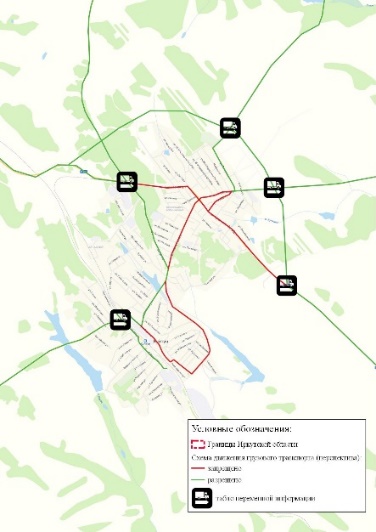 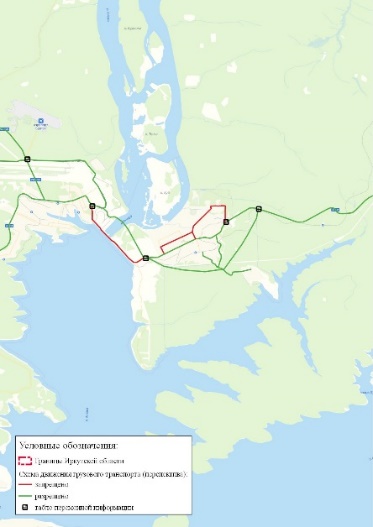 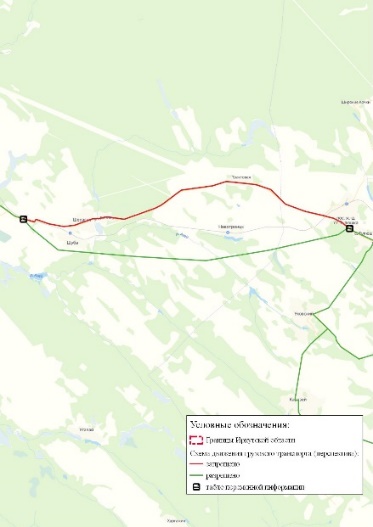 АлзамайТулунТайшет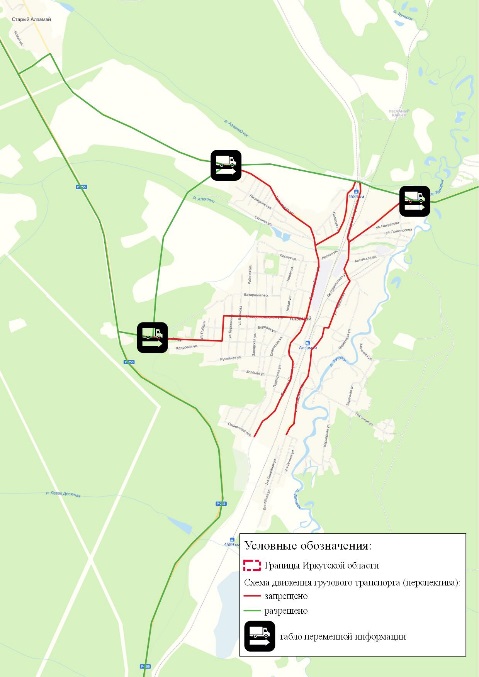 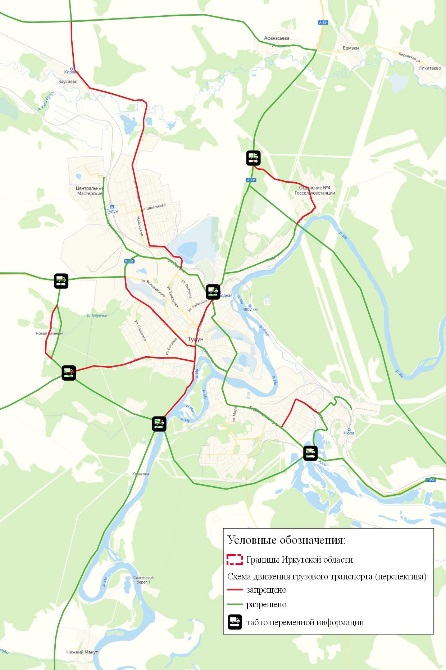 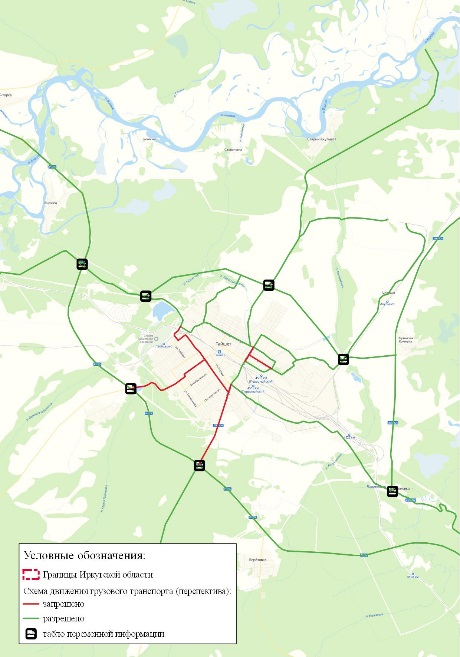 Мероприятия по организации дорожного движения244,004 285 800,001Установка табло переменной информациишт.150,0075 000,002Установка датчиков учета интенсивности движенияшт.16,004 800,003Строительство пунктов весового контроляшт.22,001 100 000,004Монтаж камер фиксации нарушений ПДДшт.53,00106 000,005Строительство мультимодального транспортно-логистического центрашт.2,002 000 000,00№ п/п№ транспортного районаТип транспортного районаМуниципальный районНаселенный пунктНаселение6451Сельское поселениеУсть-Удинский МРс. Подволочное23765483Сельское поселениеНукутский МРд.Большебаяновская, д.Васильевское39466479Сельское поселениеНукутский МРд.Тангуты, с.Шараты, д.Ей95767480Сельское поселениеНукутский МРд.Куйта43368475Сельское поселениеНукутский МРс.Закулей, п.Мельхитуй,д. Хамхар109369482Сельское поселениеНукутский МРс.Первомайское79970476Сельское поселениеНукутский МРп.Мельхитуй38971477Сельское поселениеНукутский МРс.Хадахан95972132Сельское поселениеУсть-Илимский МРс.Подъеланка50073136Сельское поселениеЧунский МРс.Червянка23974247Сельское поселениеТайшетский МРп.Полинчет28675200Сельское поселениеТайшетский МРп.Тамтачет, ИК-14 (УФСИН)134376201Сельское поселениеТайшетский МРп.Горевая22077203межселеннаяТайшетский МРЖД станция Новобирюсинская078202Административный центрТайшетский МРпгт.Новобирюсинский430779204Сельское поселениеТайшетский МРс.Шелаево51080205Сельское поселениеТайшетский МРс.Мирный, п.Шишино81681207Сельское поселениеТайшетский МРс.Черчет35282208Сельское поселениеТайшетский МРд. Тремина39183209Сельское поселениеТайшетский МРс.Джогино56384211Сельское поселениеТайшетский МРд.Иванов мыс33185212Административный центрТайшетский МРпгт. Шиткино170186214Сельское поселениеТайшетский МРс.Нижняя Заимка29287246Сельское поселениеТайшетский МРс.Борисово24088218Сельское поселениеТайшетский МРд.Пуляева52089222Сельское поселениеТайшетский МРп.Невельская51190217Сельское поселениеТайшетский МРс.Бирюса532№ п/п№ п/пНаименование мероприятияучасток, кмЕд.изм.ОбъемСтоимость, тыс. руб.2020202020202020202020212021202120212021202220222022202220222023202320232023202320242024202420242024202520252025202520252026-20302026-20302026-20302026-20302026-2030№ п/п№ п/пНаименование мероприятияучасток, кмЕд.изм.ОбъемСтоимость, тыс. руб.Стоимость и источник финансированияСтоимость и источник финансированияСтоимость и источник финансированияСтоимость и источник финансированияСтоимость и источник финансированияСтоимость и источник финансированияСтоимость и источник финансированияСтоимость и источник финансированияСтоимость и источник финансированияСтоимость и источник финансированияСтоимость и источник финансированияСтоимость и источник финансированияСтоимость и источник финансированияСтоимость и источник финансированияСтоимость и источник финансированияСтоимость и источник финансированияСтоимость и источник финансированияСтоимость и источник финансированияСтоимость и источник финансированияСтоимость и источник финансированияСтоимость и источник финансированияСтоимость и источник финансированияСтоимость и источник финансированияСтоимость и источник финансированияСтоимость и источник финансированияСтоимость и источник финансированияСтоимость и источник финансированияСтоимость и источник финансированияСтоимость и источник финансированияСтоимость и источник финансированияСтоимость и источник финансированияСтоимость и источник финансированияСтоимость и источник финансированияСтоимость и источник финансированияСтоимость и источник финансирования№ п/п№ п/пНаименование мероприятияучасток, кмЕд.изм.ОбъемСтоимость, тыс. руб.МБФБРБВБвсего, тыс. руб.МБФБРБВБвсего, тыс. руб.МБФБРБВБвсего, тыс. руб.МБФБРБВБвсего, тыс. руб.МБФБРБВБвсего, тыс. руб.МБФБРБВБвсего, тыс. руб.МБФБРБВБвсего, тыс. руб.№ п/п№ п/пНаименование мероприятияучасток, кмЕд.изм.ОбъемСтоимость, тыс. руб.Стоимость работ, тыс. руб.Стоимость работ, тыс. руб.Стоимость работ, тыс. руб.Стоимость работ, тыс. руб.всего, тыс. руб.Стоимость работ, тыс. руб.Стоимость работ, тыс. руб.Стоимость работ, тыс. руб.Стоимость работ, тыс. руб.всего, тыс. руб.Стоимость работ, тыс. руб.Стоимость работ, тыс. руб.Стоимость работ, тыс. руб.Стоимость работ, тыс. руб.всего, тыс. руб.Стоимость работ, тыс. руб.Стоимость работ, тыс. руб.Стоимость работ, тыс. руб.Стоимость работ, тыс. руб.всего, тыс. руб.Стоимость работ, тыс. руб.Стоимость работ, тыс. руб.Стоимость работ, тыс. руб.Стоимость работ, тыс. руб.всего, тыс. руб.Стоимость работ, тыс. руб.Стоимость работ, тыс. руб.Стоимость работ, тыс. руб.Стоимость работ, тыс. руб.всего, тыс. руб.Стоимость работ, тыс. руб.Стоимость работ, тыс. руб.Стоимость работ, тыс. руб.Стоимость работ, тыс. руб.всего, тыс. руб.1Реконструкция мостов и путепроводов в т.ч.пгм.272,942 282 670,7061 859,7628 492,59976 796,920,001 067 149,2761 859,764 537,98696 259,830,00762 657,5730 286,390,00272 577,480,00302 863,870,000,000,000,000,000,000,000,000,000,000,000,000,000,000,000,002 211,92147 788,080,00150 000,001Реконструкция мостового перехода через реку Куда на км 1 автодороги Урик-Столбово в Иркутском районепм128,80150 000,00-9 528,20140 471,80-150 000,00------------------------------2Реконструкция мостового перехода через реку Ушаковка на км 19+350 автодороги Иркутск-Большое Голоустное Иркутский районпм76,30150 043,41-9 530,95140 512,45-150 043,41------------------------------3Реконструкция путепровода на км 5+985 Иркутск-Усть-Ордынский Иркутский районпм58,84115 708,44-7 349,95108 358,49-115 708,44------------------------------4Реконструкция мостового перехода через реку Уня км 10+800 автодороги Оек-Кударейка Иркутский районпм6,0011 798,96-749,4911 049,47-11 798,96------------------------------5Реконструкция мостового перехода через р. Ода на км 0+770 а/д  Ангарск-Тальяны, Ангарский районшт1,00165 060,90-1 334,0019 666,90-21 000,90-4 537,98139 522,02-144 060,00-------------------------6Реконструкция путепровода по ул. Джамбула в г. Иркутскешт1,001 540 059,0061 859,76-556 737,81-618 597,5761 859,76-556 737,81-618 597,5730 286,39-272 577,48-302 863,87--------------------7Реконструкция мостового сооружения через р. Якурим в г. Усть - Кутшт1,00150 000,00-------------------------------2 211,92147 788,08-150 000,002Ремонт мостов и путепроводовм.1 649,682 915 671,850,000,000,000,000,000,0023 636,01726 698,770,00750 334,780,0012 937,34626 512,020,00639 449,360,0015 027,41842 207,250,00857 234,660,0010 086,72658 566,330,00668 653,050,000,000,000,000,000,000,000,000,000,001Кропоткин-Перевоз70+062м8,2016 125,24------507,9615 617,29-16 125,24-------------------------2Кропоткин-Перевоз122+459м12,3024 187,86------761,9323 425,93-24 187,86-------------------------3Кропоткин-Перевоз107+601м17,4534 315,30------1 080,9533 234,35-34 315,30-------------------------4Подъезд к с.Кузнецовка1+460м44,0886 683,01------2 730,5783 952,44-86 683,01-------------------------5Знаменка-Дальняя Закора-Лукиново56+178м72,12141 823,46----------------2 486,18139 337,28-141 823,46---------------6Знаменка-Дальняя Закора-Лукиново32+872м75,62148 706,19----------------2 606,84146 099,35-148 706,19---------------7Знаменка-Дальняя Закора-Лукиново28+631м12,8025 171,11------792,9124 378,20-25 171,11-------------------------8Куда-Талька-Поздняково7+350м12,6524 876,13----------------436,0824 440,05-24 876,13---------------9Бирюлька-Большая Тарель9+689м13,3026 154,36------823,8825 330,48-26 154,36-------------------------10Бирюлька-Залог5+690м26,0051 128,81------1 610,5949 518,23-51 128,81-------------------------11Бирюлька-Залог6+620м14,3028 120,85------885,8227 235,02-28 120,85-------------------------12Верхоленск-Магдан (до границы района)47+656м9,0017 698,44------557,5117 140,92-17 698,44-------------------------13Манзурка-Копылова11+050м55,00108 157,11------3 407,02104 750,09-108 157,11-------------------------14Подъезд к д.Исеть1+870м5,2010 225,76------322,129 903,65-10 225,76-------------------------15Подъезд к д.Подкаменка1+025м12,4024 384,51------768,1323 616,38-24 384,51-------------------------16Бодайбо-Мама ( на участке Луговской-Мускавит)2 + 324м3,206 292,78------198,236 094,55-6 292,78-------------------------17Бодайбо-Мама ( на участке Луговской-Мускавит)4 + 957м9,0017 698,44------557,5117 140,92-17 698,44-------------------------18Бодайбо-Мама ( на участке Луговской-Мускавит)5 + 856м3,206 292,78------198,236 094,55-6 292,78-------------------------19Бодайбо-Мама ( на участке Луговской-Мускавит)40 + 893м5,3010 422,41------328,3110 094,10-10 422,41-------------------------20Бодайбо-Мама ( на участке Луговской-Мускавит)39 + 348м3,707 276,02------229,207 046,82-7 276,02-------------------------21Бодайбо-Мама ( на участке Луговской-Мускавит)39 + 113м3,807 472,67-----------151,197 321,49-7 472,67--------------------22Бодайбо-Мама ( на участке Луговской-Мускавит)34 + 226м5,4010 619,06-----------214,8410 404,22-10 619,06--------------------23Бодайбо-Мама ( на участке Луговской-Мускавит)33 + 624м4,809 439,17-----------190,979 248,19-9 439,17--------------------24Бодайбо-Мама ( на участке Луговской-Мускавит)32 + 591м5,4010 619,06-----------214,8410 404,22-10 619,06--------------------25Бодайбо-Мама ( на участке Луговской-Мускавит)27 + 328м6,0011 798,96-----------238,7211 560,24-11 798,96--------------------26Бодайбо-Мама ( на участке Луговской-Мускавит)21 + 024м3,206 292,78-----------127,326 165,46-6 292,78--------------------27Бодайбо-Мама ( на участке Луговской-Мускавит)8 + 640м5,5010 815,71-----------218,8210 596,89-10 815,71--------------------28Мама-Луговской-Горно-Чуйский139 + 741м3,005 899,48-----------119,365 780,12-5 899,48--------------------29Мама-Луговской-Горно-Чуйский128 + 503м6,0011 798,96-----------238,7211 560,24-11 798,96--------------------30Мама-Луговской-Горно-Чуйский134 + 251м5,5010 815,71-----------218,8210 596,89-10 815,71--------------------31Мама-Луговской-Горно-Чуйский124 + 151м6,1011 995,61-----------242,7011 752,91-11 995,61--------------------32Мама-Луговской-Горно-Чуйский121 + 843м8,3016 321,89-----------330,2215 991,67-16 321,89--------------------33Мама-Луговской-Горно-Чуйский67 + 877м3,206 292,78-----------127,326 165,46-6 292,78--------------------34Мама-Луговской-Горно-Чуйский66 + 879м4,007 865,97-----------159,147 706,83-7 865,97--------------------35Мама-Луговской-Горно-Чуйский53+030м3,206 292,78-----------127,326 165,46-6 292,78--------------------36Мама-Луговской-Горно-Чуйский39 + 728м9,5018 681,68-----------377,9718 303,71-18 681,68--------------------37Мама-Луговской-Горно-Чуйский39 + 490м3,607 079,37-----------143,236 936,14-7 079,37--------------------38Бодайбо-Мама ( на участке Мама-Луговской-Горночуйский)36 + 066м4,007 865,97-----------159,147 706,83-7 865,97--------------------39Вершина-Катарбей-Мунтубулук26+380м6,4512 683,88-----------256,6212 427,26-12 683,88--------------------40Вершина-Катарбей-Мунтубулук28+120м6,3012 388,91----------------217,1812 171,73-12 388,91---------------41Нижнеудинск-Боровинок-Алзамай156+994м77,85153 091,47----------------2 683,71150 407,76-153 091,47---------------42Нижнеудинск-Боровинок-Чуна55+276м9,4018 485,03---------------------278,8518 206,18-18 485,03----------43Нижнеудинск-Боровинок-Чуна99+230м54,70107 567,16---------------------1 622,66105 944,50-107 567,16----------44Грязнушка-Енисей-Онгосор5+200м24,7148 592,04---------------------733,0247 859,02-48 592,04----------45Грязнушка-Енисей-Онгосор14+500м24,8048 769,02---------------------735,6948 033,34-48 769,02----------46Иркутск-Оса-Усть-Уда215,000м7,0613 883,44---------------------209,4313 674,01-13 883,44----------47Коновалово-Конторка9+700м6,5012 782,20---------------------192,8212 589,38-12 782,20----------48Подъезд к с.Николаевка5+207м10,0019 664,93-----------397,8619 267,07-19 664,93--------------------49Тайшет-Чуна-Братск32+150м12,4024 384,51---------------------367,8424 016,67-24 384,51----------50Усолье-Белореченск-Мишелевка-Михайловка29+356м45,6289 711,40---------------------1 353,3188 358,10-89 711,40----------51Устъ-Кут-Уоян13+173м36,9572 661,91---------------------1 096,1171 565,80-72 661,91----------52Подъезд к с.Червянка8+244м25,1049 358,97-----------998,6348 360,34-49 358,97--------------------53Седаново-Кодинск105+065м25,4350 007,91-----------1 011,7648 996,15-50 007,91--------------------54Гаханы-Муромцовка3+450м43,6385 798,08-----------1 735,8784 062,22-85 798,08--------------------55Гаханы-Муромцовка22+390м18,6036 576,77---------------------551,7736 025,00-36 576,77----------56Иркутск-Усть-Ордынский-Жигалово86+600м52,70103 634,17-----------2 096,73101 537,45-103 634,17--------------------57Н.Идыга-В.Идыга2+100м6,0011 798,96---------------------177,9911 620,97-11 798,96----------58Кропоткин-Перевоз25+694м6,1011 995,61-----------242,7011 752,91-11 995,61--------------------59Капитальный ремонт  путепровода ч/з ВСЖД на ст. Батарейнаям1,00150 000,00------4 725,09145 274,91-150 000,00-------------------------60п. Усть-Ордынский мост через реку Кудам1,00100 000,00------3 150,0696 849,94-100 000,00-------------------------61Знаменка-Дальняя Закора-Лукиново река Илга61+049м65,00127 822,00----------------2 240,73125 581,27-127 822,00---------------62Верхоленск-Магдан (до границы района) р.Куленга24+071м70,93168 110,00----------------2 946,99165 163,01-168 110,00---------------63Малые Голы-Харбатово протока р.Лена20+669м33,9380 416,50----------------1 409,7179 006,79-80 416,50---------------64Малые Голы-Харбатово протока р.Манзурка44+842м58,00137 464,60---------------------2 073,67135 390,93-137 464,60----------65"Вилюй"-Железногорск-Илимский руч.Сибирочный10+790м19,4045 976,00---------------------693,5545 282,45-45 976,00----------66Мостовой переход через р.Лена в г.Усть-Кут0+00м394,80128 338,20-----------2 596,54125 741,66-128 338,20--------------------3Строительство мостов и путепроводовшт31,0069 159 465,700,0012 980,45191 367,550,00204 348,003 500 000,005 761 360,061 099 269,840,0010 360 629,90105 000,001 947 721,076 086 538,130,008 139 259,200,0010 013 765,14771 463,460,0010 785 228,600,000,000,000,000,000,0055 797,804 434 202,200,004 490 000,000,00518 768,6934 661 231,310,0035 180 000,001Строительство мостового перехода через р. Лена на автомобильной дороге Жигалово-Казачинское у с. Тутура в Жигаловском районешт1,001 674 799,70------11 161,04343 150,86-354 311,90-13 864,16671 395,04-685 259,20-11 135,62624 092,98-635 228,60---------------2Строительство пешеходного моста через р. Застрянка Нижнеудинского муниципального образованияшт1,006 318,00------199,026 118,98-6 318,00-------------------------3Строительство пешеходного перехода (виадука) на станции Половина в р.п. Михайловкашт1,0077 820,70-4 943,2772 877,43-77 820,70------------------------------4Строительство пешеходного моста через р. Уда в с. Порог Нижнеудинского района Иркутской обл.шт1,0033 099,90-2 102,5530 997,35-33 099,90------------------------------5Строительство путепровода через железную дорогу с устройством развязки в р.п. Заларишт1,0093 427,40-5 934,6387 492,77-93 427,40------------------------------6Строительство мостового перехода через р. Макаровка км 224+850 а/д  Усть-Кут - Киренск в Киренском районешт1,00354 000,00-----------7 162,13346 837,87-354 000,00--------------------7Строительство моста через р. Илга в с. Усть-Илгашт1,00150 000,00-----------3 034,80146 965,20-150 000,00--------------------8Строительство моста через р. Ангара (Северный обходг. Иркутск )шт1,005 000 000,00-----------101 159,984 898 840,02-5 000 000,00--------------------9Строительство моста через р. Иркут (Западный обход г. Иркутск )шт1,005 000 000,00-----3 500 000,00750 000,00750 000,00-5 000 000,00-------------------------10Строительство моста через р. Ангара (обход Братской ГЭС)шт1,005 000 000,00------5 000 000,00--5 000 000,00-------------------------11Строительство моста через р. Ия (Южный обход г. Тулун)шт1,005 000 000,00----------------5 000 000,00--5 000 000,00---------------12Строительство моста через р. Ия (Восточный обход г. Тулун)шт1,005 000 000,00----------------5 000 000,00--5 000 000,00---------------13Строительство путепровод через ЖД дорогу (Северный г. Иркутск обход г. Иркутск)шт1,00150 000,00----------------2 629,52147 370,48-150 000,00---------------14Строительство путепровод через ЖД дорогу (Западный обход г. Иркутск)шт1,00150 000,00----------105 000,0022 500,0022 500,00-150 000,00--------------------15Строительство Путепровод через ЖД дорогу (Южный обход г. Тулун)шт2,00300 000,00-----------300 000,00--300 000,00--------------------16Строительство путепровод через ЖД дорогу (Восточный обход г. Тулун)шт1,00150 000,00-----------150 000,00--150 000,00--------------------17Строительство путепровод через ЖД дорогу (Обход мкр. Гидростроитель г. Братск (а/д Вилюй)шт2,00300 000,00-----------300 000,00--300 000,00--------------------18Строительство путепровода через ЖД дорогу а/д Хингуй - Худоеланская 4725 км шт1,00150 000,00-----------150 000,00--150 000,00--------------------19Строительство путепровода через ЖД дорогу  станция Харик 4888 кмшт1,00150 000,00-----------150 000,00--150 000,00--------------------20Строительство путепровода через ЖД дорогу  а/д Забитуй-Черемхово 5049 км5049,000шт1,00150 000,00-----------150 000,00--150 000,00--------------------21Строительство путепровода через ЖД дорогу  4874 км станция Куйтуншт1,00150 000,00-----------150 000,00--150 000,00--------------------22Строительство путепровода через ЖД дорогу а/д Иркутск-Сортировочный-Гончарово 5193 км шт1,00150 000,00-----------150 000,00--150 000,00--------------------23Строительство путепровода через ЖД дорогу а/д Кая -Гончарово 5199 км шт1,00150 000,00-----------150 000,00--150 000,00--------------------24Строительство путепровода через ЖД дорогу А333 5302 км Ангасолка - Слюдянкашт1,00150 000,00-----------150 000,00--150 000,00--------------------25Мостовой переход через р. Витим Бодайбинском районе, в т.ч. мост через р.Витим и мост через р.Бодайбо218+032пм413+10510 000 000,00------------------------------147 461,259 852 538,75-10 000 000,0026Мостовой переход через р.Ангара  (Братское водохранилище) на км 80 автодороги Залари-Жигалово в Балаганском районе80,000пм5 000,0025 000 000,00------------------------------368 653,1324 631 346,87-25 000 000,0027Мостовой переход  через залив Удинский Братского водохранилища на км 125  автодороги Залари-Жигалово в Усть-Удинском районе125,000пм1 250,004 000 000,00-------------------------49 708,513 950 291,49-4 000 000,00-----28Мостовой переход через суходол на км 25 автодороги Черемхово-Голуметь-Онот   в Черемховском районе25,000пм30,00150 000,00-------------------------1 864,07148 135,93-150 000,00-----29Мостовой переход через протоку Сукневская реки Лена на км 98 автодороги Киренск-Орлово в Киренском  районе98,000пм80,00160 000,00-------------------------1 988,34158 011,66-160 000,00-----30Мостовой переход через руч.Кизин  на км 142 автодороги Кропоткин-Перевоз в Бодайбинском  районе142,000пм90,00180 000,00-------------------------2 236,88177 763,12-180 000,00-----31Строительство путепровода через ЖД дорогу на пересечении автомобильной дороги 
А-331 «Вилюй» на участке Усть-Кут – Верхнемарково км 16+900 142,000пм90,00180 000,00------------------------------2 654,30177 345,70-180 000,004Строительство пересечения дорог в одном или разных уровняхшт37,00450 000,000,000,000,000,000,000,0060 630,0119 369,990,0080 000,0021 000,0036 118,5682 881,440,00140 000,000,00220 175,309 824,700,00230 000,000,000,000,000,000,000,000,000,000,000,000,000,000,000,000,001Развязка в 1-м уровне Северный обход Тайшетшт3,0030 000,00----------------30 000,00--30 000,00---------------2Развязка в 1-м уровне обход Алзамайшт3,0030 000,00----------------30 000,00--30 000,00---------------3Развязка в 1-м уровне Восточный обход Тулуншт2,0020 000,00----------------20 000,00--20 000,00---------------4Развязка в 1-м уровне Южный обход Тулуншт2,0020 000,00----------------20 000,00--20 000,00---------------5Развязка в разных уровнях Южный обход Тулуншт1,0050 000,00----------------50 000,00--50 000,00---------------6Развязка в 1-м уровне обход Новотроицкшт2,0020 000,00----------------20 000,00--20 000,00---------------7Развязка в 1-м уровне обход Куйтуншт5,0050 000,00----------------50 000,00--50 000,00---------------8Развязка в 1-м уровне подъезд к Алехиношт1,0010 000,00----------------175,309 824,70-10 000,00---------------9Развязка в 1-м уровне обход Усолье-Сибирскоешт6,0060 000,00------60 000,00--60 000,00-------------------------10Развязка в 1-м уровне Северный обход Иркутскшт1,0010 000,00-----------202,329 797,68-10 000,00--------------------11Развязка в разных уровнях Северный обход Иркутскшт1,0050 000,00-----------1 011,6048 988,40-50 000,00--------------------12Развязка в 1-м уровне Восточный обход Иркутскшт2,0020 000,00-----------404,6419 595,36-20 000,00--------------------13Развязка в 1-м уровне Западный обход Иркутскшт1,0010 000,00----------7 000,001 500,001 500,00-10 000,00--------------------14Развязка в 1-м уровне Южный обход Иркутскшт2,0020 000,00----------14 000,003 000,003 000,00-20 000,00--------------------15Развязка в 1-м уровне Обход мкр. Гидростроитель г. Братск (а/д Вилюй)шт3,0030 000,00-----------30 000,00--30 000,00--------------------16Строительство автомобильного кольца Смоленщина (Култукский тракт)шт1,0010 000,00------315,019 684,99-10 000,00-------------------------17Строительство автомобильного кольца п. Ния шт1,0010 000,00------315,019 684,99-10 000,00-------------------------5Строительство дорогкм1 739,83145 802 142,4554 415,81641 687,29624 188,100,001 320 291,2011 385 302,293 552 030,092 491 771,470,0017 429 103,8511 326 000,008 104 039,067 451 882,630,0026 881 921,692 086 000,006 621 045,357 987 707,780,0016 694 753,130,006 442 803,689 690 984,380,0016 133 788,060,00720 769,067 663 588,830,008 384 357,890,004 652 018,2629 570 691,2324 735 217,1358 957 926,631Восточный обход г. Иркутска (1 этап от а/д Иркутск - Усть-Ордынский - Качуг - Жигалово)км15,354 158 779,07---------------36 451,922 042 937,62-2 079 389,53-31 367,852 048 021,68-2 079 389,53----------2Восточный обход г. Иркутска (2 этап от Нового Аэропорта - до Голоустенский тракт)км36,259 821 220,93---------------14 396,09806 824,84-821 220,93-45 255,382 954 744,62-3 000 000,00-37 281,382 962 718,62-3 000 000,00-44 238,382 955 761,62-3 000 000,003Западный обход г. Иркутск км7,0026 360 000,00----9 226 000,001 977 000,001 977 000,00-13 180 000,009 226 000,001 977 000,001 977 000,00-13 180 000,00--------------------4Северный обход г. Иркутска км28,0018 650 000,00----------94 331,684 568 168,32-4 662 500,00-81 734,124 580 765,88-4 662 500,00-70 334,404 592 165,60-4 662 500,00-57 941,484 604 558,52-4 662 500,00-----5Южный обход г. Иркутска км29,008 980 000,00----2 100 000,00450 000,00450 000,00-3 000 000,002 100 000,00450 000,00450 000,00-3 000 000,002 086 000,00447 000,00447 000,00-2 980 000,00---------------6Обход д. Новотроицккм21,90852 655,20----------284 218,40--284 218,40-284 218,40--284 218,40-284 218,40--284 218,40----------7Восточный обход г. Тулункм11,72456 291,44---------------152 097,15--152 097,15-152 097,15--152 097,15-152 097,15--152 097,15-----8Южный обход г. Тулункм9,69377 244,54---------------188 622,27--188 622,27-188 622,27--188 622,27----------9Обход Братской ГЭСкм3,40132 432,77-----132 432,77--132 432,77-------------------------10Обход мкр. Гидростроитель г. Братск (а/д Вилюй)км11,76458 004,77----------152 668,26--152 668,26-152 668,26--152 668,26-152 668,26--152 668,26----------11Северный обход г. Тайшеткм9,67376 504,69---------------125 501,56--125 501,56-125 501,56--125 501,56-125 501,56--125 501,56-----12Строительство автомобильной дороги Р-255 "Сибирь"(обход г. Усолье-Сибирское)1797+000 - 1842+000 км45,0017 000 000,00600 000,00--600 000,00-990 831,00--990 831,00-5 136 389,67--5 136 389,67-5 136 389,67--5 136 389,67-5 136 389,67--5 136 389,67----------13Киренск-Казачинское, Киренский, Казачинско-Ленский (завершение строительства)31+706 - 65+500км16,50368 272,6023 393,16344 879,44-368 272,60------------------------------14Киренск-Казачинское, Казачинско-Ленский (завершение строительства)65+500 - 104+634км27,70288 000,0018 294,14269 705,86-288 000,00------------------------------15Усть-Кут-Киренск, Киренский224+850 - 225+930км1,10354 000,00----------7 162,13346 837,87-354 000,00--------------------16Строительство дороги ул.  Возрождения от ул.  Комсомольской до ул.  Косаченко со строительством путепровода через улицу Мира в г. Братскекм1,08133 786,0054 415,81-9 602,79-64 018,6059 302,29-10 465,11-69 767,40-------------------------17Жигалово-Казачинское, Жигаловский 0+000 - 7+200км7,20280 363,40-----1 766,3254 306,36-56 072,68-2 268,92109 876,44-112 145,36-1 965,92110 179,44-112 145,36---------------18Обход Новой Деревни (Тулунский район)км1,6965 690,70-------------------------65 690,70--65 690,70-----19Обход г. Куйтункм7,99311 086,56--------------------155 543,28--155 543,28-155 543,28--155 543,28-----20Подъезд к с. Алехинокм5,01195 047,26--------------------1 471,1696 052,48-97 523,63-1 211,9496 311,69-97 523,63-----21Обход г.Алзамайкм5,77224 835,87--------------------99 334,31--99 334,31-125 501,56--125 501,56-----22а/д Бодайбо - Мамакм16,00623 029,79------------------------------9 187,28613 842,51-623 029,7923а/д Верхемарково - Ербогаченкм527,4020 536 658,33------------------------------302 836,1420 233 822,19-20 536 658,3324а/д Вилюй (Непа - Ленск (Южный вариант))км481,3018 741 398,00------------------------------3 670 112,72-15 071 285,2718 741 398,0025а/д Ербогачен - Мирный (Якутия)км349,0713 592 640,89------------------------------589 306,353 339 402,679 663 931,8613 592 640,8926а/д Рудногорск - Тубинскийкм63,282 464 199,63------------------------------36 337,402 427 862,23-2 464 199,636Капитальный ремонт дорогкм276,6910 122 252,790,0043 132,90635 897,500,00679 030,400,00108 692,293 341 789,490,003 450 481,790,0055 423,332 683 966,870,002 739 390,200,0031 051,571 740 276,830,001 771 328,400,0022 356,491 459 665,510,001 482 022,000,000,000,000,000,000,000,000,000,000,001Подъезд к р.п. Новая Игирмакм1,3546 340,401 351,5219 925,08-21 276,60-789,5324 274,27-25 063,80------------------------2Подъезд к садоводческому потребительскому кооперативу «Березка» ,Нижнеудинский район0+000 -  0+600км0,6224 448,101 552,9822 895,12-24 448,10-----------------------------3а/д "Шелехов-Баклаши" (от гран. г.Шелехов до а/д  "Смоленщина-Введенщина-Чистые Ключи", Шелеховский районкм2,0294 417,001 985,0429 264,96-31 250,00-1 989,8061 177,20-63 167,00------------------------4а/д Иркутск-Усть-Ордынский-Жигалово, Баяндаевский район165+500 - 185+500км20,001 067 233,20----------11 936,88578 063,12-590 000,00-4 207,23235 792,77-240 000,00-3 578,69233 654,51-237 233,20----------5а/д Бохан-Тихоновка, Боханский район 0+000 - 12+000км12,00734 958,904 701,7469 316,56-74 018,30-8 222,83252 814,37-261 037,208 090,84391 812,56-399 903,40--------------------6а/д Олха-Большой Луг, Шелеховский район4+127 - 13+327км9,20114 733,007 287,99107 445,01-114 733,00-----------------------------7а/д Кутулик-Шульгина-Головинское, Аларский район0+008 - 14+035км14,03475 000,00-----3 735,19114 839,81-118 575,001 903,4892 179,42-94 082,90-4 598,88257 743,22-262 342,10---------------8а/д Кутулик-Бахтай-Хадахан, Аларский и Нукутский районы13+955 - 23+955км10,00251 342,10-----4 725,09145 274,91-150 000,002 050,3599 291,75-101 342,10--------------------9а/д Кутулик-Бахтай-Хадахан, Аларский и Нукутский районы23+955 - 42+955км19,00448 614,70--------------3 068,27171 960,13-175 028,40-4 127,08269 459,22-273 586,30----------10а/д Усть-Ордынский-Оса, Боханский район63+000 - 65+000км2,00260 100,00--------------1 609,2690 190,74-91 800,00-2 538,83165 761,17-168 300,00----------11а/д Залари-Жигалово, Заларинский район7+000 - 8+000км1,001 923,00122,151 800,85-1 923,00-----------------------------12а/д Залари-Жигалово, Нукутский район16+200 - 20+200км4,00140 317,708 913,16131 404,54-140 317,70-----------------------------13а/д Баяндай-Еланцы-Хужир, Ольхонский район153+932 - 159+532км5,60199 567,604 514,3866 554,32-71 068,70-4 047,79124 451,11-128 498,90------------------------14а/д Братск-Усть-Илимск, Усть-Илимский район155+000 - 160+000км5,00199 995,0012 703,94187 291,06-199 995,00-----------------------------15а/д Подъезд к п.Харат, Эхирит-Булагатский район13+368 - 13+468км0,1090 000,00-----2 835,0687 164,94-90 000,00------------------------16а/д Подъезд к п.Харат, Эхирит-Булагатский район13+100 - 17+700км4,60212 000,00-----2 835,0687 164,94-90 000,002 468,30119 531,70-122 000,00--------------------17а/д Китой-Старая Ясачная, Усольский район0+000 - 6+874км6,87222 657,90---------1 416,2468 583,76-70 000,00-2 676,11149 981,79-152 657,90---------------18Подъезд к с.Большая Елань, Усольский район0+000 - 12+951км12,95410 000,00-----7 560,15232 439,85-240 000,003 439,44166 560,56-170 000,00--------------------19Подъезд к с.Большая Елань , Усольский район0+000 - 0+909км0,9140 000,00-----1 260,0238 739,98-40 000,00------------------------20а/д Тайшет-Чуна-Братск, Братский район215+000 - 220+000км5,00177 000,00---------1 031,8349 968,17-51 000,00-2 208,79123 791,21-126 000,00---------------21Подъезд к пристани "Кантинская", Братский район0+020 - 11+746км11,73377 425,00-----5 431,49166 993,51-172 425,004 147,56200 852,44-205 000,00--------------------22Подъезд к с.Ключи-Булак, Братский  район0+000 - 9+173км9,20374 500,00--------------6 565,02367 934,98-374 500,00---------------23а/д Тангуй-Бада, Братский район0+000 - 7+423км7,40349 000,00--------------6 118,01342 881,99-349 000,00---------------24а/д Куда-Талька-Поздняково, Иркутский район0+000 - 11+808км11,81478 000,00-------------------7 210,69470 789,31-478 000,00----------25Обход Грановщина-Урик-Хомутово, Иркутский район0+000 - 9+361км9,80380 724,80---------7 702,82373 021,98-380 724,80--------------------26а/д Подъезд к д.Малая Еланка, Иркутский район0+000 - 2+000км2,0096 000,00-------------------1 448,1794 551,83-96 000,00----------27Подъезд к пос.инд.застройки Еловый, Иркутский район0+000 - 3+292км3,30150 902,50-------------------2 276,38148 626,12-150 902,50----------28а/д Хомутово-Урик-Усть-Куда, Иркутский район3+000 - 12+970км10,00360 000,00---------7 283,52352 716,48-360 000,00--------------------29а/д Иркутск-Большое Голоустное, Иркутский  район75+600 - 85+600км10,00450 000,00-----14 175,28435 824,72-450 000,00------------------------30а/д Урик-Тихонова Падь, Иркутский район11+830 - 13+500км1,7078 000,00-------------------1 176,6476 823,36-78 000,00----------31а/д Усть-Кут-Киренск, Киренский район58+000 - 63+407км6,20195 337,00---------3 952,06191 384,94-195 337,00--------------------32а/д Хребтовая-Рудногорск-Новоилимск, Нижнеилимский район38+000 - 53+000км15,00513 101,10-----16 163,00496 938,10-513 101,10------------------------33а/д Усть-Кут-Уоян, Усть-Кутский район24+756 - 24+856км0,1032 439,60-----1 021,8731 417,73-32 439,60------------------------34а/д с. Тимошино - с. Лукиново на а/д Знаменка - Лукиново, Жигаловский  районкм23,10580 595,40-----18 289,11562 306,29-580 595,40------------------------35Подъезд к д. Новая деревнякм1,1043 166,79-----1 359,7841 807,01-43 166,79------------------------36а/д п. Бугульдейка - д. Петрова12+00-30+00км18,00452 412,00-----14 251,26438 160,74-452 412,00------------------------7Ремонт дорогкм1 232,5523 380 318,650,00112 855,801 663 804,700,001 776 660,500,0075 682,272 326 882,530,002 402 564,800,0029 075,041 408 007,160,001 437 082,200,0061 618,123 453 370,280,003 514 988,400,00114 464,107 473 414,160,007 587 878,260,0082 778,896 578 365,600,006 661 144,490,000,000,000,000,001а/д Вилюй-Железногорск- Илимский, Нижнеилимский район0+000-13+278км13,28294 846,00-------------------4 447,79290 398,21-294 846,00----------2а/д Косая Степь – Бугульдейка, Ольхонский район0+000-40+000км40,00888 760,00-------------------13 407,06875 352,94-888 760,00----------3 а/д Алужино – Наумовка – Ользоны, Баяндаевский район29+861-43+030км13,02292 624,23-------------------4 414,27288 209,96-292 624,23----------4а/д Иркутск-Усть-Ордынский - Жигалово, Жигаловский район348+000-351+844км3,8585 409,83-------------------1 288,4284 121,41-85 409,83----------5а/д Усть-Кут – Уоян- Казачинское, Казачинско-Ленский район0+011-16+413км16,40355 504,00-------------------5 362,82350 141,18-355 504,00----------6а/д Усть-Ордынский-Оса», Осинский район85+000-97+249км12,25266 628,00-------------------4 022,12262 605,88-266 628,00----------7а/д Залари-Жигалово», Усть – Удинский район80+000–87+000км7,00155 533,00-------------------2 346,23153 186,77-155 533,00----------8а/д Нижнеудинск – Порог, Нижнеудинский район2+605–15+108км12,51222 190,00-------------------3 351,76218 838,24-222 190,00----------9а/д Усть- Кут - Киренск , Киренский район38+000–43+00км5,00111 095,00-------------------1 675,88109 419,12-111 095,00----------10а/д подьезд к п.Шумский , Нижнеудинский район0+000–6+000км6,00133 314,00-------------------2 011,06131 302,94-133 314,00----------11а/д Усть-Уда – Юголок - Балаганка, Усть - Удинский район22+000–32+000км10,00222 190,00-------------------3 351,76218 838,24-222 190,00----------12а/д Иркутск – Усть- Ордынский - Жигалово, Эхирит-Булагатский район65+250–72+000км6,75149 978,00-------------------2 262,44147 715,56-149 978,00----------13а/д Тайшет – Шиткино – Шелаево , Тайшетский район58+000–79+000;107+000–124+000км38,00844 322,00-------------------12 736,70831 585,30-844 322,00----------14а/д Березовка - Николаевка, Тайшетский район7+000–14+000км7,00155 533,00-------------------2 346,23153 186,77-155 533,00----------15а/д Тайшет – Талая - Сереброво, Тайшетсий район35+000–45+000км10,00222 190,00-------------------3 351,76218 838,24-222 190,00----------16а/д Нижнеудинск – Боровинок -Чуна, Чунский район163+000–177+546км14,55323 064,20-------------------4 873,46318 190,74-323 064,20----------17а/д Лесогорск - Выдрино, Чунский район19+000–31+000км12,00266 628,00-------------------4 022,12262 605,88-266 628,00----------18а/д Вершина – Катарбей - Мунтубулук, Нижнеудинский район80+000–86+000км6,00133 314,00------------------------1 656,71131 657,29-133 314,00-----19а/д Нижнеудинск –Боровинок - Чуна, Нижнеудинский район0+000-9+500100+000-114+000км23,50522 146,50------------------------6 488,78515 657,72-522 146,50-----20а/д Подъезд к Кадуй , Нижнеудинский район0+000–8+700км8,70193 305,30------------------------2 402,23190 903,07-193 305,30-----21а/д Таджикский тракт - Муксут, Нижнеудинский район0+000–5+570км5,57123 759,80------------------------1 537,98122 221,82-123 759,80-----22а/д Иркутск – Усть-Ордынский – Булуса - Зады, Эхирит-Булагатский район0+000–8+000км8,00177 752,00------------------------2 208,95175 543,05-177 752,00-----23а/д Иркутск- Оса –Усть-Уда , Боханский район101+000–108+000км7,00155 533,00------------------------1 932,83153 600,17-155 533,00-----24а/д Тихоновка-Вершина, Боханский район3+000–13,5+000км10,50233 300,00------------------------2 899,25230 400,75-233 300,00-----25а/д Иркутск-Оса-Усть-Уда , Осинский район140+000-151+000км11,00244 409,00------------------------3 037,30241 371,70-244 409,00-----26а/д Грязнушка-Енисей-Онгосор, Осинский район0+000–13+000км13,00288 847,00------------------------3 589,54285 257,46-288 847,00-----27а/д Иркутск-Оса- Усть-Уда , Усть-Удинский район216+000–238+000км22,00488 818,00------------------------6 074,60482 743,40-488 818,00-----28а/д Усть-Уда-Юголок - Балаганка, Усть-Удинский район7+000–32+000км25,00555 475,00------------------------6 902,96548 572,04-555 475,00-----29а/д Усть – Уда - Светлолобоко, Усть-Удинский район0+000–9+000,12+000-13+000,18+000-22+000.км14,00288 847,00------------------------3 589,54285 257,46-288 847,00-----30а/д Заславская- Шарагай , Балаганский район0+000-21+298км21,30473 220,00------------------------5 880,77467 339,23-473 220,00-----31а/д Оек-Кударейка, Иркутский район9+000-20+000км11,00399 942,00------------------------4 970,13394 971,87-399 942,00-----32а/д Подъезд к Максимовщина, Иркутский район0+000–5+000км5,00111 095,00------------------------1 380,59109 714,41-111 095,00-----33а/д Оек-Ревякино, Иркутский район12+000–14+000км2,0044 438,00------------------------552,2443 885,76-44 438,00-----34а/д Куда- Талька- Позднякова, Иркутский район0+000-11+000км11,00244 409,00------------------------3 037,30241 371,70-244 409,00-----35а/д Подход к г.Иркутску, Иркутский район11+00016+000км5,00111 095,00------------------------1 380,59109 714,41-111 095,00-----36а/д Моты- Шаманка, Шелеховский район2+000-5+000км3,0088 876,00------------------------1 104,4787 771,53-88 876,00-----37а/д Иркутск- Листвянка, Иркутский район52+000–63+000км11,00244 409,00------------------------3 037,30241 371,70-244 409,00-----38Подъезд к п. индив. постройки Молодежный через учхоз, Иркутский район0+000-5+000км5,0066 657,00------------------------828,3665 828,64-66 657,00-----39Подъезд к д.Тарасовск, Балаганский район0+000–4+934км4,93109 628,00------------------------1 362,36108 265,64-109 628,00-----40а/д Тарасовск - Кумарейка, Балаганский район0+000-19+334км19,33429 582,00------------------------5 338,47424 243,53-429 582,00-----41Подъезд к с.Коновалово, Балаганский район0+000–18+667км18,67414 762,00------------------------5 154,30409 607,70-414 762,00-----42Подъезд к д. Ташлыкова, Балаганский район0+000–3+735км3,7482 988,00------------------------1 031,3081 956,70-82 988,00-----43а/д Тыреть-Залари-Жигалово, Нукутский район19+432-22+016км2,5957 413,89------------------------713,4956 700,40-57 413,89-----44а/д Тангуты – Шараты -Куйта, Нукутский район0+000-13+851км13,85307 755,00------------------------3 824,51303 930,49-307 755,00-----45Подъезд к д.Куйта, Нукутский район0+000–3+122км3,1269 368,00------------------------862,0468 505,96-69 368,00-----46а/д Бохан-Тихоновка, Боханский район 12+000 - 34+000км22,00488 818,00--------------4 049,45226 950,55-231 000,00-3 889,22253 928,78-257 818,00----------47а/д Тельма-Раздолье, Усольский район0+000 - 14+500км14,50248 457,0015 782,31232 674,69-248 457,00-----------------------------48а/д Братск-Усть-Илимск, Братский район0+000 - 15+000км15,0011 520,00-----362,8911 157,11-11 520,00------------------------49а/д Братск-Усть-Илимск, Братский район40+000 - 51+000км11,00229 689,30---------4 647,07225 042,23-229 689,30--------------------50а/д Братск-Усть-Илимск, Братский район32+000 - 51+000км19,0052 795,203 353,6249 441,58-52 795,20-----------------------------51а/д Братск-Усть-Илимск, Братский район58+000 - 70+000км12,00163 680,00--------------2 869,33160 810,67-163 680,00---------------52а/д Иркутск-Оса-Усть-Уда, Иркутский район28+000 - 38+000км10,00260 000,00-------------------3 922,13256 077,87-260 000,00----------53а/д Усть-Ордынский-Оса, Боханский район87+000 - 97+000км10,00210 000,00--------------3 681,32206 318,68-210 000,00---------------54а/д Иркутск-Листвянка, Иркутский район32+000 - 42+000км10,00398 000,00---------2 023,2097 976,80-100 000,00-5 223,97292 776,03-298 000,00---------------55а/д Баяндай-Еланцы-Хужир, Ольхонский район74+000 - 82+050км8,0590 257,20---------1 826,0888 431,12-90 257,20--------------------56а/д Иркутск-Оса-Усть-Уда, Усть-Удинский район256+000 - 261+000км5,0010 031,30637,209 394,10-10 031,30-----------------------------57а/д Кутулик-Аларь-Ныгда, Аларский район15+000 - 20+000км5,00105 000,00--------------1 840,66103 159,34-105 000,00---------------58а/д Тихоновка-Вершина, Боханский район0+000 - 13+700км13,70307 400,00-------------------4 637,17302 762,83-307 400,00----------59Западный подъезд к г.Черемхово, Черемховский район0+100 - 5+870км5,77126 000,00-------------------1 900,73124 099,27-126 000,00----------60а/д Иркутск-Оса-Усть-Уда, Усть-Удинский район215+000 - 223+300км8,30182 600,00-------------------2 754,54179 845,46-182 600,00----------61Подъезд к п.Боровской, Братский район0+050 - 17+714км13,2152 856,003 357,4849 498,52-52 856,00-----------------------------62Подъезд к переправе Добчур, Братский район0+025 - 4+025км4,0016 000,001 016,3414 983,66-16 000,00-----------------------------63Подъезд к с.Кобляково, Братский район0+070 - 5+775км3,7014 800,00940,1213 859,88-14 800,00-----------------------------64а/д Ангарск-Тальяны, Ангарский район1+000 - 9+000км8,00133 493,008 479,65125 013,35-133 493,00-----------------------------65Подъезд к с.Савватеевка, Ангарский район3+860 - 20+193км17,18261 360,0016 601,93244 758,07-261 360,00-----------------------------66а/д Большежилкино-Култук, Усольский район0+000 - 8+950км8,95155 410,00-----4 895,51150 514,49-155 410,00------------------------67а/д Мишелевка-Сан.Таежный, Усольский район0+000 - 6+139км6,1492 085,00-----2 900,7389 184,27-92 085,00------------------------68а/д Средний-Тайтурка-Холмушино-Михайловка, Усольский район3+000 - 13+600км12,96159 000,0010 099,89148 900,11-159 000,00-----------------------------69Подъезд к д.Буреть, Усольский район0+000 - 9+446км8,95134 190,00-----4 227,07129 962,93-134 190,00------------------------70а/д Средний-Мальта-Бадай, Усольский район0+000 - 13+058км12,70206 040,00-------------------3 108,14202 931,86-206 040,00----------71а/д Ангарск-Тальяны, Усольский район43+751 - 51+749км8,83125 529,90-----3 954,27121 575,63-125 529,90------------------------72а/д Ангарск-Тальяны, Усольский район36+251 - 43+751км7,50140 000,00---------2 832,48137 167,52-140 000,00--------------------73а/д Усолье-Сибирское-Белореченск-Мишелевка-Михайловка, Усольский район17+000 - 32+000км15,00186 548,10-----5 876,38180 671,72-186 548,10------------------------74а/д Усолье-Сибирское-Белореченск-Мишелевка-Михайловка, Усольский район11+100 - 16+500км6,2389 472,405 683,4083 789,00-89 472,40-----------------------------75а/д М-53 "Байкал" на участке "Подход к г.Ангарску", Усольский район0+000 - 4+016км6,3960 240,003 826,5256 413,48-60 240,00-----------------------------76а/д Усолье-Ершовка, Усольский район0+000 - 11+885км11,90200 727,80-------------------3 028,00197 699,80-200 727,80----------77а/д Илир-Кардой-Карай, Братский район0+000 - 12+461км6,6633 305,00---------673,8332 631,17-33 305,00--------------------78а/д Калтук-Куватка, Братский район6+000 - 13+220км7,2231 046,00--------------544,2430 501,76-31 046,00---------------79а/д Ключи-Булак-Кумейка, Братский район0+000 - 7+467 км7,4733 601,50-----1 058,4732 543,03-33 601,50------------------------80Обход г. Братск (через п.Бикей), Братский район10+000 - 28+992км14,0098 000,00---------1 416,2468 583,76-70 000,00-490,8427 509,16-28 000,00---------------81Обход г. Братск (через п.Бикей), Братский район0+000 - 10+000км10,00426 100,00--------------2 454,21137 545,79-140 000,00-4 315,85281 784,15-286 100,00----------82Подъезд к д. Барчим, Братский район0+050 - 1+878км1,836 398,00---------129,446 268,56-6 398,00--------------------83Подъезд к п.Тарма, Братский район4+000 - 8+809км4,8097 764,70-------------------1 474,7996 289,91-97 764,70----------84Подъезд к с. Дубынино, Братский район0+000 - 18+693км10,2944 259,90--------------775,8843 484,02-44 259,90---------------85Подъезд к с.Тангуй, Братский район0+000 - 13+113км13,06276 068,30--------------1 490,0683 509,94-85 000,00-2 882,29188 186,01-191 068,30----------86Подъезд к с.Кузнецовка, Братский район0+050 - 2+540км2,49150 189,50-----4 731,06145 458,44-150 189,50------------------------87Подъезд к с. Кобь, Братский район0+000 - 13+159км13,1659 215,50-------------------893,2758 322,23-59 215,50----------88Подъезд к с.Новое Приречье, Братский район0+050 - 6+050км6,00144 629,90-----4 555,93140 073,97-144 629,90------------------------89Подъезд к с.Новое Приречье, Братский район6+000 - 15+614км9,60198 917,20-----6 266,01192 651,19-198 917,20------------------------90"Полукольцо"-"Тулун-Братск", Братский район53+000 - 63+000км10,00233 097,00-----7 342,70225 754,30-233 097,00------------------------91"Полукольцо"-"Тулун-Братск", Братский район63+000 - 86+361км20,36162 880,00--------------2 855,30160 024,70-162 880,00---------------92"Полукольцо"-"Тулун-Братск", Братский район0+050 - 30+000км10,0065 000,004 128,8860 871,12-65 000,00-----------------------------93Подъезд к д.Горяшина, Иркутский район0+000 - 4+500км4,5094 500,00-------------------1 425,5493 074,46-94 500,00----------94а/д Бодайбо-Кропоткин, Бодайбинский район6+000 - 19+000км13,00133 370,20-----4 201,24129 168,96-133 370,20------------------------95а/д Тыреть -"Залари-Жигалово" (в границах района), Заларинский район5+000 - 15+700км10,50114 616,60-----3 610,49111 006,11-114 616,60------------------------96а/д Зима-Зулумай, Зиминский район3+920 - 5+000км1,0815 603,39-----491,5215 111,87-15 603,39------------------------97а/д Зима-Зулумай, Зиминский район10+000 - 14+000км4,0057 790,31-----1 820,4355 969,88-57 790,31------------------------98а/д Зима-Масляногорск-Верхнеокинский, Зиминский район56+000 - 65+000км6,90153 367,00--------------2 688,54150 678,46-153 367,00---------------99а/д Зима-Масляногорск-Верхнеокинский, Зиминский район65+000 - 74+000км9,00189 000,0012 005,53176 994,47-189 000,00-----------------------------100а/д Иркутск-Листвянка, Иркутский район32+000 - 42+000км10,00398 000,00---------2 023,2097 976,80-100 000,00-5 223,97292 776,03-298 000,00---------------101а/д Куйтун-Уян-Новая Када-п.Xарик-Карымск-Новосибирск-Иркутск, Куйтунский район18+000 - 24+000км6,00109 984,20--------------1 928,03108 056,17-109 984,20---------------102а/д п.Харик-Садовый, Куйтунский район0+000 - 4+853км4,8585 744,60--------------1 503,1184 241,49-85 744,60---------------103а/д Сулкет-Александро-Невский Завод-Майский-Тулюшка, Куйтунский район33+000 - 40+000км7,00153 144,80-------------------2 310,21150 834,59-153 144,80----------104Подъезд к р.п. Янгель, Нижнеилимский район 7+000 - 13+015км8,00147 892,069 394,30138 497,76-147 892,06-----------------------------105Подъезд к р.п. Янгель, Нижнеилимский район15+903 - 18+131км2,2341 187,942 616,3138 571,63-41 187,94-----------------------------106а/д Новокиевск-Буракова, Нижнеудинский район0+000 - 7+936км7,90146 000,00---------1 618,5678 381,44-80 000,00-1 156,9964 843,01-66 000,00---------------107а/д Нукуты-Ворот-Онгой-Закулей-Хадахан (в границах района), Нукутский район15+000 - 38+000км23,04410 601,20-----4 725,09145 274,91-150 000,005 272,48255 328,72-260 601,20--------------------108а/д Ворот-Онгой-Макарьевская, Нукутский район0+000 - 10+000км10,00178 307,10---------1 416,2468 583,76-70 000,00-1 898,63106 408,47-108 307,10---------------109Подъезд к д.Хамхар, Нукутский район0+000 - 3+398км3,4059 003,90-----1 858,6657 145,24-59 003,90------------------------110а/д Нукуты-Ворот-Онгой, Нукутский район район0+000 - 5+723км5,7299 376,00-----3 130,4196 245,59-99 376,00------------------------111а/д Тайшет-Шиткино-Шелаево, Тайшетский район78+000 - 82+000км4,00186 125,10-----1 332,9740 982,73-42 315,702 909,55140 899,85-143 809,40--------------------112а/д Перфилово-Бадар-Евдокимова, Тулунский район0+000 - 8+130км8,13148 651,80-----4 682,62143 969,18-148 651,80------------------------113а/д Тулун-Икей (от городской черты), Тулунский район42+000 - 52+700км10,70216 118,806 352,1393 647,87-100 000,00-3 657,81112 460,99-116 118,80------------------------114а/д Новосибирск-Иркутск-Бельск-Поморцева, Черемховский район0+000 - 23+000км23,00430 741,70---------2 286,66110 735,44-113 022,10-5 569,66312 149,94-317 719,60---------------115а/д Усолье-Белореченск-Мишелевка-Михайловка, Черемховский район36+486 - 46+588км10,10175 689,90-------------------2 650,30173 039,60-175 689,90----------116а/д Тулун-Гадалей-Харгажи, Тулунский район16+000 - 24+680км8,20135 075,608 580,18126 495,42-135 075,60-----------------------------117а/д Галки-Мишонкова, Иркутский район0+000 - 5+000км5,00105 000,00--------------1 840,66103 159,34-105 000,00---------------118а/д Куйтун-Барлук-Мингатуй, Куйтунский район40+000 - 50+000км10,00210 000,00--------------3 681,32206 318,68-210 000,00---------------119а/д Залари-Троицк-Черемшанка, Заларинский район0+000 - 10+000км10,00210 000,00--------------3 681,32206 318,68-210 000,00---------------120а/д Балаганск-Саянск, Зиминский район0+000 - 8+000км8,00176 000,00--------------3 085,30172 914,70-176 000,00---------------121Подъезд к п. Тыреть, Заларинский район0+000 - 3+000км3,0066 000,00--------------1 156,9964 843,01-66 000,00---------------122а/д Петрова-Бугульдейка, Ольхонский район7+000 - 12+000км5,00110 000,00--------------1 928,31108 071,69-110 000,00---------------8Реконструкция дорогкм6 272,41213 036 754,9313 419,22201 408,433 045 356,240,003 260 183,90188 692,741 768 778,178 471 503,780,0010 428 974,680,001 676 524,017 264 180,970,008 940 704,98382 346,50268 833,1017 718 145,230,0018 369 324,83609 919,98192 238,5816 007 559,300,0016 809 717,85851 613,15260 763,2825 548 435,990,0026 660 812,421 831 116,651 715 853,12125 020 066,470,00128 567 036,251а/д Иркутск садоводство "Дорожный строитель", Иркутский район0+000-12+000км12,00386 025,81-----12 160,05373 865,76-386 025,81------------------------2 а/д "Вилюй" участок Ручей - Паниха (с закрытием 3-х жд переездов)517+0 - 536+0км20,00643 376,35-----321 688,18--321 688,18321 688,18--321 688,18--------------------3 а/д Молочное - Михайловка -Березовка Черемховский район0+000 - 9+400км9,12561 232,006 190,9191 271,09-97 462,00-14 609,04449 160,96-463 770,00------------------------4 а/д Михайловка - Березовка Черемховский район0+000 - 6+462км5,08366 181,50-----2 424,3474 537,36-76 961,705 851,49283 368,31-289 219,80--------------------5а/д Иркутск-Оса-Усть-Уда, Осинский район160+000 - 215+000км55,002 940 557,8029 038,58428 108,42-457 147,00-19 300,39593 398,41-612 698,8024 278,401 175 721,60-1 200 000,00-10 518,06589 481,94-600 000,00-1 066,7069 645,30-70 712,00----------6а/д Тельма-Раздолье, Усольский район23+434 - 59+970км36,541 415 000,00---------10 116,00489 884,00-500 000,00-6 398,49358 601,51-365 000,00-8 296,82541 703,18-550 000,00----------7а/д Иркутск-Усть-Ордынский, Иркутский район6+292 - 34+000км27,713 498 887,6010 345,96152 527,84-162 873,80-16 123,38495 719,92-511 843,3018 655,26903 411,74-922 067,00-25 958,871 454 857,83-1 480 816,70-6 355,16414 931,64-421 286,80----------8а/д Иркутск-Оса-Усть-Уда, Иркутский район14+000 - 15+500км1,5078 457,204 983,7073 473,50-78 457,20-----------------------------9а/д Залари-Жигалово, Нукутский район33+800 - 35+100км1,3063 455,104 030,7559 424,35-63 455,10-----------------------------10а/д Баяндай-Еланцы-Хужир, Ольхонский район124+332 - 153+932км29,602 105 819,60-----15 868,27487 876,53-503 744,8013 818,05669 161,95-682 980,00-16 111,83902 982,97-919 094,80---------------11а/д Иркутск-Листвянка с транспортными развязками, Иркутский район12+000 - 29+000км17,002 414 863,40--------------10 017,20561 411,40-571 428,60-27 808,451 815 626,35-1 843 434,80----------12а/д Иркутск-Листвянка с транспортными развязками, Иркутский район20+350 - 29+000км8,65731 518,10-----15 000,29461 190,21-476 190,505 165,79250 161,81-255 327,60--------------------13а/д Р-255 "Сибирь" - Енисейка-Заречное-Троицк, Тайшетский районкм26,23843 707,89--------------7 395,14414 458,80-421 853,95-6 363,72415 490,23-421 853,95----------14а/д Жигалово - Качуг, от д. Воробьево до границы района, Жигаловский районкм75,002 412 661,32-----1 206 330,66--1 206 330,661 206 330,66--1 206 330,66--------------------15а/д Тыпта - Балыхта на а/д Залари-Жигалово, Жигаловский районкм18,35590 297,80-----18 594,74571 703,06-590 297,80------------------------16а/д Усть-Кут- Небель, Устькутский, Казачинско-Ленский районыкм133,334 288 945,46------------------------2 348,05186 597,41-188 945,46-60 459,114 039 540,89-4 100 000,0017Подъезд к п. Подкаменная от а/д Култукский тракт, Шелеховский районкм4,50144 759,68-------------------2 183,72142 575,96-144 759,68----------18а/д Алужино-Корсук-Наумовка до границы района Эхирит-Булагатский районкм30,60984 365,82-----------------------------14 515,58969 850,24-984 365,8219а/д Моты-Шаманка, Шелеховский районкм9,50305 603,77-------------------2 305,04150 496,85-152 801,88-1 898,89150 903,00-152 801,88-----20а/д Смоленщина-Введенщина-Чистые Ключи, Шелеховский районкм19,50627 291,94---------4 230,46204 866,86-209 097,31-3 665,50205 431,82-209 097,31-3 154,26205 943,06-209 097,31----------21Подъезд к п. Мегет, Ангарский городской округкм2,5080 422,04-------------12 063,31-68 358,74-80 422,04---------------22а/д Китой-Старая Ясачная, Усольский районкм6,70215 531,08--------------3 778,28211 752,80-215 531,08---------------23Подъезд к с.Биликтуй, Усольский районкм1,2038 602,58--------------676,7137 925,87-38 602,58---------------24Подъезд к с.Мальта, Усольский районкм1,0032 168,82-----------------------------474,3731 694,45-32 168,8225а/д Средний-Мальта-Бадай, Усольский районкм10,00321 688,18-----------------------------4 743,65316 944,52-321 688,1826а/д Средний-Тайтурка-Холмушино-Михайловка, Усольский районкм17,50562 954,31-----------------------------8 301,39554 652,91-562 954,3127Подъезд к д.Буретъ, Усольский районкм7,00225 181,72-----------------------------3 320,56221 861,17-225 181,7228Подъезд к с.Узкий Луг, Черемховский районкм5,50176 928,50-----------------------------2 609,01174 319,49-176 928,5029Подъезд к д.Худорожкина, Черемховский районкм2,0064 337,64-----------------------------948,7363 388,90-64 337,6430Южный подъезд к г.Черемхово, Черемховский районкм2,2070 771,40-----------------------------1 043,6069 727,79-70 771,4031а/д Новогромово-Катом, Черемховский районкм8,80283 085,60-----------------------------4 174,42278 911,18-283 085,6032Подъезд к п.Забитуй, Аларский районкм1,0032 168,82-----------------------------474,3731 694,45-32 168,8233Подъезд к Шелемина, Аларский районкм6,30202 663,55-----------------------------2 988,50199 675,05-202 663,5534а/д Шульгина-Корховская-Занина, Аларский районкм9,50305 603,77-----------------------------4 506,47301 097,30-305 603,7735а/д Маниловская-Шаховская, Аларский районкм7,50241 266,13-----------------------------3 557,74237 708,39-241 266,1336Подъезд к с.Маниловская, Аларский районкм4,20135 109,03-----------------------------1 992,33133 116,70-135 109,0337а/д Ангарский-Апхайта-Икинат-Тыргетуй-Балтуй-Каменно-Ангарск, Аларский районкм28,20907 160,66-----------------------------13 377,10893 783,55-907 160,6638а/д Бабагай-Аляты, Аларский районкм3,90125 458,39-----------------------------1 850,03123 608,36-125 458,3939а/д Холмогой-Романенкина-Каратаева-Мойган, Заларинский районкм21,20681 978,93-----------------------------10 056,55671 922,39-681 978,9340а/д Целинный-Нукуты, Нукутский районкм12,80411 760,87-----------------------------6 071,88405 688,99-411 760,8741а/д Лузгина-Хокта-Онгой, Осинский районкм12,50402 110,22-----------------------------5 929,57396 180,65-402 110,2242а/д Грязнушка-Енисей-Онгосор, Осинский районкм11,80379 592,05-----------------------------5 597,51373 994,54-379 592,0543а/д Усть-Уда-Светлолобово, Усть–Удинский районкм17,80572 604,95-----------------------------8 443,70564 161,25-572 604,9544а/д Балаганск-Усть-Уда, Усть-Удинский районкм33,801 087 306,04-----------------------------16 033,551 071 272,49-1 087 306,0445а/д Средняя Муя-Аносово, Усть-Удинский районкм92,302 969 283,06--------------43 785,422 925 497,64-2 969 283,06---------------46а/д Карда-Подволочное, Усть-Удинский районкм39,701 277 102,06-----------------------------18 832,311 258 269,75-1 277 102,0647Подъезд к с.Покровка, Зиминский районкм11,00353 856,99-----------------------------5 218,02348 638,97-353 856,9948а/д Саянск-Буря-Кундулун, Зиминский районкм12,44400 330,14-----------------------------5 903,32394 426,82-400 330,1449Подъезд к с.Буря, Зиминский районкм16,80540 436,14-----------------------------7 969,34532 466,80-540 436,1450Подъезд к с.Кимильтей, Зиминский районкм2,0064 337,64-----------------------------948,7363 388,90-64 337,6451Подъезд к п. Степной, Куйтунский районкм2,2070 771,40-----------------------------1 043,6069 727,79-70 771,4052Подъезд к д.Новотроицк, Тулунский районкм2,6083 638,93-----------------------------1 233,3582 405,58-83 638,9353Подъезд к п.Иннокентьевский, Тулунский районкм7,80250 916,78-----------------------------3 700,05247 216,73-250 916,7854а/д Никитаево-Заусаева, Тулунский районкм6,10196 229,79-----------------------------2 893,63193 336,16-196 229,7955Подъезд к с.Котик, Тулунский районкм5,20167 277,85---------1 233,3582 405,58-83 638,93-1 233,3582 405,58-83 638,93---------------56Подъезд к д.Андреевка, Тулунский районкм4,20135 109,03-----------------------------1 992,33133 116,70-135 109,0357а/д Котик-Умыган, Тулунский районкм17,40559 737,43-----------------------------8 253,96551 483,47-559 737,4358а/д Тулун-Сибиряк, Тулунский районкм7,00225 181,72-----------------------------3 320,56221 861,17-225 181,7259Подъезд к п.Утай, Тулунский районкм5,60180 145,38-----------------------------2 656,45177 488,93-180 145,3860Подъезд к с.Даур, Нижнеудинский районкм8,30267 001,19-----------------------------3 937,23263 063,95-267 001,1961Подъезд к д.Кадуй, Нижнеудинский районкм8,30267 001,19-----------------------------3 937,23263 063,95-267 001,1962а/д Будагово-Аверьяновка, Тулунский районкм8,50273 434,95-----------------------------4 032,11269 402,84-273 434,9563Подъезд к д.Северный Кадуй, Тулунский районкм5,00160 844,09-----------------------------2 371,83158 472,26-160 844,0964Подъезд к д.Килим, Тулунский районкм3,60115 807,74-----------------------------1 707,72114 100,03-115 807,7465Подъезд к п.ж.д.ст.Хингуй, Нижнеудинский районкм3,0096 506,45-----------------------------1 423,1095 083,36-96 506,4566а/д Шумский-Чехово, Нижнеудинский районкм48,301 553 753,89-----------------------------22 911,851 530 842,04-1 553 753,8967а/д Таджикский тракт-Муксут, Нижнеудинский районкм12,20392 459,58-----------------------------5 787,26386 672,32-392 459,5868Подъезд к г.Бирюсинск, Тайшетский районкм3,0096 506,45-----------------------------1 423,1095 083,36-96 506,4569Подъезд к д.Ниргит, Тулунский районкм1,0032 168,82-----------------------------474,3731 694,45-32 168,8270Подъезд к д.Булак, Братский районкм5,40173 711,62-----------------------------2 561,57171 150,04-173 711,6271Подъезд к с.Новое Приречье, Братский районкм29,00932 895,71-----------------------------13 756,60919 139,11-932 895,7172Подъезд к с.Тангуй, Братский районкм11,20360 290,76-----------------------------5 312,89354 977,86-360 290,7673Подъезд к переправе Добчур, Братский районкм4,00128 675,27-----------------------------1 897,46126 777,81-128 675,2774а/д Тангуй-Бада, Братский районкм6,90221 964,84-----------------------------3 273,12218 691,72-221 964,8475Подъезд к п.Тарма, Братский районкм6,90221 964,84-----------------------------3 273,12218 691,72-221 964,8476а/д Калтук-Куватка, Братский районкм26,30846 039,90-----------------------------12 475,81833 564,09-846 039,9077Подъезд к с.Кузнецовка, Братский районкм1,0032 168,82-----------------------------474,3731 694,45-32 168,8278Обход г. Братск (через п. Бикей), Братский районкм21,80701 280,22-----------------------------10 341,17690 939,06-701 280,2279Подъезд к п.Зяба, Братский районкм3,60115 807,74-----------------------------1 707,72114 100,03-115 807,7480Подъезд к п.Боровской, Братский районкм7,50241 266,13-----------------------------3 557,74237 708,39-241 266,1381Подъезд к п.Кежемский, Братский районкм8,30267 001,19-----------------------------3 937,23263 063,95-267 001,1982Подъезд к п. Соцгородок, Нижнеилимский районкм6,20199 446,67-----------------------------2 941,07196 505,60-199 446,6783а/д Чикан-Келора, Жигаловский районкм30,40977 932,06-----30 805,46947 126,60-977 932,06------------------------84а/д Жигалово-Усть-Илга, Жигаловский районкм29,00932 895,7159 258,76873 636,96-932 895,71-----------------------------85а/д Большой Косогол-Корсукова, Качугский районкм15,80508 267,32-----------------------------7 494,97500 772,35-508 267,3286а/д Александровка-Худобок, Братский районкм6,70215 531,08-----------------------------3 178,25212 352,83-215 531,0887а/д Тайшет-Тимирязева-Авдюшино, Тайшетский районкм27,60887 859,37-----------------------------13 092,49874 766,88-887 859,3788а/д Илир-Кардой-Карай, Братский районкм9,10292 736,24-----------------------------4 316,73288 419,52-292 736,2489а/д Таксимо-Бодайбо, Бодайбинский районкм178,305 735 700,19-----------------------------84 579,355 651 120,83-5 735 700,1990а/д Бодайбо-Кропоткин, Бодайбинский районкм125,504 037 186,61-----------------------------59 532,863 977 653,75-4 037 186,6191Подъезд к п. Маракан, Бодайбинский районкм17,80572 604,95-----------------------------8 443,70564 161,25-572 604,9592а/д Мама-Луговский-Горно-Чуйский, Мамско-Чуйский районкм141,604 555 104,58-----------------------------67 170,144 487 934,44-4 555 104,5893а/д Тетеринск-Витимский, Мамско-Чуйский районкм12,80411 760,87-----------------------------6 071,88405 688,99-411 760,8794Подъезд к п.Верхнемарково, Усть – Кутский районкм6,30202 663,55-----------------------------2 988,50199 675,05-202 663,5595Подъезд к д.Подымахино через п.Казарки, Усть – Кутский районкм4,00128 675,27-----------------------------1 897,46126 777,81-128 675,2796а/д Марково-Назарово, Усть – Кутский районкм23,20746 316,57-----------------------------11 005,28735 311,29-746 316,5797а/д Алымовка-Банщиково-Кондрашина, Киренский районкм22,30717 364,63-----------------------------10 578,35706 786,28-717 364,6398а/д Чечуйск-Подволошино, Киренский районкм25,80829 955,50-----------------------------12 238,63817 716,87-829 955,5099а/д Киренск-Верхнекарелина, Киренский районкм19,50627 291,94-----------------------------9 250,13618 041,82-627 291,94100а/д Жигалово-Казачинское, Жигаловский район86+881 - 106+881км20,00412 178,6026 182,12385 996,48-412 178,60-----------------------------101а/д Тогот-Курма, Ольхонский район0+000 - 17+000км17,00512 869,9032 578,17480 291,73-512 869,90-----------------------------102а/д Ангарск-Тальяны, Ангарский район0+000 - 1+055км1,06144 060,00-----4 537,98139 522,02-144 060,00------------------------103а/д Тайшет-Чуна-Братск, Братский район220+000 - 244+690км24,692 945 470,10---------11 734,56568 265,44-580 000,00-13 068,17732 401,93-745 470,10-24 437,901 595 562,10-1 620 000,00----------104а/д Куда-Хомутово-Турская, Иркутский район4+550 - 5+150км0,60143 000,002 731,4240 268,58-43 000,00-3 150,0696 849,94-100 000,00------------------------105Подъезд к п.Падь Мельничная, Иркутский район0+000 - 5+240км5,24182 672,103 981,0158 691,09-62 672,10-3 780,07116 219,93-120 000,00------------------------106а/д Усть-Кут-Уоян, Казачинско-Ленский район268+500 - 294+600км26,102 572 660,00---------20 232,00979 768,00-1 000 000,00-17 530,11982 469,89-1 000 000,00-8 638,65564 021,35-572 660,00----------107а/д Хужир-Харанцы, Ольхонский район0+000 - 5+144км5,00424 630,0013 486,53198 828,47-212 315,00-6 688,05205 626,95-212 315,00------------------------108а/д Иркутск-Оса-Усть-Уда, Иркутский район14+000 - 15+500км1,5078 457,204 983,7073 473,50-78 457,20-----------------------------109Подъезд к с. Владимир, Заларинский районкм0,9931 847,13-----------------------------469,6231 377,51-31 847,13110Подъезд к д. Угольная от а/д Кутулик - Аляты через д. Шапшалтуй, Аларский районкм5,45175 320,06----------------------------26 298,01-149 022,05-175 320,06111Подъезд к з. Калашникова, Боханский районкм1,1536 961,97----------------------------5 544,30-31 417,68-36 961,97112а/д Тайшет - д. Парижская Коммуна, Тайшетский районкм4,42142 057,50----------------------------21 308,62-120 748,87-142 057,50113а/д от Тайшет - поселок при станции Акульшет до Алюминевый завод, Тайшетский районкм7,12229 170,66----------------------------34 375,60-194 795,06-229 170,66114а/д Типуй - Ханда, Казачинско-Ленский районкм35,401 138 743,98-----------------------170 811,60-967 932,38-1 138 743,98-----115а/д от а/д Типуй - Ханда к с. Карам, Казачинско-Ленский районкм43,261 391 687,39------------------------17 294,681 374 392,71-1 391 687,39-----116а/д Казачинское - д. Нижнемартыновское, Казачинско-Ленский районкм102,423 294 601,63----164 730,08-933 470,46-1 098 200,54---------164 730,08-933 470,46-1 098 200,54164 730,08-933 470,46-1 098 200,54-----117Подъезд к с. Ермаки, Казачинско-Ленский районкм13,09421 154,16-----------------------------6 210,39414 943,77-421 154,16118Подъезд к д. Карнаухова, Казачинско-Ленский районкм11,93383 902,67----------------------------57 585,40-326 317,27-383 902,67119Подъезд к с. Кутима от а/д Киренск-Казачинское, Казачинско-Ленский районкм101,313 259 087,25-------------162 954,36-923 408,06-1 086 362,42162 954,36-923 408,06-1 086 362,42162 954,36-923 408,06-1 086 362,42-----120Подъезд к с. Верхнемартыново, Казачинско-Ленский районкм13,50434 311,21----------------------------65 146,68-369 164,53-434 311,21121а/д д. Нирин-Кунта - а/д 25Н-055 через д. Тырган, Ольхонский районкм3,48112 076,16----------------------------16 811,42-95 264,74-112 076,16122а/д х. Ялга-Узур от а/д 25Н-055, Ольхонский районкм3,80122 338,01----------------------------18 350,70-103 987,31-122 338,01123а/д д. Тонта - а/д 25Н-055, Ольхонский районкм8,63277 552,56----------------------------41 632,88-235 919,67-277 552,56124а/д д. Качулга - а/д 25Н-401 через с. Шара-Тогот, Ольхонский районкм6,07195 200,39-----------------------------2 878,45192 321,94-195 200,39125а/д д. Куртун - а/д 25Н-055 через п. Бугульдейка, Ольхонский районкм57,281 842 629,87-------------------13 898,15907 416,79-921 314,94-11 449,30909 865,64-921 314,94-----126подъезд к д. Ялга, Ольхонский районкм0,4012 835,36----------------------------1 925,30-10 910,05-12 835,36127а/д от п. Хужир до п. Узуры, через з. Усык, п. Песчаная, д. Халдагай, Ольхонский районкм35,751 150 163,91----------------------------172 524,59-977 639,32-1 150 163,91128а/д 25Н-401 от а/д 25Н-055 до с. Онурген, Ольхонский районкм105,343 388 791,93--------------19 801,961 109 795,35-1 129 597,31-17 040,121 112 557,19-1 129 597,31-14 037,651 115 559,66-1 129 597,31-----129а/д Кропоткин - Перевоз, Бодайбинский районкм198,096 372 256,75--------------27 926,581 565 137,60-1 593 064,19-24 031,571 569 032,61-1 593 064,19-19 797,211 573 266,98-1 593 064,19-23 491,521 569 572,66-1 593 064,19130Подъезд к п. Мамакан, Бодайбинский районкм11,71376 632,52----------------------------56 494,88-320 137,64-376 632,52131Подъезд к с. Рудовка, Жигаловский районкм1,7756 938,813 616,8353 321,98-56 938,81-----------------------------132Подъезд к с. Рудовка через д. Игжиновка, Жигаловский районкм2,7889 461,4813 419,22-76 042,26-89 461,48-----------------------------133а/д Усть-Илга - с. Коношаново, Жигаловский районкм57,951 864 279,49-------------139 820,96-792 318,78-932 139,74139 820,96-792 318,78-932 139,74----------134Подъезд к д. Петровск, Тулунский районкм0,4815 376,69----------------------------2 306,50-13 070,19-15 376,69135Асфальтированная автодорога промплощадка - тракт Тулун - Мугун от ПК 19+46,5 автодороги внутриплощадочный проезд до пересечения с мугунским трактом на ПК84+50, Тулунский районкм26,60855 722,72-----------------------64 179,20-363 682,16-427 861,3664 179,20-363 682,16-427 861,36136Автодорога к жилпосёлку № 1 и № 2 от ПК11 а/д пром¬площадка - тракт Тулун - Мугун до пересечения с Икейским трактом на 29 км, Тулунский районкм2,1769 677,66----------------------------10 451,65-59 226,01-69 677,66137а/д Икей-Галдун, Тулунский районкм23,70762 497,48------------------------------11 243,88751 253,60-762 497,48138а/д Гадалей - Здравоозерный - Уйгат , Тулунский районкм7,69247 249,53----------------------------37 087,43-210 162,10-247 249,53139а/д Бадар - п. Евдокимова, Тулунский районкм21,04676 896,26-----------------------50 767,22-287 680,91-338 448,1350 767,22-287 680,91-338 448,13140Подъезд к д. Нюра, Тулунский районкм3,27105 095,53----------------------------15 764,33-89 331,20-105 095,53141Подъезд к д. Боробино, Тулунский районкм5,47175 995,60----------------------------26 399,34-149 596,26-175 995,60142а/д Вилюй»-Бурхун-Паберега, Тулунский районкм5,81187 029,51-----------------------------2 757,96184 271,55-187 029,51143Подъезд к п. Октябрьский 2, Тулунский районкм1,6854 011,44----------------------------8 101,72-45 909,73-54 011,44144Подъезд к п. Ключевой, Тулунский районкм3,0497 889,71----------------------------14 683,46-83 206,26-97 889,71145Подъезд к д. Красная Кавалерия, Нижнеудинский районкм2,6685 472,55-----------------------------1 260,3984 212,16-85 472,55146а/д Алзамай -п. Буракова, Нижнеудинский районкм18,53595 959,52------------------------3 703,03294 276,73-297 979,76-4 394,05293 585,71-297 979,76147Подъезд к д. Заречье, Нижнеудинский районкм0,3912 449,33----------------------------1 867,40-10 581,93-12 449,33148Подъезд д. Горячий Ключ, Иркутский районкм2,3174 245,63----------------------------11 136,84-63 108,79-74 245,63149Тыреть 1-я – Веренка, Заларинский районкм4,21135 398,55----20 309,78-115 088,77-135 398,55------------------------150Тыреть 1-я – Ханжиново, Заларинский районкм5,72184 005,64---------2 713,37181 292,27-184 005,64--------------------151а/д Ханжиново – Большая Заимка, Заларинский районкм8,70279 997,39-----------------------------4 128,88275 868,51-279 997,39152а/д Большая Заимка – Березкина, Заларинский районкм6,07195 296,89-----------------------------2 879,87192 417,02-195 296,89153а/д Березкина – Моисеевка, Заларинский районкм0,9731 235,92-----------------------------460,6130 775,31-31 235,92154а/д Моисеевка – Тагна, Заларинский районкм10,53338 866,33-----------------------------4 996,97333 869,36-338 866,33155а/д Моисеевка – Благодатный, Заларинский районкм2,5281 033,25-----------------------------1 194,9379 838,33-81 033,25156Подъезд к Верхний, Заларинский районкм3,46111 336,28-----------------------------1 641,78109 694,50-111 336,28157а/д Мостовка – Черемшанка, Заларинский районкм26,43850 157,51------------------------5 282,51419 796,25-425 078,76-6 268,26418 810,49-425 078,76158Подъезд к Пихтинский, Заларинский районкм9,98320 980,46------------------------1 994,43158 495,80-160 490,23-2 366,61158 123,62-160 490,23159а/д Пихтинский – Хор-Тагна, Заларинский районкм11,17359 390,03------------------------2 233,09177 461,92-179 695,02-2 649,81177 045,21-179 695,02160Подъезд к Дмитриевка, Заларинский районкм6,17198 320,76-----------------------14 874,06-84 286,32-99 160,3814 874,06-84 286,32-99 160,38161а/д Дмитриевка – Чаданова, Заларинский районкм1,7054 783,50----------------------------8 217,52-46 565,97-54 783,50162а/д Чаданова – Муруй, Заларинский районкм2,6484 893,51-----------------------------1 251,8583 641,66-84 893,51163а/д Муруй – Бабагай, Заларинский районкм8,12261 178,63-----------------------------3 851,37257 327,26-261 178,63164а/д Жизневка – Халты, Заларинский районкм2,3876 561,79-----------------------------1 128,9975 432,80-76 561,79165а/д Халты – Кирхай, Заларинский районкм1,4646 934,30-----------------------------692,1046 242,21-46 934,30166а/д Жизневка – Бабагай, Заларинский районкм3,1099 691,17-----------------------------1 470,0698 221,11-99 691,17167а/д Мягчинский – Мойган, Заларинский районкм4,31138 647,60-----------------------------2 044,51136 603,09-138 647,60168а/д Мойган – Сорты, Заларинский районкм14,95480 923,82------------------------2 988,25237 473,66-240 461,91-3 545,88236 916,03-240 461,91169а/д Дмитриевка – Щербакова, Заларинский районкм7,78250 144,73-----------------------------3 688,67246 456,06-250 144,73170а/д Заблагар – Троицк, Заларинский районкм3,34107 572,53----------------------------16 135,88-91 436,65-107 572,53171а/д Троицк – Сорты, Заларинский районкм2,5080 293,37-----------------------------1 184,0279 109,35-80 293,37172а/д Большая Заимка – Шабалина, Заларинский районкм3,12100 238,04-----------------------------1 478,1298 759,91-100 238,04173Подъезд к Шабалина, Заларинский районкм4,59147 751,38-----------------------------2 178,76145 572,62-147 751,38174а/д Сорты – Холмогой, Заларинский районкм3,76120 922,59-----------------------------1 783,14119 139,45-120 922,59175а/д Холмогой – Романова, Заларинский районкм3,68118 349,08----------------------------17 752,36-100 596,72-118 349,08176а/д Леденева – Большой Карлук, Заларинский районкм4,52145 274,38-----------------------------2 142,23143 132,15-145 274,38177а/д Большой Карлук – Новочеремхово, Заларинский районкм8,07259 441,51------------------------1 612,06128 108,70-129 720,76-1 912,88127 807,88-129 720,76178а/д Новочеремхово – Ремезовский, Заларинский районкм5,88189 184,82-----------------------------2 789,74186 395,07-189 184,82179а/д Бажир – Тунгуй, Заларинский районкм2,5481 740,97-----------------------------1 205,3680 535,60-81 740,97180а/д Сорты- Мойган- Бабагай -Дмитриевка, Заларинский районкм5,59179 695,02-----------------------------2 649,81177 045,21-179 695,02181а/д Троицк – Моисеевка - Верхний, Заларинский районкм14,53467 412,92------------------------2 904,30230 802,16-233 706,46-3 446,26230 260,20-233 706,46182а/д Сенная Падь - Ханжиново, Заларинский районкм10,21328 540,13-----------------------------4 844,69323 695,44-328 540,13183а/д Залари – Хотхор, Заларинский районкм11,38365 920,30----------------------------54 888,05-311 032,26-365 920,30184Подъезд к д. Ленденева, Заларинский районкм5,09163 610,61----------------------------24 541,59-139 069,02-163 610,61185Подъезд к п.ж.д.ст Делюр, Заларинский районкм1,5048 381,90----------------------------7 257,29-41 124,62-48 381,90186а/д Зима – с. Зулумай, Зиминский районкм65,242 098 693,66--------------12 263,44687 301,11-699 564,55-10 553,02689 011,54-699 564,55-8 693,58690 870,98-699 564,55-----187а/д Новосибирск-Иркутск (1630 км)– с. Глинки – уч. Большерастягаевский – с. Филиппо, Зиминский районкм18,78604 066,06-----------------------------8 907,63595 158,42-604 066,06188а/д Зима-с.Зулумай (23 км)– уч. Урункуй, Зиминский районкм27,44882 551,51------------------------5 483,79435 791,97-441 275,76-6 507,11434 768,65-441 275,76189а/д Зима – д. Верхняя Зима, Зиминский районкм9,54307 019,20-----------------------------4 527,34302 491,85-307 019,20190а/д Зима – уч. Верхнеокинский, Зиминский районкм75,402 425 400,18-------------------12 195,82796 270,90-808 466,73-10 046,92798 419,81-808 466,73-11 921,75796 544,97-808 466,73191Подъезд к з. Полковникова, Зиминский районкм2,0264 916,67----------------------------9 737,50-55 179,17-64 916,67192Подъезд к уч. Буринская Дача от а/д Харайгунский тракт, Зиминский районкм4,98160 072,04----------------------------24 010,81-136 061,23-160 072,04193а/д Филипповск - уч. Холы, Зиминский районкм10,21328 411,46----------------------------49 261,72-279 149,74-328 411,46194Подъезд к уч. Большелихачевский, Зиминский районкм5,61180 434,90----------------------------27 065,23-153 369,66-180 434,90195а/д Филипповск - Норы от а/д Харайгунский тракт, Зиминский районкм13,43432 059,39-----------------------------6 371,20425 688,19-432 059,39196а/д Покровка - д. Нагишкина, Зиминский районкм6,73216 463,97----------------------------32 469,60-183 994,38-216 463,97197а/д Кимильтей - Карымск, через уч. Феофановский, Зиминский районкм8,46272 244,70-----------------------------4 014,55268 230,15-272 244,70198Подъезд к п.ж.д. ст. Кимильтей, Зиминский районкм1,3944 682,49----------------------------6 702,37-37 980,11-44 682,49199а/д Усть-Када - п. Панагино, Зиминский районкм21,42688 991,74----------------------------103 348,76-585 642,98-688 991,74200Подъезд к Заваль, Куйтунский районкм9,80315 350,92----------------------------47 302,64-268 048,28-315 350,92201а/д Зобинский – Наратай, Куйтунский районкм14,58468 860,52----------------------------70 329,08-398 531,44-468 860,52202а/д Мингатуй –  Зобинский, Куйтунский районкм57,931 863 410,93------------------93 170,55-527 966,43-621 136,9893 170,55-527 966,43-621 136,9893 170,55-527 966,43-621 136,98203а/д Бурук – Сулкет, Куйтунский районкм10,38334 041,00-----------------------------4 925,81329 115,19-334 041,00204а/д Барлук – Окинский, Куйтунский районкм7,37237 116,35----------------------------35 567,45-201 548,90-237 116,35205а/д Барлук - Бурук, Куйтунский районкм10,14326 256,15-----------------------------4 811,01321 445,13-326 256,15206Подъезд к д.Литвинова, Качугский районкм2,5582 062,65-----------------------------1 210,1180 852,55-82 062,65207Подъезд к д.Заречное, Аларский районкм1,3342 752,36-----------------------------630,4342 121,93-42 752,36208а/д Иркутск – Усть-Ордынский - Жигалово, Эхирит-Булагатский районкм139,314 481 566,66-----31 384,48964 928,85-996 313,3310 041,41486 271,92-496 313,33-17 465,48978 847,85-996 313,33-15 029,51981 283,82-996 313,33-12 381,31983 932,02-996 313,33-----209а/д Манзурка - Копылова, Качугский районкм11,83380 621,45-----------------------------5 612,69375 008,76-380 621,45210Подъезд к д.Исеть, Качугский районкм2,6986 630,63-----------------------------1 277,4785 353,16-86 630,63211Подъезд к д.Кистенева, Качугский районкм2,1569 066,45-----------------------------1 018,4668 047,99-69 066,45212а/д Анга – Большой Улун, Качугский районкм39,741 278 227,97------------------------7 942,35631 171,63-639 113,98-9 424,45629 689,53-639 113,98213а/д Бирюлька – Большая Тарель, Качугский районкм27,64889 113,95-----------------------------13 110,99876 002,97-889 113,95214а/д Верхоленск – Магдан, Качугский районкм67,102 158 463,33------------------------13 411,751 065 819,91-1 079 231,66-15 914,491 063 317,18-1 079 231,66215Подъезд к д. Чептыхой, Качугский районкм1,8158 064,72----------------------------8 709,71-49 355,01-58 064,72216Подъезд к д. Сутай, Качугский районкм1,3342 848,87----------------------------6 427,33-36 421,54-42 848,87217Подъезд к п. Лесной, Качугский районкм3,0397 407,18-----------------------------1 436,3895 970,80-97 407,18218а/д Новохарбатова - Малый Тарель, Качугский районкм28,09903 622,09-----------------------------13 324,92890 297,16-903 622,09219а/д  Малой - Широкие Кочки, Куйтунский районкм9,84316 637,67-----------------------------4 669,18311 968,49-316 637,67220а/д Харик - Каранцай, Куйтунский районкм38,411 235 700,79------------------------7 678,11610 172,29-617 850,40-9 110,90608 739,50-617 850,40221а/д Обуса - Борохал, Осинский районкм9,20296 049,63----------------------------44 407,44-251 642,18-296 049,63222Подъезд к д. Горхон, Осинский районкм0,4413 993,44----------------------------2 099,02-11 894,42-13 993,44223а/д Голуметь - Индон, Черемховский районкм10,48337 225,72-----------------------------4 972,77332 252,94-337 225,72224Подъезд к з. Невидимова, Черемховский районкм2,8692 067,16----------------------------13 810,07-78 257,08-92 067,16225Подъезд к з. Шестакова, Черемховский районкм1,7155 073,02-----------------------------812,1154 260,90-55 073,02226Подъезд к д. Чернухина, Черемховский районкм0,072 251,82----------------------------337,77-1 914,04-2 251,82227а/д Новогромово - д. Громова, Черемховский районкм0,7824 995,17-----------------------------368,5824 626,59-24 995,17228Подъезд к д. Старый Кутугун, Черемховский районкм0,103 088,21-----------------------------45,543 042,67-3 088,21229Подъезд к д. Трактовая, Черемховский районкм0,7423 837,09----------------------------3 575,56-20 261,53-23 837,09230Подъезд к д. Кирзавод, Черемховский районкм0,8125 928,07-----------------------------382,3425 545,73-25 928,07231Подъезд к д. Комарова, Черемховский районкм0,309 650,65----------------------------1 447,60-8 203,05-9 650,65232Подъезд к п. Городок, Черемховский районкм1,0433 391,23----------------------------5 008,68-28 382,55-33 391,23233а/д Новочунка - Парчум, Чунский районкм16,88542 977,47------------------------3 373,83268 114,91-271 488,74-4 003,41267 485,33-271 488,74234Подъезд к п. Пионерск, Шелеховский районкм0,9630 753,39----------------------------4 613,01-26 140,38-30 753,39235а/д Култукский тракт - ж/д ст. Глубокая, Шелеховский районкм2,0265 077,52----------------------------9 761,63-55 315,89-65 077,52236а/д Большой Луг - п. Орленок, Шелеховский районкм4,17134 079,63----------------------------20 111,94-113 967,69-134 079,63237а/д Подкаменнка - п. Ягодный (через п. Трудный), Шелеховский районкм11,96384 578,21-----------------------------5 671,04378 907,18-384 578,21238а/д Забитуй - д. Омулевка, Аларский районкм3,71119 378,48-----------------------------1 760,37117 618,11-119 378,48239а/д д. Могой - Тютюрина, Аларский районкм4,29138 036,40-----------------------------2 035,50136 000,89-138 036,40240а/д Кутулик - Мариинск, Аларский районкм54,901 765 971,58-------------------8 879,97579 777,23-588 657,19-7 315,32581 341,88-588 657,19-8 680,41579 976,78-588 657,19241а/д д. Мардай - а/д Мариинск - Аляты, Аларский районкм7,54242 488,55-----------------------------3 575,77238 912,78-242 488,55242д. Готол - Кукунур, Аларский районкм1,8258 675,92----------------------------8 801,39-49 874,53-58 675,92243Подъезд к д. Чебогоры, Ангарский городской округкм1,1236 157,75----------------------------5 423,66-30 734,09-36 157,75244а/д п. Веселая Поляна - Харагун, Боханский районкм11,02354 500,37----------------------------53 175,06-301 325,31-354 500,37245Подъезд к д. Базой, Боханский районкм4,12132 471,19----------------------------19 870,68-112 600,51-132 471,19246а/д п. Ида - Вершина, Боханский районкм7,62245 126,39----------------------------36 768,96-208 357,43-245 126,39247Подъезд к з. Вантеевская, Боханский районкм1,8960 927,74----------------------------9 139,16-51 788,58-60 927,74248Подъезд к з. Пашкова, Боханский районкм0,6821 778,29----------------------------3 266,74-18 511,55-21 778,29249Подъезд к д.Байханова, Боханский районкм2,8591 552,46----------------------------13 732,87-77 819,59-91 552,46250Подъезд к д. Черниговская, Боханский районкм1,8559 415,81----------------------------8 912,37-50 503,44-59 415,81251а/д Шарагун - Олонки, Боханский районкм20,52659 943,29-----------------------------9 731,61650 211,69-659 943,29252а/д Тихоновка - Грязнушка, Боханский районкм20,27652 094,10-----------------------------9 615,86642 478,24-652 094,10253а/д Новонукутский - Саган-Жалгай, Нукутский районкм10,79347 165,88-----------------------------5 119,35342 046,53-347 165,88254а/д Балаганск – Саянск, Балаганский районкм66,132 127 195,24------------------------13 217,461 050 380,15-1 063 597,62-15 683,941 047 913,67-1 063 597,62255а/д Хребтовая – Новая Игирма – Рудногорск, Нижнеилимский районкм94,903 052 885,13------------------------18 969,301 507 473,27-1 526 442,57-22 509,111 503 933,45-1 526 442,57256Подъезд к Средняя Муя, Усть-Удинский районкм21,11679 115,91-----------------------------10 014,33669 101,58-679 115,91257а/д Аносово – Аталанка, Усть-Удинский районкм26,32846 683,28-----------------------------12 485,30834 197,98-846 683,28258а/д  Аталанка – н.п. Карда, Усть-Удинский районкм33,521 078 427,44-----------------------80 882,06-458 331,66-539 213,7280 882,06-458 331,66-539 213,72259а/д Ново – Николаевск - Муромцовка, Эхирит-Булагатский районкм9,18295 341,91----------------------------44 301,29-251 040,63-295 341,91260а/д Еловка - Свердлово, Эхирит-Булагатский районкм3,0899 144,30----------------------------14 871,64-84 272,65-99 144,30261а/д Кулункут – Верхняя Идыга, Эхирит-Булагатский районкм11,83380 589,28-----------------------------5 612,22374 977,06-380 589,28262а/д Рудовщина - Захал, Эхирит-Булагатский районкм4,53145 756,91-----------------------------2 149,35143 607,56-145 756,91263а/д Усть-Ордынский-Оса, Эхирит-Булагатский, Осинский районы км56,821 827 896,56------------------------11 357,75902 590,53-913 948,28-13 477,20900 471,08-913 948,28264а/д Гаханы-Байтог, Эхирит-Булагатский районкм10,33332 432,56-----------------------------4 902,09327 530,47-332 432,56265а/д Нижняя Идыга - Кукунут, Эхирит-Булагатский районкм13,67439 747,74-----------------------------6 484,58433 263,16-439 747,74266а/д Батхай - Кударейка, Эхирит-Булагатский районкм1,7255 233,86----------------------------8 285,08-46 948,78-55 233,86267а/д Тугутуй - Камой, Эхирит-Булагатский районкм4,96159 460,83-----------------------------2 351,43157 109,40-159 460,83268а/д Тетеринск – Витимский, Мамско-Чуйский районкм28,70923 245,07-----------------------------13 614,29909 630,78-923 245,07269а/д от а/д «Усть- Ордынский – Качуг» до н.п. Баянгазуй, Эхирит-Булагатский районкм10,03322 781,92-----------------------------4 759,78318 022,13-322 781,92270Подъезд к п. Бурундуйский, Усть-Удинский районкм3,38108 762,77-----------------------------1 603,83107 158,94-108 762,77271Подъезд к п. Приморский, Осинский районкм4,97159 846,85-----------------------------2 357,12157 489,73-159 846,85272а/д Шестаково п. Селезневский, Нижнеилимский районкм3,28105 481,55-------------15 822,23-89 659,32-105 481,55---------------273а/д Талая - д. Георгиевка, Тайшетский районкм8,77282 088,36-------------14 104,42-79 925,04-94 029,4514 104,42-79 925,04-94 029,4514 104,42-79 925,04-94 029,45-----274а/д Шелехово - д. Ингашет, Тайшетский районкм4,24136 299,28-------------6 814,96-38 618,13-45 433,096 814,96-38 618,13-45 433,096 814,96-38 618,13-45 433,09-----275Подъезд к д. Черемшанка, Зиминский районкм0,5116 277,42-------------2 441,61-13 835,81-16 277,42---------------276а/д п. Костомарово от а/д 25Н-124, Тайшетский районкм6,81219 069,65-------------10 953,48-62 069,73-73 023,2210 953,48-62 069,73-73 023,2210 953,48-62 069,73-73 023,22-----277г. Братск ул. Промышленная - подход к новому мосту через р. Ангара, Братский районкм10,80347 423,23-------------17 371,16-98 436,58-115 807,7417 371,16-98 436,58-115 807,7417 371,16-98 436,58-115 807,74-----278северный подъезд к Новая Деревня, Тулунский районкм0,7925 413,37--------------445,5024 967,87-25 413,37---------------279южный подъезд к Новая Деревня, Тулунский районкм0,9831 428,93--------------550,9530 877,98-31 428,93---------------280с. Смоленщина ул. Трактовая от а/д Култунский тракт до ул. Мира (перевод в одностороннее), Иркутский районкм0,7624 352,48----3 652,87-20 699,61-24 352,48------------------------281а/д Култукский тракт от ул. Трактовая до Култукский тракт 5 (перевод в одностороннее)км1,1336 411,42-----1 146,9835 264,44-36 411,42------------------------282а/д Бугульдейка - Косая Степь ( с ремонтом мостовых сооружений), Ольхонский районкм34,001 093 836,31------------------------13 593,241 080 243,06-1 093 836,31-----283Подъезд к ледовой переправе на о. Ольхон (от побережья оз. Байкал до а/д Баяндай-Еланцы-Хужир на км 135+600, Ольхонский районкм7,04226 468,48------------------------2 814,35223 654,12-226 468,48-----284Подъезд к ледовой переправе на о. Ольхон (от а/д Баяндай-Еланцы-Хужир на км 117+610 до побережья оз. Байкал в заливе Куркут, Ольхонский районкм3,36108 215,90------------------------1 344,81106 871,09-108 215,90-----285а/д Аларь - Кутулик, Аларский районкм44,591 434 439,75-----45 185,731 389 254,01-1 434 439,75------------------------286а/д Усть-Ордынский - Захал, Эхирит-Булагатский районкм24,79797 561,50---------16 136,26781 425,23-797 561,50--------------------287а/д Каразей - Уховский, Куйтунский районкм6,61212 475,04---------4 298,79208 176,25-212 475,04--------------------288а/д Середкино - Бохан, Боханский районкм53,631 725 149,35--------------30 242,051 694 907,30-1 725 149,35---------------289а/д п. Бозой - Муромцовка, Эхирит-Булагатский районкм45,971 478 929,22------------------------18 378,841 460 550,38-1 478 929,22-----290а/д Ворот-Онгой - Хадахан, Нукутский районкм43,071 385 446,64------------------------17 217,121 368 229,52-1 385 446,64-----291а/д Куйтун - Александроневская Станица, Куйтунский районкм15,57500 771,98-----------------------------7 384,45493 387,54-500 771,98292а/д Александроневская Станица - Уховский, Куйтунский районкм21,38687 865,83-----------------------------10 143,36677 722,47-687 865,83293а/д Кутулик- Табарсук, Аларский районкм13,39430 676,13-----------------------------6 350,80424 325,33-430 676,13294а/д Батхай - Тыргетуй, Аларский районкм37,171 195 714,95-----------------------------17 632,161 178 082,79-1 195 714,95295а/д Табарсук - Ворот-Онгой, Нукутский районкм37,351 201 634,01-----------------------------17 719,451 183 914,57-1 201 634,01296а/д Забитуй - Батхай, Аларский районкм41,821 345 235,62-----------------------------19 837,011 325 398,60-1 345 235,62297а/д Гаханы - Ахины, Эхирит-Булагатский районкм29,34943 672,27-----------------------------13 915,51929 756,76-943 672,27298а/д Подъезд к п. Бозой, Эхирит-Булагатский районкм7,58243 871,81-----------------------------3 596,16240 275,64-243 871,81299а/д А - 331 "Вилюй" по ул. Нефтяников в г. Усть - Куткм1,1536 994,14-----------------------------545,5236 448,62-36 994,14300а/д Братск - Усть - Илимск (км 2+230 км - км 239+198)км142,003 651 900,00-----------------------------53 851,383 598 048,62-3 651 900,00301а/д Таксимо - Бодайбо (км 44+123 - км 220+684)км176,565 679 758,61-----------------------------83 754,435 596 004,18-5 679 758,61302а/д Тулун - Икей (км 0 - км 52+067)км52,071 674 933,83-----------------------------24 698,781 650 235,04-1 674 933,83303а/д Икей - Галдун (км 52+005 - км 0+032)км20,00643 376,35-----------------------------9 487,31633 889,04-643 376,35304а/д Подъезд к д. Ишидейкм10,82348 002,27-----------------------------5 131,69342 870,58-348 002,27305а/д Черемхово - Голуметь - Оноткм50,601 627 742,17-----------------------------24 002,891 603 739,28-1 627 742,17306а/д Тельма - Раздольекм59,971 929 163,99-----------------------------28 447,691 900 716,30-1 929 163,99307а/д Подъезд к с. Большая Еланькм12,95416 618,36-----------------------------6 143,51410 474,85-416 618,36308а/д Баяндай - Сахюртакм123,293 966 029,19-----------------------------58 483,563 907 545,63-3 966 029,19309а/д Подъезд к г.Саянск от а/д Р-255км7,45239 657,69-----------------------------3 534,02236 123,67-239 657,69310а/д Нижнеудинск - Боровинок - Чуна (от Нижнеудинск до Лесогорск)км173,555 582 769,63-----------------------------82 324,225 500 445,41-5 582 769,63311а/д Мама - Большой Северныйкм87,702 821 205,31-----------------------------41 601,852 779 603,46-2 821 205,31312а/д Седаново - Кодинсккм180,295 799 716,13-----------------------------85 523,345 714 192,79-5 799 716,13313а/д Усть-Илимск - Тубинский, Усть-Илимский районкм52,421 686 257,25-----------------------------24 865,761 661 391,49-1 686 257,259Мероприятия по организации дорожного движения3 625 800,000,000,000,000,000,000,004 800,000,0035 333,3340 133,330,0018 750,000,0035 333,3354 083,330,00202 083,330,0035 333,33237 416,670,00202 083,330,000,00202 083,330,00389 641,89335 774,780,00725 416,670,00366 666,670,002 000 000,002 366 666,671табло переменной информациишт.150,0075 000,00---------18 750,00--18 750,00-18 750,00--18 750,00-18 750,00--18 750,00-18 750,00--18 750,00-----2датчики учета интенсивности движенияшт.16,004 800,00-----4 800,00--4 800,00------------------------3пункты весового контроляшт.22,001 100 000,00--------------183 333,33--183 333,33-183 333,33--183 333,33-366 666,67--366 666,67-366 666,67--366 666,674камеры фиксации нарушений ПДДшт.53,00106 000,00-------35 333,3335 333,33--35 333,3335 333,33---35 333,3335 333,33---------------5Строительство автомобильных газозаправочных станцийшт.34,00340 000,00------------------------4 225,22335 774,78-340 000,00-----6строительство мультимодального транспортно-логистическог центрашт.2,002 000 000,00-------------------------------2 000 000,002 000 000,0010Строительство ЖД дорогкм2 579,46128 561 236,500,000,000,000,000,000,000,000,000,000,000,001 849 344,000,000,001 849 344,000,000,000,000,000,000,000,000,000,000,000,000,000,000,000,000,00124 552 420,500,002 159 472,00126 711 892,501Строительство однопутной ЖД дороги по территории Аларского и Черемховского районов, примыкающая  к Транссибирской ЖД магистрали за п. Забитуйкм102,832 159 472,00-------------------------------2 159 472,002 159 472,002Строительство железнодорожной линии Усть-Кут - Жигалово - Иркутсккм687,0014 427 000,00-----------------------------14 427 000,00--14 427 000,003Обход Иркутского железнодорожного узла протяженностью  (г. Ангарск, Ангарский район, г. Шелехов, Шелеховский район)км50,003 000 000,00-----------------------------3 000 000,00--3 000 000,004Строительство железной дороги Усть-Илимск-Кодинсккм209,144 391 877,00-----------------------------4 391 877,00--4 391 877,005Строительство дополнительных железнодорожных путей на участке Тайшет – Ханикм70,731 485 330,00-----------------------------1 485 330,00--1 485 330,006Строительство второго главного пути Тайшет – Саянскаякм88,061 849 344,00---------1 849 344,00--1 849 344,00--------------------7Строительство железной дороги Иркутск – Жигаловокм312,576 564 033,00-----------------------------6 564 033,00--6 564 033,008Строительство железнодорожной линии Лена – Непа – Ленсккм645,0070 000 000,00-----------------------------70 000 000,00--70 000 000,009Резервируется коридор для скоростного транспорта от г. Иркутска до р.п. Листвянкакм61,981 301 664,00-----------------------------1 301 664,00--1 301 664,0010Строительство скоростного трамвая из г. Ангарска и г. Шелехова с использованием существующих железнодорожных путей до проектируемого аэркм29,31615 447,00-----------------------------615 447,00--615 447,0011Резервируется коридор для скоростного транспорта  от аэропорта до линии Иркутск – Листвянкакм67,141 409 919,00-----------------------------1 409 919,00--1 409 919,0012Строительство дополнительных путей на участке «Тайшет – Хани»км232,884 890 480,00-----------------------------4 890 480,00--4 890 480,0013Строительство линий скоростного трамвая в Октябрьском округе: ул. Депутатская, ул. Пискунова, планируемая магистраль в направлении аэропорта, мост Академическийкм6,375 005 390,50-----------------------------5 005 390,50--5 005 390,5014Строительство линий скоростного трамвая в Свердловском округе: ул. Джамбула, ул. Челнокова, ул. Терешковой, ул. Лермонтова, планируемая магистраль от ул. Академическая до магистрали Южного обход, Академический мост, объездная дорога Первомайский - Университетский, планируемая магистраль (Западный обход), ул. Сергеева, б-р Рябикова, ул. М.Коневакм16,4411 461 280,00-----------------------------11 461 280,00--11 461 280,0011Реконструкция ЖД дорогкм254,863 746 456,700,000,000,000,000,000,000,000,000,000,000,000,000,000,000,000,000,000,000,000,000,00771 955,800,000,00771 955,800,001 127 019,600,000,001 127 019,600,001 847 481,300,000,001 847 481,301Реконструкция и модернизация существующего железнодорожного пути от границы Нижнеилимского (Усть-Илирского) района до Усть-Илимского ЛПКкм74,981 102 250,10-------------------275 562,53--275 562,53-275 562,53--275 562,53-551 125,05--551 125,052реконструкция железной дороги на участке Междеречинск – Тайшеткм41,30607 139,40------------------------303 569,70--303 569,70-303 569,70--303 569,703Реконструкция и модернизация существующего железнодорожного пути от ст. Хребтовая до границы Нижнеилимского (Усть-Илимского) районакм135,071 985 573,10-------------------496 393,28--496 393,28-496 393,28--496 393,28-992 786,55--992 786,554Реконструкция пути общего пользования на перегоне Тайшет – Слюдянка Восточно-Сибирской железной дорогикм3,5051 494,10------------------------51 494,10--51 494,10-----12Строительство аэропортных комплексовшт.3,0014 085 000,000,00675 000,000,000,00675 000,000,005 150 000,000,000,005 150 000,000,002 500 000,000,000,002 500 000,000,002 500 000,000,000,002 500 000,000,003 200 000,000,000,003 200 000,000,000,000,000,000,000,0060 000,000,000,0060 000,001Строительство аэропортового комплекса «Иркутск-Новый»шт.1,0010 025 000,00675 000,00--675 000,00-1 150 000,00--1 150 000,00-2 500 000,00--2 500 000,00-2 500 000,00--2 500 000,00-3 200 000,00--3 200 000,00----------2Строительство аэропортового комплекса г. Бодайбошт.1,004 000 000,00-----4 000 000,00--4 000 000,00-------------------------3Строительство аэропорта г.Нижнеудинск  Нижнеудинский район, южнее г. Нижнеудинск по автомобильной дороге «Подгорный – Муксут» д. Муксутшт.1,0060 000,00------------------------------60 000,00--60 000,0013Реконструкция аэропортных комплексовшт.11,003 802 482,300,000,000,000,000,000,00414 031,300,000,00414 031,300,00388 451,000,000,00388 451,000,000,000,000,000,000,000,000,000,000,000,00600 000,000,000,00600 000,000,002 400 000,000,000,002 400 000,001Реконструкция аэропорта  г. Тайшетшт.1,00300 000,00------------------------300 000,00--300 000,00-----2Реконструкция аэропорта г. Братскшт.1,00802 482,30-----414 031,30--414 031,30388 451,00--388 451,00--------------------3Реконструкция аэропорта г.Тулуншт.1,00300 000,00------------------------300 000,00--300 000,00-----4Реконструкция посадочной площадки с. Казачинскоешт.1,00300 000,00-----------------------------300 000,00--300 000,005Реконструкция посадочной площадки п. Магистральныйшт.1,00300 000,00-----------------------------300 000,00--300 000,006Реконструкция искусственной взлетно-посадочной полосы  г. Киренскшт.1,00300 000,00-----------------------------300 000,00--300 000,007Реконструкция аэропорта с. Ербогаченшт.1,00300 000,00-----------------------------300 000,00--300 000,008Реконструкция - строительство посадочной площадки  г. Железногорск - Илимскийшт.1,00300 000,00-----------------------------300 000,00--300 000,009Реконструкция аэропорта р.п. Мамашт.1,00300 000,00-----------------------------300 000,00--300 000,0010Реконструкция аэропорта г. Усть-Кутшт.1,00300 000,00-----------------------------300 000,00--300 000,0011Реконструкция посадочной площадки г. Усть-Илимскшт.1,00300 000,00-----------------------------300 000,00--300 000,0014Строительство вертолетной площадкишт.16,00560 000,000,000,000,0035 000,0035 000,000,000,000,000,000,000,000,000,000,000,000,000,000,000,000,000,000,000,000,000,000,000,000,000,000,000,00525 000,000,000,00525 000,001Строительство вертолетной площадки  р.п.Балаганскшт.1,0035 000,00-------------------------------35 000,00--35 000,002Строительство вертолетной площадки  с. Кумарейкашт.1,0035 000,00-------------------------------35 000,00--35 000,003Строительство вертолетной площадки п. Большое Голоустноешт.1,0035 000,00-------------------------------35 000,00--35 000,004Строительство вертолетной площадки р.п. Большая Речкашт.1,0035 000,00-------------------------------35 000,00--35 000,005Строительство вертолетной площадки  п. Качугшт.1,0035 000,00-------------------------------35 000,00--35 000,006Строительство вертолетной площадки р.п. Куйтуншт.1,0035 000,00-------------------------------35 000,00--35 000,007Строительство вертолетной площадки с. Еланцышт.1,0035 000,00-------------------------------35 000,00--35 000,008Строительство вертолетной площадки с. Онгуреншт.1,0035 000,00-------------------------------35 000,00--35 000,009Строительство вертолетной площадки  г. Байкальскшт.1,0035 000,00-------------------------------35 000,00--35 000,0010Строительство вертолетной площадки г. Слюдянкашт.1,0035 000,00-------------------------------35 000,00--35 000,0011Строительство вертолетной площадки  п. Усть-Удашт.1,0035 000,00-------------------------------35 000,00--35 000,0012Строительство вертолетной площадки  г. Черемховошт.1,0035 000,00-------------------------------35 000,00--35 000,0013Строительство вертолетной площадки г. Тулуншт.1,0035 000,00-------------------------------35 000,00--35 000,0014Строительство вертолетной площадки в районе п. Листвянкашт.1,0035 000,00-------------------------------35 000,00--35 000,0015Строительство вертолетной площадки в районе г. Усть-Илимскшт.1,0035 000,00-------------------------------35 000,00--35 000,0016Строительство вертолетной площадки в районе п. Хужир (остров Ольхон)шт.1,0035 000,00---35 000,0035 000,00------------------------------15Реконструкция вертолетной площадкишт.20,00500 000,000,000,000,000,000,000,000,000,000,000,000,000,000,000,000,000,000,000,000,000,000,000,000,000,000,000,000,000,000,000,000,000,000,00500 000,00500 000,001Реконструкция вертолетной площадки  п.Кутуликшт.1,0025 000,00-------------------------------25 000,0025 000,002Реконструкция посадочной площадки «Жигалово»шт.1,0025 000,00-------------------------------25 000,0025 000,003Реконструкция вертолетной площадки  п. Заларишт.1,0025 000,00-------------------------------25 000,0025 000,004Реконструкция вертолетной площадки   г. Зимашт.1,0025 000,00-------------------------------25 000,0025 000,005Реконструкция посадочной площадки «Качуг»шт.1,0025 000,00-------------------------------25 000,0025 000,006Реконструкция вертолетной площадки г. Саянскшт.1,0025 000,00-------------------------------25 000,0025 000,007Реконструкция вертолетной площадки  п. Баяндайшт.1,0025 000,00-------------------------------25 000,0025 000,008Реконструкция вертолетной площадки с. Боханшт.1,0025 000,00-------------------------------25 000,0025 000,009Реконструкция вертолетной площадки  п. Новонукутскшт.1,0025 000,00-------------------------------25 000,0025 000,0010Реконструкция вертолетной площадки с. Осашт.1,0025 000,00-------------------------------25 000,0025 000,0011Реконструкция вертолетной площадки г. Чунашт.1,0025 000,00-------------------------------25 000,0025 000,0012Реконструкция и модернизация существующей взлетно – посадочной полосы в п. Наратайшт.1,0025 000,00-------------------------------25 000,0025 000,0013Реконструкция и модернизация существующей взлетно – посадочной полосы в п. Карахуншт.1,0025 000,00-------------------------------25 000,0025 000,0014Реконструкция и модернизация существующей взлетно – посадочной полосы в п. Прибойныйшт.1,0025 000,00-------------------------------25 000,0025 000,0015Реконструкция и модернизация существующей взлетно – посадочной полосы в п. Шумиловошт.1,0025 000,00-------------------------------25 000,0025 000,0016Реконструкция и модернизация  вертолетной площадки в с. Лукиновошт.1,0025 000,00-------------------------------25 000,0025 000,0017Реконструкции и модернизации существующих  ВПП в  п. Заярскшт.1,0025 000,00-------------------------------25 000,0025 000,0018Реконструкции и модернизации существующих  ВПП в  п. Заморскийшт.1,0025 000,00-------------------------------25 000,0025 000,0019Реконструкции и модернизации существующих  ВПП в  п. Дальнийшт.1,0025 000,00-------------------------------25 000,0025 000,0020Реконструкции и модернизации существующих  ВПП в  г. Железногорск-Илимскийшт.1,0025 000,00-------------------------------25 000,0025 000,0016Строительство причалов для водного транспорташт.16,00800 000,000,000,000,000,000,000,000,000,000,000,000,000,000,000,000,000,000,000,000,000,000,000,000,000,000,000,000,000,000,000,000,000,000,00800 000,00800 000,001Строительство пассажирского причала и лодочной станции в р.п. Култукшт.1,0050 000,00-------------------------------50 000,0050 000,002Строительство причала для принятия пассажирских судов в р.п. Балаганскшт.1,0050 000,00-------------------------------50 000,0050 000,003Строительство пристани в г. Слюдянкашт.1,0050 000,00-------------------------------50 000,0050 000,004строительство причального сооружения в п. Бугульдейкашт.1,0050 000,00-------------------------------50 000,0050 000,005строительство причального сооружения в с. Онгуреншт.1,0050 000,00-------------------------------50 000,0050 000,006строительство причального сооружения в м. Замашт.1,0050 000,00-------------------------------50 000,0050 000,007Строительство грузопассажирского причала в г. Усть-Илимскшт.1,0050 000,00-------------------------------50 000,0050 000,008Строительство причала (дебаркадера) в с. Прибойныйшт.1,0050 000,0050 000,0050 000,009Строительство причала (дебаркадера) в с. Шумиловошт.1,0050 000,0050 000,0050 000,0010Строительство причала (дебаркадера) в с. Подволочноешт,1,0050 000,0050 000,0050 000,0011Строительство причала (дебаркадера) в с. Аталанкашт.1,0050 000,0050 000,0050 000,0012Строительство причала (дебаркадера) в с. Аносовошт.1,0050 000,0050 000,0050 000,0013Строительство причала (дебаркадера) в с. Карахуншт.1,0050 000,0050 000,0050 000,0014Строительство причала (дебаркадера) в с. Ключишт.1,0050 000,0050 000,0050 000,0015Строительство причала (дебаркадера)  в п. Наратайшт.1,0050 000,0050 000,0050 000,0016Строительство причала (дебаркадера)  в п. Южныйшт.1,0050 000,0050 000,0050 000,0017Реконструкция причалов для водного транспорташт.13,00709 500,000,000,000,0019 500,0019 500,000,000,000,00160 000,00160 000,000,000,000,0050 000,0050 000,000,0040 000,000,000,0040 000,000,0040 000,000,000,0040 000,000,000,000,000,000,000,000,000,00400 000,00400 000,001Реконструкция причала «Листвянка», волнозащитных сооружений, комплекса причальной инфраструктуры шт.1,0040 000,00-------------------40 000,00--40 000,00----------2Реконструкция причальных сооружений для паромной переправы пос.Сахюрта-о.Ольхон (островная часть).шт.1,00229 500,00--19 500,0019 500,00---160 000,00160 000,00--50 000,0050 000,00--------------------3Реконструкции грузопассажирского причала «Рогатка» п. Листвянкашт.1,0040 000,00--------------40 000,00--40 000,00---------------4Реконструкция причала в районе п. Большое Голоустноешт.1,0040 000,00-------------------------------40 000,0040 000,005Реконструкция причалов для маломерных судов с устройством лодочных станций в   р.п. Новая Игирмашт.1,0040 000,00-------------------------------40 000,0040 000,006Реконструкция причалов для маломерных судов с устройством лодочных станций в п. Дальнийшт.1,0040 000,00-------------------------------40 000,0040 000,007Реконструкция причалов для маломерных судов с устройством лодочных станций в п. Заморскийшт.1,0040 000,00-------------------------------40 000,0040 000,008Реконструкция причалов для маломерных судов с устройством лодочных станций в п. Брусничныйшт.1,0040 000,00-------------------------------40 000,0040 000,009Реконструкция причалов для маломерных судов с устройством лодочных станций в р.п. Радищевшт.1,0040 000,00-------------------------------40 000,0040 000,0010Реконструкция причалов для маломерных судов с устройством лодочных станций в п. Березнякишт.1,0040 000,00-------------------------------40 000,0040 000,0011Реконструкция причалов для маломерных судов с устройством лодочных станций в п. Игирмашт.1,0040 000,00-------------------------------40 000,0040 000,0012Реконструкция причала в с. Первомайскоешт.1,0040 000,00-------------------------------40 000,0040 000,0013Реконструкция причала в с.Хадаханшт.1,0040 000,00-------------------------------40 000,0040 000,00Итого, тыс. руб.-623 249 752,56129 694,791 715 557,477 137 411,0154 500,009 037 163,2715 135 854,7816 924 178,1819 173 545,70195 333,3351 428 912,0011 482 286,3916 618 383,4225 876 546,6985 333,3354 062 549,832 468 346,5019 973 599,3432 522 995,5235 333,3355 000 274,69609 919,9810 955 988,6935 290 189,690,0046 896 098,36851 613,153 236 770,5244 560 367,400,0048 648 751,061 831 116,65136 640 420,46189 399 777,1030 144 689,13358 176 003,35